Ақмола облысы білім басқармасының Целиноград ауданы бойынша білім бөлімінің Нұресіл ауылының жалпы орта білім беретін мектебі» коммуналдық мемлекеттік мекемені мемлекеттік аттестаттауда анықталған  кемшіліктер мен ескертулерді жою бойынша іс-шаралар жоспарының орындалуы туралы ақпарат       «Ақмола облысының білім саласында сапаны қамтамасыз ету департаменті» ММ-нің 13.12.2023 жылғы №17-11-01-25/1404  хатымен жолданған «Ақмола облысы білім басқармасының Целиноград ауданы бойынша білім бөлімінің Нұресіл ауылының жалпы орта білім беретін мектебі» коммуналдық мемлекеттік мекемесінің мемлекеттік аттестаттау қорытындысымен таныса отырып, анықталған  кемшіліктер мен ескертулерді жою бойынша төмендегі іс-шаралар орындалды.        I.Үлгілік оқу бағдарламасына қосымшаға сәйкес балалардың жасын ескере отырып, тәрбиешілердің жетістіктерін мониторингілеу нәтижелерінің (қорытынды) болуы және талдау;       2021-2022 оқу жылындағы үлгілік оқу бағдарламасы қосымшасына сәйкес балалардың жасын ескере отырып, тәрбиеленушілердің білім-біліктілігін дағдыларды игеру нәтижелерінің қорытынды мониторингі жиынтық есебі ұсынылды.        http://sc0023.celinograd.aqmoedu.kz/content/2021-2022-ghiynty-esep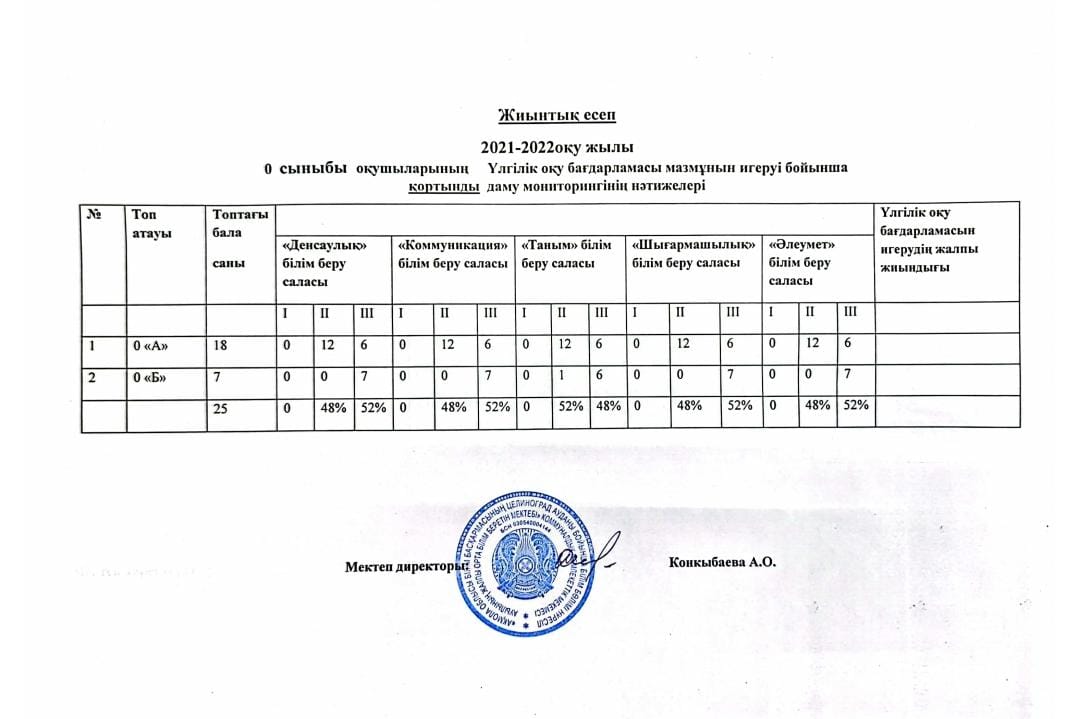        2022-2023 оқу жылындағы үлгілік оқу бағдарламасы қосымшасына сәйкес балалардың жасын ескере отырып, тәрбиеленушілердің білім-біліктілігін дағдыларды игеру нәтижелерінің қорытынды мониторингі жиынтық есебі ұсынылды.        http://sc0023.celinograd.aqmoedu.kz/public/files/2024/2/23/230224_161844_2022-23.pdf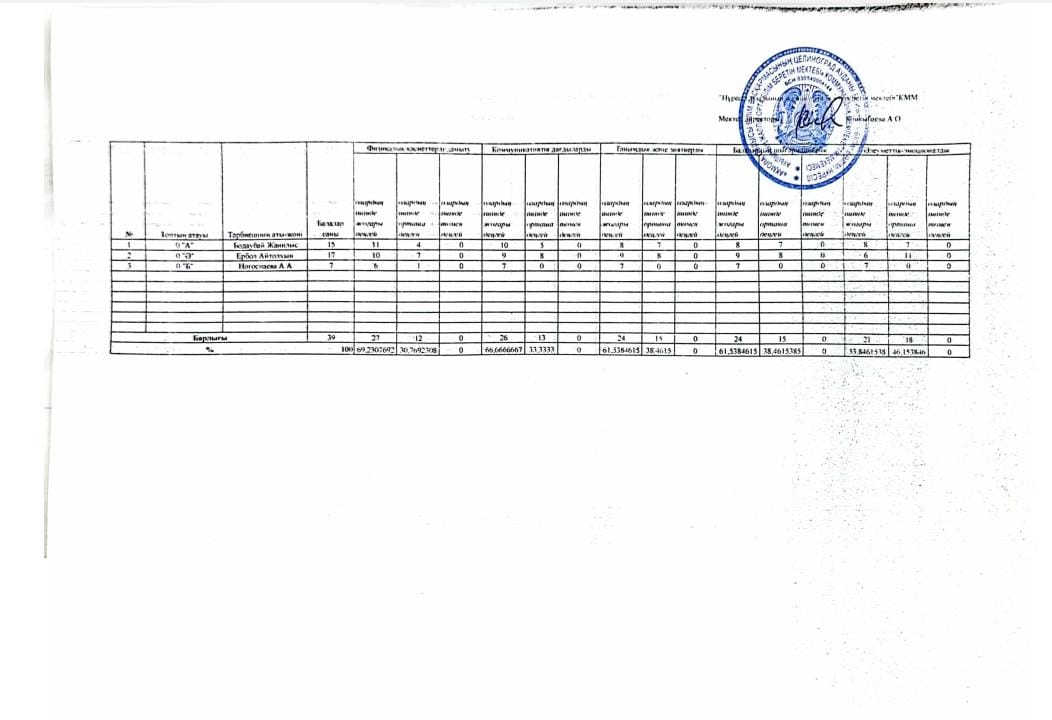        2023-2024 оқу жылындағы үлгілік оқу бағдарламасы қосымшасына сәйкес балалардың жасын ескере отырып, тәрбиеленушілердің білім-біліктілігін дағдыларды игеру нәтижелерінің қорытынды мониторингі жиынтық есебі ұсынылды.        http://sc0023.celinograd.aqmoedu.kz/content/2023-2024-olu-ghyly-svodnyy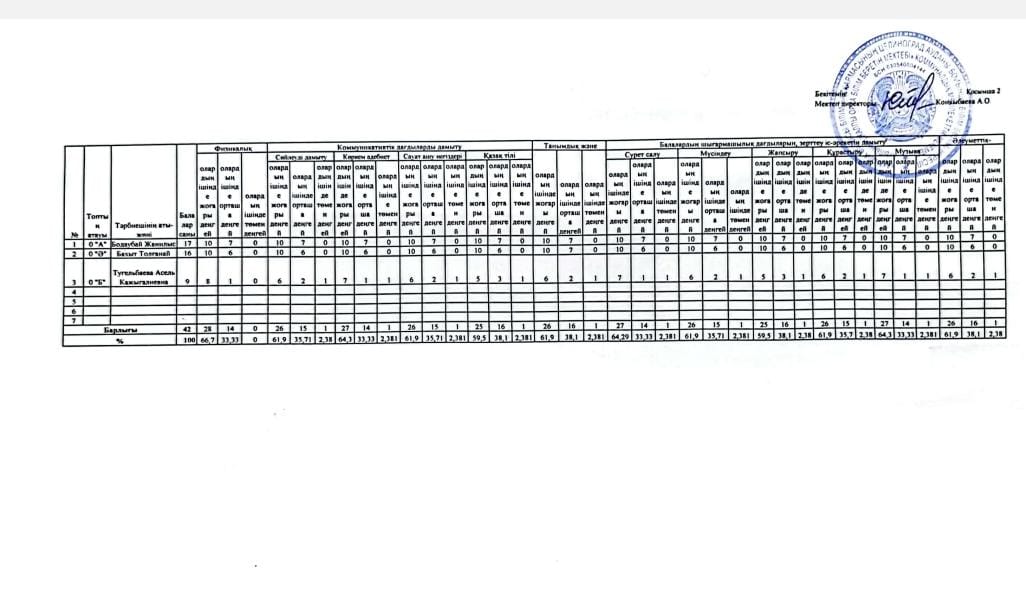       2.Қазақстан Республикасы Оқу-ағарту министрінің 2022 жылғы 31    тамыздағы №385 бұйрығымен (нормативтік құқықтық актілерді мемлекеттік тіркеу тізімінде №29329 болып тіркелген) бекітілген Мектепке дейінгі ұйымдар қызметінің үлгілік қағидаларын сақтау;1.Чумак Светлана Степановна, білімі бакалавр, 2013 жылы Павлодар Мемлекеттік Педагогоикалық Институтын бітірген, мамандығы «Кәсіптік оқыту». 2022 жылы 0101000 «Жалпы мектепке дейінгі тәрбиелеу мен оқыту» (504 академиялық сағат) мамандығы бойынша қайтадан кәсіби даярлау курсын сәтті бітірді. Емтихан комиссиясының шешімі бойынша «Мектепалды  даярлығы сыныбының мұғалімі» деген квалификация берілді.       2023 жылдың 14.12 жылғы №167 бұйрығы негізінде еңбек пәнінің мұғалімі    Чумак Светлана Степановадан мектепалды даярлық сыныбының 20 сағ.жүктемесі 03.01.2024 жылдан бастап алынды.      2024 жылдың 03.01 күнгі №5 бұйрығы негізінде мектепалды даярлық сыныбының 20 сағ.жүктемесі Тугельбаева Асель Кажыгалиевнаға берілді.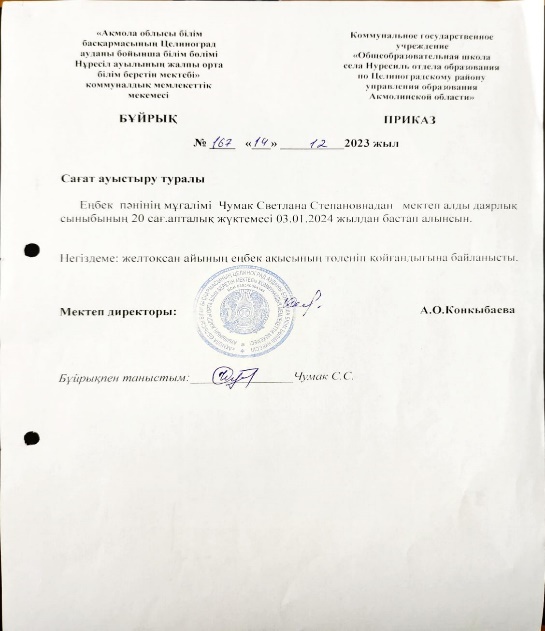 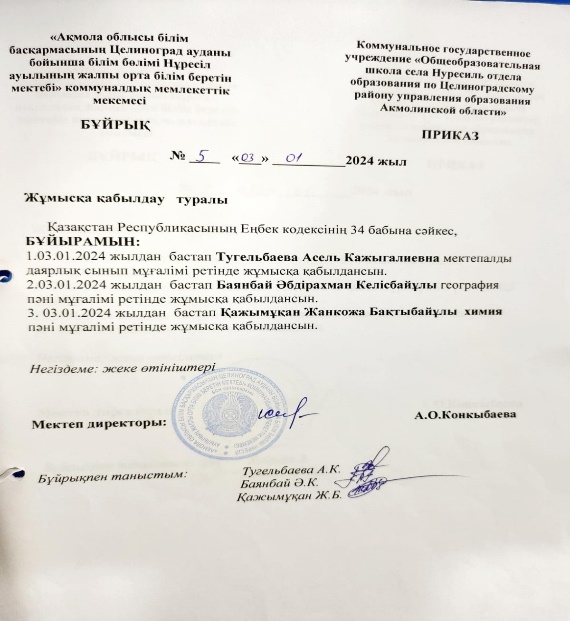 II.Бастауыш, негізгі орта және жалпы орта білім берудің жалпы білім беретін оқу бағдарламаларын іске асыратын білім беру ұйымдарын бағалау өлшемшарттары ( 2023-2024 оқу жылында оқу бағдарламасы толық орындалмайтыны және мектепшілік бақылау орындалмайтыны анықталды)2023/2024 оқу жылының бағдарламаларын орындау бойынша есебіЕсептік кезең: 1-2 тоқсан бойыншаСынып: 4 БСынып: 9АСынып: 8А6 а 2. Ерекше білім беру қажеттілі бар білім алушылардың ерекшеліктерін және жеке мүмкіндіктерін ескере отырып оқыту процесін ұйымдастыру(Үйде оқытылатын оқушының бекітілген жеке сабақ кестесі)Үйде оқыту сабақ кестесі2 «А» сыныбыҮйде оқыту сабақ кестесі9 «А» сыныбы       http://sc0023.celinograd.aqmoedu.kz/content/yde-oytu-saba-kestes                                                              ҚР білім және ғылым Министрінің 2012жылғы 8 қарашадағы №500 бұйрығында55-қосымша2023-2024 оқу жылы9- сынып,оқыту қазақ тілінде(д/з:  ДЦП)   ҚР білім және ғылым Министрінің 2012жылғы 8 қарашадағы №500 бұйрығында53-қосымша2023-2024 оқу жылы2- сынып,оқыту қазақ тілінде(д/з:  врожденная двусторонняя косолапость)3.«Өмір қауіпсіздігі негіздері» міндетті оқу курсын игеру:2021-2022 оқу жылында «Өмір қауіпсіздігі негіздері» оқу курсын 1-3 сыныптарда жылдық оқу жүктемесі 6 сағат.КҮНТІЗБЕЛІК-ТАҚЫРЫПТЫҚ ЖОСПАРЛАУ "ДҮНИЕТАНУ" ПӘН БОЙЫНША 1 Б СЫНЫПҚА4 «А», 4 «Ә»,  4 «Б», сыныпта 10 сағаттан бастауыш сынып мұғалімдері іске асырады.Сонымен қатар 5 «А», 5 «Ә», 5 «Б»,  6 «А», 6 «Ә», 6 «Б», 7 «А», 7 «Б», 8 «А»,  8«Ә»,  9 «А», 9 «Б» сыныптарда оқу жүктемесі 15 сағатты құрайды және дене шынықтыру пәні мұғалімдерінің оқытуымен жүзеге асырды;  9 «Б»            10 «А», 10 «Б»,  11 «А», 11 «Б» сыныбында жылдық оқу жүктемесі 12 сағат (оқыту алғашқы әскери дайындық пәні мұғалім-ұйымдастырушыларының оқытуымен жүзеге асырды.) және сабақ уақытында жүргізілді.2022-2023 оқу жылында «Өмір қауіпсіздігі негіздері» оқу курсын 1-3 сыныптарда жылдық оқу жүктемесі 6 сағат.      2023-2024 оқу жылында «Өмір қауіпсіздігі негіздері» 5-9 сыныптарында оқу жктемесі 15 сағатты дене шынықтыру пәні мұғалімдерінің оқытуымен жүзеге асырылады.10-11 сыныптарда «Өмір қауіпсіздігі негіздері» «Алғашқы әскери және технологиялық дайындық» оқу курсының аясында 15 сағаттық оқу жүктемені құрайды.            2021-2022 оқу жылында «Жолда жүру ережелері» 1-4 сыныптард 6 сағат, 5-8 сыныптарда 10 сағат көлемінде «Kundelik.kz» журналында негізгі кестеде берілген: 4.«Жолда жүру ережелері» тақырыптық жоспарының «Kundelik.kz»  журналындағы жазбадан көшірмесі:            2022-2023 оқу жылында «Жолда жүру ережелері» оқу курсының  тақырыптары «Kundelik.kz» журналының ҚББ бөлімінде көрсетілген:       2023-2024 оқу жылында «Жолда жүру ережелері» оқу курсының  тақырыптары «Kundelik.kz» журналының ҚББ бөлімінде көрсетілген, 1-4 сыныптар 6 сағат, 5-8 сыныптарда 10 сағат көлемінде жүргізілген: 5..Қазақстан Республикасы Оқу-ағарту министрінің 2022 жылғы 3 тамыздағы № 348 бұйрығымен бекітілген «Бастауыш білім берудің мемлекеттік жалпыға міндетті стандарты» (2 қосымшасы) 2-тарау 27 тармағына, «Негізгі орта білім берудің мемлекеттік жалпыға міндетті стандартының» (3 қосымшасы) 2 тарау 39 тармағына, «Жалпы орта білім берудің мемлекеттік жалпыға міндетті стандарты» (4 қосымша) 2 тарау   29  тармағына сәйкес педагогтардың оқу жүктемесі қайта қаралып, талапқа сай түзетілді.( -  Тиісті бейіндер бойынша педагогикалық білімі беретін пәніне сәйкес келмейтін мұғалім жұмыс істейтіні  анықталды )         Тиісті бейіндер бойынша педагогикалық білімі немесе педагогоикалық қайта даярлаудан өтумен кәсіптік білімі бар оқу жұмыс жоспарының пәндерінде сәйкес педагогтердің болуына байланысты, 2022-2023 оқу жылына мұғалімдердің дипломда көрсетілген мамандығына сай келмейтіндігіне байланысты:1.Тютенова Зауреш Темировна, дипломы бойынша «биология» пәнінің мұғалімі, «Өрлеу» біліктілікті арттыру орталдығынан «Биология пәні бойынша педагогтердің пәндік құзыреттіліктерін дамыту 10-11 сыныптардың күрделі тақырыптары» (21.08- 01.09.2023 ж) 80-сағаттық, «Биология мұғалімдерінің пәндік құзыреттіліктерін дамыту, 7-9 сыныптағы қиын тақырыптары» (15.05.2023- 26.05.2023 ж) 80-сағаттық курстардан өткен. Республикалық daryn.online білім беру платформасы ұйымдастырған «Білім беру ұйымдарын инклюзивті оқыту» (80 сағаттық) курсын сәтті аяқтаған.2023 жылдың 14 желтоқсанының №164 бұйрық негізінде, биология пәні мұғалімі З.Т.Тютенова үйде оқытудағы география пәнінің 1 сағат апталық жүктемесі 03.01. 2024 жылдан бастап алынды. 2024 жылдың 03 қаңтарынан бастап №5 бұйрық негізінде үйде оқытудағы география пәнінің 1 сағ.апталық жүктемесі Баянбай Әбдірахман Келісбайұлына берілді.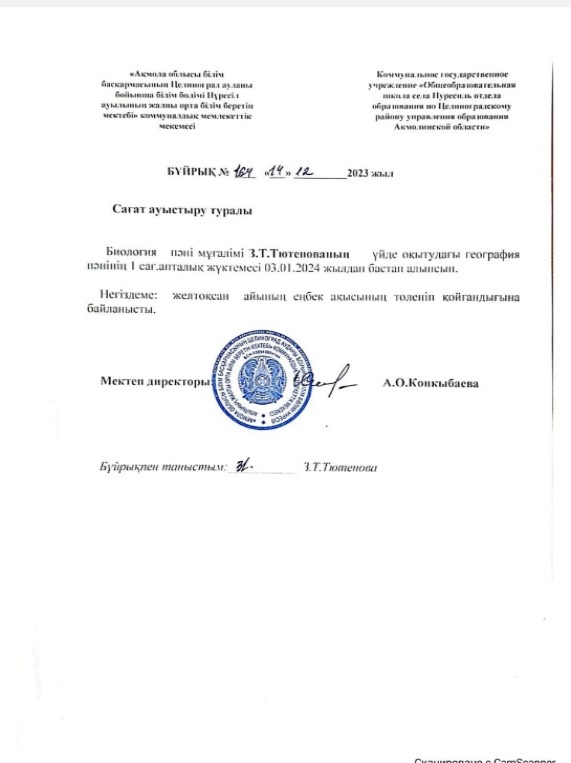 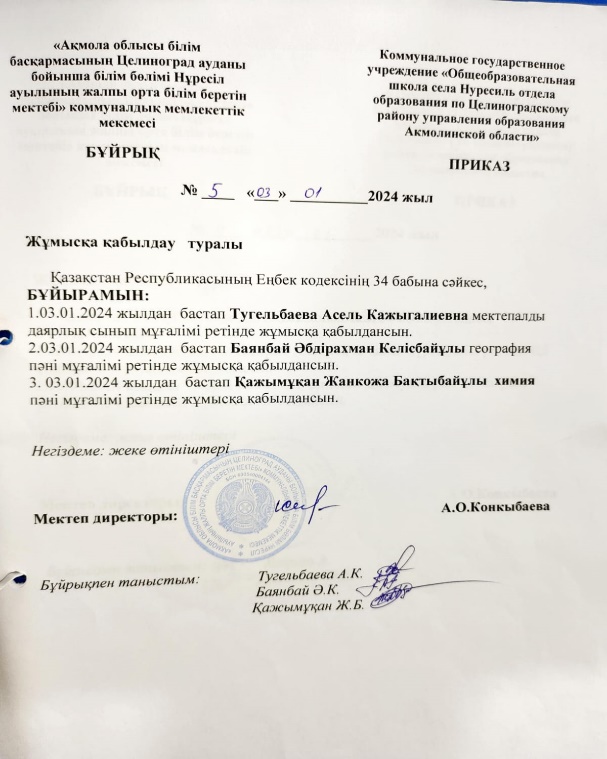 2.Абдрахманова Карлыгаш Курмашевна , 2004 жылы КМҚҚ М.Жұмабаев атындағы Петропавл гуманитарлық колледжіне түсіп, 2007 жылы аталған колледждің «Информатика және есептеу техникасы» оқыту мамандығын бітіріп шықты.  Біліктілік комиссиясының 2007 жылғы «5» шілдедегі шешімі бойынша оған «Информатика және есептеу техникасы» пәнінің мұғалімі мамандығына қоса, «Математика пәнінен оқыту» біліктілігі берілді. 2023 жылдың 14 желтоқсанының №166 бұйрық негізінде, математика пәні мұғалімі Абдрахманова Карлыгаш Курмашевнадан математика пәнінің 15 сағат апталық жүктемесі 03.01. 2024 жылдан бастап алынды. 2024 жылдың 03 қаңтарынан бастап №11 бұйрық негізінде математика пәнінен 15 сағат апталық жүктемесі Кайырова Нүргуль Куанышевнаға берілді.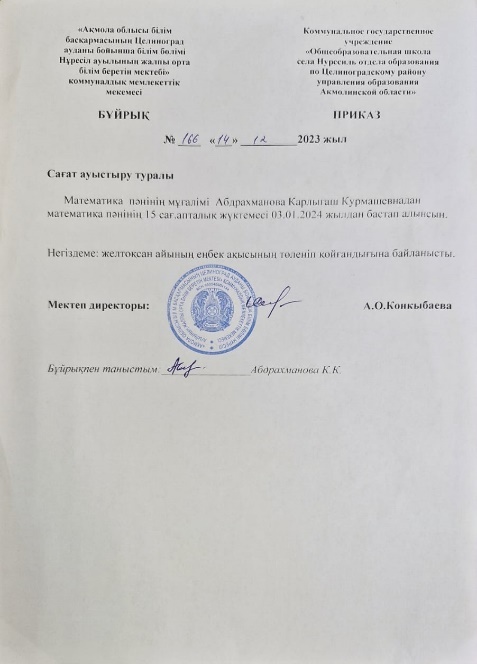 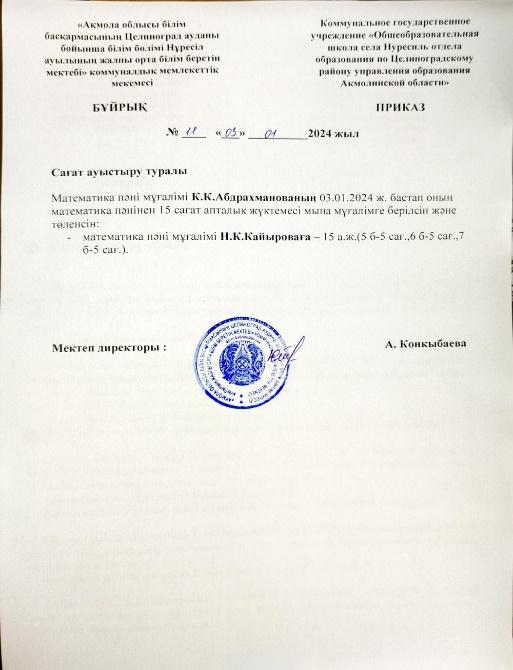 3.Саяси Алтынсауле, ол 2021 жылдың 25 қазанынан 2022 жылдың 26 тамызға дейін тәжиірбие орталығының  өндірістен қол үзіп және қол үзбей қашықтықтан «География пәнінің оқытудың теориясы мен әдістемесі» (504 академиялық сағат) мамандығы бойынша кәсіптік қайта даярлау курсын сәтті бітірді. Емтихан комиссиясының шешімі бойынша «География пәнінің мұғалімі»  деген квалификация берілді. 2023 жылдың 14 желтоқсанының №165 бұйрық негізінде, география пәні мұғалімі Саяси Алтынсәуледен  география пәнінің 22 сағат апталық жүктемесі 03.01. 2024 жылдан бастап алынды. 2024 жылдың 03 қаңтарынан бастап №5 бұйрық негізінде география пәнінен 22 сағат апталық жүктемесі Баянбай Әбдірахман Келісбайұлына берілді.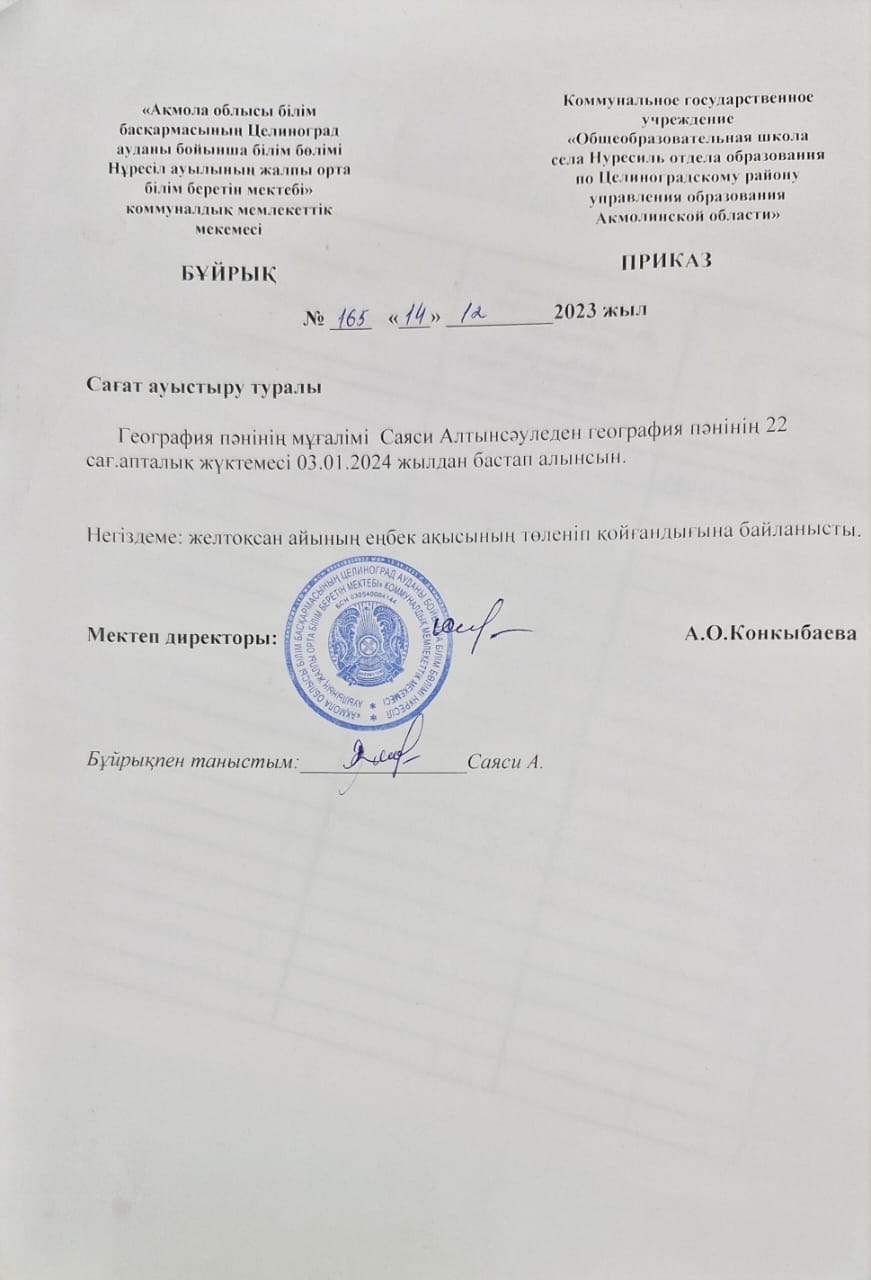 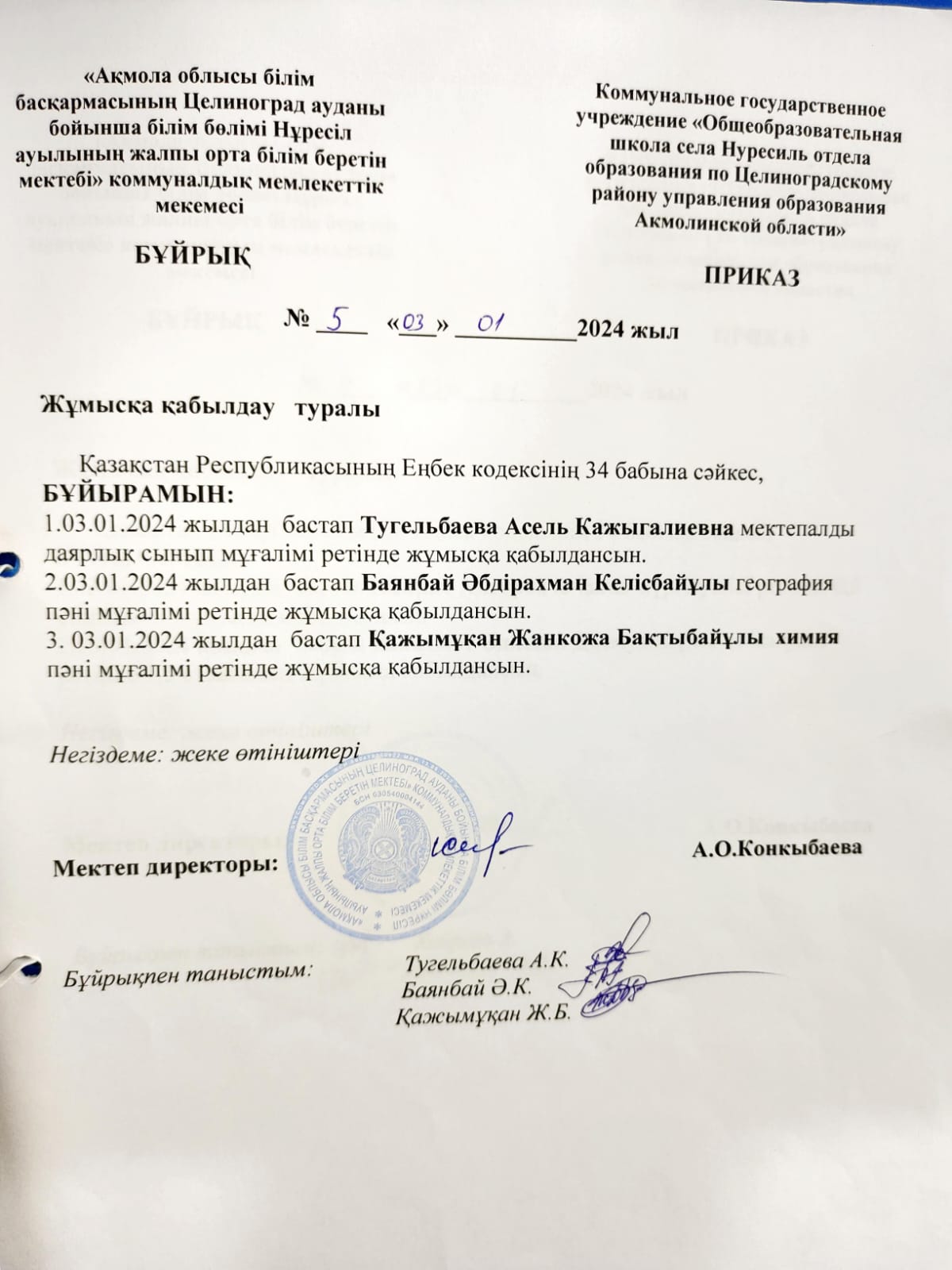 6. Төтенше  жағдайлар бойынша  «Қазақстан  Республикасы төтенше жағдайлар министрлігі Ақмола облысы төтенше жағдайлар департаментінің Целиноград ауданы төтенше жағдайлар бөлімі» республикалық мемлекеттік мекемесінің 02.06.2024 жылғы №11-07/37-18/27-4 шығыс хатында төтенше жағдайлардағы №41 26.04.2023 жылдағы АКТдағы  кемшіліктердің барлығы   жойылғандығы туралы азаматтарды қорғау бастығы подполковник С.Кенжебек хатының көшірмесі ұсынылады.)http://sc0023.celinograd.aqmoedu.kz/content/akt-o-rezulytatov-proverki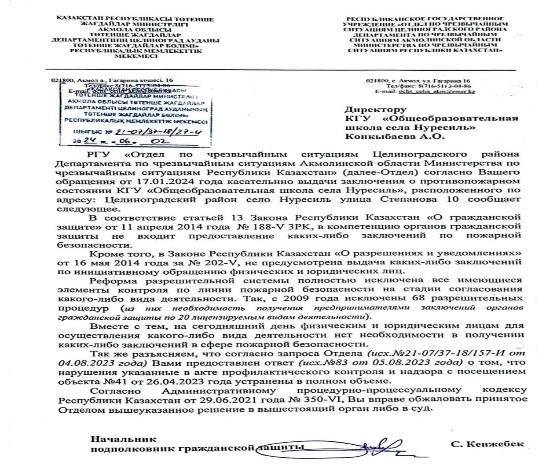 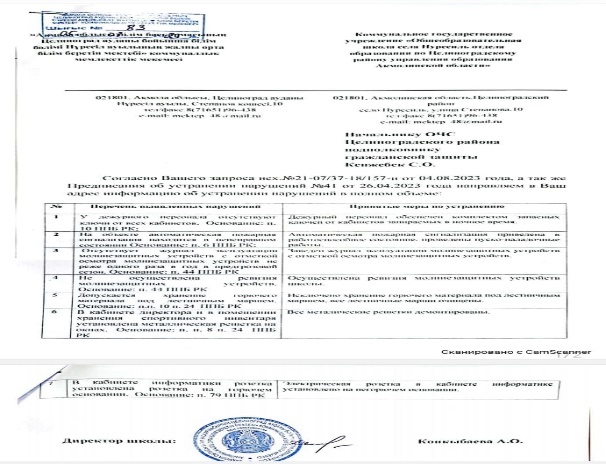 7. Оқу жүктемесін қайта қарау  http://sc0023.celinograd.aqmoedu.kz/content/tarifikaciya-2023-2024-ou-ghyly-2-gharty-ghyldy( - ҚР ДСМ-76 бұйрығымен бекітілген ауыз су бұрқақтарының болуы, мектептің өзін өзі бағалауда берілген мәліметтері бойынша су орталықтандырылған, бірақ  су бұрқақ туралы мәліметтер берілмеген, сәйкес келмейді )8.Мектепте ҚР денсаулық сақтау министрінің 2021ж 05 тамыздағы №ҚР ДСМ-76 бұйрығы негізінде "Білім беру объектілеріне қойылатын санитариялық-эпидемиологиялық талаптар" санитариялық қағидаларына сәйкес ауыз су бұрқағымен қамтылған. Су бұрқақтың сертификаты мен жүкқұжат көшірмесі  мен фотосуреті қоса берілді.  http://sc0023.celinograd.aqmoedu.kz/content/fontonchik-dogovor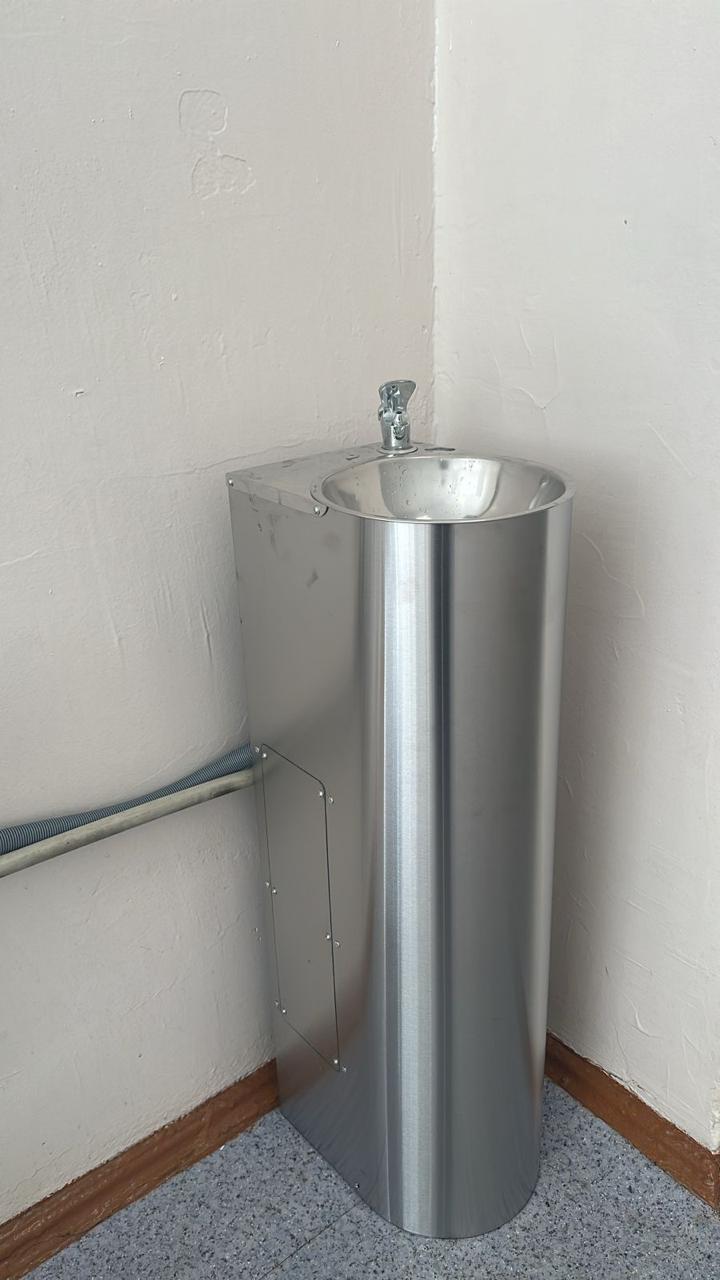 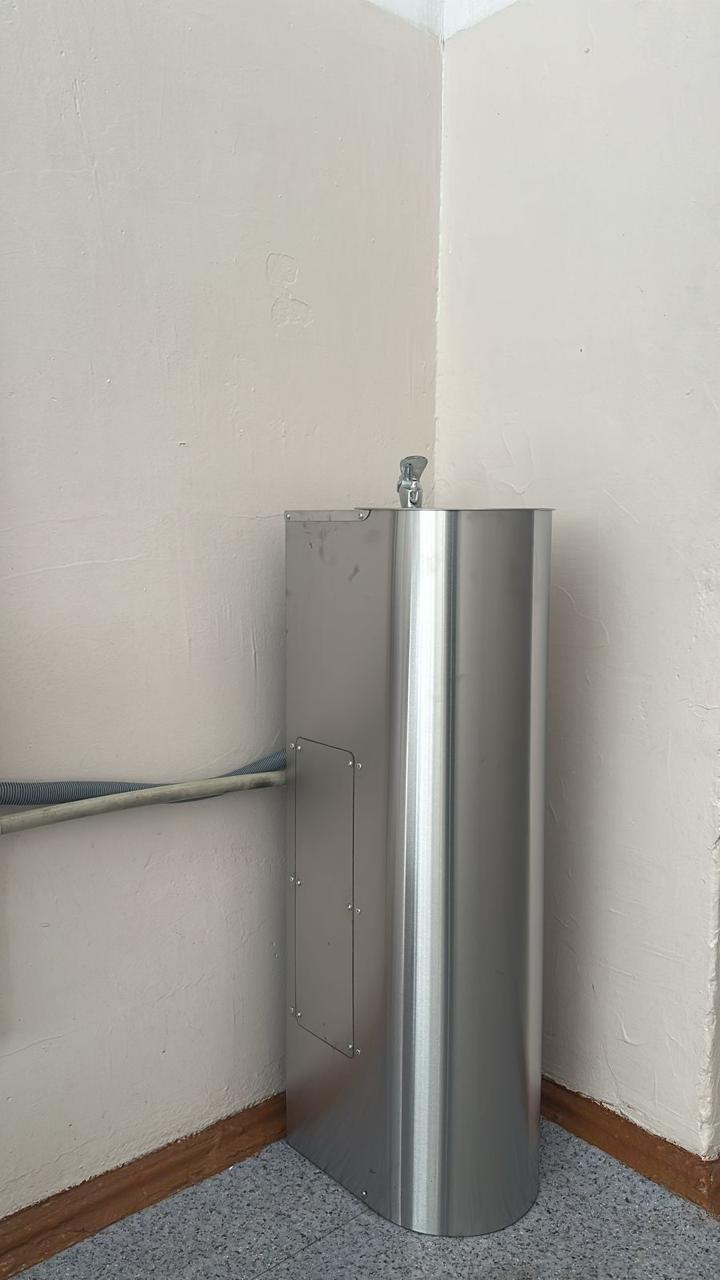 Edu.kz аймағындағы үшінші деңгейдегі домендік атау:  http://sh-nuresil-celinograd-akmol.edu.kz/http://sc0023.celinograd.aqmoedu.kz/content/domendk-atau-sertifikaty9. Қазақстан Республикасының «Педагог мәртебесі туралы» заңының 18-бабының 1-тармағына сәйкес тиісті бейіні бойынша үш жыл ішінде кемінде 72 сағат көлемінде педагогтердің және білім беру ұйымдарының басшы кадрларының біліктілігін арттыруды кемінде үш жылда бір рет қамтамасыз ету:(Кемшілік: Мектептің бір қатар мұғалімдерінде курстан өткендігі тізімде берілгенімен, дәлелдейтін сертификат көшірмесі жоқ: Кульжанова С.Х, Тойжанова М, Хуат А,  Сыздыкова М., Тютенова З., Хавсеміт А., Исенгуженова Н., Косубаева Б., Көшкінбай Г., Нигметов А., Аушахманова Ш., Чумак С., Шари Ж., Жақыпбек А..   Ал, Хайрат А,Таксимов Е, Мастемхан А, Искакова А тізімде курстан өткендігі жайлы ақпарат мүлдем берілмеген. Білім беру ұйымының басшысы – Конкыбаева Алия Оразалыевна 2018 жылдың 12 қарашасынан мектеп директоры болып тағайындалған. Білімі- жоғары, 30 жыл еңбек өтілі бар. Диплом бойынша мамандығы «педагогика және бастауыш оқыту әдістемесі». Мектепте 2 сыныпта еңбек сабағын жүргізеді. Санаты бірінші. Пән бойынша біліктілікті арттыру курсынан өтпеген, білім беру ұйымдарының басшы кадрларының біліктілігін арттыру курсынан 2023 жылы өткен.Ал мектеп директорының орынбасарларының басшы кадрларының біліктілігін арттыруды растайтын құжаттар ұсынылмады.)Курстан өткен мұғалімдердің тізіміhttp://sc0023.celinograd.aqmoedu.kz/content/sertifikaty         10. Қазақстан Республикасы Білім және ғылым министрінің 2016 жылғы 21 қаңтардағы № 52 бұйрығымен бекітілген (нормативтік құқықтық актілерді мемлекеттік тіркеу тізілімінде № 13137 болып тіркелген) білім алушылардың білімін бағалау өлшемшарттарына сәйкес білім алушылардың оқу жетістіктерін бағалауды жүзеге асыру мен қалыптастырушы және жиынтық бағалау талаптарын сақтау;Бағаланатын кезеңге талдау жасауға арналған құжаттар: оқу пәндері бойынша күнтізбелік-тақырыптық жоспарлар, сынып журналдары ("Білімал" немесе "Кунделик"АЖ-дан түсіру).2023-2024 оқу жылында 1-тоқсанда 2 «А» сыныбы: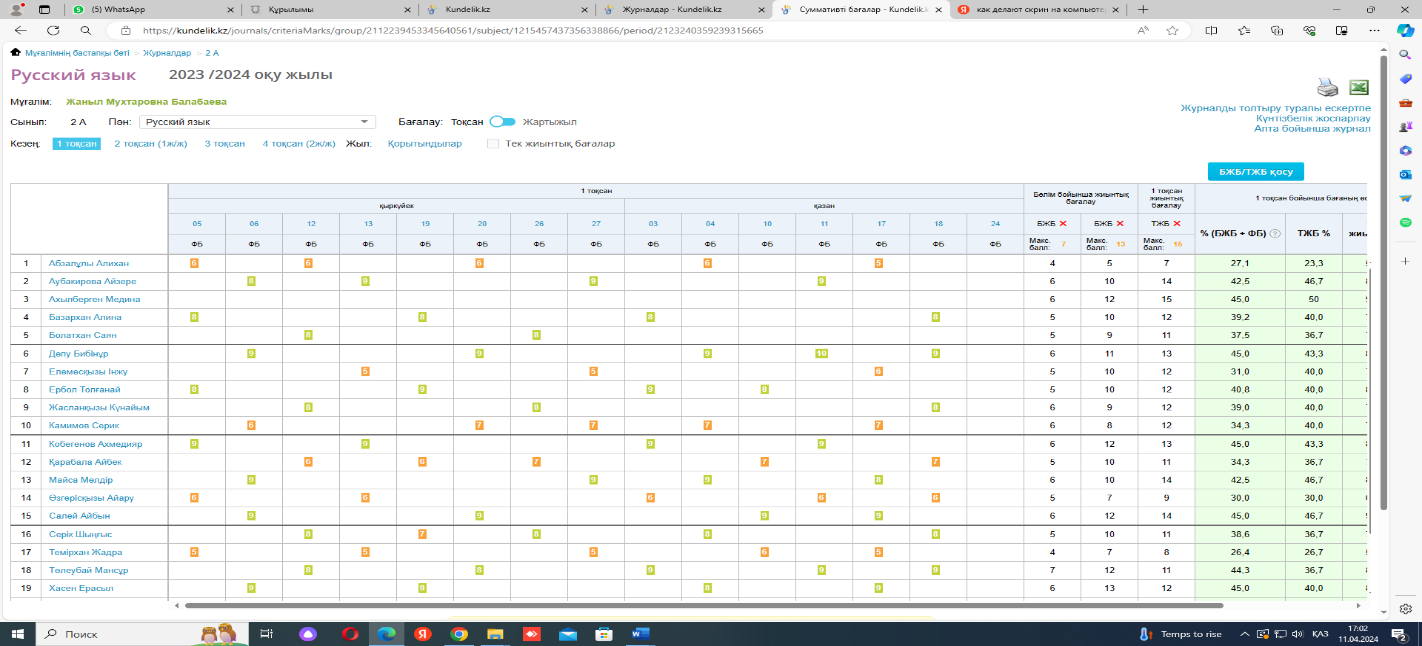 10 «А», 1-тоқсан: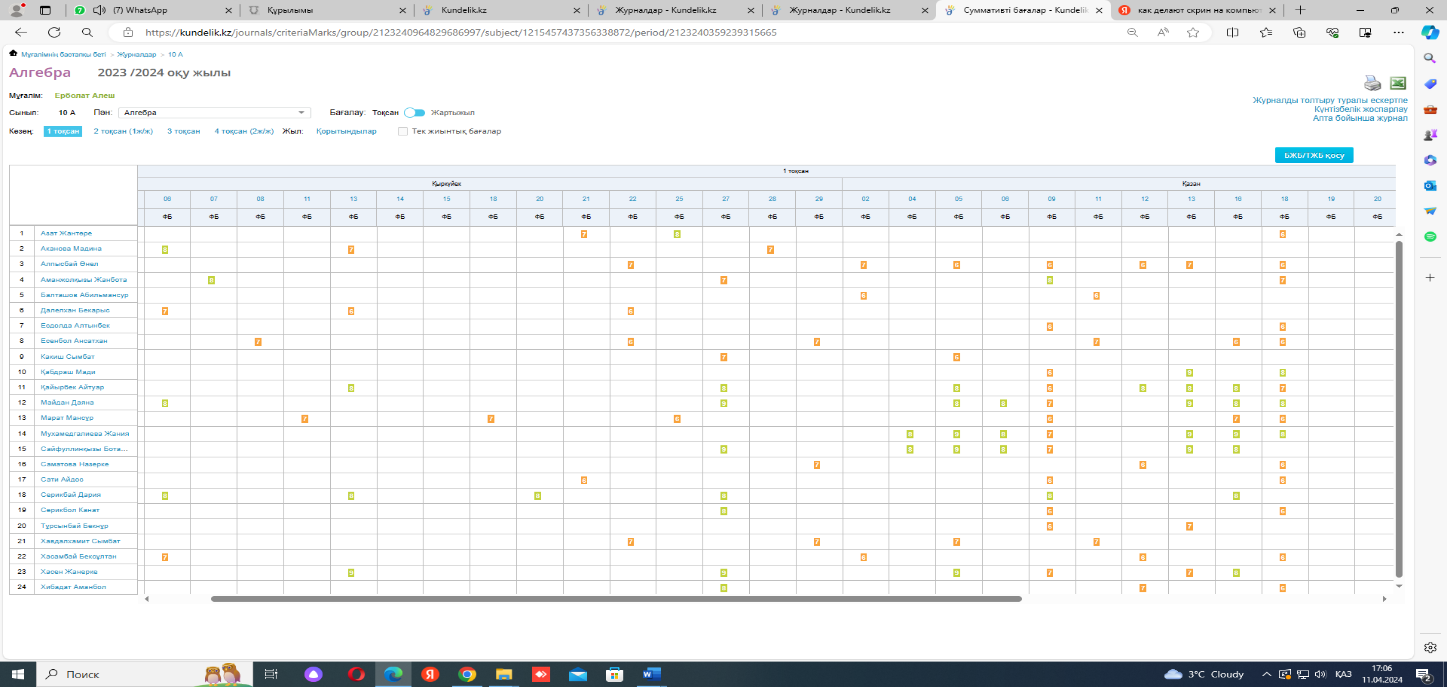 11 «Б» сыныбы, 1-тоқсан: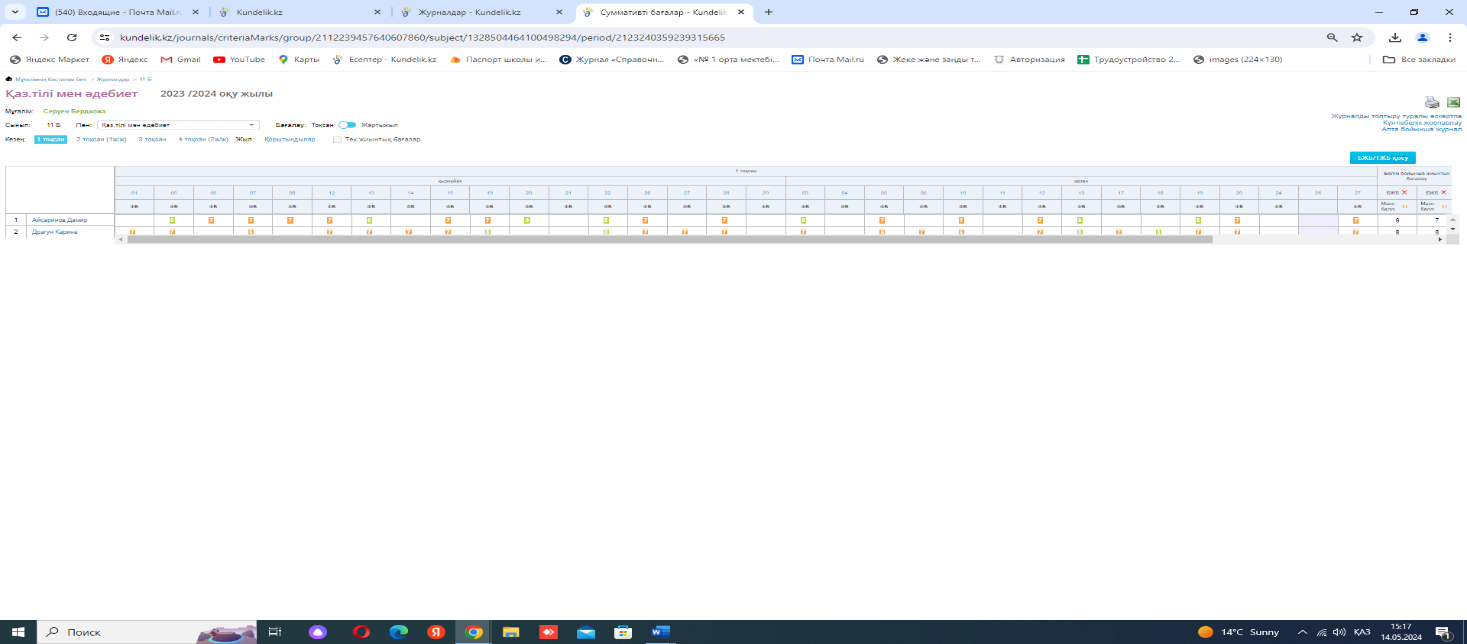 11 «А» сыныбы, 1-тоқсан: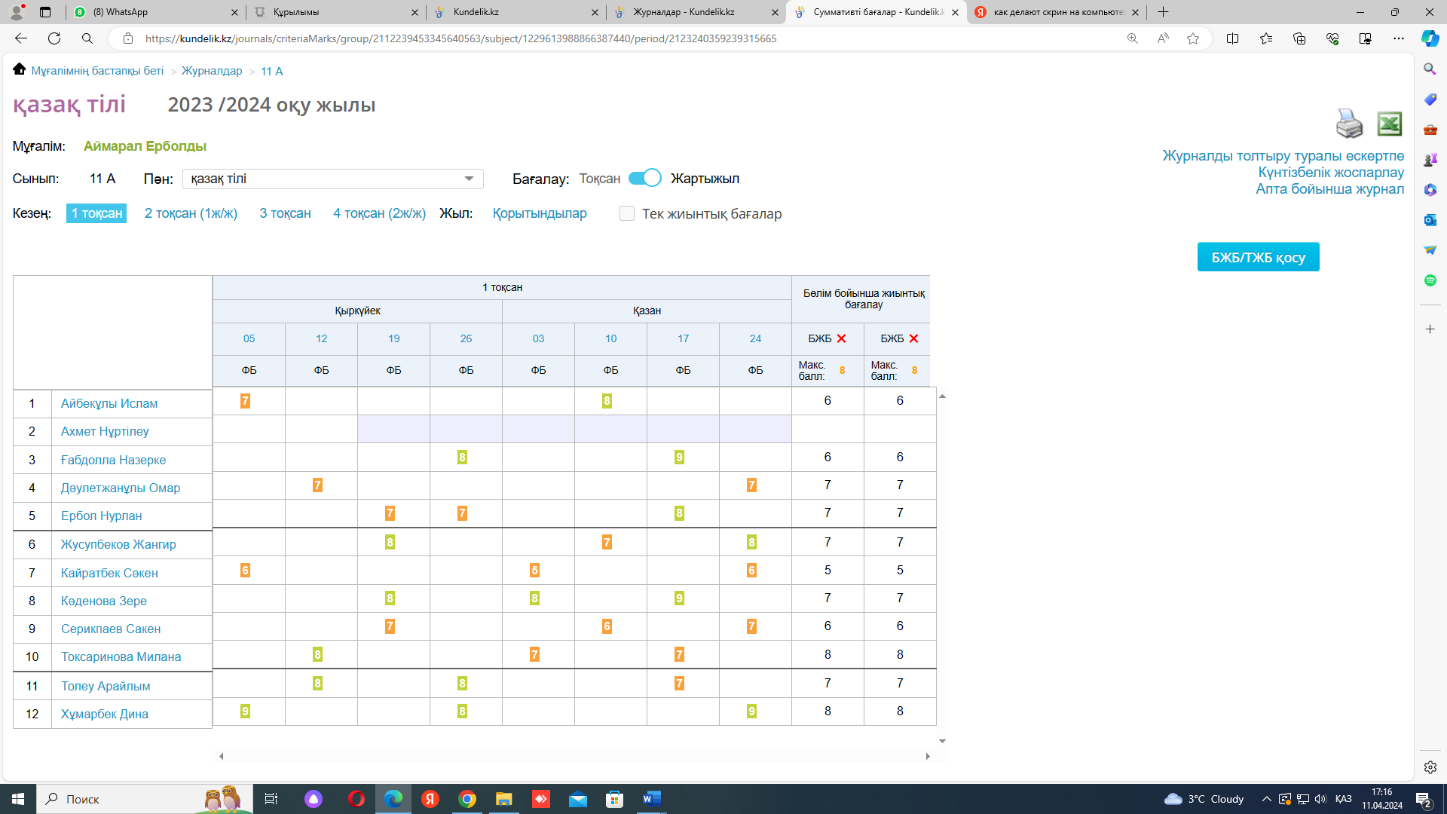  11. Қазақстан Республикасы Оқу-ағарту министрінің 2022 жылғы 3 тамыздағы № 348 бұйрығымен бекітілген бастауыш, негізгі орта және жалпы орта білім берудің мемлекеттік жалпыға міндетті білім беру стандарты (нормативтік құқықтық актілерді мемлекеттік тіркеу тізілімінде № 29031 болып тіркелген) талаптарына сәйкес ерекше білім берілуіне қажеттілігі бар білім алушыларды оқыту кезінде инклюзивті білім берудің (дамудың бұзылуын түзету және әлеуметтік бейімдеу) талаптарын орындау;Бағаланатын кезеңге талдау жасауға арналған құжаттар: жеке оқу жоспарлары мен оқу бағдарламалары, оқу пәндері бойынша күнтізбелік-тақырыптық жоспарлар, сынып журналдары ("Білімал" немесе "Кунделик"АЖ-дан жүктеу).Оқу жұмыс жоспары үйде жеке тегін оқытылатын жалпы білім беру оқушыларға арналған Қазақстан Республикасы Оқу-ағарту министрінің 2022 жылғы 30 қыркүйектегі №412 бұйрығының 53, 55-қосымшасына сәйкес  құрылған. Оқушыға жеке  оқу жұмыс жоспары бекітілген. Оқу жұмыс жоспарына сәйкес бүкіл пәндер бойынша КТЖ құрылған: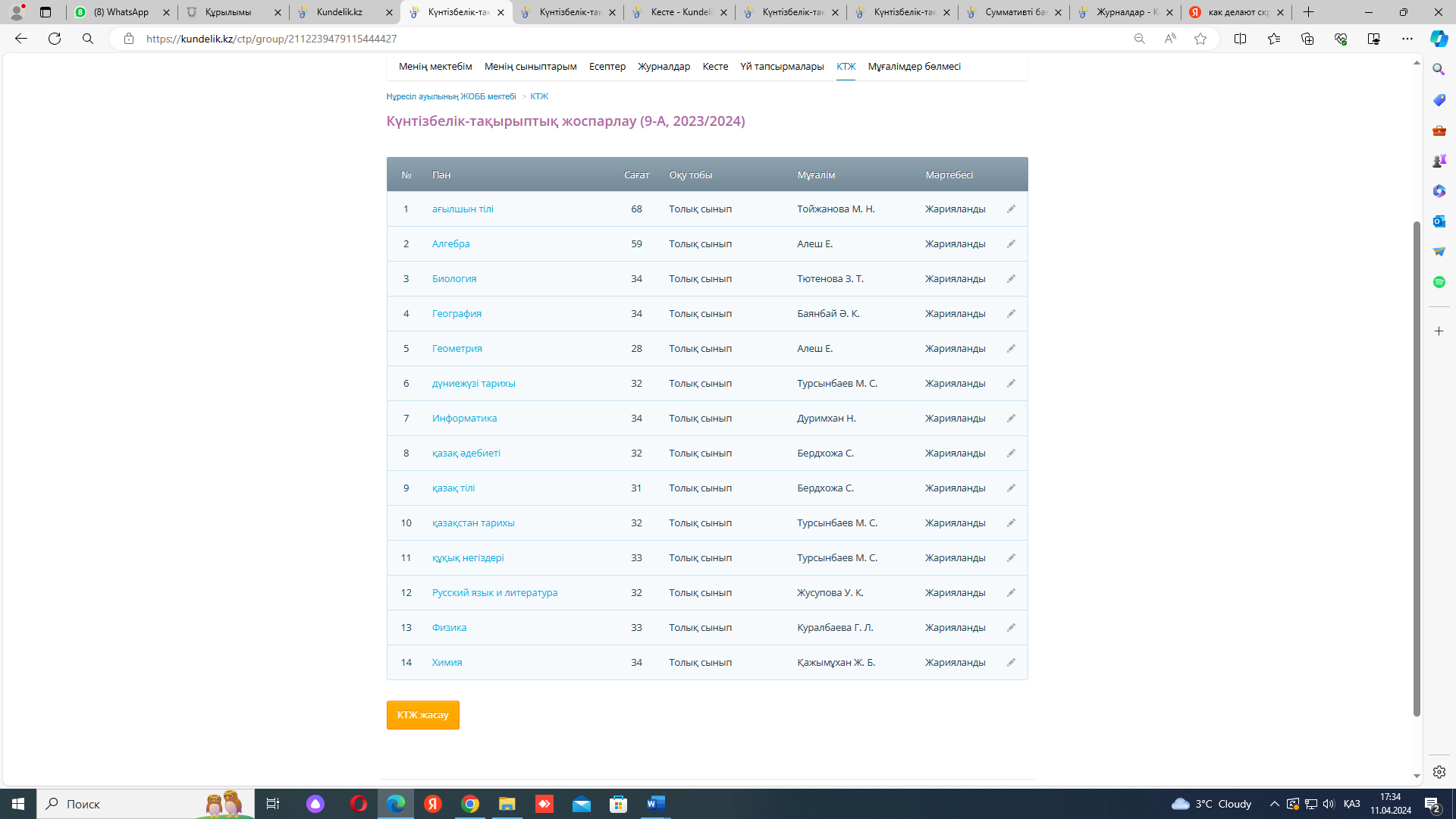 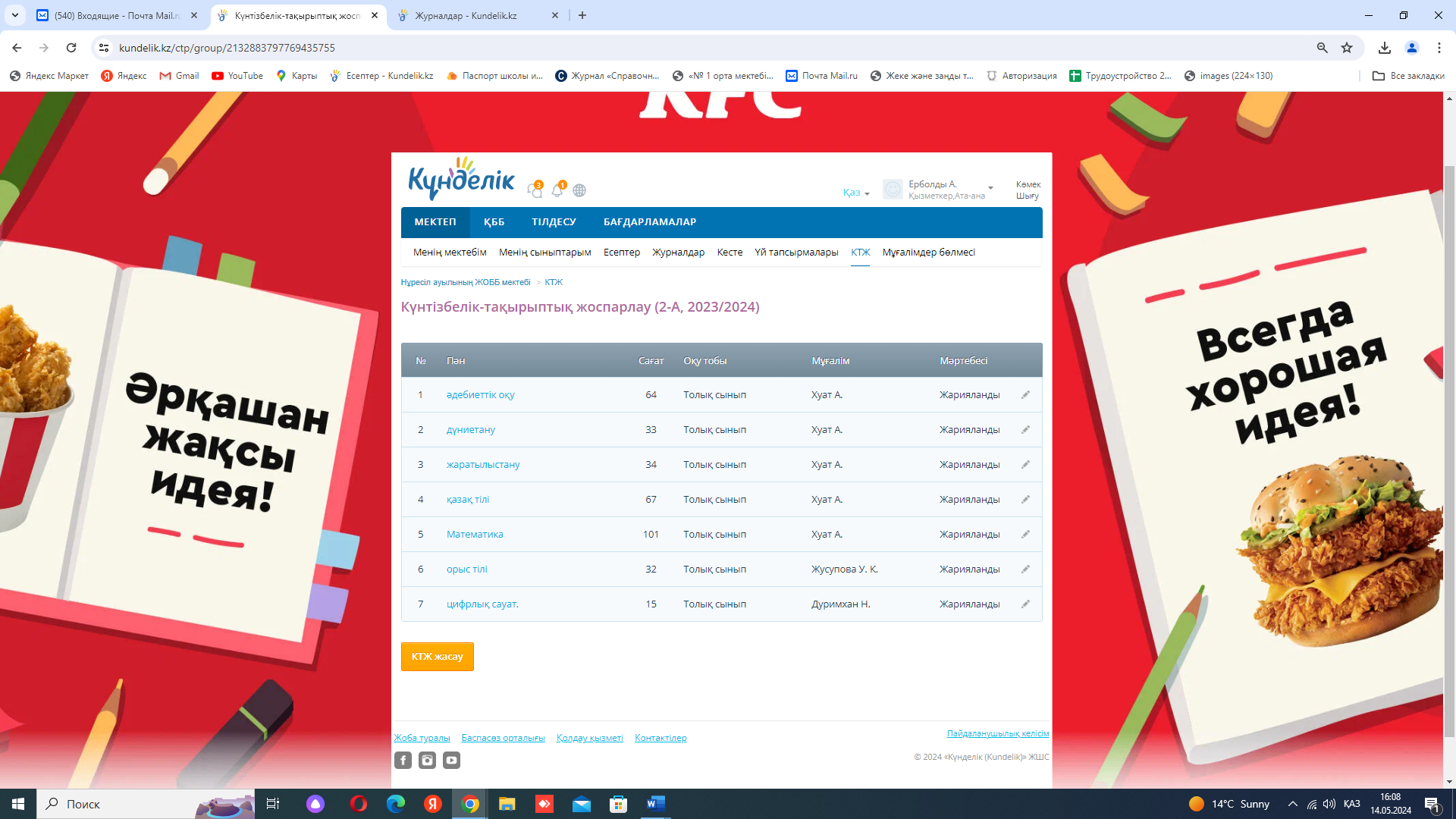 Осылайша «Ақмола облысы білім басқармасының Целиноград ауданы бойынша білім бөлімі Нұресіл ауылының жалпы орта білім беретін мектебі» коммуналдық мемлекеттік мекемесін мемлекеттік аттестаттау қорытындысында анықталған кемшіліктер бойынша жоспар құрылып жоспар негізінде аталған кемшіліктердің барлығы 100%  түзетілді. Комиссия төрағасы :1. Конкыбаева Алия Оразалыевна – «Нұресіл ауылының жалпы орта білім беретін мектебі» КММ директоры, комиссия төрағасы;Комиссия мүшелері:2. Ерболды Аймарал– директордың оқу ісі жөніндегі орынбасары,комиссия мүшесі;3. Худайбергенова Гулюм Эштимировна –директордың тәрбие ісінің орынбасары, комиссия мүшесі;4. Алеш Ерболат – математика пәні мұғалімі комиссия мүшесі;5. Аушахманова Шолпан Нуриденовна - қазақ тілі мен әдебиеті пәнінің мұғалімі;6. Кульжанова Салтанат Хамитовна- орыс тілі мен әдебиеті7. Алимжанова Жанна Сансызбаевна– кәсіподақ төрайымы, комиссия мүшесі;8. Кульжанов Талгат Муратович – шаруашылық меңгерушісі, комиссия мүшесі9. Лесхаан Гулбаршын- кітапханашы;Нұресіл ауылы ЖОББМ мұғалімдерінің сапалық құрамы 2023-2024 оқу жылыНұресіл ауылы ЖОББМ мұғалімдерінің сапалық құрамы 2023-2024 оқу жылыНұресіл ауылы ЖОББМ мұғалімдерінің сапалық құрамы 2023-2024 оқу жылыНұресіл ауылы ЖОББМ мұғалімдерінің сапалық құрамы 2023-2024 оқу жылыТ.А.Ә.Туған жылы айы күніБілімідиплом бойынша мамандығы пәніеңбек өтіліоқыту тілісанатыСертификат1Бахыт Толғанай Ерсенқызы06.06.1996жоғары"Болашақ" академиясы ЖММ  2020ж ЖБ-Б №1546453 "Мектепке дейінгі оқыту және тәрбиелеу"даярлық тобы6 жқазақшасанаты жоқ http://sc0023.celinograd.aqmoedu.kz/content/bahyt-tolganay2Бодаубай Жанилыс26.02.1987жоғары"Болашақ" академиясы ЖММ  2018ж ЖБ-Б №1163038 "Мектепке дейінгі тәрбие"даярлық тобы11 жқазақшапедагог-модератор 2020http://sc0023.celinograd.aqmoedu.kz/content/bodaubay-ghanilys3Тугельбаева Асель Кажыгалиевна 07.06.1990жоғары"Болашақ" академиясы ЖММ  2015ж ЖБ-Б №0878883"Мектепке дейінгі тәрбие"Даярлық тобы9 ж Орысша Санаты жоқhttp://sc0023.celinograd.aqmoedu.kz/content/tugelybaeva-asely№ПәнМұғалімЖоспа р бойын ша сағат тарБеріл ді%орындал ғанПрактиқалық бөлігі1.музыкаАлимжанова Ж. С.2525100%ФБ - 252Английский языкКосубаева Б. Т.5151100%ФБ - 49; Б/Ж - 5; ҚБ/Ж - 23Естествознан иеАлимжанова Ж. С.5050100%ФБ - 49; Б/Ж - 4; ҚБ/Ж - 24қазақ тіліБердмурат А., Мащанова Г. С.103103100%ФБ - 101; Б/Ж - 4; ҚБ/Ж - 25Лит. чтениеАлимжанова Ж. С.7979100%ФБ - 76; ҚБ/Ж - 2; Б/Ж - 4;ОТ - 16МатематикаАлимжанова Ж. С.129129100%ФБ - 127; Б/Ж - 5; ҚБ/Ж - 27Познание мираАлимжанова Ж. С.2828100%ФБ - 28; Б/Ж - 38Русский языкАлимжанова Ж. С.102102100%ФБ - 102; ҚБ/Ж - 2; Б/Ж - 49физическая культураАлмасбек Х.7575100%ФБ - 7510Художест.тру дЧумак С. С.2525100%ФБ - 23; ҚС - 111Цифр. грамотностьАбдрахманова К. К.2626100%ФБ - 22№ПәнМұғалімЖоспар бойынша сағаттарБерілді% орындалғанПрактиқалық бөлігі1АлгебраАлеш Е., Бегалы Ә. Ә.100100100%ФБ - 99;Б/Ж - 2;ҚБ/Ж - 12ГеометрияАлеш Е., Бегалы Ә. Ә.6767100%ФБ - 58;Б/Ж - 2;ҚБ/Ж - 1№ПәнМұғалімЖоспа р бойын ша сағат тарБеріл ді%орындал ғанПрактиқалық бөлігі1ГеометрияХибадат А.5252100%ФБ - 52; ҚБ/Ж - 12АлгебраХибадат А.7777100%ФБ - 75; ҚБ/Ж - 2№ПәнМұғалімЖоспар бойынша сағаттарБерілді% орындалғанПрактиқалық бөлігі1.музыкаТаксимов Е. К.3434100%ФБ - 342МатематикаЖолдвай Ж., Кайырова Н. К., Алеш Е.167167100%ФБ - 160;Б/Ж - 4;ҚБ/Ж - 33денешынықтыруУалиев Д. Д.100100100%ФБ - 99Дүйсенбі09:30-10:15МатематикаХуат А.Дүйсенбі10:20-11:05Қазақ тіліХуат А.Дүйсенбі11:10-11:55ЖаратылыстануХуат А.Сейсенбі09:30-10:15МатематикаХуат А.Сейсенбі10:20-11:05Орыс тіліЖусупова У.К.Сейсенбі11:10-11:55Сәрсенбі09:30-10:15Әдебиеттік оқуХуат А.Сәрсенбі10:20-11:05МатематикаХуат А.Сәрсенбі11:10-11:55Цифрлық сауаттылықДуримхан Н.Бейсенбі09:30-10:15Қазақ тіліХуат А.Бейсенбі10:20-11:05Әдебиеттік оқуХуат А.Бейсенбі11:10-11:55Жұма09:30-10:15ДүниетануХуат А.Жұма10:20-11:05Орыс тіліЖусупова У.К.Жұма11:10-11:55Дүйсенбі12:00-12:45АлгебраАлеш Е.Дүйсенбі14:00-14:45Қазақ тіліБердхожа С.Дүйсенбі15:00-15:45БиологияТютенова З.Т.Дүйсенбі16:00-16:45ГеографияТютенова З.Т.Сейсенбі11:00-11:45АғылшынТойжанова М.Н.Сейсенбі13:00-13:45Орыс тілі мен әдебиетіЖусупова У.К.Сейсенбі15:00-15:45ИнформатикаДуримхан Н.Сейсенбі16:00-16:45Қазақ әдебиетіБердхожа С.Сәрсенбі12:00-12:45АлгебраАлеш Е.Сәрсенбі14:00-14:45ФизикаКуралбаева Г.Л.Сәрсенбі15:0015:45Қазақстан тарихыТурсынбаев М.С.Сәрсенбі16:00-16:45Дүние жүзі тарихыТурсынбаев М.С.Бейсенбі11:00-11:45Құқық негіздері Турсынбаев М.С.Бейсенбі13:00-13:45Химия Баймұрат Б.Бейсенбі15:00-15:45Ағылшын тіліТойжанова М.Н.Бейсенбі16:00-16:45Жұма13:00-13:45ГеометрияАлеш Е.Жұма15:00-15:45Орыс тілі мен әдебиетіЖусупова У.К.Жұма16:00-16:45Қазақ тіліБердхожа С.Жұма17:00-17:45Қазақ әдебиетіБердхожа С.№Оқу пәндері Сынып бойынша аптадағы сағат жүктемесі  Жүктеме ,сағат саныЖүктеме ,сағат саны№Оқу пәндері 9- сынып Апталық Жылдық Инварианттық компонент Тіл және әдебиет 882721Қазақ тілі 22682Қазақ әдебиеті 22683Русский язык 22684Шет тілі (Ағылшын тілі )2268Математика және информатика 441365Математика 6Алгебра 22687Геометрия 11348Цифрлық сауаттылық 9Информатика 1134Жаратылыстану 4413610Жаратылыстану 11Физика 113412Химия 113413Биология 113414География 1134Адам және қоғам 3310215Дүниетану 16Қазақстан тарихы 113417Дүние жүзі тарихы113418Құқық негіздері1134Инвариантық оқу жүктемесі 1919646Вариативтік оқу жүктемесі ---Оқу жүктемесінің жоғарғы шекті көлемі1919646№Оқу пәндері Сынып бойынша аптадағы сағат жүктемесі  Жүктеме ,сағат саныЖүктеме ,сағат саны№Оқу пәндері 2- сынып Апталық Жылдық Инварианттық компонент Тіл және әдебиет 662041Қазақ тілі 22682Қазақ әдебиеті 2683Әдебиеттік оқу24Русский язык 22685Шет тілі (Ағылшын тілі )Математика және информатика 441366Математика 331027Алгебра 8Геометрия 9Цифрлық сауаттылық 113410Информатика Жаратылыстану 113411Жаратылыстану 113412Физика 13Химия 14Биология 15География Адам және қоғам 113416Дүниетану 113417Қазақстан тарихы 18Дүние жүзі тарихы19Құқық негіздеріИнвариантық оқу жүктемесі 1212408Вариативтік оқу жүктемесі 2268Математика және логика1134Тіл дамыту және сөйлеу мәдениеті1134Оқу жүктемесінің жоғарғы шекті көлемі1414476КҮНТІЗБЕЛІК-ТАҚЫРЫПТЫҚ ЖОСПАРЛАУ "ДҮНИЕТАНУ" ПӘН БОЙЫНША 1 А,Ә СЫНЫПҚАКҮНТІЗБЕЛІК-ТАҚЫРЫПТЫҚ ЖОСПАРЛАУ "ДҮНИЕТАНУ" ПӘН БОЙЫНША 1 А,Ә СЫНЫПҚАКҮНТІЗБЕЛІК-ТАҚЫРЫПТЫҚ ЖОСПАРЛАУ "ДҮНИЕТАНУ" ПӘН БОЙЫНША 1 А,Ә СЫНЫПҚАКҮНТІЗБЕЛІК-ТАҚЫРЫПТЫҚ ЖОСПАРЛАУ "ДҮНИЕТАНУ" ПӘН БОЙЫНША 1 А,Ә СЫНЫПҚАКҮНТІЗБЕЛІК-ТАҚЫРЫПТЫҚ ЖОСПАРЛАУ "ДҮНИЕТАНУ" ПӘН БОЙЫНША 1 А,Ә СЫНЫПҚАКҮНТІЗБЕЛІК-ТАҚЫРЫПТЫҚ ЖОСПАРЛАУ "ДҮНИЕТАНУ" ПӘН БОЙЫНША 1 А,Ә СЫНЫПҚАКҮНТІЗБЕЛІК-ТАҚЫРЫПТЫҚ ЖОСПАРЛАУ "ДҮНИЕТАНУ" ПӘН БОЙЫНША 1 А,Ә СЫНЫПҚАКҮНТІЗБЕЛІК-ТАҚЫРЫПТЫҚ ЖОСПАРЛАУ "ДҮНИЕТАНУ" ПӘН БОЙЫНША 1 А,Ә СЫНЫПҚАРеттікСабақ тақырыбыСабақ тақырыбыСағат саныКүндерКүндерКүндерРеттікСабақ тақырыбыСабақ тақырыбыСағат саныЖоспарлы күніНақты күніНақты күні1Біздің мектебіміз.Біздің мектебіміз.106.09.202106.09.202106.09.20212Менің күн тәртібім.Менің күн тәртібім.113.09.202113.09.202113.09.20213Бір аптада неше күн бар?Бір аптада неше күн бар?120.09.202120.09.202120.09.20214Отбасы өмірі.Отбасы өмірі.127.09.202127.09.202127.09.20215Мектеп-ортақ үйіміз.Мектеп-ортақ үйіміз.104.10.202104.10.202104.10.20216Маған мектепте оқыған ұнайдыМаған мектепте оқыған ұнайды111.10.202111.10.202111.10.20217Мектеп ережелеріМектеп ережелері118.10.202118.10.202118.10.20218Мектепке баратын жолМектепке баратын жол125.10.202125.10.202125.10.20219Менің отбасым Менің отбасым 108.11.202108.11.202108.11.202110Отбасындағы мереке Отбасындағы мереке 115.11.202115.11.202115.11.202111Отбасындағы қамқорлық Отбасындағы қамқорлық 122.11.202122.11.202122.11.202112Бағдарлау  дегеніміз не Бағдарлау  дегеніміз не 129.11.202129.11.202129.11.202113Менің туған өлкемМенің туған өлкем106.12.202106.12.202106.12.202114Жыл мезгілдеріЖыл мезгілдері113.12.202113.12.202113.12.202115Ауарайы деген неАуарайы деген не120.12.202120.12.202120.12.202116Ежелгі адамдар қандай болған? Ежелгі адамдар қандай болған? 127.12.202127.12.202127.12.202117Сақтар деген кімдер? Сақтар деген кімдер? 117.01.202217.01.202217.01.202218Сақ патшайымы ТомирисСақ патшайымы Томирис124.01.202224.01.202224.01.202219Адамдар саяхатқа не үшін шығады №1 ӨҚН  ҚауіпсіздікАдамдар саяхатқа не үшін шығады №1 ӨҚН  Қауіпсіздік131.01.202231.01.202231.01.202220Нұр-Сұлтан-Қазақстанның астанасыНұр-Сұлтан-Қазақстанның астанасы114.02.202214.02.202214.02.202221Тәуелсіз Қазақстан. №2 ӨҚН Көше кездейсоқ жағдайларға толыТәуелсіз Қазақстан. №2 ӨҚН Көше кездейсоқ жағдайларға толы121.02.202221.02.202221.02.202222Елімнің мемлекеттік     рәміздеріЕлімнің мемлекеттік     рәміздері128.02.202228.02.202228.02.202223Көне жазулар.Көне жазулар.105.03.202205.03.202205.03.202224Алтын адам неліктен мемлекеттік символға айналды?/ Мен не үйредім, не білдім Алтын адам неліктен мемлекеттік символға айналды?/ Мен не үйредім, не білдім 114.03.202214.03.202214.03.202225 Менің денсаулығым. Мен қалай тамақтанамын Менің денсаулығым. Мен қалай тамақтанамын104.04.202204.04.202204.04.202226Ежелгі адамдардың өмірі қалай өзгереді .№3 ӨҚН Көше кездейсоқ жағдайларға толыЕжелгі адамдардың өмірі қалай өзгереді .№3 ӨҚН Көше кездейсоқ жағдайларға толы111.04.202211.04.202211.04.202227Адамдар үнемі сауда жасады маАдамдар үнемі сауда жасады ма118.04.202218.04.202218.04.202228Біздің қажеттіліктеріміз бен мүмкіндіктеріміз .№4 ӨҚН  Судағы қауіпсіздікБіздің қажеттіліктеріміз бен мүмкіндіктеріміз .№4 ӨҚН  Судағы қауіпсіздік125.04.202225.04.202225.04.202229Менің денсаулығым. Жеке басымның гигиенасы. /  Үйде қандай қауіп қатерлер орын алуы мүмкін. №5 ӨҚН Ғимараттағы қауіпсіздік                       Менің денсаулығым. Жеке басымның гигиенасы. /  Үйде қандай қауіп қатерлер орын алуы мүмкін. №5 ӨҚН Ғимараттағы қауіпсіздік                       116.05.202216.05.202216.05.202230Табиғат аясында өзіңді қалай ұстауың керек. / Мен не үйрендім?Не білдім. №6 ӨҚН Практикалық сабақ Табиғат аясында өзіңді қалай ұстауың керек. / Мен не үйрендім?Не білдім. №6 ӨҚН Практикалық сабақ 123.05.202223.05.202223.05.2022РеттікСабақ тақырыбыКүндерКүндерРеттікСабақ тақырыбыЖоспарлы күніНақты күні1Наша школа.01.09.202101.09.20212Мой режим  дня.08.09.202108.09.20213Сколько дней в неделе15.09.202115.09.20214Как живёт семья?ОБЖ №1 Что значит моя безопасность22.09.202122.09.20215Школа общий дом29.09.202129.09.20216Мне учиться интересно06.10.202106.10.20217Школьные правила13.10.202113.10.20218Дорога в школу ОБЖ №2 Внимание дорога20.10.202120.10.20219Моя семья27.10.202127.10.202110Моя семья.10.11.202110.11.202111Семейные праздники.17.11.202117.11.202112Семейные заботы.ОБЖ №3 Один доиа.  Правила поведения при пожаре24.11.202124.11.202113Что такое ориентирование.08.12.202108.12.202114Мой родной край.15.12.202115.12.202115Времена года.22.12.202122.12.202116Что такое погода.ОБЖ №4 Опасности в школе и на улице29.12.202129.12.202117Какими были и как жили древнейшие люди? Кто такие Саки?/ Уплотнение тем. Приказ МОН РК√3 от 06.01.2022г.19.01.202219.01.202218Сакская царица Томирис.26.01.202226.01.202219Почему люди путешествуют?.02.02.202202.02.202220Нур-Султан столица Казахстана.16.02.202216.02.202221Независимый Казахстан.23.02.202223.02.202222Государственные символы моей страны.02.03.202202.03.202223Древние письмена.09.03.202209.03.202224Почему золотой человек стал символом страны? Калейдоскоп знаний.16.03.202216.03.202225Почему Золотой человек стал символом страны?Калейдоскоп знаний06.04.202206.04.202226Мое здоровье. Как я питаюсь?.ОБЖ № 5 Что такое здоровье  и как беречб его13.04.202213.04.202227Как менялась жизнь древних людей.20.04.202220.04.202228Всегда ли люди торговали?.27.04.202227.04.202229Наши потребности и возможности.04.05.202204.05.202230Мое здоровье, личная гигиена.ОБЖ №6 Факторы влияющие на здоровье. 11.05.202211.05.202231Какие бывают опасности дома?.18.05.202218.05.202232Как вести себя на природе? Калейдоскоп знаний.25.05.202225.05.2022КҮНТІЗБЕЛІК-ТАҚЫРЫПТЫҚ ЖОСПАРЛАУ "ДҮНИЕТАНУ" ПӘН БОЙЫНША 2  А, Ә СЫНЫПҚАКҮНТІЗБЕЛІК-ТАҚЫРЫПТЫҚ ЖОСПАРЛАУ "ДҮНИЕТАНУ" ПӘН БОЙЫНША 2  А, Ә СЫНЫПҚАКҮНТІЗБЕЛІК-ТАҚЫРЫПТЫҚ ЖОСПАРЛАУ "ДҮНИЕТАНУ" ПӘН БОЙЫНША 2  А, Ә СЫНЫПҚАКҮНТІЗБЕЛІК-ТАҚЫРЫПТЫҚ ЖОСПАРЛАУ "ДҮНИЕТАНУ" ПӘН БОЙЫНША 2  А, Ә СЫНЫПҚАКҮНТІЗБЕЛІК-ТАҚЫРЫПТЫҚ ЖОСПАРЛАУ "ДҮНИЕТАНУ" ПӘН БОЙЫНША 2  А, Ә СЫНЫПҚАКҮНТІЗБЕЛІК-ТАҚЫРЫПТЫҚ ЖОСПАРЛАУ "ДҮНИЕТАНУ" ПӘН БОЙЫНША 2  А, Ә СЫНЫПҚАКҮНТІЗБЕЛІК-ТАҚЫРЫПТЫҚ ЖОСПАРЛАУ "ДҮНИЕТАНУ" ПӘН БОЙЫНША 2  А, Ә СЫНЫПҚАРеттікСабақ тақырыбыСағат саныКүндерКүндерКүндерРеттікСабақ тақырыбыСағат саныЖоспарлы күніНақты күніНақты күні1МЕНІҢ ОТБАСЫМ.106.09.202106.09.202106.09.20212МЕНІҢ АТАТЕГІМ ӨҚН №1.113.09.202113.09.202113.09.20213МЕН ЖӘНЕ ҚОҒАМ.120.09.202120.09.202120.09.20214СЫПАЙЫЛЫЛЫҚ.127.09.202127.09.202127.09.20215МЕНІҢ ДОСТАРЫМ.104.10.202104.10.202104.10.20216АДАМ ЕҢБЕГІ ЖБ №1.111.10.202111.10.202111.10.20217МЕНІҢ ҚҰҚЫҒЫМ ЖӘНЕ МІНДЕТІМ.118.10.202118.10.202118.10.20218ОТАН ҮШІН АЯНБА. ӨҚН№2.125.10.202125.10.202125.10.20219БІЗДІҢ МЕКТЕП. ОТ АДАМНЫҢ ДОСЫ ДА, ҚАСЫ ДА108.11.202108.11.202108.11.202110МЕКТЕП ЕРЕЖЕЛЕРІ. БІЗДІҢ СЫНЫП. ӨҚН № 3 . ТАБИҒАТ115.11.202115.11.202115.11.202111ҚАЗАҚСТАН МЕНІҢ ОТАНЫМ122.11.202122.11.202122.11.202112МЕНІҢ АУЫЛЫМ,. МЕНІҢ ҚАЛАМ.129.11.202129.11.202129.11.202113ҚАНДАЙ КӨЛІК ТҮРЛЕРІ БАР? 106.12.202106.12.202106.12.202114БЖБ №2113.12.202113.12.202113.12.202115ҚАЗАҚСТАН РЕСПУБЛИКАСЫНҢ МЕМЛЕКЕТТІК РӘМІЗДЕРІ120.12.202120.12.202120.12.202116ТЖБ №1127.12.202127.12.202127.12.202117.Қазақстан Республикасының мемлекеттік Мектептегі өмір. Тақырыптарды біріктіру ҚР БҒМ  06.01.2022 ж №3 бұйрығымен117.01.202217.01.202217.01.202218Дұрыс тамақтана біл ӨҚН№4124.01.202224.01.202224.01.202219Қауіпсіздік ережелері131.01.202231.01.202231.01.202220Мемлекеттік мейрамдар107.02.202207.02.202207.02.202221Өткенімізді білеміз114.02.202214.02.202214.02.202222Ежелгі қалалар121.02.202221.02.202221.02.202223Ғұндар қалай өмір сүреді?128.02.202228.02.202228.02.202224ежелгі адамдардың өндірістік шаруашылыққа өтуі БЖБ № 3105.03.202205.03.202205.03.202225Әбу Насыр әл-Фараби БЖБ. Бабаларымыздың жылқы түлігін қолға үйретуі ӨҚН№5114.03.202214.03.202214.03.202226Жергілікті жерді бағдарлау104.04.202204.04.202204.04.202227Адам өміріне ауа райының әсері111.04.202211.04.202211.04.202228Адам өмірінде табиғат жағдайының алатын орны 118.04.202218.04.202218.04.202229Қауіпті табиғат құрылыстары125.04.202225.04.202225.04.202230Ежелгі қала-Отырар БЖБ № 4116.05.202216.05.202216.05.202231Ежелгі қала-Отырар/Практикалық қауіпсіздік сабағы№6 ӨҚН123.05.202223.05.202223.05.2022КҮНТІЗБЕЛІК-ТАҚЫРЫПТЫҚ ЖОСПАРЛАУ "ПОЗНАНИЕ МИРА" ПӘН БОЙЫНША 2 Б СЫНЫПҚАКҮНТІЗБЕЛІК-ТАҚЫРЫПТЫҚ ЖОСПАРЛАУ "ПОЗНАНИЕ МИРА" ПӘН БОЙЫНША 2 Б СЫНЫПҚАКҮНТІЗБЕЛІК-ТАҚЫРЫПТЫҚ ЖОСПАРЛАУ "ПОЗНАНИЕ МИРА" ПӘН БОЙЫНША 2 Б СЫНЫПҚАКҮНТІЗБЕЛІК-ТАҚЫРЫПТЫҚ ЖОСПАРЛАУ "ПОЗНАНИЕ МИРА" ПӘН БОЙЫНША 2 Б СЫНЫПҚАКҮНТІЗБЕЛІК-ТАҚЫРЫПТЫҚ ЖОСПАРЛАУ "ПОЗНАНИЕ МИРА" ПӘН БОЙЫНША 2 Б СЫНЫПҚАКҮНТІЗБЕЛІК-ТАҚЫРЫПТЫҚ ЖОСПАРЛАУ "ПОЗНАНИЕ МИРА" ПӘН БОЙЫНША 2 Б СЫНЫПҚАКҮНТІЗБЕЛІК-ТАҚЫРЫПТЫҚ ЖОСПАРЛАУ "ПОЗНАНИЕ МИРА" ПӘН БОЙЫНША 2 Б СЫНЫПҚАРеттікСабақ тақырыбыСағат саныКүндерКүндерКүндерРеттікСабақ тақырыбыСағат саныЖоспарлы күніНақты күніНақты күні1Я и моя семья107.09.202107.09.202107.09.20212Моя родословная114.09.202114.09.202114.09.20213Я и общество. Вежливость. ОБЖ №1.Пассажиры и пешеходы121.09.202121.09.202121.09.20214Я и мои друзья Почему люди трудятся?128.09.202128.09.202128.09.20215Мои права и обязанности. ОБЖ №2 Я велосидедист. Профилактика травматизма105.10.202105.10.202105.10.20216Для родины своей сил не жалей112.10.202112.10.202112.10.20217Народ Казахстана  СОр №2119.10.202119.10.202119.10.20218СОч за 1 четверть126.10.202126.10.202126.10.20219Наша школа109.11.202109.11.202109.11.202110Школьные  правила116.11.202116.11.202116.11.202111Наш класс  СОр №1123.11.202123.11.202123.11.202112Казахстан-моя родина.130.11.202130.11.202130.11.202113Мое село, мой город-2ч107.12.202107.12.202107.12.202114Какой бывает транспорт114.12.202114.12.202114.12.202115Герб, Флаг, Гимн РК 121.12.202121.12.202121.12.202116Школьная жизнь.118.01.202218.01.202218.01.202217Наше питание2-ч.125.01.202225.01.202225.01.202218Правила безопасного поведения сор 1101.02.202201.02.202201.02.202219Государственные праздники. №3 Опасные ситуации в природе108.02.202208.02.202208.02.202220Изучаем прошлое сор2115.02.202215.02.202215.02.202221Как жили гунны-2ч122.02.202222.02.202222.02.202222как древние люди перешли. ОБЖ № 4.Правила безопасности поведения на водоемах101.03.202201.03.202201.03.202223Фль Фараби Соч за четверть115.03.202215.03.202215.03.202224Как ориентироваться на местности105.04.202205.04.202205.04.202225Как погода влияет на жизнь человека. ОБЖ №5.Болезни, их причины связь с образом жизни112.04.202212.04.202212.04.202226Какова роль растений в жизни человека119.04.202219.04.202219.04.202227Какие природные явления бывают опасными  СОр №1126.04.202226.04.202226.04.202228Моя родная улица. ОБЖ №6.Чистый воздух, его значение для здоровья человека 103.05.202203.05.202203.05.202229В древнем городе Отыраре   СОр №2 117.05.202217.05.202217.05.202230СОч за 4 четверть124.05.202224.05.202224.05.2022КҮНТІЗБЕЛІК-ТАҚЫРЫПТЫҚ ЖОСПАРЛАУ "ДҮНИЕТАНУ" ПӘН БОЙЫНША 3 «А», 3 «Ә» СЫНЫПҚАКҮНТІЗБЕЛІК-ТАҚЫРЫПТЫҚ ЖОСПАРЛАУ "ДҮНИЕТАНУ" ПӘН БОЙЫНША 3 «А», 3 «Ә» СЫНЫПҚАКҮНТІЗБЕЛІК-ТАҚЫРЫПТЫҚ ЖОСПАРЛАУ "ДҮНИЕТАНУ" ПӘН БОЙЫНША 3 «А», 3 «Ә» СЫНЫПҚАКҮНТІЗБЕЛІК-ТАҚЫРЫПТЫҚ ЖОСПАРЛАУ "ДҮНИЕТАНУ" ПӘН БОЙЫНША 3 «А», 3 «Ә» СЫНЫПҚАКҮНТІЗБЕЛІК-ТАҚЫРЫПТЫҚ ЖОСПАРЛАУ "ДҮНИЕТАНУ" ПӘН БОЙЫНША 3 «А», 3 «Ә» СЫНЫПҚАКҮНТІЗБЕЛІК-ТАҚЫРЫПТЫҚ ЖОСПАРЛАУ "ДҮНИЕТАНУ" ПӘН БОЙЫНША 3 «А», 3 «Ә» СЫНЫПҚАРеттікСабақ тақырыбыСағат саныКүндерКүндерКүндерКүндерРеттікСабақ тақырыбыСағат саныЖоспарлы күніНақты күніНақты күніНақты күні1Жер бетіндегі климат неге тәуелді? 101.09.202101.09.202101.09.202101.09.20212Ауа райы адамдарға қалай әсер етеді? Адам табиғаттың бір бөлшегі 108.09.202108.09.202108.09.202108.09.20213Менің табиғи ортадағы қауіпсіздігім115.09.202115.09.202115.09.202115.09.20214Менің табиғи ортадағы қауіпсіздігім. Пікір алмасайық122.09.202122.09.202122.09.202122.09.20215Адамдар не үшін еңбек етеді? 129.09.202129.09.202129.09.202129.09.20216Адам және табиғат. БЖБ106.10.202106.10.202106.10.202106.10.20217Отбасы шығыстары қалай жоспарланады? №1 ӨҚН Төтенше жағдай - бұл не?113.10.202113.10.202113.10.202113.10.20218Адам досымен мықты. Біз әрқашан біргеміз 120.10.202120.10.202120.10.202120.10.20219Менің ататегім қайдан бастау алады? 127.10.202127.10.202127.10.202127.10.202110Спорт-денсаулық кепілі. №2 ӨҚН Тұрмыстық жарақатты болдырмау.110.11.202110.11.202110.11.202110.11.202111Көшпелілер мен отырықшылардың өмір салты. №3 ӨҚН Оқушылар тәртібінің көшедегі және жолдағы ережесі117.11.202117.11.202117.11.202117.11.202112Елді мекендер қандай болады? 124.11.202124.11.202124.11.202124.11.202113Қала мен ауыл арасында қандай байланыс бар? БЖБ108.12.202108.12.202108.12.202108.12.202114Мен жергілікті жердің планын жасаймын. ТЖБ115.12.202115.12.202115.12.202115.12.202115Астрономиялық белгілер бойынша қалай бағдарлауға болады? 122.12.202122.12.202122.12.202122.12.202116Астрономиялық белгілер бойынша қалай бағдарлауға болады 129.12.202129.12.202129.12.202129.12.202117Менің отбасымның рухани құндылықтары119.01.202219.01.202219.01.202219.01.202218Менің қауіпсіздігім. № 4 ӨҚН Оқушылар тәртібінің жолдағы және көшедегі ережелері.126.01.202226.01.202226.01.202226.01.202219Менің елімнің «нышандары».102.02.202202.02.202202.02.202202.02.202220Түркілер және олардың өмір сүру салты.109.02.202209.02.202209.02.202209.02.202221Тарихи және мәдени ескерткіштерді қорғаудың маңызы не? БЖБ № 5116.02.202216.02.202216.02.202216.02.202222Менің бабаларым – қыпшақтар.123.02.202223.02.202223.02.202223.02.202223Қазақ хандығы қалай құрылды? № 5 ӨҚН Өмір қауіпсіздігі туралы практикалық сабақ.102.03.202202.03.202202.03.202202.03.202224Батырлар – Отанымыздың қорғаны. Билер – Ұлы Даланың даналары.  БЖБ № 6109.03.202209.03.202209.03.202209.03.202225Азаттық үшін күрескендер.  ТЖБ № 3116.03.202216.03.202216.03.202216.03.202226Адамдардың алғашқы қоныстары қашан және қалай пайда болды?106.04.202206.04.202206.04.202206.04.202227Туристің қайда саяхаттағаны дұрыс?113.04.202213.04.202213.04.202213.04.202228Табиғат және менің қауіпсіздігім.120.04.202220.04.202220.04.202220.04.202229Табиғи ортада қандай қауіп-қатерлер бар? БЖБ № 7127.04.202227.04.202227.04.202227.04.202230Отбасының берекесі бәрінен де қымбат104.05.202204.05.202204.05.202204.05.202231Мен және қоғам. № 6 ӨҚН Өмір қауіпсіздігі туралы практикалық сабақ.111.05.202211.05.202211.05.202211.05.202232Қазақстан халықтарының мейрамдары.  БЖБ № 8118.05.202218.05.202218.05.202218.05.202233Өз шығыстарыңды қалай жоспарлаған жөн?  ТЖБ № 4125.05.202225.05.202225.05.202225.05.2022КҮНТІЗБЕЛІК-ТАҚЫРЫПТЫҚ ЖОСПАРЛАУ "ПОЗНАНИЕ МИРА" ПӘН БОЙЫНША 3Б СЫНЫПҚАКҮНТІЗБЕЛІК-ТАҚЫРЫПТЫҚ ЖОСПАРЛАУ "ПОЗНАНИЕ МИРА" ПӘН БОЙЫНША 3Б СЫНЫПҚАКҮНТІЗБЕЛІК-ТАҚЫРЫПТЫҚ ЖОСПАРЛАУ "ПОЗНАНИЕ МИРА" ПӘН БОЙЫНША 3Б СЫНЫПҚАКҮНТІЗБЕЛІК-ТАҚЫРЫПТЫҚ ЖОСПАРЛАУ "ПОЗНАНИЕ МИРА" ПӘН БОЙЫНША 3Б СЫНЫПҚАРеттікСабақ тақырыбыСағат саныКүндерКүндерРеттікСабақ тақырыбыСағат саныЖоспарлы күніНақты күні11.От чего зависит климат на Земле?101.09.202101.09.202122. Как погода влияет на человека?108.09.202108.09.202133. Моя безопасность в естественной среде.ОБЖЧ:1.№1 Дорога и ее элементы. Виды транспортных средств.115.09.202115.09.202144.Почему  люди трудятся.122.09.202122.09.202155. Мои расходы.129.09.202129.09.202166. Человек силен дружбой.106.10.202106.10.202177. Мы – вместе! СОР113.10.202113.10.202188. Наша Конституция.ОБЖЧ:1.№2 Опасности современного жилища. Навыки безопасного поведения при пожаре120.10.202120.10.202199.Наша Конституция.127.10.202127.10.20211010.Я,ты,он, она – вместе дружная семья110.11.202110.11.20211111.Моя родословная.117.11.202117.11.20211212. Спорт – это здоровье!124.11.202124.11.20211313.Кочевники и земледельцы108.12.202108.12.20211414.Какие бывают населенные пункты?ОБЖЧ:1.№3 Правила экстренной эвакуации из помещения, транспорта115.12.202115.12.20211515.Как связаны село и город.СОР./16.Я составляю план местности122.12.202122.12.20211617.Как ориентироваться по Солнцу и звёздам129.12.202129.12.20211718.Духовные ценности моей семьи.119.01.202219.01.20221819.Моя безопасность.ОБЖЧ:1.№4 Особенности поведения с незнакомыми людьми.126.01.202226.01.20221920.Символы моей страны102.02.202202.02.20222021.Тюрки и их образ жизни.109.02.202209.02.20222122.. Почему надо беречь памятники истории и культуры?116.02.202216.02.20222223.Мои предки – кипчаки.123.02.202223.02.20222324.Как возникло Казахское ханство102.03.202202.03.20222425.Славные ханы Казахской земли.СОР109.03.202209.03.20222526.Батыры – защитники Отечества. Бии – мудрецы Великой степи.116.03.202216.03.20222627.Борцы за независимость106.04.202206.04.20222728.Где и как возникли поселения  людей?113.04.202213.04.20222829.Куда поехать  туристу?120.04.202220.04.20222930.Природа и моя безопасность.ОБЖЧ:2.1№5Формирование основ здорового образа жизни. Предупреждение вредных привычек127.04.202227.04.20223031.Семейное согласие всего  дороже104.05.202204.05.20223132.Общество и я. ОБЖЧ:2.№6  Режим дня111.05.202211.05.20223233.Праздники народа Казахстана.СОР.118.05.202218.05.20223334.Как планировать свои расходы125.05.202225.05.2022КҮНТІЗБЕЛІК-ТАҚЫРЫПТЫҚ ЖОСПАРЛАУ "ДҮНИЕТАНУ" ПӘН БОЙЫНША 4 «А», 4 «Ә» СЫНЫПҚАКҮНТІЗБЕЛІК-ТАҚЫРЫПТЫҚ ЖОСПАРЛАУ "ДҮНИЕТАНУ" ПӘН БОЙЫНША 4 «А», 4 «Ә» СЫНЫПҚАКҮНТІЗБЕЛІК-ТАҚЫРЫПТЫҚ ЖОСПАРЛАУ "ДҮНИЕТАНУ" ПӘН БОЙЫНША 4 «А», 4 «Ә» СЫНЫПҚАКҮНТІЗБЕЛІК-ТАҚЫРЫПТЫҚ ЖОСПАРЛАУ "ДҮНИЕТАНУ" ПӘН БОЙЫНША 4 «А», 4 «Ә» СЫНЫПҚАРеттікСабақ тақырыбыСағат саныКүндерКүндерРеттікСабақ тақырыбыСағат саныЖоспарлы күніНақты күні1Еліміздің әкімшілік аймақтарға бөлінуі.103.09.202103.09.20212Менің өлекемнің өнеркәсібі мен ауылшаруашылығы.110.09.202110.09.20213Адамның шаруашылық қызметі және  табиғат117.09.202117.09.20214Отбасының қоғам өміріндегі маңызы../ ӨҚН. №1 Тұрмыстық жарақатты болдырмау жолдарын ескерту.124.09.202124.09.20215Біздің отбасылық бюджетіміз101.10.202101.10.20216Мектептегі өзін-өзі басқару.108.10.202108.10.20217Көшбасшы қандай болу керек?  Бөлім бойынша жиынтық бағалау./ ӨҚН №2 Судағы қауіпсіздік.115.10.202115.10.20218Әр алуан тапсырмалар.322.10.202122.10.20218Әр алуан тапсырмалар.321.12.202129.10.20218Әр алуан тапсырмалар.305.04.202209.11.20219Қазақ халқының шығу тегі.129.10.202116.11.202110Қазақстанның экономикадағы жетістіктері./ ӨҚН №3 Жаяу жүргінші ережесі.109.11.202123.11.202111Қазақстандағы ғылымның дамуы. Ғалым Қаныш Сәтбаев 116.11.202130.11.202112Тарихи мұражайлар не үшін керек?123.11.202107.12.202113Қандай кәсіби мерекелер бар? Бөлім бойынша жиынтық бағалау.130.11.202114.12.202114ХХ – ХХІ ғасырларда Қазақ мәдениетінің дамуы 107.12.202121.12.202115Спорттан жарақаттанудың алдын алу шаралары. / ӨҚН №4 . Сіз жолда жүру ережесін білесіз бе.114.12.202128.12.202116Адамның өміріне климатттың әсері қандай?128.12.202118.01.202217Сен тұратын аймақта қандай катаклизмдер болуы мүмкін?118.01.202225.01.202218Катаклизм кезіндегі менің қауіпсіздігім.  / ӨҚН №5 . Практикалық жұмыс.125.01.202201.02.202219Жасанды ортадағы қауіп қатер.101.02.202208.02.202220Жасанды ортадағы менің қауіпсіздігім. / ӨҚН №6 . Практикалық жұмыс.108.02.202215.02.202221Менің өлкемнің ауылшаруашылығы.115.02.202222.02.202222Қоршаған ортаға қамқорлықпен қараудың мәні.122.02.202201.03.202223Глобус және карта.101.03.202215.03.202224Глобус және графикалық картамен жұмыс. Бөлім бойынша жиынтық бағалау./ ӨҚН №7 . Кіші мектеп жасындағы балалардағы сынықтың негізі түрлері және алғашқы медициналық көмек.115.03.202205.04.202225Қазақстанның білім берудегі жетістіктері. / ӨҚН №8 Кіші мектеп жасындағы балалардағы сынықтың негізі түрлері және алғашқы медициналық көмек.112.04.202212.04.202226Тоқтар Әубәкіров-қазақтың тұңғыш ғарышкері.119.04.202219.04.202227Қазақстанның әлемдік аренадағы рөлі. / ӨҚН №9 Денсаулыққа әсер ететін факторлар туралы түсінік.126.04.202226.04.202228Менің құқықтарым мен міндеттерім.103.05.202203.05.202229Менің туристік маршрутым. / Тас дәуірінен ғарыш кемесіне дейін. 2 сағат / ӨҚН №10 Денсаулыққа әсер ететін факторлар туралы түсінік.117.05.202217.05.202230Қазақстанның әлем алдындағы бейнесі. / Қазақстанның әлем алдындағы бейнесі. 2 сағат 124.05.202224.05.2022КҮНТІЗБЕЛІК-ТАҚЫРЫПТЫҚ ЖОСПАРЛАУ "ПОЗНАНИЕ МИРА" ПӘН БОЙЫНША 4Б СЫНЫПҚАКҮНТІЗБЕЛІК-ТАҚЫРЫПТЫҚ ЖОСПАРЛАУ "ПОЗНАНИЕ МИРА" ПӘН БОЙЫНША 4Б СЫНЫПҚАКҮНТІЗБЕЛІК-ТАҚЫРЫПТЫҚ ЖОСПАРЛАУ "ПОЗНАНИЕ МИРА" ПӘН БОЙЫНША 4Б СЫНЫПҚАКҮНТІЗБЕЛІК-ТАҚЫРЫПТЫҚ ЖОСПАРЛАУ "ПОЗНАНИЕ МИРА" ПӘН БОЙЫНША 4Б СЫНЫПҚАКҮНТІЗБЕЛІК-ТАҚЫРЫПТЫҚ ЖОСПАРЛАУ "ПОЗНАНИЕ МИРА" ПӘН БОЙЫНША 4Б СЫНЫПҚАКҮНТІЗБЕЛІК-ТАҚЫРЫПТЫҚ ЖОСПАРЛАУ "ПОЗНАНИЕ МИРА" ПӘН БОЙЫНША 4Б СЫНЫПҚАКҮНТІЗБЕЛІК-ТАҚЫРЫПТЫҚ ЖОСПАРЛАУ "ПОЗНАНИЕ МИРА" ПӘН БОЙЫНША 4Б СЫНЫПҚАРеттікСабақ тақырыбыСағат саныКүндерКүндерКүндерРеттікСабақ тақырыбыСағат саныЖоспарлы күніНақты күніНақты күні1На какие части делится наша республика? 101.09.202101.09.202101.09.20212Промышленность и сельское хозяйство моего края 108.09.202108.09.202108.09.20213Природа и хозяйственная деятельность человека 115.09.202115.09.202115.09.20214Семья в жизни общества ОБЖ№1 Дорога-зона повышенной опасности122.09.202122.09.202122.09.20215Наш семейный бюджет ОБЖ  №2 Основы профилактики инфекционных заболеваний129.09.202129.09.202129.09.20216Каким быть лидеру? 106.10.202106.10.202106.10.20217 Школьное самоуправление 213.10.202113.10.202113.10.20217 Школьное самоуправление 220.10.202120.10.202120.10.20218СОР. Калейдоскоп знаний.127.10.202127.10.202127.10.20219Истоки казахского народа 110.11.202110.11.202110.11.202110Достижения Казахстана в экономике ОБЖ №3  Здоровое питание117.11.202117.11.202117.11.202111Развитие науки в Казахстане. Ученый Каныш Сатпаев 124.11.202124.11.202124.11.202112Для чего нужны исторические музеи?108.12.202108.12.202108.12.202113Какие бывают профессиональные праздники? 115.12.202115.12.202115.12.202114СОР. Достижения Казахстана в ХХ–ХХI вв. В культуре. Куляш Байсеитова – «казахский соловей»122.12.202122.12.202122.12.202115Как избежать травм при занятиях спортом? / Калейдоскоп знан ОБЖ №4 Понятие различных видов травмий.129.12.202129.12.202129.12.202116Как климат влияет на развитие человечества? 119.01.202219.01.202219.01.202217  Какие катаклизмы возможны в моей местности? ОБЖ №5 Пожар в жилище126.01.202226.01.202226.01.202218Риски и опасности в искусственной среде .ОБЖ №6 Защита квартир от воров и грабителей102.02.202202.02.202202.02.202219Моя безопасность в искусственной среде 109.02.202209.02.202209.02.202220Моя безопасность во время катаклизмов .ОБЖ  №7 Система правил безопасности на транспорте116.02.202216.02.202216.02.202221Почему надо бережно относиться к окружающей среде? ОБЖ №8 Безопасность человека в природной среде123.02.202223.02.202223.02.202222Глобус и карта ОБЖ №9 Основы ориентирования по признакам местных предметов и компасу102.03.202202.03.202202.03.202223СОР. Работаем с глобусом и картой 109.03.202209.03.202209.03.202224СОР. Калейдоскоп знаний. *116.03.202216.03.202216.03.202225Достижения Казахстана в образовании 106.04.202206.04.202206.04.202226Достижения Казахстана в образовании 113.04.202213.04.202213.04.202227Токтар Аубакиров – первый казахский космонавт 120.04.202220.04.202220.04.202228Роль Казахстана на мировой арене 127.04.202227.04.202227.04.202229Мои права и обязанности 104.05.202204.05.202204.05.202230Я разрабатываю туристский маршрут  ОБЖ  №10 Первая медицинская помощь при травмах111.05.202211.05.202211.05.202231Казахстан и его образ в мире 118.05.202218.05.202218.05.202232СОР. Калейдоскоп знаний./ Повторение.125.05.202225.05.202225.05.2022КҮНТІЗБЕЛІК-ТАҚЫРЫПТЫҚ ЖОСПАРЛАУ "ДЕНЕ ШЫНЫҚТЫРУ" ПӘН БОЙЫНША 5 «А»  «Ә» СЫНЫПҚАКҮНТІЗБЕЛІК-ТАҚЫРЫПТЫҚ ЖОСПАРЛАУ "ДЕНЕ ШЫНЫҚТЫРУ" ПӘН БОЙЫНША 5 «А»  «Ә» СЫНЫПҚАКҮНТІЗБЕЛІК-ТАҚЫРЫПТЫҚ ЖОСПАРЛАУ "ДЕНЕ ШЫНЫҚТЫРУ" ПӘН БОЙЫНША 5 «А»  «Ә» СЫНЫПҚАКҮНТІЗБЕЛІК-ТАҚЫРЫПТЫҚ ЖОСПАРЛАУ "ДЕНЕ ШЫНЫҚТЫРУ" ПӘН БОЙЫНША 5 «А»  «Ә» СЫНЫПҚАРеттікСабақ тақырыбыСағат саныКүндерКүндерРеттікСабақ тақырыбыСағат саныЖоспарлы күніНақты күні1Қысқа қашықтыққа жүгіру техникасын оқу    Адамның табиғатта өз бетінше өмір сүруі106.09.202106.09.2021230 м жүгіру    Медициналық көмек көрсету жолдары109.09.202109.09.20213 30 м жүгіру   ӨҚН №1 Медициналық көмек көрсету жолдары110.09.202110.09.20214Орта және алыс қашықтық техникасын үйрету 200 м жүгіру Жер сілкінісі алдын алуы113.09.202113.09.20215Орта және алыс қашықтық техникасын үйрету 400 м жүгіру116.09.202116.09.20216.Орта және алыс қашықтық техникасын үйрету 800 метрге жүгір117.09.202117.09.20217Жүгіріп келіп және бір орында ұзындыққа секіру техникасын үйрету Бір орыннан ұзындыққа секіру220.09.202120.09.20217Жүгіріп келіп және бір орында ұзындыққа секіру техникасын үйрету Бір орыннан ұзындыққа секіру223.09.202123.09.20218Жүгіріп келіп және бір орында ұзындыққа секіру техникасын үйрету Жүгіріп келіп ұзындыққа секіру124.09.202124.09.20219Топтық эстафеталық жұмыс  Эстафетаға 4х60 жүгіру127.09.202127.09.202110Жүгіріп келіп ұзындыққа секіру130.09.202130.09.202111Ойын жағдайында қабыл-дауды іске асыру.Баскетбол.  Ойын  техникасының  элементтері101.10.202101.10.202112Ойынның қабылдау техникасын үйрету Баскетбол. Ойын ережелері104.10.202104.10.202113Ойынның қабылдау техникасын үйрету Баскетбол. Ойыншының алаңдағы қозғалысы107.10.202107.10.202114Ойынның қабылдау техникасын үйрету Баскетбол. Допты екі қолмен   беру және қабылдау әдістері108.10.202108.10.202115Ойын жағдайында қабыл-дауды іске асыру.Баскетбол. Допқа иелік ету, допсыз қозғалыстар111.10.202111.10.202116Негізгі қабылдау тактикасын  үйрету Баскетбол. Допты комадаласына беру114.10.202114.10.202117Негізгі қабылдау тактикасын  үйрету Баскетбол. Қорғаныста ойнау әдістері/115.10.202115.10.202118Ойын кезінде көшпашылық дағдыны қалыптастыру )118.10.202118.10.202119Негізгі қабылдау тактикасын  үйрету Баскетбол. Допты торға тастаy121.10.202121.10.202120Ойын кезінде  көшбасшылық дағдыны  қалыптастыру Баскетбол. Айып добын торға тастау әдістері122.10.202122.10.202121Ойын кезінде  көшбасшылық дағдыны  қалыптастыру Баскетбол. Шабуылда ойнау әдісі125.10.202125.10.202122Ойын кезінде  көшбасшылық дағдыны  қалыптастыру Баскетбол. Екі жақты ойын128.10.202128.10.202123Ойын кезінде көшбасшылық дағдыны қалыптастыру Баскетбол. Екі жақты ойын?129.10.202129.10.202124Қауіпсіздік ережесі. Кешенді жалпы дамыту жаттығуларының негізін  құру ӨҚН №2 Жердің опырылуы мен сель, көшкіннің орын  алдын алуы108.11.202108.11.202125Қауіпсіздік ережесі. Кешенді жалпы дамыту жаттығуларының негізін  құру Саптағы жаттығулар ӨҚН №3 Жердің опырылуы мен сель, көшкіннің орын  алдын алуы111.11.202111.11.202126Кешенді жалпы дамыту жаттығуларының негізін  құру Гимнастикалық төсеніште жаттығулар жасау ӨҚН №4 Дауыл, боран алдын алуы112.11.202112.11.202127Кешенді жалпы дамыту жаттығуларының негізін  құру Гимнастикалық көпір жасау арқылы 1 м көтерілу115.11.202115.11.202128Акробатикалық жаттығулар орындау Гимнастикалық бөренеде жаттығулар жасаул.!!118.11.202118.11.202129Акробатикалық  жаттығулар  орындау Гимнастикалық кермеде жаттығулар жасау119.11.202119.11.202130Акробатикалық  жаттығулар орындау Гимнастикалық сырыкта жаттығулар жасау.  ???122.11.202122.11.202131Акробатикалық  жаттығулар орындау  Гимнастикалық кіші атта  жаттығулар жасау ..125.11.202125.11.202132Снарядтарда гимнастикалық жаттығудың техникасын үйрету Гимнастикалық әртүрлі биіктіктегі сырықта  жаттығулар жасау.126.11.202126.11.202133Снарядтарда гимнастикалық жаттығудың техникасын үйрету Гимнастикалық кермеде жаттығулар жасау129.11.202129.11.202134Снарядтарда гимнастикалық жаттығудың техникасы үйрету гимнастикалық төсеніштер жаттығулар жасау]102.12.202102.12.202135Снарядтарда гимнастикалық жаттығудың техникасын үйрету Гимнастикалық кіші атта 120 см биіктікке секіру103.12.202103.12.202136Гимнастикалық жиынтықтың негізін құру Гимнастикалық сырықта  жаттығулар жасау/106.12.202106.12.202137Гимнастикалық жиынтықтың негізін құру Гимнастикалық бөренеде  жаттығулар жасау109.12.202109.12.202138Гимнастикалық жиынтықтың негізін құру Асық ату және бестас ойыны110.12.202110.12.202139Гимнастикалық жиынтықтың негізін құру Асық ату және бестас /ойыны?113.12.202113.12.202140Қазақтың ұлттық ойындары   Асық ату және бестас ойыны120.12.202120.12.202141Қазақтың ұлттық ойындары   Тоғызқұмалақ ойыны>123.12.202123.12.202142Қазақтың ұлттық ойындары   Тоғызқұмалақ ойыны124.12.202124.12.202143Қазақтың ұлттық ойындары Тоғызқұмалақ ойыны/127.12.202127.12.202144Қауіпсіздік ережесі. Бой қыздыру жаттығулары және қалыпқа келтіру техникасының түрлеріне шолу жасау.. ӨҚН №5 Дауыл, боран алдын алуы117.01.202217.01.202245Бой қыздыру жаттығулары және қалыпқа келтіру техникасының түрлеріне шолу жасау. Тамырдың соғу жиілігі (ТСЖ) анықтау ӨҚН№6  Әсері мықты улы заттардан уланғанда көрсетілетін алғашқы медициналық көмек көрсе120.01.202220.01.202246Бой қыздыру жаттығулары және қалыпқа келтіру техникасының түрлеріне шолу жасау. Тамырдың соғу жиілігі (ТСЖ) анықтау ӨҚН №7 Әртүрлі жарақат алу жағдайындағы алғашқы медициналық көмек121.01.202221.01.202247Бой қыздыру жаттығулары және қалыпқа  келтіру техникасының  түрлеріне шолу  жасау. Қыздырыну, қалыпқа келу техникасы ӨҚН №8 Жаппай жарақат алу кезіндегі алғашқы медициналық көмек !!!124.01.202224.01.202248Қозғалыс техникасының элементтерін үйрету Қыздырыну, қалыпқа келу техникасы127.01.202227.01.202249Қозғалыс техникасының элементтерін үйрету Динамикалық жаттығулар арқылы шыдамдылықты анықтау228.01.202228.01.202249Қозғалыс техникасының элементтерін үйрету Динамикалық жаттығулар арқылы шыдамдылықты анықтау231.01.202231.01.202250Қозғалыс техникасының элементтерін үйрету. Дене қасиеттерінің компоненттері103.02.202203.02.202251Қашықтықтан өту тактикасының  негізі. Қалыпқа келу техникасы жаттығулар кешен104.02.202204.02.202252Қашықтықтан өту тактикасының  негізі ..  Қалыпқа келу  техникасы жаттығулар  кешені!!107.02.202207.02.202253Қашықтықтан өту тактикасының  негізі. Жүріс,жүгіру жаттығулары110.02.202210.02.202254Қашықтықтан өту тактикасының  негізі . Жүріс,жүгіру жаттығулары ‘’111.02.202211.02.202255Ойындардағы командалық іс-әрекет және көшбасшылық Волейбол. Ойын ережелері)114.02.202214.02.202256Ойындардағы командалық іс-әрекет және көшбасшылық Волейбол. Алаңдағы қозғалыстар.117.02.202217.02.202257Ойындардағы командалық іс-әрекет және көшбасшылық Волейбол. Ойын тактикасының элементтерін жетілдіру118.02.202218.02.202258Ойындардағы командалық іс-әрекет және көшбасшылық Волейбол. Допты ойынға қосу (астынан, жанынан)121.02.202221.02.202259Ойындардағы командалық іс-әрекет және көшбасшылық Волейбол. Допты ойынға жоғарыдан қосу әдістері124.02.202224.02.202260Ойындардағы командалық іс-әрекет және көшбасшылық Волейбол. Допты ойыншыға беру әдістері125.02.202225.02.202261. Ойын арқылы қиындықты шешу жолдарына оқыту. Волейбол. Допты қабылдау әдістері128.02.202228.02.202262Ойын арқылы қиындықты шешу жолдарына оқыту. Волейбол. Қорғаныста ойнау әдісі103.03.202203.03.202263Ойын арқылы қиындықты шешу жолдарына оқыту.. Волейбол. Допқа тосқауыл қою104.03.202204.03.202264Ойын арқылы қиындықты шешу жолдарына оқыту. Волейбол. Екі, үш адамдық тосқауыл қою110.03.202210.03.202265Ойын арқылы қиындықты шешу жолдарына  оқыту. Волейбол.  Екі, үш адамдық тосқауыл қою !!111.03.202211.03.202266Ойын құруға арналған шығармашылық қабілет Волейбол. Шабуылда ойнау тактикасы114.03.202214.03.202267Ойын құруға арналған шығармашылық  қабілет Волейбол.  Шабуылда ойнау  техникасы )117.03.202217.03.202268Ойын құруға арналған шығармашылық қабілет Волейбол. Шабуыл мен қорғаныс118.03.202218.03.202269Қауіпсіздік ережесі Ойын кезінде допты иелену Футбол. Ойын ережелері ӨҚН №9 Жаппай жарақат алу кезіндегі алғашқы медициналық көмеk131.03.202231.03.202270Ойын кезінде допты иелену. Футбол. Футбол ойынына қойылатын гигиеналық талаптар ӨҚН №10  Жара мен жарақат алу және басқа да келеңсіз жағдайларда алғашқы медициналық көмек көрсету101.04.202201.04.202271Ойын кезінде допты иелену Футбол .  Алаңдағы қозғалыстар    ӨҚН №11 Денсаулық  және салауатты  өмір салты туралы  жалпы түсінік  ::104.04.202204.04.202272Ойын кезінде допты иелену Футбол. Алаңдағы қозғалыстар  ӨҚН №12 Денсаулық және салауатты өмір салты туралы жалпы түсінік107.04.202207.04.202273Ойын кеңістігінде бағдарлау дағдыларына үйрету. Футбол. Қақпашының ролі ӨҚН №13 Денсаулық және салауатты өмір салты туралы жалпы түсінік.108.04.202208.04.202274Ойын кеңістігінде бағдарлау дағдыларына үйрету. Футбол. Допты баспен ұру түрлері111.04.202211.04.202275Ойын кеңістігінде бағдарлау дағдыларына үйрету. Футбол. Допты тартып алу тәсілдері114.04.202214.04.202276Жеке және командалық  ойын әрекеттері Футбол.ӨҚН №14 Шабуылда ойнау техникасы115.04.202215.04.202277Ойын жағдайында сыни ойлауды дамыту Қақпаға тұру118.04.202218.04.202278Жеке және командалық  ойын әрекеттері  Футбол. Пенальти орындау121.04.202221.04.202279Жеке және командалық  ойын әрекеттері Футбол. Командалық шабуыл122.04.202222.04.202280Жеке және командалық ойын әрекеттері Футбол. Командалық шабуыл ..125.04.202225.04.202281Стртегия дағдыларын дамытуға арналған ойнындар құрастыру .128.04.202228.04.202282Ойын құруға арналған шығармашылық қабілет Волейбол.ӨҚН І№15 Шабуылда ойнау техникасы129.04.202229.04.202283Қашықтықтан өту тактикасының негізі.. Қалыпқа келу техникасы жаттығулар кешені105.05.202205.05.202284Ойын құруға арналған шығармашылық қабілет Волейбол. Шабуылда ойнау техникасы106.05.202206.05.202285Техника,технические действия спортивных играх112.05.202212.05.202286Жаттығулар арқылы икемділікті дамыту.Бір орында тұрып шеңбер-ленген бұрылу113.05.202213.05.202287Топтағы шығармашылықты дамытуға бағытталған ойындар. Қарама қарсы тұрып секіріп ойнау116.05.202216.05.202288Жүгіріп келіп және бір орында ұзындыққа секіру техникасын үйрету Жүгіріп келіп ұзындыққа секіру 119.05.202219.05.202289Акробатикалық жаттығулар реттілігі. Гимнастикалық корпешелерде орындалатын жаттығулар120.05.202220.05.202290Ойын құруға арналған шығармашылық қабілет Волейбол. Шабуылда ойнау техникасы123.05.202223.05.2022КАЛЕНДАРНО-ТЕМАТИЧЕСКОЕ ПЛАНИРОВАНИЕ ПО ПРЕДМЕТУ "ФИЗКУЛЬТУРА" ДЛЯ КЛАССА 5 БКАЛЕНДАРНО-ТЕМАТИЧЕСКОЕ ПЛАНИРОВАНИЕ ПО ПРЕДМЕТУ "ФИЗКУЛЬТУРА" ДЛЯ КЛАССА 5 БКАЛЕНДАРНО-ТЕМАТИЧЕСКОЕ ПЛАНИРОВАНИЕ ПО ПРЕДМЕТУ "ФИЗКУЛЬТУРА" ДЛЯ КЛАССА 5 БКАЛЕНДАРНО-ТЕМАТИЧЕСКОЕ ПЛАНИРОВАНИЕ ПО ПРЕДМЕТУ "ФИЗКУЛЬТУРА" ДЛЯ КЛАССА 5 БКАЛЕНДАРНО-ТЕМАТИЧЕСКОЕ ПЛАНИРОВАНИЕ ПО ПРЕДМЕТУ "ФИЗКУЛЬТУРА" ДЛЯ КЛАССА 5 БКАЛЕНДАРНО-ТЕМАТИЧЕСКОЕ ПЛАНИРОВАНИЕ ПО ПРЕДМЕТУ "ФИЗКУЛЬТУРА" ДЛЯ КЛАССА 5 БКАЛЕНДАРНО-ТЕМАТИЧЕСКОЕ ПЛАНИРОВАНИЕ ПО ПРЕДМЕТУ "ФИЗКУЛЬТУРА" ДЛЯ КЛАССА 5 Б№ п/пТема урокаКоличество часовДатыДатыДаты№ п/пТема урокаКоличество часовПлановая датаФактическая датаФактическая дата1. Реакция организма  на различные физические  нагрузки  …101.09.202101.09.202101.09.20212Техника безопасности. Реакция организма на различные физические нагрузки101.09.202101.09.202101.09.20213Спортивные игры футбол102.09.202102.09.202102.09.20214Техника безопасности. Реакция организма на различные физические нагрузки103.09.202103.09.202103.09.20215Последовательость в беге и прыжках Чрезвычайные ситуации локального характера ОБЖ№1107.09.202107.09.202107.09.20216Спортивные игры (футбол107.09.202107.09.202107.09.20217Последовательость в беге и прыжках108.09.202108.09.202108.09.20218Техника бега 109.09.202109.09.202109.09.20219Спортивные игры Фудбол110.09.202110.09.202110.09.202110Броски и метания различных снарядов Чрезвычайные ситуации локального характера ОБЖ№2114.09.202114.09.202114.09.202111Броски и метания различных снарядов115.09.202115.09.202115.09.202112[Спортивные игры футбол116.09.202116.09.202116.09.202113Командная работа в эстафетах117.09.202117.09.202117.09.202114Командная работа в эстафетах!121.09.202121.09.202121.09.202115Спортивные игры футбол}122.09.202122.09.202122.09.202116Командная работа в эстафетах?123.09.202123.09.202123.09.202117Развитие навыков техники игры Чрезвычайные ситуации природного и техногенного происхождения, защита населения от их последствий ОБЖ№3124.09.202124.09.202124.09.202118Спортивные игры (футбол&128.09.202128.09.202128.09.202119Развитие навыков техники игры129.09.202129.09.202129.09.202120Развитие навыков техники игры!130.09.202130.09.202130.09.202121Спортивные игры (футбол)101.10.202101.10.202101.10.202122Использование тактических действий в спортивных играх105.10.202105.10.202105.10.202123Использование тактических действий  в спортивных играх ?106.10.202106.10.202106.10.202124Спортивные игры футбол£107.10.202107.10.202107.10.202125Развитие лидерских навыков работы  в команде  Чрезвычайные  ситуации природного  и техногенного происхождения, защита населения от их последствий ОБЖ №4108.10.202108.10.202108.10.202126Развитие лидерских навыков работы в команде112.10.202112.10.202112.10.202127₽Развитие лидерских навыков работы в команде )113.10.202113.10.202113.10.202128Развитие лидерских навыков работы  в команде.114.10.202114.10.202114.10.202129лидерских навыков работы  в команде;115.10.202115.10.202115.10.202130Развитие лидерских навыков работы  в команде $119.10.202119.10.202119.10.202131Развитие лидерских навыков работы  в команде Чрезвычайные  ситуации природного  и техногенного происхождения , защита населения  от их последствий  ОБЖ‘№5120.10.202120.10.202120.10.202132Чрезвычайные ситуации природного и техногенного происхождения, защита населения от их последствий ОБЖ№6121.10.202121.10.202121.10.202133Развитие лидерских навыков работы   в команде 122.10.202122.10.202122.10.202134Использование тактических действийЬ в спортивных играх )126.10.202126.10.202126.10.202135Использование тактических действий  в спортивных играх (127.10.202127.10.202127.10.202136Использование тактических действий  в спортивных играх !128.10.202128.10.202128.10.202137Использование тактических действий  в спортивных играх @129.10.202129.10.202129.10.202138Техника безопасности. Элементы строевых упражнений.109.11.202109.11.202109.11.202139  29 Техника безопасности. Элементы строевых упражнений.110.11.202110.11.202110.11.202140.Казахские национальные и интеллектуальные игры111.11.202111.11.202111.11.202141Спортивные игры (баскетбол).112.11.202112.11.202112.11.202142Выполнение акробатических упражнений и комбинаций Чрезвычайные ситуации природного и техногенного происхождения, защита населения от их последствий ОБЖ.№7116.11.202116.11.202116.11.202143Выполнение акробатических упражнений и комбинаций.117.11.202117.11.202117.11.202144Казахские национальные и интеллектуальные игры118.11.202118.11.202118.11.202145Спортивные игры баскетбол.119.11.202119.11.202119.11.202146Самоконтроль при выполнении упражнений на снарядах123.11.202123.11.202123.11.202147Самоконтроль при выполнении упражнений на снарядах.124.11.202124.11.202124.11.202148Казахские национальные и интеллектуальные 125.11.202125.11.202125.11.202149. Спортивные игры (баскетбол)126.11.202126.11.202126.11.202150Групповые композиции Чрезвычайные ситуации природного и техногенного происхождения, защита населения от их последствий ОБЖ.№8130.11.202130.11.202130.11.202151Групповые композиции.102.12.202102.12.202102.12.202152Спортивные игры баскетболэ103.12.202103.12.202103.12.202153Групповые композиции..107.12.202107.12.202107.12.202154Казахские национальные игры. Основы медицинских знаний и правила ока- зания первой медицинской помощи ОБЖ№9108.12.202108.12.202108.12.202155Спортивные игры баскетбол&109.12.202109.12.202109.12.202156Казахские национальные игры#110.12.202110.12.202110.12.202157Казахские национальные игры%114.12.202114.12.202114.12.202158Спортивные игры баскетбол•115.12.202115.12.202115.12.202159Изучение ряда стратегий и тактик в рамках национальной игры. Основы медицинских знаний и правила ока- зания первой медицинской помощи ОБЖ...№10121.12.202121.12.202121.12.202160Изучение ряда стратегий и тактик в рамках национальной игры.122.12.202122.12.202122.12.202161<Спортивные игры (баскетбол).123.12.202123.12.202123.12.202162Спортивные игры баскетболлл124.12.202124.12.202124.12.202163₽Спортивные игры баскетбол).128.12.202128.12.202128.12.202164Спортивные -игры (баскетбол.129.12.202129.12.202129.12.202165•Техника безопасности. Развитие специфических двигательных способностей-118.01.202218.01.202218.01.202266Техника безопасности. Развитие специфических двигательных способностей119.01.202219.01.202219.01.202267*Спортивные игры волейбол120.01.202220.01.202220.01.202268Упражнения на развитие силы и выносливости Основы медицинских знаний и правила оказания первой медицинской помощи ОБЖ;№11125.01.202225.01.202225.01.202269Упражнения на развитие силы и выносливости126.01.202226.01.202226.01.202270Спортивные игры (волейбол)127.01.202227.01.202227.01.202271Развитие навыков сотрудничества Основы медицинских знаний и правила оказания первой медицинской помощи ОБЖ№12101.02.202201.02.202201.02.202272Творческие задания на прохождение дистанции102.02.202202.02.202202.02.202273Развитие навыков сотрудничества103.02.202203.02.202203.02.202274Техника безопасности.  Обзор техники разминки и восстановления для подходящих видов деятельности108.02.202208.02.202208.02.202275+Спортивные игры (волейбол)109.02.202209.02.202209.02.202276Решение проблем посредством игр110.02.202210.02.202210.02.202277Обучение элементам техники передвижения115.02.202215.02.202215.02.202278Техника безопасности.  Обзор техники разминки и восстановления для подходящих видов деятельности116.02.202216.02.202216.02.202279Обучение элементам техники передвижения117.02.202217.02.202217.02.202280Основы тактики прохождения дистанции122.02.202222.02.202222.02.202281=Спортивные игры волейбол123.02.202223.02.202223.02.202282Совершенствование навыков решения проблем в спортивных играх124.02.202224.02.202224.02.202283Развитие критического мышления через приключенческ ие игры Основы медицинских знаний и правила оказания первой медицинской помощи ОБЖ№13101.03.202201.03.202201.03.202284Развитие критического мышления через приключенческ ие игры102.03.202202.03.202202.03.202285Спортивные игры (футзал)103.03.202203.03.202203.03.202286Честная игра" и сотрудничество Основы медицинских знаний и правила оказания первой медицинской помощи ОБЖ№14109.03.202209.03.202209.03.202287Честная игра" и сотрудничество.110.03.202210.03.202210.03.202288Творческие способности для создания занимательных 115.03.202215.03.202215.03.202289Честная игра" и сотрудничество116.03.202216.03.202216.03.202290Честная игра" и сотрудничество1117.03.202217.03.202217.03.202291Техника безопасности. Развитие основных элементов техники владения мячом131.03.202231.03.202231.03.202292Комплексы упражнений на улучшение силы и выносливости 105.04.202205.04.202205.04.202293Техника безопасности. Лидерство и лидерские навыки в командных играх106.04.202206.04.202206.04.202294Разработка в группе занимательных игр. Создавать и применять комбинации и последовательности движений в различных видах физических упражнений107.04.202207.04.202207.04.202295Тактика игры Основы медицинских знаний и правила оказания первой медицинской помощи ОБЖ.112.04.202212.04.202212.04.202296Навыки ориентирования в игровом пространстве113.04.202213.04.202213.04.202297Тактические действия: индивидуальные,групповые,командные.114.04.202214.04.202214.04.202298 Укрепление здоровья через навыки легкой атлетики .   Основы здорового образа жизни ОБЖ№15119.04.202219.04.202219.04.202299Совершенствование навыков решения проблем в спортивных играх120.04.202220.04.202220.04.2022100Игры с мгновенной ответной реакцией на сигналы121.04.202221.04.202221.04.2022101Командная деятельность и лидерство в играх126.04.202226.04.202226.04.2022102Комплекс разминки и восстановления для разных групп мышц127.04.202227.04.202227.04.2022103Создание занимательных игр128.04.202228.04.202228.04.2022104Комплекс разминки и восстановления для разных групп мышщ104.05.202203.05.202203.05.2022105Деятельность, направленная на развитие выносливости105.05.202204.05.202204.05.2022106Составление последовательности упражнений на гимнастических снарядах.111.05.202205.05.202205.05.2022107Техника,технические действия спортивных играх112.05.202211.05.202211.05.2022108Взаимодействие и лидерство в играх117.05.202212.05.202212.05.2022109Техника безопасности. Составление композиций в гимнастике118.05.202217.05.202217.05.2022110Модификации эстафетного бега. Чрезвычайные ситуации природного и техногенного происхождения, защита населения от их последствий 119.05.202218.05.202218.05.2022111Создание занимательных игр124.05.202219.05.202219.05.2022112Укрепление здоровья через двигательную активность125.05.202224.05.202224.05.2022КҮНТІЗБЕЛІК-ТАҚЫРЫПТЫҚ ЖОСПАРЛАУ "ДЕНЕ ШЫНЫҚТЫРУ" ПӘН БОЙЫНША 6 «А», «Ә» СЫНЫПКҮНТІЗБЕЛІК-ТАҚЫРЫПТЫҚ ЖОСПАРЛАУ "ДЕНЕ ШЫНЫҚТЫРУ" ПӘН БОЙЫНША 6 «А», «Ә» СЫНЫПКҮНТІЗБЕЛІК-ТАҚЫРЫПТЫҚ ЖОСПАРЛАУ "ДЕНЕ ШЫНЫҚТЫРУ" ПӘН БОЙЫНША 6 «А», «Ә» СЫНЫПКҮНТІЗБЕЛІК-ТАҚЫРЫПТЫҚ ЖОСПАРЛАУ "ДЕНЕ ШЫНЫҚТЫРУ" ПӘН БОЙЫНША 6 «А», «Ә» СЫНЫПКҮНТІЗБЕЛІК-ТАҚЫРЫПТЫҚ ЖОСПАРЛАУ "ДЕНЕ ШЫНЫҚТЫРУ" ПӘН БОЙЫНША 6 «А», «Ә» СЫНЫПРеттікСабақ тақырыбыСағат саныКүндерКүндерРеттікСабақ тақырыбыСағат саныЖоспарлы күніНақты күні1Қауіпсіздік ережесі. Әртүрлі физикалық жүктеме кезіндегі ағзадағы өзгеріс  ӨҚН  №1 Адамның табиғатта өз бетінше өмір сүруі101.09.202101.09.20212Қауіпсіздік ережесі. Әртүрлі физикалық жүктеме кезіндегі ағзадағы өзгеріс. 30 м жүгіру  ӨҚН №2  Медициналық көмек көрсету жолдары103.09.202103.09.20213Қауіпсіздік ережесі. Әртүрлі физикалық жүктеме кезіндегі ағзадағы өзгеріс. 60 м жүгіру  ӨҚН №3  Жер сілкінісі алдын алуы 106.09.202106.09.20214Жүгіру секіру реттілігі. Орта қашықтыққа жүгіру 200,400 м ӨҚН №4  Жер сілкінісі алдын алуы108.09.202108.09.20215Жүгіру секіру реттілігі. 800 метрге жүгіру110.09.202110.09.20216Жүгіру секіру реттілігі. 1000 метрге жүгіру113.09.202113.09.20217Жүгіру секіру реттілігі Бір орыннан ұзындыққа секіру115.09.202115.09.20218Жүгіру секіру реттілігі. Жүгіріп келіп ұзындыққа секіру117.09.202117.09.20219Әр снарядты лақтыру 150 г кіші допты нысанаға лақтыру220.09.202120.09.20219Әр снарядты лақтыру 150 г кіші допты нысанаға лақтыру222.09.202122.09.202110Әр снарядты лақтыру 150 г кіші допты қашықтыққа лақтыру.124.09.202124.09.202111Эстафеталық ойындар. Эстафета 4х60 жүгіру 127.09.202127.09.202112Ойын техникасының дағдысын дамыту   Баскетбол. Ойын ережелері  129.09.202129.09.202113Ойын техникасының дағдысын дамыту   Баскетбол. Ойыншының алаңдағы қозғалысы 101.10.202101.10.202114Ойын техникасының дағдысын дамыту   Баскетбол. Допты екі қолмен   беру және қабылдау әдістері104.10.202104.10.202115Ойын техникасының дағдысын дамыту   Баскетбол. Допты бір және екі қолмен ұстау106.10.202106.10.202116Ойын техникасының дағдысын дамыту   Баскетбол. Допты комадаласына беру108.10.202108.10.202117Ойын техникасының дағдысын дамыту   Баскетбол. Қорғаныста ойнау әдістері111.10.202111.10.202118Ойын техникасының дағдысын дамыту    Баскетбол. Допсыз алаңдағы қозғалыстар 113.10.202113.10.202119Спорттық ойындарда тактикалық әрекеттерді қолдану   Баскетбол. Допты торға тастау 115.10.202115.10.202120Спорттық ойындарда тактикалық әрекеттерді қолдану   Баскетбол. Айып добын торға тастау әдістері 118.10.202118.10.202121Спорттық ойындарда тактикалық әрекеттерді қолдану   Баскетбол. Шабуылда ойнау әдісі  120.10.202120.10.202122Командалық жұмыста көшбасшылық дағдысын дамыту   Баскетбол. Екі жақты ойын122.10.202122.10.202123Командалық жұмыста көшбасшылық дағдысын дамыту   Баскетбол. Екі жақты ойын.125.10.202125.10.202124Ұлттық ойындар Тоғызқұмалақ ойыны  Жүрістерді талдау 127.10.202127.10.202125Ұлттық ойындар Тоғызқұмалақ ойыны Ілгері және кері есеп129.10.202129.10.202126Қауіпсіздік ережесі Саптағы жаттығулардың элементтерін көрсету ӨҚН №5 Жердің опрылуы мен сел көшкінінің орын алуы108.11.202108.11.202127Қауіпсіздік ережесі Саптағы жаттығулардың элементтерін көрсету ӨҚН №6 Жердің опрылуы мен сел көшкінінің орын алуы.110.11.202110.11.202128Акробатикалық жаттығулар комбинациясын орындау Гимнастикалық төсеніште жаттығулар жасау112.11.202112.11.202129Акробатикалық жаттығулар комбинациясын орындау Гимнастика көпір жасау арқылы 1м көтерілу115.11.202115.11.202130Акробатикалық жаттығулар комбинациясын орындау Гимнастикалық кермеде жаттығулар жасау117.11.202117.11.202131Акробатикалық жаттығулар комбинациясын орындау Гимнастикалық кермеде жаттығулар жасау.119.11.202119.11.202132Акробатикалық жаттығулар комбинациясын орындау Гимнастикалық сырықта жаттығулар жасау 122.11.202122.11.202133Снарядтағы жаттығулар кезіндегі өзін өзі реттеу Гимнастикалық сырықта жаттығулар жасау124.11.202124.11.202134Снарядтағы жаттығулар кезіндегі өзін өзі реттеу Гимнастикалық әртүрлі биіктіктегі сырықта жаттығулар жасау126.11.202126.11.202135Снарядтағы жаттығулар кезіндегі өзін өзі реттеу Гимнастикалық кермеде жаттығулар жасау.129.11.202129.11.202136Снарядтағы жаттығулар кезіндегі өзін өзі реттеу Гимнастикалық төсеніште жаттығулар жасау103.12.202103.12.202137Снарядтағы жаттығулар кезіндегі өзін өзі реттеу Гимнастикалық кіші атта 120 см биіктікте секіру106.12.202106.12.202138Снарядтағы жаттығулар кезіндегі өзін өзі реттеу Гимнастикалық сырықта жаттығулар жасау.108.12.202108.12.202139 Снарядтағы жаттығулар кезіндегі өзін өзі реттеу Гимнастикалық бөренеде  жаттығулар жасау110.12.202110.12.202140Снарядтағы жаттығулар кезіндегі өзін өзі реттеу Гимнастикалық сырықта жаттығулар жасау,113.12.202113.12.202141Снарядтағы жаттығулар кезіндегі өзін өзі реттеу Гимнастикалық бөренеде жаттығулар жасау.115.12.202115.12.202142Қазақтың ұлттық ойындары Асық ату және бестас ойыны120.12.202120.12.202143Қазақтың ұлттық ойындары Тоғызқұмалақ ойыны122.12.202122.12.202144Қауіпсіздік ережесі Арнайы қозғалыс дағдыларын дамыту ӨҚН №7  Әртүрлі жарақат алу жағдайындағы алғашқы медициналық көмек124.12.202124.12.202145Арнайы қозғалыс дағдыларын дамыту ӨҚН №8 Әртүрлі жарақат алу жағдайындағы алғашқы медициналық көмек127.12.202127.12.202146Арнайы қозғалыс дағдыларын дамыту ӨҚН №9 Әртүрлі жарақат алу жағдайындағы алғашқы медициналық көмек.129.12.202129.12.202147Арнайы қозғалыс дағдыларын дамыту. Қыздырыну қалыпқа келу техникасы  ӨҚН №10117.01.202217.01.202248Арнайы қозғалыс дағдыларын дамыту. Динамикалық жаттығулар арқылы шыдамдылықты дамыту119.01.202219.01.202249Қүш пен шыдамдылықты дамыту жаттығулары Динамикалық жаттығулар арқылы шыдамдылықты дамыту.121.01.202221.01.202250Қүш пен шыдамдылықты дамыту жаттығулары Динамикалық жаттығулар арқылы шыдамдылықты дамыту,124.01.202224.01.202251Қүш пен шыдамдылықты дамыту жаттығулары Дене қасиеттерінің компоненттері126.01.202226.01.202252Қүш пен шыдамдылықты дамыту жаттығулары Қалыпқа келу техникасы жаттығулары128.01.202228.01.202253Қүш пен шыдамдылықты дамыту жаттығулары Қалыпқа келу техникасы жаттығулары.131.01.202231.01.202254Қашықтықты жүріп өтудегі шығармашылық тапсырмалар Жүріс, жүгіру жаттығулары102.02.202202.02.202255Қашықтықты жүріп өтудегі шығармашылық тапсырмалар Жүріс, жүгіру жаттығулары.104.02.202204.02.202256Ынтымақтастық дағдыларын дамыту Волейбол ойын ережелері 107.02.202207.02.202257Ынтымақтастық дағдыларын дамыту Волейбол алаңдағы қозғалыстар109.02.202209.02.202258Ынтымақтастық дағдыларын дамыту Волейбол ойыны тактикасының элементтерін жетілдіру 111.02.202211.02.202259Ынтымақтастық дағдыларын дамыту Волейбол Допты ойынға қосу114.02.202214.02.202260Ынтымақтастық дағдыларын дамыту Волейбол Допты ойынға жоғарыдан қосу116.02.202216.02.202261Ойындар арқылы мәселені шешу Волейбол Допты ойынға беру әдістері 118.02.202218.02.202262Ойындар арқылы мәселені шешу Волейбол Допты қабылдау әдістері 121.02.202221.02.202263Ойындар арқылы мәселені шешу Волейбол Допты қорғаныста ойнау әдісі123.02.202223.02.202264Шытырман оқиғалы ойындар арқылы сыни тұрғысынан ойлауды дамыту Волейбол Допқа тосқауыл қою 125.02.202225.02.202265Шытырман оқиғалы ойындар арқылы сыни тұрғысынан ойлауды дамыту Волейбол Екі үш адымдық тосқауыл қою128.02.202228.02.202266Шытырман оқиғалы ойындар арқылы сыни тұрғысынан ойлауды дамыту Волейбол Екі үш адымдық тосқауыл қою.102.03.202202.03.202267Шытырман оқиғалы ойындар арқылы сыни тұрғысынан ойлауды дамыту Волейбол шабуылда ойнау тактикасы104.03.202204.03.202268Шытырман оқиғалы ойындар арқылы сыни тұрғысынан ойлауды дамыту Волейбол шабуылда ойнау тактикасы.105.03.202205.03.202269Шытырман оқиғалы ойындар арқылы сыни тұрғысынан ойлауды дамыту Волейбол шабуылда ойнау техникасы,109.03.202209.03.202270Әділ ойын және ынтымақтастық Волейбол Шабуыл мен қорғаныс 111.03.202211.03.202271Әділ ойын және ынтымақтастық Волейбол Шабуыл мен қорғаныс.114.03.202214.03.202272Әділ ойын және ынтымақтастық Волейбол Шабуыл мен қорғаныс,116.03.202216.03.202273Әділ ойын және ынтымақтастық Волейбол Шабуыл мен қорғаныс;118.03.202218.03.202274Қауіпсіздік ережесі Допқа ие болу әдісінің негізгі элементтерін дамыту  ӨҚН №11  Жара мен жарақат 101.04.202201.04.202275 Қауіпсіздік ережесі Допқа ие болу әдісінің негізгі элементтерін дамыту ӨҚН №12 Жара мен жарақат алу және басқа да келеңсіз жағдайда алғашқы медициналық көмек көрсету 104.04.202204.04.202276Допқа ие болу әдісінің негізгі элементтерін дамыту Футбол Алаңдағы қозғалыстар ӨҚН №13  Денсаулық және салауатты өмір салты туралы жалпы түсінік106.04.202206.04.202277Ойын кезінде алаңда бағдарлау дағдыларын оқып үйрену  Футбол Қақпашының рөлі Денсаулық және салауатты өмір салты туралы жалпы түсінік 108.04.202208.04.202278Ойын кезінде алаңда бағдарлау дағдыларын оқып үйрену Футбол доппен алдап өту тәсілдері 111.04.202211.04.202279Ойын кезінде алаңда бағдарлау дағдыларын оқып үйрену Футбол допты баспен ұру  тәсілдері113.04.202213.04.202280Ойын кезінде алаңда бағдарлау дағдыларын оқып үйрену Футбол допты тартып алу тәсілдері115.04.202215.04.202281Тактикалық іс-әрекеттеттердің негіздері Футбол Шабуылда ойнау техникасы 118.04.202218.04.202282Тактикалық іс-әрекеттеттердің негіздері Футбол Айып добын орындау120.04.202220.04.202283Өз ойындарын қайта қарау және көрсету Футбол екі жақты ойын 122.04.202222.04.202284Өз ойындарын қайта қарау және көрсету Футбол  Командалық шабуыл 125.04.202225.04.202285Өз ойындарын қайта қарау және көрсету Футбол екі жақты ойын.127.04.202227.04.202286Допқа ие болу әдісінің негізгі элементтерін дамыту  Футбол Ойын ережелері ӨҚН №14  Жара мен жарақат алу және басқа да келеңсіз жағдайда алғашқы медициналық көмек көрсету 129.04.202229.04.202287Допқа ие болу әдісінің негізгі элементтерін дамыту Футбол Алаңдағы қозғалыстар ӨҚН №15 Денсаулық және салауатты өмір салты туралы жалпы түсінік 104.05.202204.05.202288Допқа ие болу әдісінің негізгі элементтерін дамыту Футбол Алаңдағы қозғалыстар Денсаулық және салауатты өмір салты туралы жалпы түсінік.106.05.202206.05.202289Қауіпсіздік ережесі Допқа ие болу әдісінің негізгі элементтерін дамыту Футбол Алаңдағы қозғалыстар. Денсаулық және салауатты өмір салты туралы жалпы түсінік,111.05.202211.05.202290Ағзаның бейімділік қабілеттерін дамыту 60м жүгіру113.05.202213.05.202291 Ағзаның бейімділік қабілеттерін дамыту 200м жүгіру116.05.202216.05.202292Ағзаның бейімділік қабілеттерін дамыту Кедергілерден секіре жүгіру117.05.202217.05.202293Ағзаның бейімділік қабілеттерін дамыту Ұзындыққа бір орыннан секіру118.05.202218.05.202294Ағзаның бейімділік қабілеттерін дамыту 4*10 м жылдамдыққа жүгіру119.05.202219.05.202295Ағзаның бейімділік қабілеттерін дамыту 800 м жүгіру120.05.202220.05.202296Қозғалысты дене қыздыру элементтері 150г кіші допты қашықтыққа лақтыру./ Қазақтың ұлттық ойындар тоғызқұмалақ123.05.202223.05.202297Қозғалысты дене қыздыру элементтері 150г кіші допты қашықтыққа лақтыру./ Қазақтың ұлттық ойындар тоғызқұмалақ 2 сағ124.05.202224.05.202298Қозғалысты дене қыздыру элементтері 150г кіші допты қашықтыққа лақтыру. / Қазақтың ұлттық ойындар тоғызқұмалақ 2 сағ.125.05.202225.05.2022КАЛЕНДАРНО-ТЕМАТИЧЕСКОЕ ПЛАНИРОВАНИЕ ПО ПРЕДМЕТУ "ФИЗКУЛЬТУРА" ДЛЯ КЛАССА 6БКАЛЕНДАРНО-ТЕМАТИЧЕСКОЕ ПЛАНИРОВАНИЕ ПО ПРЕДМЕТУ "ФИЗКУЛЬТУРА" ДЛЯ КЛАССА 6БКАЛЕНДАРНО-ТЕМАТИЧЕСКОЕ ПЛАНИРОВАНИЕ ПО ПРЕДМЕТУ "ФИЗКУЛЬТУРА" ДЛЯ КЛАССА 6БКАЛЕНДАРНО-ТЕМАТИЧЕСКОЕ ПЛАНИРОВАНИЕ ПО ПРЕДМЕТУ "ФИЗКУЛЬТУРА" ДЛЯ КЛАССА 6Б№ п/пТема урокаКоличество часовДатыДатыДатыДаты№ п/пТема урокаКоличество часовПлановая датаФактическая датаФактическая датаФактическая дата1Т. Б на уроке.ОБЖ.Автономное существование человека в природе103.09.202103.09.202103.09.202103.09.20212Реакция организма106.09.202106.09.202106.09.202106.09.20213Физический нагрузки107.09.202107.09.202107.09.202107.09.20214Техника бега .ОБЖ. Средства оказания медицинской помощи108.09.202108.09.202108.09.202108.09.20215Техника бега на, 100м109.09.202109.09.202109.09.202109.09.20216Последовательность бега и прышков114.09.202114.09.202114.09.202114.09.20217Бег на средние дисц.ОБЖ.Землятресения115.09.202115.09.202115.09.202115.09.20218 Последовательность бега и прышков116.09.202116.09.202116.09.202116.09.20219броски и метания различных снарядов321.09.202121.09.202121.09.202121.09.20219броски и метания различных снарядов322.09.202122.09.202122.09.202122.09.20219броски и метания различных снарядов323.09.202123.09.202123.09.202123.09.202110Командная работа в эстафетах .228.09.202128.09.202128.09.202128.09.202110Командная работа в эстафетах .229.09.202129.09.202129.09.202129.09.202111Развитие навыков техники игры.230.09.202130.09.202130.09.202130.09.202111Развитие навыков техники игры.205.10.202105.10.202105.10.202105.10.202112,Развитие навыков техники игры.106.10.202106.10.202106.10.202106.10.202113.Развитие навыков техники игры.207.10.202107.10.202107.10.202107.10.202113.Развитие навыков техники игры.213.10.202112.10.202112.10.202112.10.202114Развитие навыков техники игры.++112.10.202113.10.202113.10.202113.10.202115Использование тактических действии.114.10.202114.10.202114.10.202114.10.202116.Использование тактических действии219.10.202119.10.202119.10.202119.10.202116.Использование тактических действии220.10.202120.10.202120.10.202120.10.202117Развитие лидерских навыков работа в команде.121.10.202121.10.202121.10.202121.10.202118Развитие лидерских навыков работа в команде126.10.202126.10.202126.10.202126.10.202119Учебная игра 6×6.227.10.202127.10.202127.10.202127.10.202119Учебная игра 6×6.228.10.202128.10.202128.10.202128.10.202120Техника безопасности 209.11.202109.11.202109.11.202109.11.202120Техника безопасности 210.11.202110.11.202110.11.202110.11.202121Спортивный игрый баскетбол.ОБЖ.Землятресения111.11.202111.11.202111.11.202111.11.202122Выполнение акробатическый и упражнений и комбинация 216.11.202116.11.202116.11.202116.11.202122Выполнение акробатическый и упражнений и комбинация 217.11.202117.11.202117.11.202117.11.202123Спортивный игрый баскетбол 118.11.202118.11.202118.11.202118.11.202124Самоконтроль при выполнений на снарядах 123.11.202123.11.202123.11.202123.11.202125Самоконтроль при выполнений на снарядах124.11.202124.11.202124.11.202124.11.202126Спортивный игрый баскетбол**125.11.202125.11.202125.11.202125.11.202127Групповые композиции 130.11.202130.11.202130.11.202130.11.202128Групповые композиции102.12.202102.12.202102.12.202102.12.202129Спортивный игрый баскетбол-+107.12.202107.12.202107.12.202107.12.202130Групповые композиции+++-108.12.202108.12.202108.12.202108.12.202131Казахские национальный игрый .ОБЖ.Оползни,сели и обвалы109.12.202109.12.202109.12.202109.12.202132Спортивный игрый баскетбол,,,,114.12.202114.12.202114.12.202114.12.202133Казахские национальный игрый++++115.12.202115.12.202115.12.202115.12.202134Казахские национальный игрый*/**/121.12.202121.12.202121.12.202121.12.202135Спортивный игрый баскетбол. ОБЖ.Первая медицинская помощ при ранениях,травмах и несчастных случаях122.12.202122.12.202122.12.202122.12.202136Спортивный игрый баскетбол+123.12.202123.12.202123.12.202123.12.202137Изучение ряда стратегий и тактик в рамках национальной игрый128.12.202128.12.202128.12.202128.12.202138Спортивный игрый баскетбол-1129.12.202129.12.202129.12.202129.12.202139Техника безопасности. 118.01.202218.01.202218.01.202218.01.202240Техника безопасности.  Развитие спецевческыих двигательных способностих119.01.202219.01.202219.01.202219.01.202241Спортивные игрыи (волибол) . ОБЖ.Первая медицинская помощ при ранениях,травмах и несчастных случаях120.01.202220.01.202220.01.202220.01.202242Упражнения на развитие силы выносливости 125.01.202225.01.202225.01.202225.01.202243Упражнения на развитие силы выносливости126.01.202226.01.202226.01.202226.01.202244Спортиные игрыи (волибол)0127.01.202227.01.202227.01.202227.01.202245Творческие задания на прохождение дистанции.ОБЖ.Оказание первой медицинской помощи при отравлениях сильнодействующими ядовитыми веществами.101.02.202201.02.202201.02.202201.02.202246Спортивные игрыи (волибол)//**102.02.202202.02.202202.02.202202.02.202247Развитие навыков сотрудничества**№№-103.02.202203.02.202203.02.202203.02.202248Развитие навыков сотрудничества№№108.02.202208.02.202208.02.202208.02.202249Спортивные игрыи (волибол).ОБЖ.Первая медицинская помощ при ранениях,травмах и несчастных случаях109.02.202209.02.202209.02.202209.02.202250Развитие навыков сотрудничества310.02.202210.02.202210.02.202210.02.202250Развитие навыков сотрудничества315.02.202215.02.202215.02.202215.02.202250Развитие навыков сотрудничества316.02.202216.02.202216.02.202216.02.202251Спортивные игрыи( волибол).ОБЖ.Первая медицинская помощ при ранениях,травмах и несчастных случаях117.02.202217.02.202217.02.202217.02.202252Спортивные игрыи (волибол)2122.02.202222.02.202222.02.202222.02.202253Спортивные игры волибол.ОБЖ.Первая медицинская помощ при различных видах травм123.02.202223.02.202223.02.202223.02.202254Спортивные игры124.02.202224.02.202224.02.202224.02.202255Решение проблем по средстом игр101.03.202201.03.202201.03.202201.03.202256Развитие кретического мышление через приключенские игры102.03.202202.03.202202.03.202202.03.202257Спортивные игры (Футзал)*103.03.202203.03.202203.03.202203.03.202258Развитие кретического мышления через приключенческие игры209.03.202209.03.202209.03.202209.03.202258Развитие кретического мышления через приключенческие игры210.03.202210.03.202210.03.202210.03.202259Спортивные игры (Футзал)-115.03.202215.03.202215.03.202215.03.202260"Честная игра"и сотруднгичество.ОБЖ.Первая медицинская помощ при ранениях,травмах и несчастных случаях116.03.202216.03.202216.03.202216.03.202261Спортивные игры (Футзал).117.03.202217.03.202217.03.202217.03.202262Техника безопасности розвитие основных элементов техника владния миячом231.03.202231.03.202231.03.202231.03.202262Техника безопасности розвитие основных элементов техника владния миячом205.04.202205.04.202205.04.202205.04.202263Спортивный игрый футбол106.04.202206.04.202206.04.202206.04.202264Навыки ориентирования игровом пространстве 107.04.202207.04.202207.04.202207.04.202265Навыки ориентирования игровом пространстве112.04.202212.04.202212.04.202212.04.202266Спортивный игрый футбол113.04.202213.04.202213.04.202213.04.202267Основы тактических действий 114.04.202214.04.202214.04.202214.04.202268Основы тактических действий.ОБЖ.Первая медицинская помощ при массовых поражениях119.04.202219.04.202219.04.202219.04.202269Спортивный игрый футбол120.04.202220.04.202220.04.202220.04.202270Обзор и демонстрация собстевнных игр221.04.202221.04.202221.04.202221.04.202270Обзор и демонстрация собстевнных игр226.04.202226.04.202226.04.202226.04.202271Спортивный игрый футбол 127.04.202227.04.202227.04.202227.04.202272Обзор и демонстрация собстевнных игр№128.04.202228.04.202228.04.202228.04.202273Развитие и адаптационных спасобности организма.ОБЖ.Первая медицинская помощ при ранениях,травмах и несчастных случаях103.05.202203.05.202203.05.202203.05.202274Спортивный игрый футбол,104.05.202204.05.202204.05.202204.05.202275Развитие и адаптационных спасобности организма105.05.202205.05.202205.05.202205.05.202276Элементы динамических разминки211.05.202211.05.202211.05.202211.05.202276Элементы динамических разминки212.05.202212.05.202212.05.202212.05.202277Спортивный игрый футбол.ОБЖ.Первая медицинская помощ при ранениях,травмах и несчастных случаях117.05.202217.05.202217.05.202217.05.202278Укрепление здоровья через двигательную активности 118.05.202218.05.202218.05.202218.05.202279Укрепление здоровья через двигательную активности.219.05.202219.05.202219.05.202219.05.202279Укрепление здоровья через двигательную активности.224.05.202224.05.202224.05.202224.05.202280Спортивный игрый футбол-*/125.05.202225.05.202225.05.202225.05.2022КҮНТІЗБЕЛІК-ТАҚЫРЫПТЫҚ ЖОСПАРЛАУ "ДЕНЕ ШЫНЫҚТЫРУ" ПӘН БОЙЫНША 7А СЫНЫПҚА, 1 ТОП ТОБЫКҮНТІЗБЕЛІК-ТАҚЫРЫПТЫҚ ЖОСПАРЛАУ "ДЕНЕ ШЫНЫҚТЫРУ" ПӘН БОЙЫНША 7А СЫНЫПҚА, 1 ТОП ТОБЫКҮНТІЗБЕЛІК-ТАҚЫРЫПТЫҚ ЖОСПАРЛАУ "ДЕНЕ ШЫНЫҚТЫРУ" ПӘН БОЙЫНША 7А СЫНЫПҚА, 1 ТОП ТОБЫКҮНТІЗБЕЛІК-ТАҚЫРЫПТЫҚ ЖОСПАРЛАУ "ДЕНЕ ШЫНЫҚТЫРУ" ПӘН БОЙЫНША 7А СЫНЫПҚА, 1 ТОП ТОБЫКҮНТІЗБЕЛІК-ТАҚЫРЫПТЫҚ ЖОСПАРЛАУ "ДЕНЕ ШЫНЫҚТЫРУ" ПӘН БОЙЫНША 7А СЫНЫПҚА, 1 ТОП ТОБЫРеттікСабақ тақырыбыСағат саныКүндерКүндерРеттікСабақ тақырыбыСағат саныЖоспарлы күніНақты күні1Қауіпсіздік ережелері. Қысқа қашықтыққа жүгіру 30м ӨҚН.№1 Су тасқыны алдын алу101.09.202101.09.20212Қауіпсіздік ережелері. Қысқа қашықтыққа жүгіру 4×10 м жылдамдыққа жүгіру ӨҚН. №2 Су тасқыны алдын алу103.09.202103.09.20213Қауіпсіздік ережелері. Қысқа қашықтыққа жүгіру 60 м ӨҚН. №3 Орман және дала өрті  алдын алу106.09.202106.09.20214Орта және ұзақ қашықтыққа жүгіру 200 м ӨҚН №4 Орман және дала өрті алдын алу108.09.202108.09.20215Орта және ұзақ қашықтыққа жүгіру 400 м110.09.202110.09.20216Орта және ұзақ қашықтыққа жүгіру 800 м113.09.202113.09.20217Секіру және оның түрлері Бір орнынан ұзындыққа секіру115.09.202115.09.20218Секіру және оның түрлері Ұзындыққа жүгіріп келіп секіру117.09.202117.09.20219Секіру және оның түрлері Биіктікке секіру120.09.202120.09.202110Әр түрлі снарядтарды лақтыру 150 гр кіші допты нысанаға  лақтыру122.09.202122.09.202111Әр түрлі снарядтарды лақтыру 150 гр кіші допты қашықтыққа  лақтыру.124.09.202124.09.202112Эстафеталық жүгіруді түрлендіру Эстафета 4х60 м127.09.202127.09.202113Ойын техникасын жақсарту.  Баскетбол. Ойын ережелері 129.09.202129.09.202114Ойын техникасын жақсарту. Баскетбол. Допсыз және доппен қозғалыстар 101.10.202101.10.202115Ойын техникасын жақсарту. Баскетбол. Допты бір немесе екі  қолмен алып жүру 104.10.202104.10.202116Спорт ойындарындағы тактика және тактикалық іс-әрекеттер Баскетбол. Допты торға тастау      108.10.202108.10.202117Спорт ойындарындағы тактика және тактикалық іс-әрекеттер Баскетбол. Қорғаныста ойнау әдістер 111.10.202111.10.202118Командадағы көшбасшылық дағдыларын дамыту Баскетбол. Шабуылда ойнау әдістер 115.10.202115.10.202119Командадағы көшбасшылық дағдыларын дамыту Баскетбол. Шабуылда ойнау әдістер.118.10.202118.10.202120Командадағы көшбасшылық дағдыларын дамыту Баскетбол. Тосқауыл қою 122.10.202122.10.202121Командадағы көшбасшылық дағдыларын дамыту Баскетбол. Екі жақты ойын 125.10.202125.10.202122Зияткерлік ойындар Шахмат ойыны 129.10.202129.10.202123Қауіпсіздік ережесі Саптағы жаттығулар ӨҚН №5 Өндірістік апаттар және зілзала апаттар 108.11.202108.11.202124Саптағы жаттығулар Бір орындағы қозғалыстар ӨҚН №6 Өндірістік апаттар және зілзала апаттар 110.11.202110.11.202125Саптық жаттығулар Топпен қозғалыстар112.11.202112.11.202126Акробатикалық элемент кешендері Гимнастикалық кермеде жаттығулар орындау 115.11.202115.11.202127Акробатикалық жаттығулар комбинациясын орындау Гимнастикалық кермеде жаттығулар жасау117.11.202117.11.202128Акробатикалық элемент кешендері Гимнастикалық төсеніште жаттығулар жасау119.11.202119.11.202129Акробатикалық элемент кешендері Гимнастикалық бөренеде жаттығулар жасау122.11.202122.11.202130Гимнастикалық құрал-жабдықтарда орындалатын жаттығулар түрлері Гимнастикалық кіші атта 120 см биіктікке секіру 124.11.202124.11.202131Гимнастикалық құрал-жабдықтарда орындалатын жаттығулар түрлері Гимнастикалық кіші атта 120 см биіктікке секіру.126.11.202126.11.202132Гимнастикалық құрал-жабдықтарда орындалатын жаттығулар түрлері Гимнастикалық сырықта жаттығулар орындау 129.11.202129.11.202133Гимнастикалық құрал-жабдықтарда орындалатын жаттығулар түрлері Гимнастикалық сырықта жаттығулар орындау.103.12.202103.12.202134Презентация жасау және топтағы бағалау процесі Гимнастикалық сырықта бағалау 106.12.202106.12.202135Презентация жасау және топтағы бағалау процесі Гимнастикалық кермеде бағалау108.12.202108.12.202136Презентация жасау және топтағы бағалау процесі Гимнастикалық атта секіруді бағалау110.12.202110.12.202137Презентация жасау және топтағы бағалау процесі Гимнастикалық кермеде бағалау.113.12.202113.12.202138Презентация жасау және топтағы бағалау процесі Гимнастикалық атта секіруді бағалау.115.12.202115.12.202139 Қазақтың ұлттық ойындары Асық ату және бестас ойыны120.12.202120.12.202140Қазақтың ұлттық ойындары Тоғызқұмалақ ойыны122.12.202122.12.202141Қауіпсіздік техникасы Жаттығуды жүзеге асыру үшін денені қалпына келтіру әдістері ӨҚН №7   Әсері мықты улы заттардың қалдықтарынан туындайтын апаттар124.12.202124.12.202142Жаттығуды жүзеге асыру үшін денені қалпына келтіру әдістері Тамырдың соғу жиілігі  ӨҚН №8 Жара мен жарақат алу жағдайындағы алғашқы медициналық көмек  127.12.202127.12.202143Жаттығуды жүзеге асыру үшін денені қалпына келтіру әдістері Тамырдың соғу жиілігі ӨҚН №9  Жара мен жарақат алу жағдайындағы алғашқы медициналық көмек.129.12.202129.12.202144Жаттығуды жүзеге асыру үшін денені қалпына келтіру әдістері Қыздырыну қалыпқа келу техникасы 117.01.202217.01.202245Күш пен төзімділікті арттыруға арналған қозғалыс әрекеттері Қыздырыну қалыпқа келу техникасы 118.01.202218.01.202246Күш пен төзімділікті арттыруға арналған қозғалыс әрекеттері Динамикалық жаттығулар арқылы шыдамдылықты дамыту 119.01.202219.01.202247Күш пен төзімділікті арттыруға арналған қозғалыс әрекеттері Гимнастикалық секіртпемен секіру124.01.202224.01.202248Күш пен төзімділікті арттыруға арналған қозғалыс әрекеттері Гимнастикалық секіртпемен секіру.125.01.202225.01.202249Кедергілерден өтуге арналған арнайы спецификалық жаттығулар126.01.202226.01.202250Кедергілерден өтуге арналған арнайы спецификалық жаттығулар.131.01.202231.01.202251Кедергілерден өтуге арналған арнайы спецификалық жаттығулар,101.02.202201.02.202252Кедергілерден өтуге арналған арнайы спецификалық жаттығулар;102.02.202202.02.202253Ойындағы көшбасшылық және командалық іс-әрекет Баскетбол Ойын ережелері 107.02.202207.02.202254Ойындағы көшбасшылық және командалық іс-әрекет Баскетбол Ойыншылардың алаңдағы қозғалыстары108.02.202208.02.202255Ойын арқылы мәселелерді шешу дағдысын жетілдіру Баскетбол Доппен және допсыз қозғалыстар109.02.202209.02.202256Ойын арқылы мәселелерді шешу дағдысын жетілдіру Баскетбол Допты ойыншыға беру әдісі114.02.202214.02.202257Ойын арқылы мәселелерді шешу дағдысын жетілдіру Баскетбол Допты торға тастау әдісі115.02.202215.02.202258Ойын арқылы мәселелерді шешу дағдысын жетілдіру Баскетбол 2-3 ұпайлық  тастау әдісі116.02.202216.02.202259Ойын арқылы мәселелерді шешу дағдысын жетілдіру Баскетбол Қорғаныста ойнау әдістері 121.02.202221.02.202260Ойын арқылы мәселелерді шешу дағдысын жетілдіру Баскетбол Қорғаныста ойнау әдістері.122.02.202222.02.202261Ойын арқылы мәселелерді шешу дағдысын жетілдіру Баскетбол Қарсыласқа тосқауыл қою әдісі123.02.202223.02.202262Баламалы ойын жағдайын құру Баскетбол Шабуылда ойнау әдістері 128.02.202228.02.202263Баламалы ойын жағдайын құру Баскетбол Шабуылда ойнау әдістері.101.03.202201.03.202264Баламалы ойын жағдайын құру Баскетбол  Командалық шабуылдағы ойын102.03.202202.03.202265Баламалы ойын жағдайын құру Баскетбол Командалық қорғаныстағы ойын105.03.202205.03.202266Топтағы шытырман ойындар Баскетбол Ойын техникасы мен тактикасы 109.03.202209.03.202267Топтағы шытырман ойындар Баскетбол Ойын техникасы мен тактикасы.114.03.202214.03.202268Топтағы шытырман ойындар Баскетбол Командалық қозғалыстар115.03.202215.03.202269Топтағы шытырман ойындар Баскетбол Екі жақты ойын 116.03.202216.03.202270Топтағы шытырман ойындар Баскетбол Екі жақты ойын Қауіпсіздік ережесі Ойын кезінде допты қолдану әдісін орындау  ӨҚН  №10 Жара мен жарақат алу және басқа да келеңсіз жағдайда алғашқы медициналық көмек 101.04.202201.04.202271 Ойын кезінде допты қолдану әдісін орындау ӨҚН №11  Жара мен жарақат алу және басқа да келеңсіз жағдайда алғашқы медициналық көмек104.04.202204.04.202272Ойын кезінде допты қолдану әдісін орындау Футбол Қақпашының рөлі ӨҚН  №12 Салауатты өмір салты туралы жалпы түсінік  106.04.202206.04.202273Кеңістікте бағдарлау және допты бір-біріне беру дағдыларын дамыту Футбол Допты алдап өту тәсілдері ӨҚН№ 13 Салауатты өмір салты туралы жалпы түсінік 108.04.202208.04.202274Кеңістікте бағдарлау және допты бір-біріне беру дағдыларын дамыту Футбол Допты  баспен ұру тәсілдері 111.04.202211.04.202275Кеңістікте бағдарлау және допты бір-біріне беру дағдыларын дамыту Футбол Допты тартып алу тәсілдері113.04.202213.04.202276Тактикалық әрекеттер жеке, топтық,  командалық Футбол Шабуылда ойнау тәсілдері 115.04.202215.04.202277Тактикалық әрекеттер жеке, топтық, командалық Футбол допты қақпаға бағыттау 118.04.202218.04.202278Тактикалық әрекеттер жеке, топтық, командалық Футбол Допты бір екпінмен теуіп жарысу ӨҚН №14  Жара мен жарақат алу және басқа да келеңсіз жағдайда алғашқы медициналық120.04.202220.04.202279Шабуыл ойындарын құрастыру және өткізу Футбол Айып добын орындау122.04.202222.04.202280Шабуыл ойындарын құрастыру және өткізу Футбол  екі жақты ойын 125.04.202225.04.202281Шабуыл ойындарын құрастыру және өткізу Футбол екі жақты ойын.127.04.202227.04.202282Сауықтыру жүгірісі 60 м жүгіру129.04.202229.04.202283Сауықтыру жүгірісі 400 м жүгіру104.05.202204.05.202284Тыныс алу қалпына келтіру жаттығулары  Эстафета 4×60 м106.05.202206.05.202285Тыныс алу қалпына келтіру жаттығулары 1000 м жүгіру 111.05.202211.05.202286Тыныс алу қалпына келтіру жаттығулары Ұзақ қашықтыққа жүгіру 113.05.202213.05.202287Арнайы спорттық техникаларды орындау кезіндегі дағдыларды жетілдіру Бір орнынан ұзындыққа секіру116.05.202216.05.202288Арнайы спорттық техникаларды орындау кезіндегі дағдыларды жетілдіру Жүгіріп келіп ұзындыққа секіру118.05.202218.05.202289Арнайы спорттық техникаларды орындау кезіндегі дағдыларды жетілдіру Биіктікке секіру119.05.202219.05.202290Қозғалыс белсенділігі арқылы денсаулықты нығайту 150 г кіші допты қашықтыққа лақтыру120.05.202220.05.202291Қозғалыс белсенділігі арқылы денсаулықты нығайту  150 г кіші допты қашықтыққа лақтыру.ӨҚН №15 Жара мен жарақат алу және басқа да келеңсіз жағдайда алғашқы медициналық 123.05.202223.05.202292Қозғалыс белсенділігі арқылы денсаулықты нығайту 150 г кіші допты қашықтыққа лақтыру.124.05.202224.05.202293Ұлттық ойындар тоғызқұмалақ.125.05.202225.05.2022КҮНТІЗБЕЛІК-ТАҚЫРЫПТЫҚ ЖОСПАРЛАУ "ФИЗКУЛЬТУРА" ПӘН БОЙЫНША 7Б СЫНЫПҚАКҮНТІЗБЕЛІК-ТАҚЫРЫПТЫҚ ЖОСПАРЛАУ "ФИЗКУЛЬТУРА" ПӘН БОЙЫНША 7Б СЫНЫПҚАКҮНТІЗБЕЛІК-ТАҚЫРЫПТЫҚ ЖОСПАРЛАУ "ФИЗКУЛЬТУРА" ПӘН БОЙЫНША 7Б СЫНЫПҚАКҮНТІЗБЕЛІК-ТАҚЫРЫПТЫҚ ЖОСПАРЛАУ "ФИЗКУЛЬТУРА" ПӘН БОЙЫНША 7Б СЫНЫПҚАКҮНТІЗБЕЛІК-ТАҚЫРЫПТЫҚ ЖОСПАРЛАУ "ФИЗКУЛЬТУРА" ПӘН БОЙЫНША 7Б СЫНЫПҚАКҮНТІЗБЕЛІК-ТАҚЫРЫПТЫҚ ЖОСПАРЛАУ "ФИЗКУЛЬТУРА" ПӘН БОЙЫНША 7Б СЫНЫПҚАКҮНТІЗБЕЛІК-ТАҚЫРЫПТЫҚ ЖОСПАРЛАУ "ФИЗКУЛЬТУРА" ПӘН БОЙЫНША 7Б СЫНЫПҚАРеттікСабақ тақырыбыСағат саныКүндерКүндерКүндерРеттікСабақ тақырыбыСағат саныЖоспарлы күніНақты күніНақты күні1Техника безопасности. Бег на короткие дистанции,102.09.202102.09.202102.09.20212Техника безопасности. Бег на короткие дистанции.103.09.202103.09.202103.09.20213Спортивные игры 106.09.202106.09.202106.09.20214Бег на средние и длинные дистанции Чрезвычайные ситуации природного и техногенного происхождения, защита населения от их последствий ОБЖ.№1109.09.202109.09.202109.09.20215Бег на средние и длинные дистанции.110.09.202110.09.202110.09.20216Спортивные игры (футбол).113.09.202113.09.202113.09.20217Прыжки и их разновидности. Чрезвычайные ситуации природного и техногенного происхождения, защита населения от их последствий ОБЖ.№2116.09.202116.09.202116.09.20218Прыжки и их разновидности..117.09.202117.09.202117.09.2021944Спортивные игры (футбол) .120.09.202120.09.202120.09.20211033Броски и метание различных снарядов.123.09.202123.09.202123.09.202111Броски и метание различных снарядов.124.09.202124.09.202124.09.20211277Спортивные игры (футбол).127.09.202127.09.202127.09.202113. Модификации эстафетного бега. Чрезвычайные ситуации природного и техногенного происхождения, защита населения от их последствий ОБЖ №3130.09.202130.09.202130.09.202114Модификации эстафетного бега..101.10.202101.10.202101.10.202115. Спортивные игры (футбол)104.10.202104.10.202104.10.202116Улучшение техники игры..107.10.202107.10.202107.10.202117. Улучшение техники игры.108.10.202108.10.202108.10.202118. Спортивные игры (футбол)=111.10.202111.10.202111.10.202119Улучшение техники игры 7114.10.202114.10.202114.10.202120Тактика и тактические действия в спортивных играх. Чрезвычайные ситуации природного и техногенного происхождения, защита населения от их последствий ОБЖ.№4115.10.202115.10.202115.10.20212199Спортивные игры (футбол).118.10.202118.10.202118.10.202122. Тактика и тактические действия в спортивных играх121.10.202121.10.202121.10.202123Тактика и тактические действия в спортивных играх..122.10.202122.10.202122.10.2021247Спортивные игры (футбол)125.10.202125.10.202125.10.202125Лидерские навыки и навыки работы в команде.128.10.202128.10.202128.10.20212666. Спортивные игры (футбол)129.10.202129.10.202129.10.202127. Техника безопасности. Изучение строевых упражнений111.11.202111.11.202111.11.202128Техника безопасности. Изучение строевых упражнений.112.11.202112.11.202112.11.20212933Спортивные игры (баскетбол)115.11.202115.11.202115.11.202130Комплексы акробатических элементов. Чрезвычайные ситуации природного и техногенного происхождения, защита населения от их последствий ОБЖ.№5118.11.202118.11.202118.11.202131Комплексы акробатических элементов..119.11.202119.11.202119.11.202132ёСпортивные игры (баскетбол).122.11.202122.11.202122.11.202133Разновидности упражнений на гимнастических снаряда99х.125.11.202125.11.202125.11.202134Разновидности упражнений на гимнастических снарядах.126.11.202126.11.202126.11.2021350Спортивные игры (баскетбол)129.11.202129.11.202129.11.202136Процесс создания выступления и оценка в группах55.102.12.202102.12.202102.12.202137Процесс создания выступления и оценка в группах.103.12.202103.12.202103.12.202138Спортивные игры (баскетбол).106.12.202106.12.202106.12.202139Процесс создания выступления и оценка в группах109.12.202109.12.202109.12.202140Казахские национальные игры. Чрезвычайные ситуации природного и техногенного происхождения, защита населения от их последствий ОБЖ..№6110.12.202110.12.202110.12.202141Казахские национальные игры...113.12.202113.12.202113.12.202142Спортивные игры (баскетбол).120.12.202120.12.202120.12.202143Интелектуальные игры. Основы медицинских знаний и правила оказания первой медицинской помощи ОБЖ.№7123.12.202123.12.202123.12.202144Интелектуальные игры.124.12.202124.12.202124.12.202145Спортивные игры (баскетбол).127.12.202127.12.202127.12.202146Техника безопасности. Разминки и техники восстановления для подходящих видов деятельности117.01.202217.01.202217.01.202247Техника безопасности. Разминки и техники восстановления для подходящих видов деятельности ОБЖ.№8120.01.202220.01.202220.01.202248Спортивные игры (волейбол)121.01.202221.01.202221.01.202249Двигательные действия на улушение силы и выносливости Основы медицинских знаний и правила оказания первой медицинской помощи ОБЖ№9124.01.202224.01.202224.01.202250Двигательные действия на улушение силы и выносливости127.01.202227.01.202227.01.202251Спортивные игры (волейбол).128.01.202228.01.202228.01.202252Специально-специфические упражнения для преодоления препятствий.131.01.202231.01.202231.01.202253Специально-специфические упражнения для преодоления препятствий.103.02.202203.02.202203.02.202254Спортивные игры (волейбол)55104.02.202204.02.202204.02.202255. Командная деятельность и лидерство в играх. Основы медицинских знаний и правила оказания первой медицинской помощи ОБЖ.№10107.02.202207.02.202207.02.202256Командная деятельность и лидерство в играх.110.02.202210.02.202210.02.2022574. Спортивные игры (волейбол)111.02.202211.02.202211.02.202258 деятельность и лидерство в играх114.02.202214.02.202214.02.202259Командная деятельность и лидерство в играх117.02.202217.02.202217.02.2022606Спортивные игры (волейбол118.02.202218.02.202218.02.2022615Совершенствование навыков решения проблем по средством игр121.02.202221.02.202221.02.202262Совершенствование навыков решения проблем по средством игр124.02.202224.02.202224.02.202263еСпортивные игры (волейбол)125.02.202225.02.202225.02.202264Совершенствование навыков решения проблем по средством игр-128.02.202228.02.202228.02.202265Создание альтернативных игровых ситуации. Основы медицинских знаний и правила оказания первой медицинской помощи ОБЖ№11103.03.202203.03.202203.03.202266Спортивные игры (футзал\104.03.202204.03.202204.03.202267Создание альтернативных игровых ситуации.1105.03.202205.03.202205.03.202268Создание альтернативных игровых ситуации.2110.03.202210.03.202210.03.202269Спортивные игры (футзалё111.03.202211.03.202211.03.202270Создание в группах игр- приключений. Основы медицинских знаний и правила оказания первой медицинской помощи ОБЖ№12114.03.202214.03.202214.03.202271Создание в группах игр- приключений117.03.202217.03.202217.03.202272Спортивные игры (футзал)118.03.202218.03.202218.03.202273Техника безопасности. Техника выполнения обработки мяча в игровых ситуациях131.03.202231.03.202231.03.202274Техника безопасности. Лидерство и лидерские навыки в командных играх101.04.202201.04.202201.04.202275Техника безопасности. Лидерство и лидерские навыки в командных игра104.04.202204.04.202204.04.202276Разработка в группе занимательных игр. Создавать и применять комбинации и последовательности движений в различных видах физических упражнений107.04.202207.04.202207.04.202277Тактика игры Основы медицинских знаний и правила оказания первой медицинской помощи ОБЖ.№13108.04.202208.04.202208.04.202278Тактика игры Основы медицинских знаний и правила оказания первой медицинской помощи ОБЖ№14111.04.202211.04.202211.04.202279Тактические действия: индивидуальные,групповые,командные114.04.202214.04.202214.04.202280Навыки ориентирования в игровом пространстве115.04.202215.04.202215.04.202281Спортивные игры (футбол)118.04.202218.04.202218.04.202282Игры с мгновенной ответной реакцией на сигналы121.04.202221.04.202221.04.202283Оздоровительный бег122.04.202222.04.202222.04.202284Бег по пересеченной местност125.04.202225.04.202225.04.202285Честная игра" и сотрудничество.128.04.202228.04.202228.04.202286игра129.04.202229.04.202229.04.202287Деятельность, направленная на развитие выносливости105.05.202205.05.202205.05.202288деятелност106.05.202206.05.202206.05.202289Техника,технические действия спортивных играх112.05.202212.05.202212.05.202290Навыки движения и управления телом на гимнастических снарядах113.05.202213.05.202213.05.202291Соединение акробатических упражнений: прыжки и балансирование...116.05.202216.05.202216.05.202292Модификации эстафетного бега. Чрезвычайные ситуации природного и техногенного происхождения, защита населения от их последствий ОБЖ№15119.05.202219.05.202219.05.202293Альтернативные варианты казахских национальных игр120.05.202220.05.202220.05.202294Создание в группах игр- приключени123.05.202223.05.202223.05.2022КҮНТІЗБЕЛІК-ТАҚЫРЫПТЫҚ ЖОСПАРЛАУ "ДЕНЕ ШЫНЫҚТЫРУ" ПӘН БОЙЫНША 8 «А», «Ә»  СЫНЫПКҮНТІЗБЕЛІК-ТАҚЫРЫПТЫҚ ЖОСПАРЛАУ "ДЕНЕ ШЫНЫҚТЫРУ" ПӘН БОЙЫНША 8 «А», «Ә»  СЫНЫПКҮНТІЗБЕЛІК-ТАҚЫРЫПТЫҚ ЖОСПАРЛАУ "ДЕНЕ ШЫНЫҚТЫРУ" ПӘН БОЙЫНША 8 «А», «Ә»  СЫНЫПКҮНТІЗБЕЛІК-ТАҚЫРЫПТЫҚ ЖОСПАРЛАУ "ДЕНЕ ШЫНЫҚТЫРУ" ПӘН БОЙЫНША 8 «А», «Ә»  СЫНЫПКҮНТІЗБЕЛІК-ТАҚЫРЫПТЫҚ ЖОСПАРЛАУ "ДЕНЕ ШЫНЫҚТЫРУ" ПӘН БОЙЫНША 8 «А», «Ә»  СЫНЫПРеттікСабақ тақырыбыСағат саныКүндерКүндерРеттікСабақ тақырыбыСағат саныЖоспарлы күніНақты күні1Қауіпсіздік ережесі Төменгі сөре және сөрелік екпін. 60 м жүгіру  ӨҚН №1Әсері мықты улы заттардың қалдықтарынан туындайтын апаттар 101.09.202101.09.20212Төменгі сөре және сөрелік екпін. 4х10 м жүгіру ӨҚН №2  Әсері мықты улы заттардың қалдықтарынан туындайтын апаттар.103.09.202103.09.20213Орта қашықтыққа жүгіру дағдыларын дамыту Эстафетаға жүгіру 4х60 м ӨҚН №3 Жарылыс және өрт алдын алуы106.09.202106.09.20214 Төменгі сөре және сөрелік екпін. 4×10 м жүгіру. ӨҚН №4 Әсері мықты улы заттардың қалдықтарынан туындайтын апаттар108.09.202108.09.20215Орта қашықтыққа жүгіру дағдыларын дамыту 200 м жүгіру ӨҚН №5 Жарылыс және өрт алдын алуы110.09.202110.09.20216Орта қашықтыққа жүгіру дағдыларын дамыту 6х10 м  өрмек  айнала   жүгіру113.09.202113.09.20217Секіруді дамытуға арналған іс –шаралар. Бір орыннан ұзындыққа секіру115.09.202115.09.20218Секіруді дамытуға арналған іс –шаралар. Жүгіріп келіп  ұзындыққа секіру..117.09.202117.09.20219Секіруді дамытуға арналған іс –шаралар. Биіктікке секіру әдістері120.09.202120.09.202110Лақтыру кезінде күш пен бұлшық ет төзімділігін дамыту. 150 г кіші допты  қашықтыққа лақтыр122.09.202122.09.202111Лақтыру кезінде күш пен бұлшық ет төзімділігін дамыту. 150 г кіші допты  нысанаға лақтыру124.09.202124.09.202112Лақтыру кезінде күш пен бұлшық ет төзімділігін дамыту. 150 г кіші допты  қашықтыққа лақтыру127.09.202127.09.202113Ойын жағдайында қабыл-дауды іске асыру.Баскетбол.  Ойын  ережелерін еске түсіру.129.09.202129.09.202114Ойын жағдайында қабыл-дауды іске асыру.Баскетбол.  Ойын  техникасының  элементтері.101.10.202101.10.202115Ойын жағдайында қабыл-дауды іске асыру.Баскетбол.  Допты ойыншыға беру104.10.202104.10.202116Ойын жағдайында қабыл-дауды іске асыру.Баскетбол. Допты екі қолмен алып жүру әдісі 106.10.202106.10.202117Ойын жағдайында қабыл-дауды іске асыру.Баскетбол. Допқа иелік ету, допсыз қозғалыстар.108.10.202108.10.202118Ойын жағдайында қабыл-дауды іске асыру. Баскетбол. Қорғаныста ойнау техникасы111.10.202111.10.202119Ойын жағдайында қабыл-дауды іске асыру.Баскетбол. Допты бір орыннан торға тастау113.10.202113.10.202120Ойын құрылымы. Шабуылда ойнау техникасы115.10.202115.10.202121Ойын құрылымы. Допты торға екі адым жасап тастау118.10.202118.10.202122Жарыс ойынын ұйымдастыру Кіші баскетбол алаңында жылдамдықта ойнау 120.10.202120.10.202123Жарыс ойынын ұйымдастыру Баскетбол. Екі жақты ойын ойнау122.10.202122.10.202124Ұлттық ойындар Тоғызқұмалақ ойыны 125.10.202125.10.202125Жарыс ойынын ұйымдастыру. Баскетбол. Екі жақты ойын ойнау.127.10.202127.10.202126Ұлттық ойындар Тоғызқұмалақ ойыны.129.10.202129.10.202127Қауіпсіздік ережесі.Орында және қозғалыста орындау жаттығулары Саптық жаттығулар ӨҚН №6 Жара мен жарақат алу кезіндегі алғашқы көмек 108.11.202108.11.202128Орында және қозғалыста орындау жаттығулары Бөрене үстінде тепе-теңдік сақтау жаттығулары ӨҚН №7110.11.202110.11.202129Орында және қозғалыста орындау жаттығулары  Арқанға өрмелеу ӨҚН №8112.11.202112.11.202130Акробатикалық жаттығулар тізбегі Тепе-теңдік және секіру Қатар кермеде жасалатын жаттығулар 115.11.202115.11.202131Акробатикалық жаттығулар тізбегі Тепе-тентек және секіру Кіші аттың биіктігі 120 см 117.11.202117.11.202132Акробатикалық жаттығулар тізбегі Тепе-тентек және секіру Кіші аттың биіктігі 120 см.119.11.202119.11.202133Снарядтағы гимнастикалық жаттығулар жиынтығы Гимнастикалық кермеде жаттығулар жасау 122.11.202122.11.202134Снарядтағы гимнастикалық жаттығулар жиынтығы Гимнастикалық кермеде жаттығулар жасау.124.11.202124.11.202135Снарядтағы гимнастикалық жаттығулар жиынтығы Гимнастикалық сырықта жаттығулар жасау,126.11.202126.11.202136Снарядтағы гимнастикалық жаттығулар жиынтығы Гимнастикалық сырықта жаттығулар жасау129.11.202129.11.202137Снарядтағы гимнастикалық жаттығулар жиынтығы Акробатикалық гимнастика жаттығуларын жасау 103.12.202103.12.202138Еркін ритмикалық гимнастика жаттығулары Гимнастика кермеде жаттығулар жасау  106.12.202106.12.202139Еркін ритмикалық гимнастика жаттығулары Акробатикалық гимнастика  жаттығулар жасау108.12.202108.12.202140Еркін ритмикалық гимнастика жаттығулары Гимнастика сырықта жаттығулар жасау110.12.202110.12.202141Еркін ритмикалық гимнастика жаттығулары Акробатикалық гимнастика жаттығулар жасау.113.12.202113.12.202142Еркін ритмикалық гимнастика жаттығулары Гимнастика кермеде жаттығулар жасау.115.12.202115.12.202143Қазақтың ұлттық ойындары Асық ату және бестас  ойыны 120.12.202120.12.202144 Қазақтың ұлттық ойындары Тоғызқұмалақ ойыны 122.12.202122.12.202145Қауіпсіздік ережесі Жаттығу және тыныс алу техникасы арқылы физикалық қасиеттерді дамыту  ӨҚН №9  Жұқпалы ауырулардың алдын алу124.12.202124.12.202146Жаттығу және тыныс алу техникасы арқылы физикалық қасиеттерді дамыту Тамырдың соғу жиілігін анықтау ӨҚН №10 Жұқпалы ауырулардың алдын алу127.12.202127.12.202147Жаттығу және тыныс алу техникасы арқылы физикалық қасиеттерді дамыту Тамырдың соғу жиілігі ӨҚН №11  Салауатты өмір салты әдеттері туралы түсінік 129.12.202129.12.202148Арнаулы дамыту жаттығуларының техникалық дағдысын бекіту ӨҚН  №12 Салауатты өмір салты туралы түсінік 117.01.202217.01.202249Арнаулы117.01.202217.01.202250Арнаулы дамыту жаттығуларының техникалық дағдысын бекіту  Қыздырыну, қалыпқа келу техникасы 119.01.202219.01.202251Арнаулы дамыту жаттығуларының техникалық дағдысын бекіту Динамикалық жаттығулар арқылы шыдамдылықты дамыту 121.01.202221.01.202252Әр түрлі кедергілерден жүгіру Гимнастикалық секіртпемен секіру 124.01.202224.01.202253Әр түрлі кедергілерден жүгіру Гимнастикалық секіртпемен секіру.126.01.202226.01.202254Әр түрлі кедергілерден жүгіру 128.01.202228.01.202255Әр түрлі кедергілерден жүгіру.131.01.202231.01.202256Әр түрлі кедергілерден жүгіру,102.02.202202.02.202257Әр түрлі кедергілерден жүгіру;104.02.202204.02.202258Командалық ойындағы көшбасшылық  Баскетбол ойын ережелері 107.02.202207.02.202259Командалық ойындағы көшбасшылық Баскетбол алаңдағы қозғалыстар 109.02.202209.02.202260Командалық ойындағы көшбасшылық Баскетбол Ойыншылардың алаңдағы қозғалыстары 111.02.202211.02.202261Ойын кезіндегі қозғалыс үйлесімділігін дамыту  Баскетбол Доппен және допсыз қозғалыстар 114.02.202214.02.202262Ойын кезіндегі қозғалыс үйлесімділігін дамыту Баскетбол Допты ойыншыға беру әдістері 116.02.202216.02.202263Ойын кезіндегі қозғалыс үйлесімділігін дамыту Баскетбол Допты торға тастау әдісі118.02.202218.02.202264Ойын кезіндегі қозғалыс үйлесімділігін дамыту Баскетбол 2-3 ұпайлық тастау әдістері 121.02.202221.02.202265Логикалық ойлау қабілетін дамыту ойындары  Баскетбол Қорғаныста ойнау әдістері 123.02.202223.02.202266Логикалық ойлау қабілетін дамыту ойындары Баскетбол Қорғаныста ойнау әдістері.125.02.202225.02.202267Логикалық ойлау қабілетін дамыту ойындары Баскетбол Қарсыласқа тосқауыл қою әдістері128.02.202228.02.202268Логикалық ойлау қабілетін дамыту ойындары Баскетбол Шабуылда  ойнау әдістері102.03.202202.03.202269Логикалық ойлау қабілетін дамыту ойындары Баскетбол Шабуылда ойнау әдістері.104.03.202204.03.202270Логикалық ойлау қабілетін дамыту ойындары Баскетбол Командалық шабуылдағы ойын105.03.202205.03.202271Сергектікті,  тапқырлықты және ұқыптылықты дамыту ойындары  Баскетбол Командалық қорғаныстағы ойын.109.03.202209.03.202272Сергектікті, тапқырлықты және ұқыптылықты дамыту ойындары Баскетбол Командалық қорғаныстағы ойын111.03.202211.03.202273Сергектікті, тапқырлықты және ұқыптылықты дамыту ойындары Баскетбол  Ойын техникасы мен тактикасы114.03.202214.03.202274Сергектікті, тапқырлықты және ұқыптылықты дамыту ойындары Баскетбол Ойын техникасы мен тактикасы.116.03.202216.03.202275Сергектікті, тапқырлықты және ұқыптылықты дамыту ойындары Баскетбол Командалық қорғаныстар118.03.202218.03.202276Сергектікті, тапқырлықты және ұқыптылықты дамыту ойындары Баскетбол Екі жақты ойын Қауіпсіздік ережесі Ойын техникасы Футбол ойын ережелері ӨҚН №13 Салауатты өмір салты әдеттері туралы түсінік101.04.202201.04.202277Сергектікті, тапқырлықты және ұқыптылықты дамыту ойындары Баскетбол Екі жақты ойын Ойын техникасы Футбол Алаңдағы қозғалыстар ӨҚН №14 Жастардың денсаулығы және өмір сүру тұрпаты 104.04.202204.04.202278Ойын тактикасы Футбол Қақпашының рөлі ӨҚН Жастардың денсаулығы және өмір сүру тұрпаты106.04.202206.04.202279Ойын тактикасы Футбол Допты алдап өту тәсілдері ӨҚН  №15 Жастардың денсаулығы және өмір сүру тұрпаты 108.04.202208.04.202280Ойын тактикасы Футбол Допты баспен ұру тәсілдері 111.04.202211.04.202281Ойын тактикасы Футбол Допты тартып алу тәсілдері 113.04.202213.04.202282Ойындағы шығармашылық белсенділік Футбол Шабуылда ойнау техникасы 115.04.202215.04.202283Ойындағы шығармашылық белсенділік Футбол Допты қақпаға бағыттау 118.04.202218.04.202284Ойындағы шығармашылық белсенділік Футбол Допты бір екпінмен теуіп жарысу 120.04.202220.04.202285Ойындағы шығармашылық белсенділік Футбол Айып добын орындап 122.04.202222.04.202286Ойындағы шығармашылық белсенділік Футбол Екі жақты ойын 125.04.202225.04.202287Ойындағы шығармашылық белсенділік Футбол Екі жақты ойын.127.04.202227.04.202288Ойлы қырлы жерлермен жүгіру 200 м129.04.202229.04.202289Ойлы қырлы жерлермен жүгіру 400 м104.05.202204.05.202290Ойлы қырлы жерлермен жүгіру Кросс 6 минутқа жүгіру106.05.202206.05.202291Төзімділікті дамыту бағытындағы іс-әрекеттер Эстафета 4×60 м 111.05.202211.05.202292Төзімділікті дамыту бағытындағы іс-әрекеттер 1000 м жүгіру 113.05.202213.05.202293Төзімділікті дамыту бағытындағы іс-әрекеттер Ұзақ қашықтыққа жүгіру 116.05.202216.05.202294Секіру фазаларын қолдану Бір орыннан ұзындыққа секіру117.05.202217.05.202295Секіру фазаларын қолдану Жүгіріп келіп ұзындыққа секіру.118.05.202218.05.202296Секіру фазаларын қолдану Биіктікке секіру119.05.202219.05.202297Лақтырудағы фитнес құрамдастығы 150г кіші допты қашықтыққа лақтыру Ұлттық ойындар/Асық ату мен бес асық.120.05.202220.05.202298Лақтырудағы фитнес құрамдастығы 150г кіші допты қашықтыққа лақтыру Ұлттық ойындар Асық ату мен бес асық123.05.202223.05.202299Лақтырудағы фитнес құрамдастығы 150г кіші допты қашықтыққа лақтыру Ұлттық ойындар Асық ату мен бес асық,124.05.202224.05.2022100Ұлттық ойындар Асық ату мен бес асық125.05.202225.05.2022КҮНТІЗБЕЛІК-ТАҚЫРЫПТЫҚ ЖОСПАРЛАУ "ФИЗКУЛЬТУРА" ПӘН БОЙЫНША 8Б СЫНЫПҚАКҮНТІЗБЕЛІК-ТАҚЫРЫПТЫҚ ЖОСПАРЛАУ "ФИЗКУЛЬТУРА" ПӘН БОЙЫНША 8Б СЫНЫПҚАКҮНТІЗБЕЛІК-ТАҚЫРЫПТЫҚ ЖОСПАРЛАУ "ФИЗКУЛЬТУРА" ПӘН БОЙЫНША 8Б СЫНЫПҚАКҮНТІЗБЕЛІК-ТАҚЫРЫПТЫҚ ЖОСПАРЛАУ "ФИЗКУЛЬТУРА" ПӘН БОЙЫНША 8Б СЫНЫПҚАРеттікСабақ тақырыбыСағат саныКүндерКүндерРеттікСабақ тақырыбыСағат саныЖоспарлы күніНақты күні11Техника безопасности. Низкий​старт и стартовый разбег106.09.202106.09.20212Техника безопасности. Низкий​старт и стартовый разбег107.09.202107.09.202132Техника безопасности. Низкий​старт и стартовый разбег107.09.202107.09.202143Техника безопасности. Низкий​старт и стартовый разбег113.09.202113.09.20215Развитие навыков бега на средние дистанции114.09.202114.09.20216Развитие навыков бега на средние дистанции   ОБЖ № 1«Аварии с выбросом сильнодействующих ядовитых веществ»114.09.202114.09.202173Деятельность, направленная на развитие прыгучести120.09.202120.09.20218Деятельность, направленная на развитие прыгучести.121.09.202121.09.202197Деятельность, направленная на развитие прыгучести121.09.202121.09.202110Развитие силы и мышечной выносливости в бросках и метаниях127.09.202127.09.202111кРазвитие силы и мышечной выносливости в бросках и метаниях128.09.202128.09.202112Развитие силы и мышечной выносливости в бросках и метаниях  ОБЖ №2«Аварии с  выбросом  сильнодействующих  ядовитых веществ»128.09.202128.09.202113Реализация приемов в игровых ситуациях 104.10.202104.10.202114Реализация приемов в игровых ситуациях 8105.10.202105.10.202115Создание в группах игр- приключени105.10.202105.10.202116вРеализация приемов в игровых ситуациях111.10.202111.10.202117Функция игры112.10.202112.10.202118Функция игры   ОБЖ  №3: «Аварии с выбросом сильнодействующих ядовитых веществ»112.10.202112.10.202119кФункция игры...118.10.202118.10.202120сФункция игры.119.10.202119.10.2021215Функция игры.119.10.202119.10.2021223Организация соревновательной игровой деятельности.125.10.202125.10.202123вОрганизация соревновательной игровой деятельности126.10.202126.10.202124Организация соревновательной   игровой деятельности   ОБЖ №4: «Аварии с выбросом сильнодействующих ядовитых веществ»126.10.202126.10.2021250Техника безопасности. Строевые приемы на месте и в движении108.11.202108.11.202126Техника безопасности. Строевые приемы на месте и в движении109.11.202109.11.202127Соединение акробатических упражнений: прыжки и балансирование109.11.202109.11.202128=Соединение акробатических упражнений: прыжки и балансирование115.11.202115.11.202129Соединение акробатических упражнений: прыжки и балансирование   «Пожары и взрывы»...116.11.202116.11.202130Соединение акробатических упражнений: прыжки и балансирование...116.11.202116.11.2021318Соединение акробатических упражнений: прыжки и балансирование122.11.202122.11.2021327Комбинации на гимнастических снарядах123.11.202123.11.202133Спортивные игры (баскетбол).123.11.202123.11.202134Комбинации на гимнастических снарядах129.11.202129.11.2021355Комбинации на гимнастических снарядах.130.11.202130.11.20213657Комбинации на гимнастических снарядах   ОБЖ №5: «Пожары и взрывы».130.11.202130.11.202137иКомбинации на гимнастических снарядах.106.12.202106.12.202138оКомбинации на гимнастических снарядах..107.12.202107.12.202139пКомбинации на гимнастических снарядах..107.12.202107.12.202140яКомплекс произвольных упражнений ритмической гимнастики...113.12.202113.12.202141Подвижные игры114.12.202114.12.202142Подвижные игры   ОБЖ №6: «Первая медицинская помощь при ранениях, травмах и несчастных случаях»114.12.202114.12.202143ёПодвижные игры.120.12.202120.12.2021441Подвижные игры121.12.202121.12.20214511Казахские народные игры121.12.202121.12.20214612Казахские народные игры..127.12.202127.12.20214722Казахские народные игры.128.12.202128.12.202148Казахские народные игры   ОБЖ №7: «Первая медицинская помощь при ранениях, травмах и несчастных случаях».128.12.202128.12.202149Техника безопасности. Разминка и техники восстановления​для развития физических качеств117.01.202217.01.2022502Техника безопасности. Разминка и техники восстановления​для развития физических качеств.118.01.202218.01.202251яТехника безопасности. Разминка и техники восстановления​для развития физических качеств.118.01.202218.01.202252чТехника безопасности. Разминка и техники восстановления​для развития физических качеств124.01.202224.01.202253Закрепление навыков техники специальных упражнений.125.01.202225.01.202254. Закрепление навыков техники специальных упражнений125.01.202225.01.202255вЗакрепление навыков техники специальных упражнений131.01.202231.01.202256оЗакрепление навыков техники специальных упражнений101.02.202201.02.202257Бег​с преодолением различных препятствий   ОБЖ №8: «Первая медицинская помощь при ранениях, травмах и несчастных случаях»101.02.202201.02.2022586Бег​с преодолением различных препятствий.107.02.202207.02.202259еБег​с преодолением различных препятствий.108.02.202208.02.202260Бег​с преодолением различных препятствий.108.02.202208.02.202261Лидерские навыки​в командных играх114.02.202214.02.202262Лидерские навыки​в командных играх   ОБЖ №9: «Инфекционные болезни и их профилактика»115.02.202215.02.202263Лидерские навыки​в командных играх   ОБЖ №10: «Инфекционные болезни и их профилактика»115.02.202215.02.202264Соединение акробатических упражнений: прыжки и балансирование...121.02.202221.02.202265Игры на​развитие координации движений   : «Инфекционные болезни и их профилактика»122.02.202222.02.202266Игры на​развитие координации движений122.02.202222.02.202267Игры на​развитие координации движений.128.02.202228.02.202268Игры развивающие логическое мышление101.03.202201.03.202269Соединение акробатических упражнений: прыжки и балансирование...101.03.202201.03.202270Соединение акробатических упражнений: прыжки и балансирование...101.03.202205.03.202271Игры развивающие логическое мышление‘114.03.202214.03.202272Игры развивающие логическое мышление   ОБЖ №11: «Понятия о привычках здорового образа жизни»115.03.202215.03.202273Игры, развивающие смекалку, внимательность​и находчивость115.03.202215.03.202274Техника безопасности. Лидерство и лидерские навыки в командных игра104.04.202204.04.202275Техника безопасности. Развитие основных элементов техники владения мячом105.04.202205.04.202276Техника безопасности. Развитие основных элементов техники владения мячомй105.04.202205.04.202277Развитие навыков ориентирования в пространстве и передача мяча. Основы медицинских знаний и правила оказания первой медицинской помощи  ОБЖ №12111.04.202211.04.202278Тактика игры.112.04.202212.04.202279Спортивные игры (футбол).112.04.202212.04.202280Спортивные игры (футбол118.04.202218.04.202281Бег  по пересеченной местности  Основы здорового образа жизни ОБЖ №13119.04.202219.04.202282Бег  по пересеченной местност119.04.202219.04.202283Бег по пересеченной местност125.04.202225.04.202284Техника безопасности. Развитие специфических двигательных способностей126.04.202226.04.202285Деятельность, направленная на развитие выносливости126.04.202226.04.202286Создание в группах игр- приключений103.05.202203.05.202287Компоненты фитнеса в метаниях и бросках103.05.202203.05.202288Соединение акробатических упражнений: прыжки и балансирование...116.05.202216.05.202289Развитие критического мышления через приключенческ ие игры Основы медицинских знаний и правила оказания первой медицинской помощи ОБЖ №14117.05.202217.05.202290Компоненты фитнеса в метаниях и бросках117.05.202217.05.202291Компоненты фитнеса в метаниях и бросках123.05.202223.05.202292Честная игра" и сотрудничество Основы медицинских знаний и правила оказания первой медицинской помощи ОБЖ №15124.05.202224.05.202293Применение фаз прыжка124.05.202224.05.2022КҮНТІЗБЕЛІК-ТАҚЫРЫПТЫҚ ЖОСПАРЛАУ "ДЕНЕШЫНЫҚТЫРУ" ПӘН БОЙЫНША 9А СЫНЫПҚАКҮНТІЗБЕЛІК-ТАҚЫРЫПТЫҚ ЖОСПАРЛАУ "ДЕНЕШЫНЫҚТЫРУ" ПӘН БОЙЫНША 9А СЫНЫПҚАКҮНТІЗБЕЛІК-ТАҚЫРЫПТЫҚ ЖОСПАРЛАУ "ДЕНЕШЫНЫҚТЫРУ" ПӘН БОЙЫНША 9А СЫНЫПҚАКҮНТІЗБЕЛІК-ТАҚЫРЫПТЫҚ ЖОСПАРЛАУ "ДЕНЕШЫНЫҚТЫРУ" ПӘН БОЙЫНША 9А СЫНЫПҚАРеттікСабақ тақырыбыСағат саныКүндерКүндерРеттікСабақ тақырыбыСағат саныЖоспарлы күніНақты күні1Қауіпсіздік ережесі. Спринттік жүгіруді жетілдіру ӨҚН. 1. Радиоактивтік заттардың қалдықтарынан туындайтын апаттар104.09.202304.09.20232Спринттік жүгіруді жетілдіру (60 м жүгіру) ӨҚН. 2. Радиоактивтік заттардың қалдықтарынан туындайтын апаттар106.09.202306.09.20233Жүгіру төзімділік дағдысын жақсарту (4х10 м жүгіру). ӨҚН. 3. Гидродинамикалық апаттар107.09.202307.09.20234Жүгіру төзімділік дағдысын жақсарту (200 м жүгірту) ӨҚН. 4. Радиоактивтік заттардың қалдықтарынан туындайтын апаттар111.09.202311.09.20235Жүгіру төзімділік дағдысын жақсарту (400м жүгірту)113.09.202313.09.20236Жүгіру төзімділік дағдысын жақсарту (эстафетаға 4х60 жүгірту)114.09.202314.09.20237Секірудің түрлендірілген түрлері (Ұзындыққа бір орыннан секіру)118.09.202318.09.20238Секірудің түрлендірілген түрлері (Ұзындыққа жүгіріп келіп секіру).120.09.202320.09.20239Лақтыруды жетілдіруге арналған жаттығулар құрастыру  (150 г кіші допты нысанаға лақтыру)121.09.202321.09.202310Лақтыруды жетілдіруге арналған жаттығулар құрастыру  (150 г кіші допты қашықтыққа лақтыру).125.09.202325.09.202311Жүгіру эстафетасын өткізу жолдарын құрастыру  Эстафеталық таяқты беру техникасы)127.09.202327.09.202312Жүгіру эстафетасын өткізу жолдарын құрастыру  (эстафетаға жүгіру 4х60 м)128.09.202328.09.202313Ойын техникасы  (Футбол. Ойын ережелерімен еске түсіру)102.10.202302.10.202314Ойын техникасы  (Футбол. Қорғаныста ойнау)104.10.202304.10.202315Ойын техникасы  (Футбол.шабуылда ойнау)105.10.202305.10.202316Ойын техникасы  (Футбол.Допты ойыншымен алмасу)109.10.202309.10.202317Ойын техникасы  (Футбол. Допты қақпаға тебу)111.10.202311.10.202318Ойын тактикасы және тактикалық әрекеттер (Футбол.Айып добын тебу)112.10.202312.10.202319Ойын тактикасы және тактикалық әрекеттер  (Футбол. Допты игеру әдісі)116.10.202316.10.202320Ойын тактикасы және тактикалық әрекеттер  (Футбол. Баспен ойнау әдісі)118.10.202318.10.202321Командалық жұмыс және көшбасшылық дағдысы  (Футбол. Допты тартып алу әдістері)119.10.202319.10.202322Командалық жұмыс және көшбасшылық дағдысы  (Футбол. Командалық қозғалыстар)123.10.202323.10.202323Командалық жұмыс және көшбасшылық дағдысы  (Футбол. Екі жақты ойын)./ Зияткерлік ойындар  (дойбы ойыны) 2сағ126.10.202326.10.202324Топтық саптық жаттығулар ӨҚН. 5. Гидродинамикалық апаттар106.11.202306.11.202325Топтық саптық. (Арнайы жаттығуларды сапалы жасау.) ӨҚН. 6. Радиоактивтік заттардың қалдықтарынан туындайтын апаттар108.11.202308.11.202326Акробатикалық элементтердің жиынтығын құру. (Топтастыру жаттығуларын жасау) ӨҚН. 7. Мектеп жасындағы балалардың жара-қат алуының және жарақат алған кездегі естен тануының алдын алу шаралары.109.11.202309.11.202327Акробатикалық элемент-тердің жиынтығын құру  (Жинақтаушы жаттығуларды орындау)113.11.202313.11.202328Акробатикалық элемент-тердің жиынтығын құру  (Гимнастикалық керемеде жаттығулар жасау)115.11.202315.11.202329Акробатикалық элемент-тердің жиынтығын құру  (Гимнастикалық сырықта жаттығулар жасау)116.11.202316.11.202330Гимнастикалық снарядта жүйелі жаттығулар құру  (Гимнастикалық атта  нұсқама көрсету)120.11.202320.11.202331Гимнастикалық снарядта жүйелі жаттығулар құру  (Еденде жатып орындалатын жаттығулар)122.11.202322.11.202332Гимнастикалық снарядта жүйелі жаттығулар құру  (Гимнастикалық жаттығу-лардың орындалу реті )123.11.202323.11.202333Гимнастикалық снарядта жүйелі жаттығулар құру  (Төсеніште орындалатын  жаттығулар жасау)127.11.202327.11.202334Топта гимнастика жаттығулар тізбегін құру және бағалау  (Жұпта орындалатын еркін жаттығулар жасау)129.11.202329.11.202335Топта гимнастика жаттығулар тізбегін құру және бағалау  (Акробатикалық жаттығулар жасау)130.11.202330.11.202336Топта гимнастика жаттығулар тізбегін құру және бағалау  (Топта домалау, секіру жаттығуларын жасау)104.12.202304.12.202337Топта гимнастика жаттығулар тізбегін құру және бағалау  (флешмоб)106.12.202306.12.202338Топта гимнастика жаттығулар тізбегін құру және бағалау  (Топта дома-лау, секіру жаттығуларын жасау)107.12.202307.12.202339Топта гимнастика жаттығулар тізбегін құру және бағалау  (флешмоб)111.12.202311.12.202340Халықаралық ойындар (шахмат ойыны)113.12.202313.12.202341Халықаралық ойындар (дойбы ойыны114.12.202314.12.202342Зияткерлік ойындар  (шахмат ойыны) / Зияткерлік ойындар  (шахмат ойыны)  2 сағат120.12.202320.12.202343Халықаралық ойындар (дойбы ойыны121.12.202321.12.202344Зияткерлік ойындар  (шахмат ойыны)125.12.202325.12.202345Зияткерлік ойындар  (асық ату мен  бес тас ойыны)127.12.202327.12.202346Зияткерлік ойындар  (асық ату мен  бес тас ойыны)128.12.202328.12.202347Қауіпсіздік ережесі. Денені қыздыру және қалпына келтіруәдістерінің кешенін құрастыру ӨҚН. 8 .Мектеп жасындағы балалардың жара-қат алуының және жарақат алған кездегі естен тануының алдын алу шаралары.108.01.202408.01.202448Денені қыздыру және қалпына келтіру әдістерінің кешенін құрастыру (Тамырдың соғу жиілігі (ТСЖ) анықтау) ӨҚН. 9. Жара мен жарақат алу және басқа да келеңсіз жағдайларда алғашқы  медициналық  көмек  көр110.01.202410.01.202449Денені қыздыру және қалпына келтіру әдістерінің кешенін құрастыру (Тамырдың соғу жиілігі (ТСЖ) анықтау) ӨҚН. 10. Жара мен жарақат алу және басқа да келеңсіз жағдайларда  алғашқы  медициналық  көмек  к111.01.202411.01.202450Күшті, төзімділікті жақсарту жатығулар жиынтығы  ӨҚН. 11. Жара мен жарақат алу және басқа да келеңсіз жағдайларда алғашқы медициналық көмек көрсету.115.01.202415.01.202451Күшті, төзімділікті жақсарту жатығулар жиынтығы (Қыздырыну, қалыпқа келу техникасы)117.01.202417.01.202452Күшті, төзімділікті жақсарту жатығулар жиынтығы. Дене қасиет-терінің компоненттері (Динамикалық жаттығулар арқылы шыдамдылықты анықтау )118.01.202418.01.202453Күшті, төзімділікті жақсарту жатығулар жиынтығы(Дене қасиеттерінің компоненттері122.01.202422.01.202454Күшті, төзімділікті жақсарту жатығулар жиынтығы  (қалыпқа келу техникасы жаттығулар кешені)124.01.202424.01.202455Күшті, төзімділікті жақсарту жатығулар жиынтығы  (қалыпқа келу техникасы жаттығулар кешені)125.01.202425.01.202456Кедергілерден өтудегі арнайы спецификалық жаттығуларды жетілдіру  (қалыпқа келу техникасы жаттығулар кешені)129.01.202429.01.202457Кедергілерден өтудегі арнайы спецификалық жаттығуларды жетілдіру  (жүріс,жүгіру жаттығулары)131.01.202431.01.202458Кедергілерден өтудегі арнайы спецификалық жаттығуларды жетілдіру  (дайындық және арнайы жаттығулар)101.02.202401.02.202459Кедергілерден өтудегі арнайы спецификалық жаттығуларды жетілдіру  (дайындық және арнайы жаттығулар)105.02.202405.02.202460Кедергілерден өтудегі арнайы спецификалық жаттығуларды жетілдіру (дайындық және арнайы жаттығулар)107.02.202407.02.202461Кедергілерден өтудегі арнайы спецификалық жаттығуларды жетілдіру  (дайындық және арнайы жаттығулар)108.02.202408.02.202462Ойын кезіндегі көшбасшылық және командалық іс-шаралар (Баскетбол. Ойын ережелері)112.02.202412.02.202463Ойын кезіндегі көшбасшылық және командалық іс-шаралар  (Баскетбол. Допсыз алаңда қозғалыстар)114.02.202414.02.202464Ойын кезіндегі көшбасшылық және командалық іс-шаралар (Баскетбол.Допты ойыншыға беру әдісі)115.02.202415.02.202465Ойын кезіндегі мәселені шешу дағдысын жетілдіру  (Баскетбол өзара әрекеттестік)119.02.202419.02.202466Ойын кезіндегі мәселені шешу дағдысын жетілдіру  (Баскетбол. Командалық жұмыс)121.02.202421.02.202467Ойын кезіндегі мәселені шешу дағдысын жетілдіру  (Баскетбол тактикасы, стратегиялар)122.02.202422.02.202468Ойын комбинацияларын құру  (Баскетбол. Доп беру, допты ойыншыға беру)126.02.202426.02.202469Ойын комбинацияларын құру (Баскетбол. Дриблинг, финттар)128.02.202428.02.202470Ойын комбинацияларын құру (Баскетбол. Допты алып жүру)129.02.202429.02.202471Баламалы ойындар құрастыру (Баскетбол. Шабуылға тосқауыл қою)104.03.202404.03.202472Баламалы ойындар құрастыру (Баскетбол. Допты торға тастау)106.03.202406.03.202473Баламалы ойындар құрастыру (Баскетбол. Командалық қозғалыстар)107.03.202407.03.202474Баламалы ойындар құрастыру (Баскетбол. Қорғаныста ойнау әдістері)111.03.202411.03.202475Баламалы ойындар құрастыру (Баскетбол Шабуылда ойнау әдістері)113.03.202413.03.202476Баламалы ойындар құрастыру (Баскетбол. Екі жақты ойын)114.03.202414.03.202477Қауіпсіздік ережелері Ойын жағдайында допты игеру техникасы (Волейбол. Ойын ережесі) ӨҚН. 12. Жара мен жарақат алу және басқа да келеңсіз жағдайларда алғашқы медициналық көмек көрсету.118.03.202418.03.202478Ойын жағдайында допты игеру техникасы (Волейбол, алаңдағы қозғалыстар) ӨҚН. 13. Жастардың денсаулығы және өмір сүру тұрпаты120.03.202420.03.202479Ойын кеңістігінде бағыт-бағдар дағдысын жетілдіру. (Волейбол, алаңдағы қозғалыстар) ӨҚН. 14. Жастардың денсаулығы және өмір сүру тұрпаты101.04.202401.04.202480Ойын кеңістігінде бағыт-бағдар дағдысын жетілдіру  (Волейбол, допты қабылдау түрлері) ӨҚН. 15. Жастардың денсаулығы және өмір сүру тұрпаты103.04.202403.04.202481Ойын кеңістігінде бағыт-бағдар дағдысын жетілдіру  (Волейбол, допты қабылдау түрлері)104.04.202404.04.202482Ойын кеңістігінде бағыт-бағдар дағдысын жетілдіру  (Волейбол, допты ойынға қосу түрлері)108.04.202408.04.202483Жеке, топтық, командалық тактикалық әрекеттер  (Волейбол, допты ойынға қосу түрлері)110.04.202410.04.202484Жеке, топтық, командалық тактикалық әрекеттер  (Волейбол, допты ойынға қосу түрлері)111.04.202411.04.202485Топта ойын- сауық ойындарын құру (Волейбол, қорғаныста ойнау)115.04.202415.04.202486Топта ойын- сауық ойындарын құру (Волейбол, шабуылда ойнау)117.04.202417.04.202487Топта ойын- сауық ойындарын құру (Волейбол, тосқауыл қою)118.04.202418.04.202488Топта ойын- сауық ойындарын құру (Волейбол, екі жақты ойын)122.04.202422.04.202489Әртүрлі бұлшық еттерді қалпына келтіру жаттығулар жиынтығын құрастыру.  (60 м жүгіру)124.04.202424.04.202490Әртүрлі бұлшық еттерді қалпына келтіру жаттығулар жиынтығын құрастыру  (эстафетаға жүгіру)125.04.202425.04.202491Стайерлік жүгіру дағдысын дамыту (200 м жүгіру)129.04.202429.04.202492Стайерлік жүгіру дағдысын дамыту (400 м жүгіру)102.05.202402.05.202493Секіру, лақтыру дағдысын дамыту (допты нысанаға лақтыру)106.05.202406.05.202494Секіру, лақтыру дағдысын дамыту (допты нысанаға лақтыру)108.05.202408.05.202495Секіру, лақтыру дағдысын дамыту (допты қашықтыққа лақтыру)113.05.202413.05.202496Секіру, лақтыру дағдысын дамыту (допты қашықтыққа лақтыру)115.05.202415.05.202497Секіру, лақтыру дағдысын дамыту  (бір орыннан ұзындыққа секіру)116.05.202416.05.202498Қозғалыс қабілеті арқылы денсаулықты нығайту  (1000м жүгіру)120.05.202420.05.202499Қозғалыс қабілеті арқылы денсаулықты нығайту  (эстафетаға жүгіру 4х60)122.05.202422.05.2024100Қозғалыс қабілеті арқылы денсаулықты нығайту  (эстафетаға жүгіру 4х60)123.05.202423.05.2024КҮНТІЗБЕЛІК-ТАҚЫРЫПТЫҚ ЖОСПАРЛАУ "АӘТД" ПӘН БОЙЫНША 10 А СЫНЫПҚАКҮНТІЗБЕЛІК-ТАҚЫРЫПТЫҚ ЖОСПАРЛАУ "АӘТД" ПӘН БОЙЫНША 10 А СЫНЫПҚАКҮНТІЗБЕЛІК-ТАҚЫРЫПТЫҚ ЖОСПАРЛАУ "АӘТД" ПӘН БОЙЫНША 10 А СЫНЫПҚАКҮНТІЗБЕЛІК-ТАҚЫРЫПТЫҚ ЖОСПАРЛАУ "АӘТД" ПӘН БОЙЫНША 10 А СЫНЫПҚАРеттікСабақ тақырыбыСағат саныКүндерКүндерРеттікСабақ тақырыбыСағат саныЖоспарлы күніНақты күні1Алғашқы әскери және технологиялық дайындық пәнінің мақсаты. міндеттері және мазмұны.102.09.202102.09.20212Мемлекет қорғанысының конституциялық негіздері.109.09.202109.09.20213Қазақстан Республикасы Қарулы Күштерінің әскери нышандары.116.09.202116.09.20214Экстремизм және тероризм ұлттық қауіпсіздікке тигізетін салдары.123.09.202123.09.20215Қазақстан Республикасы Қарулы күштерінің, басқа да әскерлері мен әскери құралымдарының жалпы әскери жарғылары.130.09.202130.09.20216Әскери қызметкерлер және олардың өзара қарым-қатынастары107.10.202107.10.20217Әскери тәртіп,оның мәні мен мағынасы.114.10.202114.10.20218Мотоатқыштар бөлімшесін ұйымдастыру және оның ұрыстық мүмкіндіктері.121.10.202121.10.20219Бақылау сабағы.128.10.202128.10.202110Калашников автоматы және қол пулеметі.111.11.202111.11.202111Калашников автоматын (қол пулеметін) жартылай бөлшектеу және жинақтау.118.11.202118.11.202112Калашников автоматын (қол пулеметін) атуға дайындау.125.11.202125.11.202113Жарықшақты қол гранаталары.102.12.202102.12.202114Әскери роботты техникалардың негіздері.209.12.202109.12.202114Әскери роботты техникалардың негіздері.223.12.202123.12.202115Роботтарға арналған тапсырмалар.120.01.202220.01.202216Шаруашылық объкектісінің азаматтық қорғанысы./ӨҚН №1127.01.202227.01.202217Ядролық қару және оның сипаттамасы./ӨҚН №2103.02.202203.02.202218Химиялық қару./ӨҚН №3110.02.202210.02.202219Биологиялық (бактериологиялық) қару./ӨҚН №4117.02.202217.02.202220Тыныс алу мүшелерін қорғау құралдары./ӨҚН №5124.02.202224.02.202221Теріні қорғаудың жеке құралдары./ӨҚН №6103.03.202203.03.202222Ұжымдық қорғану құралдары./ӨҚН №7110.03.202210.03.202223Эвакуациялау және халықты шоғырландыру./ӨҚН №8117.03.202217.03.202224Террорлық қауіп – қатер кезіндегі адамдардың қауіпсіздігі./ӨҚН №9131.03.202231.03.202225Табиғи апат аймақтарындағы адамдардың әрекеттері./ӨҚН №10107.04.202207.04.202226Жарақат алу, қан ағу және күйік шалу кезінде көрсетілетін алғашқы көмек./ӨҚН №11114.04.202214.04.202227Түрлі қайғылы оқиға орын алған жағдайда көрсетілетін алғашқы көмек./ӨҚН №12121.04.202221.04.202228Сап және оның элементтері. Саптық тұрыс.128.04.202228.04.202229Бір орында орындалатын бұрылулар. Саптық және жорықтық адыммен қозғалу.105.05.202205.05.202230Жергілікті жерде картасыз бағдарлау.112.05.202212.05.202231Магнитті азимутты анықтау.119.05.202219.05.2022КҮНТІЗБЕЛІК-ТАҚЫРЫПТЫҚ ЖОСПАРЛАУ "НВТП" ПӘН БОЙЫНША 10 Б СЫНЫПҚАКҮНТІЗБЕЛІК-ТАҚЫРЫПТЫҚ ЖОСПАРЛАУ "НВТП" ПӘН БОЙЫНША 10 Б СЫНЫПҚАКҮНТІЗБЕЛІК-ТАҚЫРЫПТЫҚ ЖОСПАРЛАУ "НВТП" ПӘН БОЙЫНША 10 Б СЫНЫПҚАКҮНТІЗБЕЛІК-ТАҚЫРЫПТЫҚ ЖОСПАРЛАУ "НВТП" ПӘН БОЙЫНША 10 Б СЫНЫПҚАКҮНТІЗБЕЛІК-ТАҚЫРЫПТЫҚ ЖОСПАРЛАУ "НВТП" ПӘН БОЙЫНША 10 Б СЫНЫПҚАРеттікСабақ тақырыбыСағат саныСағат саныКүндерКүндерРеттікСабақ тақырыбыСағат саныСағат саныЖоспарлы күніНақты күні1Цели,задачи и содержание начальной военной и технологической подготовки обучаемых.1106.09.202106.09.20212Конституционные основы обороны государства.1113.09.202113.09.20213Воинские силы Вооруженных Сил Республики Казахстан.1120.09.202120.09.20214Экстремизм и терроризм как угроза национальной безопасности.Виды экстремизма.1127.09.202127.09.20215Общевоинские Уставы Вооруженных Сил,других войск и воинских формирований Республики Казахстан.1104.10.202104.10.20216Военнослужащие и взаимоотношения между ними.1111.10.202111.10.20217Воинская дисциплина, ее сущность и значение.1118.10.202118.10.20218Организация и боевые возможности мотострелкового отделения.1125.10.202125.10.20219Автомат и ручной пулемет Калашникова..1108.11.202108.11.202110Неполная разборка и сборка автомата (ручного пулемета) Калашникова.1115.11.202115.11.202111Подготовка автомата (ручного пулемета) Калашникова к стрельбе.1122.11.202122.11.202112Ручные осколочные гранаты.1129.11.202129.11.202113Основы военной робототехники.2206.12.202106.12.202113Основы военной робототехники.2213.12.202113.12.202114Алгоритм управление роботом.1120.12.202120.12.202115Задачи для роботов1127.12.202127.12.202116Задачи для роботов.1117.01.202217.01.202217Гражданская защита объекта хозяйствования./ОЖБ №11124.01.202224.01.202218Ядерное оружие и его характеристика./ОБЖ №2131.01.202231.01.202231.01.202219Химическое оружие./ОБЖ №3107.02.202207.02.202207.02.202220Биологическое (бактериологическое) оружие./ОБЖ №4114.02.202214.02.202214.02.202221Средства защиты органов дыхания./ОБЖ №5121.02.202221.02.202221.02.202222Индивидуальные средства защиты кожи./ОБЖ №6128.02.202228.02.202228.02.202223эвукуация и расредоточение населения/ОБЖ №7105.03.202205.03.202205.03.202224Безопасность населения в условиях террористической угрозы./ОБЖ №8114.03.202214.03.202214.03.202225Действия населения в районах стихийных бедствий./ОБЖ №9104.04.202204.04.202204.04.202226Первая помощь при ранениях, кровотечениях и ожогах./ОБЖ №10111.04.202211.04.202211.04.202227Первая помощь при различных несчастных случаях. ОБЖ №11118.04.202218.04.202218.04.202228Определение магнитного азимута125.04.202225.04.202225.04.202229ОБЖ №12116.05.202216.05.202216.05.202230Первая медицинская помощь при различных ранениях123.05.202223.05.202223.05.2022КҮНТІЗБЕЛІК-ТАҚЫРЫПТЫҚ ЖОСПАРЛАУ "АӘТД" ПӘН БОЙЫНША 11 А СЫНЫПҚАКҮНТІЗБЕЛІК-ТАҚЫРЫПТЫҚ ЖОСПАРЛАУ "АӘТД" ПӘН БОЙЫНША 11 А СЫНЫПҚАКҮНТІЗБЕЛІК-ТАҚЫРЫПТЫҚ ЖОСПАРЛАУ "АӘТД" ПӘН БОЙЫНША 11 А СЫНЫПҚАКҮНТІЗБЕЛІК-ТАҚЫРЫПТЫҚ ЖОСПАРЛАУ "АӘТД" ПӘН БОЙЫНША 11 А СЫНЫПҚАРеттікСабақ тақырыбыСағат саныКүндерКүндерРеттікСабақ тақырыбыСағат саныЖоспарлы күніНақты күні1Әскери қызмет-Қазақстан Республикасы азаматтарының мемлекеттік қызметінің ерекше түрі.103.09.202103.09.20212Қазақстан Республикасы азаматтарының әскери міндеттерін сақтау.110.09.202110.09.20213Әскери қызметшінің мәртебесі. Әскери қызметшілердің негізгі құқықтары мен міндеттері.117.09.202117.09.20214Ату негіздері.124.09.202124.09.20215Ату ережелері.201.10.202101.10.20215Ату ережелері.208.10.202108.10.20216Дөнгелекті машиналарды жүргізу негіздері мен ережелері.115.10.202115.10.20217Жол қозғалысына қатысушылардың міндеттері.122.10.202122.10.20218Бақылау сабағы129.10.202129.10.20219Бағдаршамдар мен реттеушінің сигналдары.112.11.202112.11.202110Жол белгілері.319.11.202119.11.202110Жол белгілері.326.11.202126.11.202110Жол белгілері.303.12.202103.12.202111Жол таңбалары және олардың сипаттамалары.110.12.202110.12.202112Қозғалыс жылдамдығы.124.12.202124.12.202113Қауіпсіздік негіздері және қауіптерді жіктеу./ӨҚН №1121.01.202221.01.202214Қоршаған орта мен адамның қауіпсіздігі./ӨҚН №2228.01.202228.01.202214Қоршаған орта мен адамның қауіпсіздігі./ӨҚН №2204.02.202204.02.202215Әртүрлі тұрмыстық жағдайларда жеке қауіпсіздікті қамтамасыз ету./ӨҚН №3111.02.202211.02.202216Техногендік сипаттағы қауіптілік./ӨҚН №4218.02.202218.02.202216Техногендік сипаттағы қауіптілік./ӨҚН №4225.02.202225.02.202217Экологиялық қауіпсіздік./ӨҚН №5104.03.202204.03.202218Табиғи жағдайда автономды өмір сүру./ӨҚН №6211.03.202211.03.202218Табиғи жағдайда автономды өмір сүру./ӨҚН №6218.03.202218.03.202219Криминогендік жағдайларда өзін-өзі қауіпсіз ұстау негіздері./ӨҚН №7101.04.202201.04.202220Террористік акт қаупі кезінде жеке қауіпсіздікті қамтамасыз ету./ӨҚН №8108.04.202208.04.202221Ақпараттық кеңістіктегі киберқауіпсіздік негіздері./ӨҚН №9115.04.202215.04.202222Жаппай зақымдану кезіндегі алғашқы көмек көрсету./ӨҚН №10122.04.202222.04.202223Негізгі жұқпалы аурулар. Уланулар, интоксикация және олардың алдын /ӨҚН№11129.04.202229.04.202224Жол-көлік оқиғасы кезінде зардап шеккендерге алғашқы көмек көрсету./ӨҚН №12106.05.202206.05.202225Саптық тәсілдер және қозғалыс.113.05.202213.05.202226Саптық тәсілдер және қозғалыс.120.05.202220.05.2022КҮНТІЗБЕЛІК-ТАҚЫРЫПТЫҚ ЖОСПАРЛАУ "ДҮНИЕТАНУ" ПӘН БОЙЫНША 2 «А»  «Ә» СЫНЫПҚАКҮНТІЗБЕЛІК-ТАҚЫРЫПТЫҚ ЖОСПАРЛАУ "ДҮНИЕТАНУ" ПӘН БОЙЫНША 2 «А»  «Ә» СЫНЫПҚАКҮНТІЗБЕЛІК-ТАҚЫРЫПТЫҚ ЖОСПАРЛАУ "ДҮНИЕТАНУ" ПӘН БОЙЫНША 2 «А»  «Ә» СЫНЫПҚАКҮНТІЗБЕЛІК-ТАҚЫРЫПТЫҚ ЖОСПАРЛАУ "ДҮНИЕТАНУ" ПӘН БОЙЫНША 2 «А»  «Ә» СЫНЫПҚАРеттікСабақ тақырыбыСағат саныКүндерКүндерРеттікСабақ тақырыбыСағат саныЖоспарлы күніНақты күні1Менің отбасым 102.09.202202.09.20222Менің ататегім109.09.202209.09.20223Мен және қоғам №1 ӨҚН Қауіпсіздік116.09.202216.09.20224Менің достарым 123.09.202223.09.20225Адам еңбегі Өзіңді тексер.130.09.202230.09.20226 Менің құқығым және міндетім107.10.202207.10.20227Отан үшін аянба 114.10.202214.10.20228Қазақстан халқы 121.10.202221.10.20229Пікір  алмасайық. бжб128.10.202228.10.202210Біздің мектеп111.11.202211.11.202211Мектеп ережелері.№2 ӨҚН От адамның досы және жауы118.11.202218.11.202212Біздің сынып125.11.202225.11.202213Қазақстан менің Отаным.102.12.202202.12.202214Қандай көлік түрлері бар?№3 ӨҚН Табиғат109.12.202209.12.202215Қазақстан Республикасының мемлекеттік рәміздері./ Пікір алмасайық 123.12.202223.12.202216Мектептегі өмір БЖБ130.12.202230.12.202217Дұрыс тамақтана біл113.01.202313.01.202318Қауіпсіздік ережелері. №4 ӨҚН Су қоймасы120.01.202320.01.202319Мемлекеттік мерекелер127.01.202327.01.202320Өткен өмірімізді білеміз103.02.202303.02.202321Ғұндар қалай өмір сүреді?110.02.202310.02.202322Ежелгі адамдардың өндірістік шаруашылыққа өтуі117.02.202317.02.202323Әбу Насыр әл-Фараби124.02.202324.02.202324Бабаларымыздың жылқы түлігін қолға үйретуі103.03.202303.03.202325Пікір алмасайық. №5 ӨҚН Оқушылар тәртібінің көшедегі жәнежолдағы негізгі ережесі110.03.202310.03.202326Жергілікті жерді бағдарлау бжб117.03.202317.03.202327Адам өміріне ауа райының әсері131.03.202331.03.202328Адам өмірінде табиғат жағдайының алатын орны107.04.202307.04.202329Қауіпті табиғат құрылыстары. . өзіңді тексер114.04.202314.04.202330Менің көшем121.04.202321.04.202331Қазақстанға саяхат128.04.202328.04.202332Ежелгі қала-Отырар105.05.202305.05.202333Пікір алмасайық бжб..112.05.202312.05.202334тест тапсырмалары. №6 ӨҚН Практикалық қауіпсіздік сабағы119.05.202319.05.202335Қорытынды .126.05.202326.05.2023КҮНТІЗБЕЛІК-ТАҚЫРЫПТЫҚ ЖОСПАРЛАУ "ПОЗНАНИЕ МИРА" ПӘН БОЙЫНША 2 Б СЫНЫПҚАКҮНТІЗБЕЛІК-ТАҚЫРЫПТЫҚ ЖОСПАРЛАУ "ПОЗНАНИЕ МИРА" ПӘН БОЙЫНША 2 Б СЫНЫПҚАКҮНТІЗБЕЛІК-ТАҚЫРЫПТЫҚ ЖОСПАРЛАУ "ПОЗНАНИЕ МИРА" ПӘН БОЙЫНША 2 Б СЫНЫПҚАКҮНТІЗБЕЛІК-ТАҚЫРЫПТЫҚ ЖОСПАРЛАУ "ПОЗНАНИЕ МИРА" ПӘН БОЙЫНША 2 Б СЫНЫПҚАКҮНТІЗБЕЛІК-ТАҚЫРЫПТЫҚ ЖОСПАРЛАУ "ПОЗНАНИЕ МИРА" ПӘН БОЙЫНША 2 Б СЫНЫПҚАКҮНТІЗБЕЛІК-ТАҚЫРЫПТЫҚ ЖОСПАРЛАУ "ПОЗНАНИЕ МИРА" ПӘН БОЙЫНША 2 Б СЫНЫПҚАКҮНТІЗБЕЛІК-ТАҚЫРЫПТЫҚ ЖОСПАРЛАУ "ПОЗНАНИЕ МИРА" ПӘН БОЙЫНША 2 Б СЫНЫПҚАКҮНТІЗБЕЛІК-ТАҚЫРЫПТЫҚ ЖОСПАРЛАУ "ПОЗНАНИЕ МИРА" ПӘН БОЙЫНША 2 Б СЫНЫПҚАКҮНТІЗБЕЛІК-ТАҚЫРЫПТЫҚ ЖОСПАРЛАУ "ПОЗНАНИЕ МИРА" ПӘН БОЙЫНША 2 Б СЫНЫПҚАКҮНТІЗБЕЛІК-ТАҚЫРЫПТЫҚ ЖОСПАРЛАУ "ПОЗНАНИЕ МИРА" ПӘН БОЙЫНША 2 Б СЫНЫПҚАКҮНТІЗБЕЛІК-ТАҚЫРЫПТЫҚ ЖОСПАРЛАУ "ПОЗНАНИЕ МИРА" ПӘН БОЙЫНША 2 Б СЫНЫПҚАРеттікСабақ тақырыбыСабақ тақырыбыСағат саныСағат саныКүндерРеттікСабақ тақырыбыСабақ тақырыбыСағат саныСағат саныЖоспарлы күніЖоспарлы күніЖоспарлы күніНақты күні1О чём говорят фотографии?.О чём говорят фотографии?.1106.09.202206.09.202206.09.202206.09.20222Чему нас учат родные?.Чему нас учат родные?.1113.09.202213.09.202213.09.202213.09.20223Как можно провести выходной?.Как можно провести выходной?.1120.09.202220.09.202220.09.202220.09.20224Как нужно дружить.Как нужно дружить.1127.09.202227.09.202227.09.202227.09.20225Как сохранить семейный бюджет Как сохранить семейный бюджет 1104.10.202204.10.202204.10.202204.10.20226Какие права и обязанности есть у детей? ОБЖ √1 Пассажиры и пешеходыКакие права и обязанности есть у детей? ОБЖ √1 Пассажиры и пешеходы1111.10.202211.10.202211.10.202211.10.20227У кого больше всего обязанностей. СОР У кого больше всего обязанностей. СОР 1118.10.202218.10.202218.10.202218.10.20228Кто живёт в Казахстане.Кто живёт в Казахстане.1116.11.202216.11.202216.11.202216.11.20229Школьное сообщество.Школьное сообщество.1123.11.202223.11.202223.11.202223.11.202210Когда легко учиться.Когда легко учиться.2230.11.202230.11.202230.11.202230.11.202210Когда легко учиться.Когда легко учиться.2207.12.202207.12.202207.12.202207.12.202211Чем удивителен мой край.Чем удивителен мой край.1114.12.202214.12.202214.12.202214.12.202212За что мы любим свою Родинк.За что мы любим свою Родинк.1121.12.202221.12.202221.12.202221.12.202213Для чего нужны государственные символы СОР.Для чего нужны государственные символы СОР.1128.12.202228.12.202228.12.202228.12.202214Не чём интереснее путешествовать. Как вести себя в транспорте.ОБЖ √2 Я велосипедист.Не чём интереснее путешествовать. Как вести себя в транспорте.ОБЖ √2 Я велосипедист.1111.01.202311.01.202311.01.202311.01.202315Как стать сильным и ловким.Как стать сильным и ловким.1118.01.202318.01.202318.01.202318.01.202316Где искать витамины.Где искать витамины.1125.01.202325.01.202325.01.202325.01.202317Что такое пищевые добавки.Что такое пищевые добавки.1101.02.202301.02.202301.02.202301.02.202318Какие опасности есть во дворе. ОБЖ√3Опасные ситуации в природеКакие опасности есть во дворе. ОБЖ√3Опасные ситуации в природе1108.02.202308.02.202308.02.202308.02.202319Когда приходите Наурыз.Когда приходите Наурыз.1115.02.202315.02.202315.02.202315.02.202320Куда ушло вчера. ОБЖ √4 Правила поведения в водоемахКуда ушло вчера. ОБЖ √4 Правила поведения в водоемах1122.02.202322.02.202322.02.202322.02.202321Кто первым приручил лошадьКто первым приручил лошадь1101.03.202301.03.202301.03.202301.03.202322Кто такие гунны. СОР Кто такие гунны. СОР 1115.03.202315.03.202315.03.202315.03.202323Есть ли древние города в Казахстане.Есть ли древние города в Казахстане.1129.03.202329.03.202329.03.202329.03.202324Как назвать главную улицу города.Как назвать главную улицу города.1105.04.202305.04.202305.04.202305.04.202325Как узнать стороны горизонта.ОБЖ √5 Болезни их причины,  связь образа жизниКак узнать стороны горизонта.ОБЖ √5 Болезни их причины,  связь образа жизни1112.04.202312.04.202312.04.202312.04.202326Промежуточные стороны горизонта.Промежуточные стороны горизонта.1119.04.202319.04.202319.04.202319.04.202327Зачем изучают погоду.Зачем изучают погоду.1126.04.202326.04.202326.04.202326.04.202328Где жить лучше?Где жить лучше?1103.05.202303.05.202303.05.202303.05.202329Где жить лучше!?.Где жить лучше!?.1110.05.202310.05.202310.05.202310.05.202330Где отдохнуть летом. ОБЖ √6 Чистый воздух,  его значение для здоровья человека Где отдохнуть летом. ОБЖ √6 Чистый воздух,  его значение для здоровья человека 1117.05.202317.05.202317.05.202317.05.202331Как исследовать свой край.Как исследовать свой край.1124.05.202324.05.202324.05.202324.05.202332СОР. Можно ли путешествовать во времени.СОР. Можно ли путешествовать во времени.1131.05.202331.05.202331.05.202331.05.2023КҮНТІЗБЕЛІК-ТАҚЫРЫПТЫҚ ЖОСПАРЛАУ "ДҮНИЕТАНУ" ПӘН БОЙЫНША 3 «А» «Ә» СЫНЫПҚАКҮНТІЗБЕЛІК-ТАҚЫРЫПТЫҚ ЖОСПАРЛАУ "ДҮНИЕТАНУ" ПӘН БОЙЫНША 3 «А» «Ә» СЫНЫПҚАКҮНТІЗБЕЛІК-ТАҚЫРЫПТЫҚ ЖОСПАРЛАУ "ДҮНИЕТАНУ" ПӘН БОЙЫНША 3 «А» «Ә» СЫНЫПҚАКҮНТІЗБЕЛІК-ТАҚЫРЫПТЫҚ ЖОСПАРЛАУ "ДҮНИЕТАНУ" ПӘН БОЙЫНША 3 «А» «Ә» СЫНЫПҚАКҮНТІЗБЕЛІК-ТАҚЫРЫПТЫҚ ЖОСПАРЛАУ "ДҮНИЕТАНУ" ПӘН БОЙЫНША 3 «А» «Ә» СЫНЫПҚАКҮНТІЗБЕЛІК-ТАҚЫРЫПТЫҚ ЖОСПАРЛАУ "ДҮНИЕТАНУ" ПӘН БОЙЫНША 3 «А» «Ә» СЫНЫПҚАКҮНТІЗБЕЛІК-ТАҚЫРЫПТЫҚ ЖОСПАРЛАУ "ДҮНИЕТАНУ" ПӘН БОЙЫНША 3 «А» «Ә» СЫНЫПҚАКҮНТІЗБЕЛІК-ТАҚЫРЫПТЫҚ ЖОСПАРЛАУ "ДҮНИЕТАНУ" ПӘН БОЙЫНША 3 «А» «Ә» СЫНЫПҚАКҮНТІЗБЕЛІК-ТАҚЫРЫПТЫҚ ЖОСПАРЛАУ "ДҮНИЕТАНУ" ПӘН БОЙЫНША 3 «А» «Ә» СЫНЫПҚАКҮНТІЗБЕЛІК-ТАҚЫРЫПТЫҚ ЖОСПАРЛАУ "ДҮНИЕТАНУ" ПӘН БОЙЫНША 3 «А» «Ә» СЫНЫПҚАКҮНТІЗБЕЛІК-ТАҚЫРЫПТЫҚ ЖОСПАРЛАУ "ДҮНИЕТАНУ" ПӘН БОЙЫНША 3 «А» «Ә» СЫНЫПҚАРеттікСабақ тақырыбыСағат саныСағат саныКүндерКүндерКүндерКүндерКүндерКүндерРеттікСабақ тақырыбыСағат саныСағат саныЖоспарлы күніЖоспарлы күніНақты күніНақты күніНақты күніНақты күні1Жер бетіндегі климат неге тәуелді?.1102.09.202202.09.202202.09.202202.09.202202.09.202202.09.20222Ауа райы адамдарға қалай әсер етеді? Адам табиғаттың бір бөлшегі.1109.09.202209.09.202209.09.202209.09.202209.09.202209.09.20223Менің табиғи ортадағы қауіпсіздігім./Төтенше жағдай - бұл не? ӨҚН1116.09.202216.09.202216.09.202216.09.202216.09.202216.09.20224Менің табиғи ортадағы қауіпсіздігім.  Пікір алмасайық1123.09.202223.09.202223.09.202223.09.202223.09.202223.09.20225Адамдар не үшін еңбек етеді?1130.09.202230.09.202230.09.202230.09.202230.09.202230.09.20226Адам және табиғат БЖБ№11107.10.202207.10.202207.10.202207.10.202207.10.202207.10.20227Отбасы шығыстары қалай жоспарланады?1114.10.202214.10.202214.10.202214.10.202214.10.202214.10.20228Адам досымен мықты.  Біз – әрқашан біргеміз! 1121.10.202221.10.202221.10.202221.10.202221.10.202221.10.20229Біздің Ата Заңымыз -Конституция.1128.10.202228.10.202228.10.202228.10.202228.10.202228.10.202210Мен, сен, ол, олар – барлығымыз бір отбасымыз  1111.11.202211.11.202211.11.202211.11.202211.11.202211.11.202211Менің ататегім қайдан бастау алады?1118.11.202218.11.202218.11.202218.11.202218.11.202218.11.202212Спорт – денсаулық кепілі!/Тұрмыстық жарақатты болдырмау жолдарын ескерту.ӨҚН1125.11.202225.11.202225.11.202225.11.202225.11.202225.11.202213Көшпелілер мен отырықшылардың өмір салты. Елді мекендер қандай  болады? 1102.12.202202.12.202202.12.202202.12.202202.12.202202.12.202214Қала мен ауыл арасында қандай байланыс бар?       БЖБ№2 1109.12.202209.12.202209.12.202209.12.202209.12.202209.12.202215Мен жергілікті жердің планын жасаймын 1123.12.202223.12.202223.12.202223.12.202223.12.202223.12.202216Қайталау 1130.12.202230.12.202230.12.202230.12.202230.12.202230.12.202217Менің отбасымның рухани құндылықтары1113.01.202313.01.202313.01.202313.01.202313.01.202313.01.202318Менің қауіпсіздігім/Оқушылар тәртібінің көшедегі және жолдағы ережесі ӨҚН1120.01.202320.01.202320.01.202320.01.202320.01.202320.01.202319Менің елімнің «нышандары». 1127.01.202327.01.202327.01.202327.01.202327.01.202327.01.202320Түркілер және олардың өмір сүру салты. 1103.02.202303.02.202303.02.202303.02.202303.02.202303.02.202321Тарихи және мәдени ескерткіштерді қорғаудың маңызы не? 1110.02.202310.02.202310.02.202310.02.202310.02.202310.02.202322Менің бабаларым – қыпшақтар1117.02.202317.02.202317.02.202317.02.202317.02.202317.02.202323Қазақ хандығы қалай құрылды? 1124.02.202324.02.202324.02.202324.02.202324.02.202324.02.202324Қазақ жерінің даңқты хандары БЖБ-31103.03.202303.03.202303.03.202303.03.202303.03.202303.03.202325Батырлар – Отанымыздың қорғаны. Билер – Ұлы Даланың даналары.  1110.03.202310.03.202310.03.202310.03.202310.03.202310.03.202326Азаттық үшін күрескендер./Оқушылар тәртібінің көшедегі және жолдағы ережесі ӨҚН1117.03.202317.03.202317.03.202317.03.202317.03.202317.03.202327Адамдардың алғашқы қоныстары қашан және қалай пайда болды?1131.03.202331.03.202331.03.202331.03.202331.03.202331.03.202328Туристің қайда саяхаттағаны дұрыс?1107.04.202307.04.202307.04.202307.04.202307.04.202307.04.202329Табиғат және менің қауіпсіздігім.   Жәндіктер1114.04.202314.04.202314.04.202314.04.202314.04.202314.04.202330Табиғи ортада қандай қауіп-қатерлер бар?/Өмір қауіпсіздігі туралы практикалық сабақ ӨҚН1121.04.202321.04.202321.04.202321.04.202321.04.202321.04.202331Отбасының берекесі бәрінен де қымбат Мен және қоғам.1128.04.202328.04.202328.04.202328.04.202328.04.202328.04.202332Қазақстан халықтарының мейрамдары 1105.05.202305.05.202305.05.202305.05.202305.05.202305.05.202333Өз шығыстарыңды қалай жоспарлаған жөн?  БЖБ-11112.05.202312.05.202312.05.202312.05.202312.05.202312.05.202334Өз өзіңді тексер. Қорытынды тест/Өмір қауіпсіздігі туралы практикалық сабақ ӨҚН1119.05.202319.05.202319.05.202319.05.202319.05.202319.05.202335Қортындылау. қайталау1126.05.202326.05.202326.05.202326.05.202326.05.202326.05.2023КҮНТІЗБЕЛІК-ТАҚЫРЫПТЫҚ ЖОСПАРЛАУ "ПОЗНАНИЕ МИРА" ПӘН БОЙЫНША 3 Б СЫНЫПҚАКҮНТІЗБЕЛІК-ТАҚЫРЫПТЫҚ ЖОСПАРЛАУ "ПОЗНАНИЕ МИРА" ПӘН БОЙЫНША 3 Б СЫНЫПҚАКҮНТІЗБЕЛІК-ТАҚЫРЫПТЫҚ ЖОСПАРЛАУ "ПОЗНАНИЕ МИРА" ПӘН БОЙЫНША 3 Б СЫНЫПҚАКҮНТІЗБЕЛІК-ТАҚЫРЫПТЫҚ ЖОСПАРЛАУ "ПОЗНАНИЕ МИРА" ПӘН БОЙЫНША 3 Б СЫНЫПҚАРеттікСабақ тақырыбыСағат саныКүндерКүндерРеттікСабақ тақырыбыСағат саныЖоспарлы күніНақты күні1От чего зависит климат на земле. ОБЖ №1.Дорога и ее элементы102.09.202202.09.20222Климат и человек 109.09.202209.09.20223Моя безопасность в естественной среде-ОБЖ №2. Опасности современного жилища.116.09.202216.09.20224Почему люди трудятся?123.09.202223.09.20225Мои расходы. 130.09.202230.09.20226Человек силен дружбой.ОБЖ. №3 Правила экстренной эвакуации из помещения107.10.202207.10.20227Мы – вместе.114.10.202214.10.20228Наша Конституция 121.10.202221.10.20229соч за четверть128.10.202228.10.202210Я, ты, он, она – вместе дружная семья111.11.202211.11.202211Откуда идёт мой род?118.11.202218.11.202212Спорт – это здоровье!125.11.202225.11.202213Кочевники и земледельцы102.12.202202.12.202214Какие бывают населённые пункты? Как связаны село и город?109.12.202209.12.202215Я составляю план местности. 123.12.202223.12.202216Как ориентироваться по Солнцу и звездам? СОР № 1 за первое полугодие/130.12.202230.12.202217Духовные ценности моей семьи113.01.202313.01.202318Моя безопасность.ОБЖ.№4. Особенности поведения с незнакомыми людьми120.01.202320.01.202319Символы моей страны127.01.202327.01.202320Тюрки и их образ жизни103.02.202303.02.202321Почему надо беречь памятники истории и культуры110.02.202310.02.202322Мои предки - кипчаки117.02.202317.02.202323Как возникло Казахское ханство?124.02.202324.02.202324Славные ханы Казахской земли.103.03.202303.03.202325Батыры- защитники отечества. Бии – мудрецы Великой степи.110.03.202310.03.202326Борцы за независимость117.03.202317.03.202327Куда поехать туристу?131.03.202331.03.202328Природа и моя безопасность107.04.202307.04.202329Какие существуют риски в естественной среде?114.04.202314.04.202330Семейное согласие всего дороже121.04.202321.04.202331Общество и я.  ОБЖ. №5.Формирование основ здорового образа жизни128.04.202328.04.202332Праздники народа Казахстана105.05.202305.05.202333Как планировать свои расходы?ОБЖ.№6. Режим дня.112.05.202312.05.202334СОР № 2 за второе полугодие119.05.202319.05.202335Обобщение изученного материала126.05.202326.05.2023КҮНТІЗБЕЛІК-ТАҚЫРЫПТЫҚ ЖОСПАРЛАУ "ДҮНИЕТАНУ" ПӘН БОЙЫНША 4 «А» «Ә» СЫНЫПҚАКҮНТІЗБЕЛІК-ТАҚЫРЫПТЫҚ ЖОСПАРЛАУ "ДҮНИЕТАНУ" ПӘН БОЙЫНША 4 «А» «Ә» СЫНЫПҚАКҮНТІЗБЕЛІК-ТАҚЫРЫПТЫҚ ЖОСПАРЛАУ "ДҮНИЕТАНУ" ПӘН БОЙЫНША 4 «А» «Ә» СЫНЫПҚАКҮНТІЗБЕЛІК-ТАҚЫРЫПТЫҚ ЖОСПАРЛАУ "ДҮНИЕТАНУ" ПӘН БОЙЫНША 4 «А» «Ә» СЫНЫПҚАРеттікСабақ тақырыбыСағат саныКүндерКүндерРеттікСабақ тақырыбыСағат саныЖоспарлы күніНақты күні1Еліміздің әкімшілік аймақтарыға бөлінуі.102.09.202202.09.20222Менің өлкемнің өнеркәсібі мен ауылшаруашылығы.109.09.202209.09.20223Адамның шаруашылық қызметі және табиғат.116.09.202216.09.20224Отбасының қоғам өміріндегі маңызы. ӨҚН 1, Тұрмыстық жарақатты болдырмау жолдарын ескерту123.09.202223.09.20225Біздің отбасылық бюджетіміз.130.09.202230.09.20226Мектепте өзін-өзі басқару.107.10.202207.10.20227Көсбасшы қандай болу керек? Бөлім бойынша жиынтық бағалау.114.10.202214.10.20228Әр алуан тапсырмалар. ӨҚН 2, Судағы қауіпсіздік 121.10.202221.10.20229Тарихи мұражайлар не үшін керек? Бөлім бойынша жиынтық бағалау.128.10.202228.10.202210Қазақ халқының шығу тегі. ӨҚН 3, Жаяу жүргінші ережесі111.11.202211.11.202211Қазақстанның экономикадағы жетістіктері.118.11.202218.11.202212Қазақстандағы ғылымның дамуы.БЖБ125.11.202225.11.202213Тарихи мұражайлар не үшін керек?  ӨҚН 4. Сіз жолда жүру ережесін білесіз бе? 102.12.202202.12.202214Қандай кәсіби мерекелер бар? 109.12.202209.12.202215XX-XXI ғасырларда қазақ мәдениетінің дамуы. ТЖБ123.12.202223.12.202216Спортта жарақаттануды алдын алу шаралары130.12.202230.12.202217Адам өміріне климаттың әсері қандай? 113.01.202313.01.202318Сен тұратын аймақта қандай катаклизмдер болуы мүмкін? 120.01.202320.01.202319Катаклизм кезіңдегі менің қауіпсіздігім. ӨҚН 5 практикалық сабақ127.01.202327.01.202320Жасанды ортадағы қауіп- қатер103.02.202303.02.202321Жасанды ортадағы менің қауіпсіздігім.  ӨҚН 6 практикалық сабақ110.02.202310.02.202322Менің өлкемнің ауылшаруашылығы. БЖБ117.02.202317.02.202323Қоршаған ортаға қамқорлықпен қараудың мәні 124.02.202324.02.202324Глобус және карта103.03.202303.03.202325Глобус және географиялық картамен жұмыс110.03.202310.03.202326Әр алуан тапсырмалар. ӨҚН 7 кіші мектеп жасындағы балалардағы сынықтың негізгі түрлері және алғашқы медициналық көмек117.03.202317.03.202327Қазақстанның білім берудегі жетістіктері131.03.202331.03.202328Тоқтар Әубәкіров—қазақтың тұңғыш ғарышкері107.04.202307.04.202329Қазақстанның әлемдік аренадағы рөлі. ӨҚН 8 Кіші Мектеп жасындағы балалардағы сынықтың негізгі түрлері және алғашқы медициналық көмек. 114.04.202314.04.202330Менің құқықтарым мен міндеттерім121.04.202321.04.202331Менің туристік маршрутым. ӨҚН 9, Денсаулыққа әсер ететін факторлар туралы түсінік128.04.202328.04.202332Тас дәуірінен ғарыш дәуіріне дейін.БЖБ105.05.202305.05.202333Қазақстанның әлем алдындағы бейнесі. ӨҚН 10, Денсаулыққа әсер ететін факторлар туралы түсінік. 112.05.202312.05.202334Тоқсандық жиынтық бағалау119.05.202319.05.202335Әр алуан тапсырмалар126.05.202326.05.2023КҮНТІЗБЕЛІК-ТАҚЫРЫПТЫҚ ЖОСПАРЛАУ "ПОЗНАНИЕ МИРА" ПӘН БОЙЫНША 4Б СЫНЫПҚАКҮНТІЗБЕЛІК-ТАҚЫРЫПТЫҚ ЖОСПАРЛАУ "ПОЗНАНИЕ МИРА" ПӘН БОЙЫНША 4Б СЫНЫПҚАКҮНТІЗБЕЛІК-ТАҚЫРЫПТЫҚ ЖОСПАРЛАУ "ПОЗНАНИЕ МИРА" ПӘН БОЙЫНША 4Б СЫНЫПҚАКҮНТІЗБЕЛІК-ТАҚЫРЫПТЫҚ ЖОСПАРЛАУ "ПОЗНАНИЕ МИРА" ПӘН БОЙЫНША 4Б СЫНЫПҚАРеттікСабақ тақырыбыСағат саныКүндерКүндерРеттікСабақ тақырыбыСағат саныЖоспарлы күніНақты күні1На какие части делится наша республика? ОБЖЧ:  № 1Дорога – зона повышенной опасности.107.09.202207.09.20222Промышленность и сельское хозяйство моего края 114.09.202214.09.20223Природа и хозяйственная деятельность человека. 121.09.202221.09.20224Семья в жизни общества. ОБЖЧ: №2 Система правил поведения на транспорте.128.09.202228.09.20225Наш семейный бюджет105.10.202205.10.20226Школьное самоуправление. ОБЖЧ: №3 Пожар в жилище.112.10.202212.10.20227Школьное самоуправление. СОР №1 за сквозную тему "Моя Родина Казахстан". "Ценности".119.10.202219.10.20228Каким быть лидеру?126.10.202226.10.20229Истоки казахского народа 109.11.202209.11.202210Достижения Казахстана в экономике 116.11.202216.11.202211Развитие науки в Казахстане. Ученый Каныш Сатпаев.123.11.202223.11.202212Для чего нужны исторические музеи?130.11.202230.11.202213Какие бывают профессиональные праздники? СОР №2 за сквозную тему "Культурное наследие", "Мир профессий".107.12.202207.12.202214Достижения Казахстана в XX-XXI вв. в культуре. Куляш Байсеитова "Казахский соловей".114.12.202214.12.202215Как избежать травм при занятиях спортом? ОБЖЧ: №4 Защита квартир от воров и грабителей.121.12.202221.12.202216Обобщение изученного. 128.12.202228.12.202217Как климат влияет на развитие человечества? ОБЖЧ: №5 Безопасность человека в природной среде.111.01.202311.01.202318Какие катаклизмы возможны в моей местности? ОБЖЧ: №6 Основы ориентирования по признакам местных предметов и компасу.118.01.202318.01.202319Риски и опасности в искусственной среде. 125.01.202325.01.202320Моя безопасность в искусственной среде. 101.02.202301.02.202321Сельское хозяйство моего края. ОБЖЧ: №7 Здоровое питание.108.02.202308.02.202322Моя безопасность во время катаклизмов. ОБЖЧ: №8 Основы профилактики инфекционных заболеваний.115.02.202315.02.202323Почему надо бережно относиться к окружающей среде? 122.02.202322.02.202324Глобус и карта./Работаем с глобусом и картой.СОР №3 "Природные явления","Охрана окружающей среды"101.03.202301.03.202325Работаем с глобусом и картой.ОБЖЧ: №9 Понятие различных видов травм115.03.202315.03.202326Достижения Казахстана в образовании 129.03.202329.03.202327Токтар Аубакиров – первый казахский космонавт 105.04.202305.04.202328Роль Казахстана на мировой арене 112.04.202312.04.202329Мои права и обязанности. 119.04.202319.04.202330Я разрабатываю туристский маршрут 126.04.202326.04.202331Я разрабатываю туристский маршрут. ОБЖЧ: №10  Первая медицинская помощь при травмах.103.05.202303.05.202332Казахстан и его образ в мире 110.05.202310.05.202333Казахстан и его образ  в мире.117.05.202317.05.202334СОР №4 за сквозную тему "Путешествие в космос", "Путешествие в будущее124.05.202324.05.202335От каменного топора к космическому кораблю 131.05.202331.05.2023КҮНТІЗБЕЛІК-ТАҚЫРЫПТЫҚ ЖОСПАРЛАУ "ДЕНЕШЫНЫҚТЫРУ" ПӘН БОЙЫНША 6 А СЫНЫПҚАКҮНТІЗБЕЛІК-ТАҚЫРЫПТЫҚ ЖОСПАРЛАУ "ДЕНЕШЫНЫҚТЫРУ" ПӘН БОЙЫНША 6 А СЫНЫПҚАКҮНТІЗБЕЛІК-ТАҚЫРЫПТЫҚ ЖОСПАРЛАУ "ДЕНЕШЫНЫҚТЫРУ" ПӘН БОЙЫНША 6 А СЫНЫПҚАКҮНТІЗБЕЛІК-ТАҚЫРЫПТЫҚ ЖОСПАРЛАУ "ФИЗИЧЕСКАЯ КУЛЬТУРА" ПӘН БОЙЫНША 6 Б СЫНЫПҚАКҮНТІЗБЕЛІК-ТАҚЫРЫПТЫҚ ЖОСПАРЛАУ "ФИЗИЧЕСКАЯ КУЛЬТУРА" ПӘН БОЙЫНША 6 Б СЫНЫПҚАКҮНТІЗБЕЛІК-ТАҚЫРЫПТЫҚ ЖОСПАРЛАУ "ФИЗИЧЕСКАЯ КУЛЬТУРА" ПӘН БОЙЫНША 6 Б СЫНЫПҚАКҮНТІЗБЕЛІК-ТАҚЫРЫПТЫҚ ЖОСПАРЛАУ "ФИЗИЧЕСКАЯ КУЛЬТУРА" ПӘН БОЙЫНША 6 Б СЫНЫПҚАРеттікСабақ тақырыбыСағат саныКүндерКүндерРеттікСабақ тақырыбыСағат саныЖоспарлы күніНақты күні1Техника безопасности. Реакция организма на различные физические нагрузки102.09.202202.09.20222Последовательностьв беге и прыжках105.09.202205.09.20223Броски и метания различных снарядов106.09.202206.09.20224/Броски и метания различных снарядов109.09.202209.09.20225Командная работа в эстафетах112.09.202212.09.20226Развитие навыков техники игры113.09.202213.09.202271 Развитие навыков техники игры116.09.202216.09.202282 Развитие навыков техники игры119.09.202219.09.20229Использование тактических действий в спортивных играх120.09.202220.09.2022101 Использование тактических действий в спортивных играх123.09.202223.09.202211Развитие лидерских навыков работы в команде126.09.202226.09.2022121 Развитие лидерских навыков работы в команде127.09.202227.09.202213Техника безопасности. Элементы строевых упражнений.130.09.202230.09.202214Выполнение акробатических упражнений и комбинаций103.10.202203.10.2022151 Выполнение акробатических упражнений и комбинаций104.10.202204.10.202216Самоконтроль при выполнении упражнений на снарядах107.10.202207.10.2022172 Самоконтроль при выполнении упражнений на снарядах110.10.202210.10.202218Групповые композиции111.10.202211.10.2022191 Групповые композиции114.10.202214.10.202220Казахские национальные игры117.10.202217.10.202221: Казахские национальные игры118.10.202218.10.202222) Казахские национальные игры121.10.202221.10.202223Изучение ряда стратегий и тактик в рамках национальной игры122.10.202222.10.202224, Изучение ряда стратегий и тактик в рамках национальной игры128.10.202228.10.202225Развитие лидерских навыков работы в команде. ОБЖ№1 -Поиск воды и пищи107.11.202207.11.202226Выполнение акробатических упражнений и комбинаций. ОБЖ №2 Сигналы бедствия108.11.202208.11.2022271 Техника безопасности. Элементы строевых упражнений.111.11.202211.11.202228Спортивные и подвижные игры114.11.202214.11.202229Выполнение акробатических упражнений и комбинаций.115.11.202215.11.202230Выполнение акробатических упражнений и комбинаций. ОБЖ №3 Сигналы бедствия118.11.202218.11.202231Спортивные и подвижные игры. ОБЖ№4  Носимый аварийный запас, правила укомплектования и использования121.11.202221.11.202232! Выполнение акробатических упражнений и комбинаций.122.11.202222.11.202233Самоконтроль при выполнении упражнений на снарядах125.11.202225.11.202234Спортивные и подвижные игры. ОБЖ №5 Носимый аварийный запас, правила укомплектования и использования128.11.202228.11.202235Групповые композиции129.11.202229.11.202236? Самоконтроль при выполнении упражнений на снарядах102.12.202202.12.202237Спортивные и подвижные игры.  ОБЖ:№6  Природные факторы, оказывающие влияние на здоровье человека105.12.202205.12.202238Казахские национальные игры106.12.202206.12.202239Групповые композиции.109.12.202209.12.202240fСпортивные и подвижные игры112.12.202212.12.202241Групповые композицииd113.12.202213.12.202242Изучение ряда стратегий и тактик в рамках национальной игры119.12.202219.12.202243Спортивные и подвижные игры.  ОБЖ:№7 Природные факторы, оказывающие влияние на здоровье человека120.12.202220.12.202244Спортивные и подвижные игры123.12.202223.12.202245Казахские национальные игрыn126.12.202226.12.202246Спортивные и подвижные игры-127.12.202227.12.202247Изучение ряда стратегий и тактик в рамках национальной игрыw130.12.202230.12.202248Изучение ряда стратегий и тактик в рамках национальной игрыf109.01.202309.01.202349Спортивные и подвижные игры.  ОБЖ№8 . Ядовитые растения и грибы110.01.202310.01.202350Техника безопасности. Развитие специфических двигательных способностей113.01.202313.01.202351Техника безопасности. Развитие специфических двигательных способностейю116.01.202316.01.202352Техника безопасности. Развитие специфических двигательных способностей117.01.202317.01.202353Упражнения на развитие силы и выносливости120.01.202320.01.2023541Упражнения на развитие силы и выносливости123.01.202323.01.202355Спортивные и подвижные игры3124.01.202324.01.202356Творческие задания на прохождение дистанцииу127.01.202327.01.202357Творческие задания на прохождение дистанции. ОБЖ: №9 Ядовитые змеи и насекомые130.01.202330.01.202358Спортивные и подвижные игрыв131.01.202331.01.202359Творческие задания на прохождение дистанции103.02.202303.02.202360Развитие навыков сотрудничествав106.02.202306.02.202361Развитие навыков сотрудничествац107.02.202307.02.202362Развитие навыков сотрудничествая110.02.202310.02.202363Развитие навыков сотрудничества. ОБЖ:№10  Правила безопасного поведения при встрече с дикими животными113.02.202313.02.202364Развитие навыков сотрудничества114.02.202314.02.20236566Развитие навыков сотрудничества117.02.202317.02.202366444Развитие навыков сотрудничества120.02.202320.02.202367Решение проблем посредством игрф121.02.202321.02.202368Решение проблем посредством игрч124.02.202324.02.202369Решение проблем посредством игр. ОБЖ№11: Влияние загрязнение воздуха и воды на здоровье человекас127.02.202327.02.202370Развитие критического мышления через приключенческие игры128.02.202328.02.202371Развитие критического мышления через приключенческие игрых103.03.202303.03.202372Развитие критического мышления через приключенческие игры.106.03.202306.03.202373Развитие критического мышления через приключенческие игрыщ107.03.202307.03.202374«Честная игра» и сотрудничество110.03.202310.03.202375Честная игра» и сотрудничество. ОБЖ№12: Профилактика употребления психоактивных веществ и наркотиков113.03.202313.03.202376Творческие задания на прохождение дистанции114.03.202314.03.202377«Честная игра» и сотрудничеством117.03.202317.03.202378«Честная игра» и сотрудничество№127.03.202327.03.202379Ж«Честная игра» и сотрудничество128.03.202328.03.202380Техника безопасности. Развитие основных элементов техники владения мячом131.03.202331.03.2023811Техника безопасности. Развитие основных элементов техники владения мячом103.04.202303.04.202382Техника безопасности. Развитие основных элементов техники владения мячомт104.04.202304.04.202383Навыки ориентирования в игровом пространстве107.04.202307.04.2023841ёНавыки ориентирования в игровом пространстве110.04.202310.04.202385ёНавыки ориентирования в игровом пространстве. ОБЖ №13 Влияние компьютера на здоровье человека111.04.202311.04.20238621Основы тактических действий114.04.202314.04.202387Основы тактических действийй117.04.202317.04.202388йОсновы тактических действий118.04.202318.04.202389тОсновы тактических действий121.04.202321.04.202390Обзор и демонстрация собственных игр2124.04.202324.04.202391вОбзор и демонстрация собственных игр125.04.202325.04.202392Обзор и демонстрация собственных игр. ОБЖ№14 личная гигиена и оказание первой медицинской помощи в природных условиях. Первая медицинская помощь при тепловом и солнечном ударе128.04.202328.04.202393Развитие адаптационных способностей организма102.05.202302.05.202394эРазвитие адаптационных способностей организма105.05.202305.05.202395Спортивные и подвижные игры1.1112.05.202312.05.202396Развитие адаптационных способностей организма1.3115.05.202315.05.202397Развитие адаптационных способностей организма5.8116.05.202316.05.202398Спортивные и подвижные игры.  ОБЖ.№15 Первая медицинская помощь при укусах ядовитых змей и насекомых. Наиболее типичные травмы в походе, их профилактика и оказание первой медицинской помощип119.05.202319.05.202399Спортивные и подвижные игры8.3122.05.202322.05.2023100Развитие адаптационных способностей организмащ123.05.202323.05.2023101Развитие адаптационных способностей организмад126.05.202326.05.2023102Элементы динамической разминки129.05.202329.05.2023103Элементы динамической разминки130.05.202330.05.2023КҮНТІЗБЕЛІК-ТАҚЫРЫПТЫҚ ЖОСПАРЛАУ "ДЕНЕШЫНЫҚТЫРУ" ПӘН БОЙЫНША 7 «А» 7 «Ә» СЫНЫПҚАКҮНТІЗБЕЛІК-ТАҚЫРЫПТЫҚ ЖОСПАРЛАУ "ДЕНЕШЫНЫҚТЫРУ" ПӘН БОЙЫНША 7 «А» 7 «Ә» СЫНЫПҚАКҮНТІЗБЕЛІК-ТАҚЫРЫПТЫҚ ЖОСПАРЛАУ "ДЕНЕШЫНЫҚТЫРУ" ПӘН БОЙЫНША 7 «А» 7 «Ә» СЫНЫПҚАКҮНТІЗБЕЛІК-ТАҚЫРЫПТЫҚ ЖОСПАРЛАУ "ДЕНЕШЫНЫҚТЫРУ" ПӘН БОЙЫНША 7 «А» 7 «Ә» СЫНЫПҚАКҮНТІЗБЕЛІК-ТАҚЫРЫПТЫҚ ЖОСПАРЛАУ "ДЕНЕШЫНЫҚТЫРУ" ПӘН БОЙЫНША 7 «А» 7 «Ә» СЫНЫПҚАКҮНТІЗБЕЛІК-ТАҚЫРЫПТЫҚ ЖОСПАРЛАУ "ДЕНЕШЫНЫҚТЫРУ" ПӘН БОЙЫНША 7 «А» 7 «Ә» СЫНЫПҚАКҮНТІЗБЕЛІК-ТАҚЫРЫПТЫҚ ЖОСПАРЛАУ "ДЕНЕШЫНЫҚТЫРУ" ПӘН БОЙЫНША 7 «А» 7 «Ә» СЫНЫПҚАРеттікСабақ тақырыбыСағат саныКүндерКүндерКүндерРеттікСабақ тақырыбыСағат саныЖоспарлы күніНақты күніНақты күні1Қауіпсіздік ережесі 30 м жугіру101.09.202201.09.202201.09.20222Қауіпсіздік ережелер қысқа қашықтыққа жүгіру 4×10 м жылдамдыққа жугіру.ӨҚН.№1Су тасқыны102.09.202202.09.202202.09.20223Қауіпсіздік ережесі қысқа қашықтыққа жүгіру 60 метрге жүгіру107.09.202207.09.202207.09.20224Орта және ұзақ қашықтыққа жүгіру 200 метрге жүгіру108.09.202208.09.202208.09.20225Орта және ұзақ қашықтыққа жүгіру 400 метрге жүгіру109.09.202209.09.202209.09.20226Орта және ұзақ қашықтыққа жүгіру 800 метірге жүгіру114.09.202214.09.202214.09.20227Орта және ұзақ қашықтыққа жүгіру215.09.202215.09.202215.09.20227Орта және ұзақ қашықтыққа жүгіру216.09.202216.09.202216.09.20228Биіктікке секіру.ӨҚН.№2 Орман және дала өрті121.09.202221.09.202221.09.20229150 г кіші допты нысанаға лақтыру122.09.202222.09.202222.09.202210150 г кіші допты қашықтыққа лақтыру123.09.202223.09.202223.09.202211Эстафета 4х60 м128.09.202228.09.202228.09.202212Баскетбол ойын ережелері129.09.202229.09.202229.09.202213Баскетбол. Доппен және допсыз қозғалыстар.ӨҚН.№3 Өндірістік апат және күйреу 130.09.202230.09.202230.09.202214Баскетбол. Допты бір немесе екі қолмен алып жүру105.10.202205.10.202205.10.202215Баскетбол. Допты торға тастау206.10.202206.10.202206.10.202215Баскетбол. Допты торға тастау207.10.202207.10.202207.10.202216Баскетбол. Қорғаныста ойнау әдістері212.10.202212.10.202212.10.202216Баскетбол. Қорғаныста ойнау әдістері213.10.202213.10.202213.10.202217Баскетбол. Шабуылда ойнау әдісі414.10.202214.10.202214.10.202217Баскетбол. Шабуылда ойнау әдісі419.10.202219.10.202219.10.202217Баскетбол. Шабуылда ойнау әдісі420.10.202220.10.202220.10.202217Баскетбол. Шабуылда ойнау әдісі421.10.202221.10.202221.10.202218Дойбы ойыны.ӨҚН. №4 Өндірістік апат және күйреу 126.10.202226.10.202226.10.202219Шахмат ойыны 127.10.202227.10.202227.10.202220Шахмат ойыны128.10.202228.10.202228.10.202221Қауіпсіздік техникасы109.11.202209.11.202209.11.202222Бір орындағы қозғалыстар110.11.202210.11.202210.11.202223Топпен қозғалыстар111.11.202211.11.202211.11.202224Гимнастикалық кермеде жаттығулар орындау216.11.202216.11.202216.11.202224Гимнастикалық кермеде жаттығулар орындау217.11.202217.11.202217.11.202225Гимнастикалық төсеніште жаттығулар жасау.ӨҚН. №5 Қатты әсермен шашу мен авария118.11.202218.11.202218.11.202226Гимнастикалық бөренеде жаттығулар жасау123.11.202223.11.202223.11.202227Гимнастикалық кіші атта 120 см биіктікке секіру124.11.202224.11.202224.11.202228Гимнастикалық кіші атта 120 см биіктікке секіру 125.11.202225.11.202225.11.202229Гимнастикалық сырыкта жаттығулар орындау230.11.202230.11.202230.11.202229Гимнастикалық сырыкта жаттығулар орындау201.12.202201.12.202201.12.202230Гимнастикалық сырыкта бағалау102.12.202202.12.202202.12.202231Гимнастикалық кермеде бағалау .ӨҚН.№6 Қатты әсермен шашу мен авария107.12.202207.12.202207.12.202232Гимнастикалық атта секіруді бағалау208.12.202208.12.202208.12.202232Гимнастикалық атта секіруді бағалау214.12.202209.12.202209.12.202233Гимнастикалық атта секіруді бағалау .ӨҚН.№7 Жараланғанда жарақаттанғанда басқа қатерге ұшырағанда көрсетілетін бірінші дәрігерлік көмек109.12.202214.12.202214.12.202234Асық ату және бес тас ойыны415.12.202215.12.202215.12.202234Асық ату және бес тас ойыны421.12.202221.12.202221.12.202234Асық ату және бес тас ойыны422.12.202222.12.202222.12.202234Асық ату және бес тас ойыны423.12.202223.12.202223.12.202235Тоғызқұмалақ ойыны328.12.202228.12.202228.12.202235Тоғызқұмалақ ойыны329.12.202229.12.202229.12.202235Тоғызқұмалақ ойыны330.12.202230.12.202230.12.202236Қауіпсіздік техникасы111.01.202311.01.202311.01.202337Жаттығуды жүзеге асыру үшін денені қалпына келтіру  әдістері Тамырдын соғу жиілігін анықтау212.01.202312.01.202312.01.202337Жаттығуды жүзеге асыру үшін денені қалпына келтіру  әдістері Тамырдын соғу жиілігін анықтау213.01.202313.01.202313.01.202338Жаттығуды жүзеге асыру үшін денені қалпына келтіру  әдістері Қыздырыну, қалыпқа келу техникасы.ӨҚН. №8 Жараланғанда жарақаттанғанда басқа қатерге ұшырағанда көрсетілетін бірінші дәрігерлік көмек118.01.202318.01.202318.01.202339Күш пен төзімділікті арттыруға арналған қозғалыс әрекеттері Қыздырну, қалыпқа келу техникасы  119.01.202319.01.202319.01.202340Динамикалық жаттығулар арқылы шыдамдылықты анықтау120.01.202320.01.202320.01.202341Гимнастикалық секіртпемен секіру225.01.202325.01.202325.01.202341Гимнастикалық секіртпемен секіру226.01.202326.01.202326.01.202342Кедергілерден өтуге арналған арнайы спецификалық жаттығулар 4*10 м кедергілер арқылы жүгіру 127.01.202327.01.202327.01.202343Кедергілерден өтуге арналған арнайы спецификалық жаттығулар 30 м кедергілер арқылы жүгіру101.02.202301.02.202301.02.202344Кедергілерден өтуге арналған арнайы спецификалық жаттығулар 4*10 м жылдамдыққа жүгіру102.02.202302.02.202302.02.202345Кедергілерден өтуге арналған арнайы спецификалық жаттығулар 30 м кедергілерден секіру арқылы жүрек қағысын тексеру103.02.202303.02.202303.02.202346Ойындағы көшбасшылық және командалық іс-әрекет Баскетбол Ойын ережелері .ӨҚН. №9 Жараланғанда жарақаттанғанда басқа қатерге ұшырағанда көрсетілетін бірінші дәрігерлік көмек108.02.202308.02.202308.02.202347Ойындағы көшбасшылық және командалық іс-әрекет Баскетбол Ойыншылардын аландағы қозғалыстары109.02.202309.02.202309.02.202348Ойындағы көшбасшылық және командалық іс-әрекет Баскетбол Доппен және допсыз қозғалыстар110.02.202310.02.202310.02.202349Ойындағы көшбасшылық және командалық іс-әрекет Баскетбол Допты ойыншыға беру 115.02.202315.02.202315.02.202350Ойындағы көшбасшылық және командалық іс-әрекет Баскетбол Допты торға тастау .ӨҚН. №10 Жараланғанда жарақаттанғанда басқа қатерге ұшырағанда көрсетілетін бірінші дәрігерлік көмек116.02.202316.02.202316.02.202351Ойындағы көшбасшылық және командалық іс-әрекет Баскетбол 2-3 ұпайлық тастау әдістері117.02.202317.02.202317.02.202352Ойын арқылы мәселелерді шешу дағдысын жетілдіру. Баскетбол. Қорғаныста ойнау әдістері222.02.202322.02.202322.02.202352Ойын арқылы мәселелерді шешу дағдысын жетілдіру. Баскетбол. Қорғаныста ойнау әдістері223.02.202323.02.202323.02.202353Ойын арқылы мәселелерді шешу дағдысын жетілдіру. Баскетбол. Қарсыласқа тосқауыл қою әдісі124.02.202324.02.202324.02.202354Баламалы ойын жағдайын құру. Шабуылда ойнау әдістері 101.03.202301.03.202301.03.202355Баламалы ойын жағдайын құру. Баскетбол. Шабуылда ойнау әдістері 102.03.202302.03.202302.03.202356Баламалы ойын жағдайын құру. Баскетбол. Командалық шабуылдағы ойын103.03.202303.03.202303.03.202357Баламалы ойын жағдайын құру. Баскетбол. Командалық қорғаныстағы ойын109.03.202309.03.202309.03.202358Топтағы шытырман ойындар. Баскетбол. Ойын техникасы мен тактикалары110.03.202310.03.202310.03.202359Топтағы шытырман ойындар. Баскетбол. Командалық қозғалыстар115.03.202315.03.202315.03.202360Топтағы шытырман ойындар. Баскетбол. Екі жақты ойын216.03.202316.03.202316.03.202360Топтағы шытырман ойындар. Баскетбол. Екі жақты ойын217.03.202317.03.202317.03.202361Қауіпсіздік ережесі.ӨҚН. №11 Жараланғанда жарақаттанғанда басқа қатерге ұшырағанда көрсетілетін бірінші дәрігерлік көмек129.03.202329.03.202329.03.202362Ойын кезіндегі допты қолдану әдісін орындау. Футбол130.03.202330.03.202330.03.202363Ойын кезіндегі допты қолдану әдісін орындау. Футбол Қақпашының рөлі131.03.202331.03.202331.03.202364Футбол. Допен алдап өту тәсілдері105.04.202305.04.202305.04.202365допты тартып алу әдісі.ӨҚН. №12 Жараланғанда жарақаттанғанда басқа қатерге ұшырағанда көрсетілетін бірінші дәрігерлік көмек106.04.202306.04.202306.04.202366допты қақпаға бағыттау107.04.202307.04.202307.04.202367Футбол. Шабуылда ойнау техникасы112.04.202312.04.202312.04.202368допты қақпаға бағыттау113.04.202313.04.202313.04.202369Допты бір екпінмен теуіп жарысу114.04.202314.04.202314.04.202370Айып добын орындау119.04.202319.04.202319.04.202371Екі жақты ойын120.04.202320.04.202320.04.202372Екі жақты ойын 121.04.202321.04.202321.04.202373Женіл атлетика 60 м жүгіру.ӨҚН. №13 Жараланғанда жарақаттанғанда басқа қатерге ұшырағанда көрсетілетін бірінші дәрігерлік көмек126.04.202326.04.202326.04.202374200 м жүгіру127.04.202327.04.202327.04.202375400 м жүгіру128.04.202328.04.202328.04.202376Эстафета 4*60м ойыны103.05.202303.05.202303.05.2023771000 м жүгіру104.05.202304.05.202304.05.202378Ұзақ қашықтыққа жүгіру .ӨҚН. №14 Салауатты өмір салтының дағдылары туралы түсінік105.05.202305.05.202305.05.202379Бір орыннан ұзындыққа секіру110.05.202310.05.202310.05.202380жүгіріп келіп ұзындыққа секіру 111.05.202311.05.202311.05.202381Биіктікке секіру әдістері 112.05.202312.05.202312.05.202382150 г кіші допты қашықтыққа лақтыру. ӨҚН. №15 Салауатты өмір салтының дағдылары туралы түсінік117.05.202317.05.202317.05.202383150 г кіші допты қашықтыққа лақтыру118.05.202318.05.202318.05.202384150г кіші допты нысанаға лақтыру119.05.202319.05.202319.05.202385Тоғызқұмалақ ойыны424.05.202324.05.202324.05.202385Тоғызқұмалақ ойыны425.05.202325.05.202325.05.202385Тоғызқұмалақ ойыны426.05.202326.05.202326.05.202385Тоғызқұмалақ ойыны431.05.202331.05.202331.05.2023КҮНТІЗБЕЛІК-ТАҚЫРЫПТЫҚ ЖОСПАРЛАУ "ДЕНЕШЫНЫҚТЫРУ" ПӘН БОЙЫНША 8А СЫНЫПҚАКҮНТІЗБЕЛІК-ТАҚЫРЫПТЫҚ ЖОСПАРЛАУ "ДЕНЕШЫНЫҚТЫРУ" ПӘН БОЙЫНША 8А СЫНЫПҚАКҮНТІЗБЕЛІК-ТАҚЫРЫПТЫҚ ЖОСПАРЛАУ "ДЕНЕШЫНЫҚТЫРУ" ПӘН БОЙЫНША 8А СЫНЫПҚАКҮНТІЗБЕЛІК-ТАҚЫРЫПТЫҚ ЖОСПАРЛАУ "ДЕНЕШЫНЫҚТЫРУ" ПӘН БОЙЫНША 8А СЫНЫПҚАКҮНТІЗБЕЛІК-ТАҚЫРЫПТЫҚ ЖОСПАРЛАУ "ДЕНЕШЫНЫҚТЫРУ" ПӘН БОЙЫНША 8А СЫНЫПҚАКҮНТІЗБЕЛІК-ТАҚЫРЫПТЫҚ ЖОСПАРЛАУ "ДЕНЕШЫНЫҚТЫРУ" ПӘН БОЙЫНША 8А СЫНЫПҚАКҮНТІЗБЕЛІК-ТАҚЫРЫПТЫҚ ЖОСПАРЛАУ "ДЕНЕШЫНЫҚТЫРУ" ПӘН БОЙЫНША 8А СЫНЫПҚАРеттікСабақ тақырыбыСағат саныКүндерКүндерРеттікСабақ тақырыбыСағат саныЖоспарлы күніНақты күні1Қауіпсіздік ережесі Төменгі сөре және сөрелік екпін ӨҚН №1 Әсері мықты улы заттардың  қалдытарынан туындайтын апаттар 101.09.202201.09.202222 Төменгі сөре және сөрелік екпін. 4х10 м жүгіру ӨҚН №2 Әсері мықты улы заттардың қалдықтарынан туындайтын апаттар.106.09.202206.09.20223Орта қашықтыққа жүгіру дағдыларын дамыту Эстафетаға жүгіру 4х60 м ӨҚН  №3 Жарылыс және өрт алдын алуы107.09.202207.09.20224Орта қашықтыққа жүгіру дағдыларын дамыту 200 м жүгіру ӨҚН №4 Жарылыс және өрт алдын алуы108.09.202208.09.20225Орта қашықтыққа жүгіру дағдыларын дамыту 400  м жүгіру.113.09.202213.09.20226Орта қашықтыққа жүгіру дағдыларын дамыту 6х10 м  өрмек  айнала   жүгіру,114.09.202214.09.20227Секіруді дамытуға арналған іс –шаралар. Бір орыннан ұзындыққа секіру.115.09.202215.09.20228Секіруді дамытуға арналған іс –шаралар. Жүгіріп келіп  ұзындыққа секіру.120.09.202220.09.20229Секіруді дамытуға арналған іс –шаралар. Биіктікке секіру әдістері121.09.202221.09.202210Лақтыру кезінде күш пен бұлшық ет төзімділігін дамыту. 150 г кіші допты  қашықтыққа лақтыру..122.09.202222.09.20221111 Лақтыру кезінде күш пен бұлшық ет төзімділігін дамыту. 150 г кіші допты  нысанаға лақтыру 127.09.202227.09.202212Лақтыру кезінде күш пен бұлшық ет төзімділігін дамыту. 150 г кіші допты  қашықтыққа лақтыру,128.09.202228.09.202213Ойын жағдайында қабыл-дауды іске асыру.Баскетбол.  Ойын  ережелерін еске түсіру129.09.202229.09.202214Ойын жағдайында қабыл-дауды іске асыру.Баскетбол.  Ойын  техникасының  элементтері.104.10.202204.10.202215Ойын жағдайында қабыл-дауды іске асыру.Баскетбол.  Допты ойыншыға беру105.10.202205.10.202216Ойын жағдайында қабыл-дауды іске асыру.Баскетбол. Допты екі қолмен алып жүру әдісі 106.10.202206.10.202217Ойын жағдайында қабыл-дауды іске асыру.Баскетбол. Допқа иелік ету, допсыз қозғалыстар.111.10.202211.10.202218Ойын жағдайында қабыл-дауды іске асыру. Баскетбол. Қорғаныста ойнау техникасы112.10.202212.10.202219Ойын жағдайында қабыл-дауды іске асыру.Баскетбол. Допты бір орыннан торға тастау113.10.202213.10.202220Ойын құрылымы. Шабуылда ойнау техникасы118.10.202218.10.202221Жарыс ойынын ұйымдастыру Кіші баскетбол алаңында жылдамдықта ойнау 119.10.202219.10.202222Жарыс ойынын ұйымдастыру. Баскетбол. Екі жақты ойын ойнау120.10.202220.10.202223Қазақтың халық ойындары.Тоғызқұмалақ ойыны,126.10.202226.10.202224Қазақтың халық ойындары. Тоғызқұмалақ ойыны./  Қазақтың халық ойындары. Тоғызқұмалақ ойыны 2 сағат127.10.202227.10.202225Қауіпсіздік ережесі  Орында және қозғалыста орындау жаттығулары.Саптық жаттығулар ӨҚН №5 Жара мен жарақат алу және басқа да келеңсіз жағдайларда алғашқы медициналық көмек көрсету.108.11.202208.11.202226Орында және қозғалыста орындау жаттығулары.Бөрене  үстінде  тепе  теңдік  сақтау  жаттығулары. ӨҚН №6 Жара мен жарақат алу және басқа да келеңсіз жағдайларда алғашқы медициналық көмек көрсету.109.11.202209.11.202227Орында және қозғалыста орындау жаттығулары.. Өрмелеу.Арқанға  жылдам  өр-мелеуӨҚН №7 Жара мен жарақат алу және басқа да келеңсіз жағдайларда алғашқы медициналық көмек көрсету.110.11.202210.11.202228Акробатикалық жаттығуларды тізбегі: Тепе теңдік және секіру. Қатар кермеде жасалатын жаттығулар115.11.202215.11.202229Акробатикалық жаттығуларды тізбегі: Тепе теңдік және секіру. Кіші  аттың  биіктігі  120 см секіру. 116.11.202216.11.202230Акробатикалық жаттығуларды тізбегі: Тепе теңдік және секіру. Кіші  аттың  биіктігі  120 см секіру,117.11.202217.11.202231Снарядтағы   гимнастика-лық жаттығулар жиынтығы.Гимнастикалық кермеде   жаттығулар жасау.122.11.202222.11.202232Снарядтағы   гимнастика-лық жаттығулар жиынтығы Гимнастикалық кермеде жаттығулар жасау,123.11.202223.11.202233Снарядтағы   гимнастика-лық жаттығулар жиынтығы. Гимнастикалық сырықта жаттығулар жасау.124.11.202224.11.202234Снарядтағы   гимнастика-лық жаттығулар жиынтығы.Гимнастикалық сырықта жаттығулар жасау129.11.202229.11.202235Снарядтағы   гимнастика-лық жаттығулар жиынтығы..Акробатикалық гимнастика жаттығуларын жасау130.11.202230.11.202236Еркін ритмикалық гимнастика жаттығулары.Гимнастика кермеде жаттығуларын жасау101.12.202201.12.202237Еркін ритмикалық гимнастика жаттығулары.Акробатикалық гимнастика жаттығулары106.12.202206.12.202238Еркін ритмикалық гимнастика жаттығулары.Гимнастика сырықта жаттығуларын жасау107.12.202207.12.202239Еркін ритмикалық гимнастика жаттығулары.Акробатикалық гимнастика жаттығуларын жасау108.12.202208.12.202240Еркін ритмикалық гимнастика жаттығулары.Гимнастика кермеде жаттығулар орындау113.12.202213.12.202241Қазақтың халық ойындары. Асық ату мен бас тас ойыны.214.12.202214.12.202241Қазақтың халық ойындары. Асық ату мен бас тас ойыны.215.12.202215.12.202242Қазақтың халық ойындары. Асық ату мен бас тас ойыны,220.12.202220.12.202242Қазақтың халық ойындары. Асық ату мен бас тас ойыны,221.12.202221.12.202243Қазақтың халық ойындары. Асық ату мен бас тас ойыны,,222.12.202222.12.202243Қазақтың халық ойындары. Асық ату мен бас тас ойыны,,227.12.202227.12.202244Қазақтың халық ойындары. Тоғызқұмалақ ойыны..228.12.202228.12.202244Қазақтың халық ойындары. Тоғызқұмалақ ойыны..229.12.202229.12.202245Қауіпсіздік ережесі Жаттығу және тыныс алу   техникасы арқылы  физикалық қасиеттерді  дамытуӨҚН №8 Жұқпалы аурулардың алдын алу110.01.202310.01.202346Жаттығу және тыныс алу   техникасы арқылы  физикалық қасиеттерді  дамыту.Тамырдың соғу жиілігі (ТСЖ) анықтау ӨҚН №9 Жұқпалы аурулардың алдын алу111.01.202311.01.202347Жаттығу және тыныс алу   техникасы арқылы  физикалық қасиеттерді  дамыту.Тамырдың соғу жиілігі (ТСЖ) анықтау ӨҚН №10 Салауатты өмір салты әдеттері туралы түсінік112.01.202312.01.202348Арнаулы дамыту жаттығуларының техникалық дағдысын бекіту.Қыздырыну, қалыпқа келу техникасыӨҚН №11 Салауатты өмір салты әдеттері туралы түсінік117.01.202317.01.202349Арнаулы дамыту жаттығуларының техникалық дағдысын бекіту. Қыздырыну, қалыпқа келу техникасы118.01.202318.01.202350Арнаулы дамыту жаттығуларының техникалық дағдысын бекіту. Динамикалық жаттығулар арқылы шыдамдылықты анықтау119.01.202319.01.202351Әр түрлі кедергілерден жүгіру.Гимнастикалық секіртпемен секіру.124.01.202324.01.202352Әр түрлі кедергілерден жүгіру.Гимнастикалық секіртпемен секіру 125.01.202325.01.202353Әр түрлі кедергілерден жүгіру. 30 м кедергілер арқылы жүгіру,126.01.202326.01.202354Әр түрлі кедергілерден жүгіру. 30 м кедергілер арқылы жүгіру131.01.202331.01.202355Әр түрлі кедергілерден жүгіру. 3х10 м жылдамдыққа жүгіру.101.02.202301.02.202356Әр түрлі кедергілерден жүгіру. 3х10 м жылдамдыққа жүгіру102.02.202302.02.202357Командалық ойындағы көшбасшылық. Баскетбол. Ойын ережелері107.02.202307.02.202358Командалық ойындағы көшбасшылық.Баскетбол. Ойыншылардың алаңдағы қозғалыстары108.02.202308.02.202359Ойын кезіндегі қозғалыс үйлесімділігін дамыту.Баскетбол. Доппен және допсыз қозғалыстар109.02.202309.02.202360Ойын кезіндегі қозғалыс үйлесімділігін дамыту.Баскетбол. Допты ойыншыға беру әдісі114.02.202314.02.202361Ойын кезіндегі қозғалыс үйлесімділігін дамыту Баскетбол. Допты торға тастау әдісі115.02.202315.02.202362Ойын кезіндегі қозғалыс үйлесімділігін дамыту.Баскетбол. 2-3 ұпайлық тастау әдістері116.02.202316.02.202363Логикалық  ойлау қабілетін дамыту ойындары.Баскетбол. Қорғаныста ойнау әдістері.121.02.202321.02.202364Логикалық  ойлау қабілетін дамыту ойындары.Баскетбол. Қорғаныста ойнау әдістері122.02.202322.02.202365Логикалық  ойлау қабілетін дамыту ойындары.Баскетбол. Қарсыласқа тосқауыл қою әдісі123.02.202323.02.202366Логикалық  ойлау қабілетін дамыту ойындары.Баскетбол. Шабуылда ойнау әдістері.128.02.202328.02.202367Логикалық  ойлау қабілетін дамыту ойындары.Баскетбол. Шабуылда ойнау әдістері101.03.202301.03.202368Логикалық  ойлау қабілетін дамыту ойындары.Баскетбол. Командалық шабуылдағы ойын102.03.202302.03.202369Сергектікті,тап-қырлықты және ұқыптылықты дамыту ойындары.Баскетбол. Командалық қорғаныстағы ойын107.03.202307.03.202370Сергектікті,тап-қырлықты және ұқыптылықты дамыту ойындары.Баскетбол. Ойын техникасы мен тактикалары./  Сергектікті,тап-қырлықты және ұқыптылықты дамыту ойындары.Баскетбол. Ойын техникасы мен тактикала109.03.202309.03.202371Сергектікті,тап-қырлықты және ұқыптылықты дамыту ойындары.Баскетбол. Ойын техникасы мен тактикалары,114.03.202314.03.202372Сергектікті,тап-қырлықты және ұқыптылықты дамыту ойындары.Баскетбол. Командалық қозғалыстар115.03.202315.03.202373Сергектікті,тап-қырлықты және ұқыптылықты дамыту ойындары.Баскетбол. Екі жақты ойын116.03.202316.03.202374Қауіпсіздік ережесі. Ойын техникасы. Футбол ойынының ержелері ӨҚН №12 Салауатты өмір салты әдеттері туралы түсінік128.03.202328.03.202375Ойын техникасы. Футбол. Алаңдағы қозғалыстар  ӨҚН №13  Жастардың денсаулығы және өмір сүру тұрпаты129.03.202329.03.202376Ойын тактикасы. . Футбол. Қақпашының ролі. ӨҚН №14 Жастардың денсаулығы және өмір сүру тұрпаты130.03.202330.03.202377Ойын тактикасы. Футбол. Доппеналдапөтутәсілдері ӨҚН №15 Жастардың денсаулығы және өмір сүру тұрпаты104.04.202304.04.202378Ойын тактикасы.. Футбол.Доптыбаспенұрутүрлері105.04.202305.04.202379Ойын тактикасы.Футбол.Допты тартып алу тәсілдері106.04.202306.04.202380Ойындағы шығармашылық белсенділік. Футбол. Шабуылда ойнау техникасы111.04.202311.04.202381Ойындағы шығармашылық белсенділік. Футбол. Допты қақпаға бағыттау112.04.202312.04.202382Ойындағы шығармашылық белсенділік.Футбол. Допты бір екпінмен теуіп жарысу113.04.202313.04.202383Ойындағы шығармашылық белсенділік. Футбол. Айып добын орындау118.04.202318.04.202384Ойындағы шығармашылық белсенділік. Футбол. Екі жақты ойын.119.04.202319.04.202385Ойындағы шығармашылық белсенділік. Футбол. Екі жақты ойын120.04.202320.04.202386Ойлы-қырлы жерлерден жүгіру. 200 м жүгіру125.04.202325.04.202387Ойлы-қырлы жерлерден жүгіру  400 м жүгіру126.04.202326.04.202388Ойлы-қырлы жерлерден жүгіру. Кросс 6 минутқа жүгіру 127.04.202327.04.202389Төзімділікті дамыту бағытындағы іс-әрекеттер. Эстафета  4х60 м ойыны102.05.202302.05.202390Төзімділікті дамыту бағытындағы іс-әрекеттер. 1000 м жүгіру103.05.202303.05.202391Төзімділікті дамыту бағытындағы іс-әрекеттер. Ұзақ қашықтыққа жүгіру 104.05.202304.05.202392Секіру фазаларын қолдану. Бір орыннан ұзындыққа секіру./ Секіру фазаларын қолдану. Бір орыннан ұзындыққа секіру. 2 сағат.110.05.202310.05.202393Секіру фазаларын қолдану. Жүгіріп келіп ұзындыққа секіру111.05.202311.05.202394Секіру фазаларын қолдану. Биіктікке секіру әдістері 116.05.202316.05.202395Лақтырудағы фитнес құрамдастығы. 150 г кіші допты қашықтыққа лақтыру.117.05.202317.05.202396Лақтырудағы фитнес құрамдастығы. 150 г кіші допты қашықтыққа лақтыру118.05.202318.05.202397Лақтырудағы фитнес құрамдастығы.150 г кіші допты нысанаға лақтыру123.05.202323.05.202398Қазақтың халық ойындары. Асық ату мен бас тас ойыны,124.05.202324.05.202399Қазақтың халық ойындары. Асық ату мен бас тас ойыны,125.05.202325.05.2023100Қазақтың халық ойындары. Тоғызқұмалақ ойыны..130.05.202330.05.2023101Қазақтың халық ойындары. Тоғызқұмалақ ойыны..131.05.202331.05.2023КҮНТІЗБЕЛІК-ТАҚЫРЫПТЫҚ ЖОСПАРЛАУ "ФИЗИЧЕСКАЯ КУЛЬТУРА" ПӘН БОЙЫНША 8Б СЫНЫПҚАКҮНТІЗБЕЛІК-ТАҚЫРЫПТЫҚ ЖОСПАРЛАУ "ФИЗИЧЕСКАЯ КУЛЬТУРА" ПӘН БОЙЫНША 8Б СЫНЫПҚАКҮНТІЗБЕЛІК-ТАҚЫРЫПТЫҚ ЖОСПАРЛАУ "ФИЗИЧЕСКАЯ КУЛЬТУРА" ПӘН БОЙЫНША 8Б СЫНЫПҚАКҮНТІЗБЕЛІК-ТАҚЫРЫПТЫҚ ЖОСПАРЛАУ "ФИЗИЧЕСКАЯ КУЛЬТУРА" ПӘН БОЙЫНША 8Б СЫНЫПҚАРеттікСабақ тақырыбыСағат саныКүндерКүндерРеттікСабақ тақырыбыСағат саныЖоспарлы күніНақты күні1Техника безопасности. Низкий старт и стартовый разбег201.09.202201.09.20221Техника безопасности. Низкий старт и стартовый разбег206.09.202206.09.20222Развитие навыков бега на средние дистанции. ОБЖ 1.№1 Общие понятия о чрезвычайных ситуациях техногенного характера. Классификация по типам и видам их возникновения107.09.202207.09.20223Развитие навыков бега на средние дистанции408.09.202208.09.20223Развитие навыков бега на средние дистанции413.09.202213.09.20223Развитие навыков бега на средние дистанции414.09.202214.09.20223Развитие навыков бега на средние дистанции415.09.202215.09.20224Деятельность, направленная на развитие прыгучести120.09.202220.09.20225Развитие силы и мышечной выносливости в бросках и метаниях. ОБЖ №2 Пожары и взрывы121.09.202221.09.20226Развитие силы и мышечной выносливости в бросках и метаниях122.09.202222.09.20227Реализация приемов в игровых ситуациях427.09.202227.09.20227Реализация приемов в игровых ситуациях428.09.202228.09.20227Реализация приемов в игровых ситуациях404.10.202229.09.20227Реализация приемов в игровых ситуациях405.10.202204.10.20228Реализация приемов в игровых ситуациях. ОБЖ 1. №3 Производственные аварии с выбросом опасных химических веществ129.09.202205.10.20229Реализация приемов в игровых ситуациях ОБЖ 1.№4 Правила поведения и защитные меры при авариях на химически опасных объектах106.10.202206.10.202210Фун¬кция игры 311.10.202211.10.202210Фун¬кция игры 312.10.202212.10.202210Фун¬кция игры 313.10.202213.10.202211Организация соревновательной игровой деятельности.  ОБЖ 1.№5 Производственные аварии с выбросом радиоактивных веществ1118.10.202218.10.202212Организация соревновательной игровой деятельности319.10.202219.10.202212Организация соревновательной игровой деятельности320.10.202220.10.202212Организация соревновательной игровой деятельности326.10.202226.10.202213Организация соревновательной игровой деятельности / Организация соревновательной игровой деятельности. 2 час127.10.202227.10.202214Техника безопасности. Строевые приемы на месте и в движении208.11.202208.11.202214Техника безопасности. Строевые приемы на месте и в движении209.11.202209.11.202215Соединение акробатических упражнений: прыжки и балансирование210.11.202210.11.202215Соединение акробатических упражнений: прыжки и балансирование215.11.202215.11.202216Комбинации на гимнастических снарядах216.11.202216.11.202216Комбинации на гимнастических снарядах217.11.202217.11.202217Комплекс произвольных упражнений ритмической гимнастики222.11.202222.11.202217Комплекс произвольных упражнений ритмической гимнастики223.11.202223.11.202218Техника владения мячом. ОБЖ 1.№6 Защита населения при радиоактивных авариях124.11.202224.11.202219Техника владения мячом.129.11.202229.11.202220Техника владения мячом.230.11.202230.11.202220Техника владения мячом.201.12.202201.12.202221Лидерские навыки.406.12.202206.12.202221Лидерские навыки.407.12.202207.12.202221Лидерские навыки.408.12.202208.12.202221Лидерские навыки.413.12.202213.12.202222Подвижные игры514.12.202214.12.202222Подвижные игры515.12.202215.12.202222Подвижные игры520.12.202220.12.202222Подвижные игры521.12.202221.12.202222Подвижные игры522.12.202222.12.202223Казахские народные игры.  ОБЖ  1.№7 Гидродинамические аварии127.12.202227.12.202224Казахские народные игры228.12.202228.12.202224Казахские народные игры229.12.202229.12.202225Техника безопасности. Разминка и техники восстановления для развития физических качеств.. ОБЖ 1.№8 Нарушение экологического равновесия110.01.202310.01.202326Техника безопасности.  Разминка и техники восстановления для развития физических качеств211.01.202311.01.202326Техника безопасности.  Разминка и техники восстановления для развития физических качеств212.01.202312.01.202327Закрепление навыков техники специальных упражнений217.01.202317.01.202327Закрепление навыков техники специальных упражнений218.01.202318.01.202328Закрепление навыков техники специальных упражнений  ОБЖ 1.№9 Правила поведения в криминогенной ситуации119.01.202319.01.202329Бег с преодолением различных препятствий224.01.202324.01.202329Бег с преодолением различных препятствий225.01.202325.01.202330Бег с преодолением различных препятствий. ОБЖ №10. Явление экстремизма в молодежной среде: фанаты, спортивные болельщики126.01.202326.01.202331 Лидерские навыки в командных играх231.01.202331.01.202331 Лидерские навыки в командных играх201.02.202301.02.202332Игры на развитие координации движений202.02.202302.02.202332Игры на развитие координации движений207.02.202307.02.202333Игры на развитие координации движени. ОБЖ  №11. Техническое и медицинское обеспечение безопасности личности в городей108.02.202308.02.202334Игры, развивающие логическое мышление809.02.202309.02.202334Игры, развивающие логическое мышление814.02.202314.02.202334Игры, развивающие логическое мышление815.02.202315.02.202334Игры, развивающие логическое мышление816.02.202316.02.202334Игры, развивающие логическое мышление821.02.202321.02.202334Игры, развивающие логическое мышление822.02.202322.02.202334Игры, развивающие логическое мышление823.02.202323.02.202334Игры, развивающие логическое мышление828.02.202328.02.202335Игры, развивающие смекалку, внимательность и находчивость201.03.202301.03.202335Игры, развивающие смекалку, внимательность и находчивость202.03.202302.03.202336Игры, развивающие смекалку, внимательность и находчивость107.03.202307.03.202337Игры, развивающие смекалку, внимательность и находчивость / Игры, развивающие смекалку, внимательность и находчивость. ОБЖ 2 № 12. Индивидуальное здоровье человека, его физическая, духовная и социальная109.03.202309.03.202338Игры, развивающие смекалку, внимательность и находчивость214.03.202314.03.202338Игры, развивающие смекалку, внимательность и находчивость215.03.202315.03.202339Игры, развивающие смекалку, внимательность и находчивость116.03.202316.03.202340Техника безопастности.Техника выполнения обработки мяча в игровых ситуациях.428.03.202328.03.202340Техника безопастности.Техника выполнения обработки мяча в игровых ситуациях.429.03.202329.03.202340Техника безопастности.Техника выполнения обработки мяча в игровых ситуациях.430.03.202330.03.202340Техника безопастности.Техника выполнения обработки мяча в игровых ситуациях.404.04.202304.04.202341Техника игры.405.04.202305.04.202341Техника игры.406.04.202306.04.202341Техника игры.411.04.202311.04.202341Техника игры.412.04.202312.04.202342Техника игры.413.04.202313.04.202342Техника игры.418.04.202318.04.202342Техника игры.419.04.202319.04.202342Техника игры.420.04.202320.04.202343Творческая активность в играх225.04.202325.04.202343Творческая активность в играх226.04.202326.04.202344Творческая активность в играх. ОБЖ № 13. Влияние шумов на здоровье человека127.04.202327.04.202345Бег по пересечённой местности102.05.202302.05.202346Бег по пересечённой местности203.05.202303.05.202346Бег по пересечённой местности204.05.202304.05.202347Деятельность, направленная на развитие выносливости / Деятельность, направленная на развитие выносливости. 2 час110.05.202310.05.202348Деятельность, направленная на развитие выносливости. ОБЖ. № 14. Одежда и обувь – удобно и безопасно111.05.202311.05.202349Применение фаз прыжка216.05.202316.05.202349Применение фаз прыжка217.05.202317.05.202350Компоненты фитнеса в метаниях и бросках218.05.202318.05.202350Компоненты фитнеса в метаниях и бросках223.05.202323.05.202351Компоненты фитнеса в метаниях и бросках224.05.202324.05.202351Компоненты фитнеса в метаниях и бросках225.05.202325.05.202352Компоненты фитнеса в метаниях и бросках130.05.202330.05.202353Компоненты фитнеса в метаниях и бросках. ОБЖ. № 15. Виды травматизма. Причины зимнего травматизма. Опасность раневой инфекции. Первая медицинская помощь при ожогах. Способы остановки кровотечения.131.05.202331.05.2023КҮНТІЗБЕЛІК-ТАҚЫРЫПТЫҚ ЖОСПАРЛАУ "ДЕНЕШЫНЫҚТЫРУ" ПӘН БОЙЫНША 9 «А» «Ә» СЫНЫПҚАКҮНТІЗБЕЛІК-ТАҚЫРЫПТЫҚ ЖОСПАРЛАУ "ДЕНЕШЫНЫҚТЫРУ" ПӘН БОЙЫНША 9 «А» «Ә» СЫНЫПҚАКҮНТІЗБЕЛІК-ТАҚЫРЫПТЫҚ ЖОСПАРЛАУ "ДЕНЕШЫНЫҚТЫРУ" ПӘН БОЙЫНША 9 «А» «Ә» СЫНЫПҚАКҮНТІЗБЕЛІК-ТАҚЫРЫПТЫҚ ЖОСПАРЛАУ "ДЕНЕШЫНЫҚТЫРУ" ПӘН БОЙЫНША 9 «А» «Ә» СЫНЫПҚАКҮНТІЗБЕЛІК-ТАҚЫРЫПТЫҚ ЖОСПАРЛАУ "ДЕНЕШЫНЫҚТЫРУ" ПӘН БОЙЫНША 9 «А» «Ә» СЫНЫПҚАКҮНТІЗБЕЛІК-ТАҚЫРЫПТЫҚ ЖОСПАРЛАУ "ДЕНЕШЫНЫҚТЫРУ" ПӘН БОЙЫНША 9 «А» «Ә» СЫНЫПҚАКҮНТІЗБЕЛІК-ТАҚЫРЫПТЫҚ ЖОСПАРЛАУ "ДЕНЕШЫНЫҚТЫРУ" ПӘН БОЙЫНША 9 «А» «Ә» СЫНЫПҚАРеттікСабақ тақырыбыСағат саныКүндерКүндерКүндерРеттікСабақ тақырыбыСағат саныЖоспарлы күніНақты күніНақты күні1Қауіпсіздік ережесі Спринттік жүгіруді жетілдіру ӨҚН №1 Радиоактивтік заттардың қылықтарынан туындайтын заттар101.09.202201.09.202201.09.20222Спринттік жүгіруді жетілдіру (60 м жүгіру) ӨҚН №2 Радиоактивтік заттардың қалдықтарынан туындайтын апаттар106.09.202206.09.202206.09.20223Жүгіру төзімділік дағдысын жақсарту  (4х10 м жүгіру) ӨҚН №3 Гидродинамикалық апаттар 107.09.202207.09.202207.09.20224Жүгіру төзімділік дағдысын жақсарту (200 м жүгірту)ӨҚН №4 Радиоактивтік заттардың қалдықтарынан туындайтын апаттар108.09.202208.09.202208.09.20225Жүгіру төзімділік дағдысын жақсарту (400м жүгірту)113.09.202213.09.202213.09.20226Жүгіру төзімділік дағдысын жақсарту (эстафетаға 4х60 жүгірту)114.09.202214.09.202214.09.20227Секірудің түрлендірілген түрлері (Ұзындыққа бір орыннан секіру)115.09.202215.09.202215.09.20228Секірудің түрлендірілген түрлері (Ұзындыққа жүгіріп келіп секіру.120.09.202220.09.202220.09.202299 9 Лақтыруды жетілдіруге арналған жаттығулар құрастыру (150 г кіші допты нысанаға лақтыру121.09.202221.09.202221.09.20221010 10 Лақтыруды жетілдіруге арналған жаттығулар құрастыру (150 г кіші допты қашықтыққа лақтыру) 122.09.202222.09.202222.09.202211Жүгіру эстафетасын өткізу жолдарын құрастыру Ээстафеталық таяқты беру техникасы)127.09.202227.09.202227.09.20221212 12 Жүгіру эстафетасын өткізу жолдарын құрастыру (эстафетаға жүгіру 4х60 м) 128.09.202228.09.202228.09.202213Ойынтехникасы  (Футбол. Ойын ережелерімен еске түсіру) 129.09.202229.09.202229.09.202214Ойынтехникасы (Футбол. Қорғаныста ойнау) 104.10.202204.10.202204.10.202215Ойынтехникасы (Футбол. шабуылда ойнау) 105.10.202205.10.202205.10.202216Ойынтехникасы (Футбол. Допты ойыншымен алмасу)106.10.202206.10.202206.10.202217Ойынтехникасы (Футбол. Допты қақпаға тебу)111.10.202211.10.202211.10.202218Ойынтактикасыжәнетактикалықәрекеттер, (Футбол.Айып добын тебу)112.10.202212.10.202212.10.202219Ойынтактикасыжәнетактикалықәрекеттер (Футбол. Допты игеру әдісі)113.10.202213.10.202213.10.202220Ойынтактикасыжәнетактикалықәрекеттер (Футбол. Баспен ойнау әдісі)118.10.202218.10.202218.10.202221Командалық жұмыс және көшбасшылық дағдысы (Футбол. Допты тартып алу әдістері)119.10.202219.10.202219.10.202222Командалық жұмыс және көшбасшылық дағдысы (Футбол. Командалық қозғалыстар)120.10.202220.10.202220.10.202223Командалық жұмыс және көшбасшылық дағдысы ((Футбол. Екі жақты ойын)126.10.202226.10.202226.10.202224Зияткерлік ойындар (шахмат ойыны)/  Зияткерлік ойындар (шахмат ойыны) 2 сағат127.10.202227.10.202227.10.202225Қауіпсіздік ережесі. Топтық саптық жаттығулар ӨҚН №5 Гидродинамикалық апаттар108.11.202208.11.202208.11.202226Топтық саптық жаттығулар. (Арнайы жаттығуларды сапалы жасау.) ӨҚН №6 Радиоактивтік заттардың қалдықтарынан туындайтын апаттар109.11.202209.11.202209.11.202227Акробатикалық элемент-тердің жиынтығын құру (Топтастыру жаттығуларын жасау) ӨҚН №7 Мектеп жасындағы балалардың жара-қат алуының және жарақат алған кездегі естен тануының алдын алу шаралары.110.11.202210.11.202210.11.202228Акробатикалық элемент-тердің жиынтығын құру (Жинақтаушы жаттығуларды орындау)115.11.202215.11.202215.11.202229Акробатикалық элемент-тердің жиынтығын құру (Гимнастикалық керемеде жаттығулар жасау)116.11.202216.11.202216.11.202230Акробатикалық элемент-тердің жиынтығын құру (Гимнастикалық сырықта жаттығулар жасау)117.11.202217.11.202217.11.202231Гимнастикалық снарядта жүйелі жаттығулар құру (Гимнастикалық атта  нұсқама көрсету)122.11.202222.11.202222.11.202232Гимнастикалық снарядта жүйелі жаттығулар құру (Еденде жатып орындалатын жаттығулар)123.11.202223.11.202223.11.202233Гимнастикалық снарядта жүйелі жаттығулар құру (Гимнастикалық жаттығу-лардың орындалу реті )124.11.202224.11.202224.11.202234Гимнастикалық снарядта жүйелі жаттығулар құру (Төсеніште орындалатын  жаттығулар жасау)129.11.202229.11.202229.11.202235Топта гимнастика жаттығулар тізбегін құру және бағалау (Жұпта орындалатын еркін жаттығулар жасау)130.11.202230.11.202230.11.202236Топта гимнастика жаттығулар тізбегін құру және бағалау (Акробатикалық жаттығулар жасау)101.12.202201.12.202201.12.202237Топта гимнастика жаттығулар тізбегін құру және бағалау (Топта домалау, секіру жаттығуларын жасау)106.12.202206.12.202206.12.202238Топта гимнастика жаттығулар тізбегін құру және бағалау (флешмоб)107.12.202207.12.202207.12.202239Топта гимнастика жаттығулар тізбегін құру және бағалау (Топта дома-лау, секіру жаттығуларын жасау).108.12.202208.12.202208.12.202240Топта гимнастика жаттығулар тізбегін құру және бағалау (флешмоб).113.12.202213.12.202213.12.202241Халықаралықойындар (шахмат ойыны)114.12.202214.12.202214.12.202242Халықаралықойындар (дойбы ойыны215.12.202215.12.202215.12.202242Халықаралықойындар (дойбы ойыны220.12.202220.12.202220.12.202243Халықаралықойындар (шахмат ойыны).121.12.202221.12.202221.12.202244Халықаралықойындар (дойбы ойыны122.12.202222.12.202222.12.202245Зияткерлікойындар (шахмат ойыны).127.12.202227.12.202227.12.202246Зияткерлікойындар (асық ату мен бес тас ойыны)228.12.202228.12.202228.12.202246Зияткерлікойындар (асық ату мен бес тас ойыны)229.12.202229.12.202229.12.202247Қауіпсіздік ережесі.  Денені қыздыру және қалпына келтіру әдістерінің кешенін құрастыру ӨҚН №8 Мектеп жасындағы балалардың жара-қат алуының және жарақат алған кездегі естен тануының алдын алу шаралары.110.01.202310.01.202310.01.202348Денені қыздыру және қалпына келтіру әдістерінің кешенін құрастыру (Тамырдың соғу жиілігі (ТСЖ) анықтау) ӨҚН №9 Жара мен жарақат алу және басқа да келеңсіз жағдайларда алғашқы медициналық көмек көрсету.111.01.202311.01.202311.01.202349Денені қыздыру және қалпына келтіру әдістерінің кешенін құрастыру (Тамырдың соғу жиілігі (ТСЖ) анықтау) ӨҚН №10 Жара мен жарақат алу және басқа да келеңсіз жағдайларда алғашқы медициналық көмек көрсету. ,112.01.202312.01.202312.01.202350Күшті, төзімділікті жақсарту жатығулар жиынтығы (Қыздырыну, қалыпқа келу техникасы) ӨҚН №11 Жара мен жарақат алу және басқа да келеңсіз жағдайларда алғашқы медициналық көмек көрсету, .117.01.202317.01.202317.01.202351Күшті, төзімділікті жақсарту жатығулар жиынтығы(Қыздырыну, қалыпқа келу техникасы)118.01.202318.01.202318.01.202352Күшті, төзімділікті жақсарту жатығулар жиынтығы(Дене қасиет-терінің компоненттері (Динамикалық жаттығулар арқылы шыдамдылықты анықтау )119.01.202319.01.202319.01.202353Күшті, төзімділікті жақсарту жатығулар жиынтығы(Дене қасиеттерінің компоненттері124.01.202324.01.202324.01.202354Күшті, төзімділікті жақсарту жатығулар жиынтығы (қалыпқа келу техникасы жаттығулар кешені)125.01.202325.01.202325.01.202355Күшті, төзімділікті жақсарту жатығулар жиынтығы (қалыпқа келу техникасы жаттығулар кешені).126.01.202326.01.202326.01.202356Кедергілерден өтудегі арнайы спецификалық жаттығуларды жетілдіру (қалыпқа келу техникасы жаттығулар кешені)131.01.202331.01.202331.01.202357Кедергілерден өтудегі арнайы спецификалық жаттығуларды жетілдіру (жүріс,жүгіру жаттығулары)101.02.202301.02.202301.02.202358Кедергілерден өтудегі арнайы спецификалық жаттығуларды жетілдіру (дайындық және арнайы жаттығулар)102.02.202302.02.202302.02.202359Кедергілерден өтудегі арнайы спецификалық жаттығуларды жетілдіру (дайындық және арнайы жаттығулар)107.02.202307.02.202307.02.202360Кедергілерден өтудегі арнайы спецификалық жаттығуларды жетілдіру (дайындық және арнайы жаттығулар)108.02.202308.02.202308.02.202361Кедергілерден өтудегі арнайы спецификалық жаттығуларды жетілдіру (дайындық және арнайы жаттығулар,)109.02.202309.02.202309.02.202362Ойын кезіндегі көшбасшылық және командалық іс-шаралар (Баскетбол. Ойын ережелері) 114.02.202314.02.202314.02.202363Ойын кезіндегі көшбасшылық және командалық іс-шаралар (Баскетбол. Допсыз алаңда қозғалыстар)115.02.202315.02.202315.02.202364Ойын кезіндегі көшбасшылық және командалық іс-шаралар (Баскетбол.Допты ойыншыға беру әдісі)116.02.202316.02.202316.02.202365Ойын кезіндегі мәселені шешу дағдысын жетілдіру (Баскетбол өзара әрекеттестік)121.02.202321.02.202321.02.202366Ойын кезіндегі мәселені шешу дағдысын жетілдіру (Баскетбол. Командалық жұмыс)122.02.202322.02.202322.02.202367Ойын кезіндегі мәселені шешу дағдысын жетілдіру (Баскетбол тактикасы, стратегиялар)123.02.202323.02.202323.02.202368Ойын комбинация ларынқұру (Баскетбол. Доп беру, допты ойыншыға беру)128.02.202328.02.202328.02.202369Ойын комбинация ларынқұру (Баскетбол. Дриблинг, финттар)101.03.202301.03.202301.03.202370Ойын комбинация ларынқұру (Баскетбол. Допты алып жүру)102.03.202302.03.202302.03.202371Баламалы ойындар құрастыру (Баскетбол. Шабуылға тосқауыл қою)107.03.202307.03.202307.03.202372Баламалы ойындарқұрастыру (Баскетбол. Допты торға тастау)/  Баламалы ойындарқұрастыру (Баскетбол. Допты торға тастау 2 сағат 109.03.202309.03.202309.03.202373Баламалыойындарқұрастыру(Баскетбол. Командалық қозғалыстар) 114.03.202314.03.202314.03.202374Баламалы ойындар құрастыру (Баскетбол. Қоғаныста ойнау әдістері)115.03.202315.03.202315.03.202375Баламалы ойындар құрастыру (Баскетбол Шабуылда ойнау әдістері)116.03.202316.03.202316.03.202376Қауіпсіздік ережесі.  Ойын жағдайында допты игеру техникасы (Волейбол. Ойын ережелері ) ӨҚН №12 Жара мен жарақат алу және басқа да келеңсіз жағдайларда алғашқы медициналық көмек көрсету.128.03.202328.03.202328.03.202377Ойын жағдайында допты игеру техникасы  (Волейбол, алаңдағы қозғалыстар) ӨҚН №13 Жастардың денсаулығы және өмір сүру тұрпаты129.03.202329.03.202329.03.202378Ойын жағдайында допты игеру техникасы  (Волейбол, алаңдағы қозғалыстар) ӨҚН №14  Жастардың денсаулығы және өмір сүру тұрпаты.130.03.202330.03.202330.03.202379Ойын жағдайында допты игеру техникасы  (Волейбол, алаңдағы қозғалыстар) ӨҚН  №15 Жастардың денсаулығы және өмір сүру тұрпаты, 104.04.202304.04.202304.04.202380Ойын кеңістігінде бағыт-бағдар дағдысын жетілдіру (Волейбол, допты қабылдау түрлері)105.04.202305.04.202305.04.202381Ойын кеңістігінде бағыт-бағдар дағдысын жетілдіру (Волейбол, допты қабылдау түрлері).106.04.202306.04.202306.04.202382Жеке, топтық, командалық тактикалық әрекеттер (Волейбол, допты ойынға қосу түрлері)111.04.202311.04.202311.04.202383Жеке, топтық, командалық тактикалық әрекеттер (Волейбол, допты ойынға қосу түрлері).112.04.202312.04.202312.04.202384Топта ойын- сауық ойындарын құру (Волейбол, қорғаныста ойнау)113.04.202313.04.202313.04.202385Топта ойын- сауық ойындарын құру (Волейбол, шабуылда ойнау)118.04.202318.04.202318.04.202386Топта ойын- сауық ойындарын құру (Волейбол, тосқауыл қою)119.04.202319.04.202319.04.202387Топта ойын- сауық ойындарын құру (Волейбол, екі жақты ойын)120.04.202320.04.202320.04.202388Әртүрлі бұлшық еттерді қалпына келтіру жаттығулар жиынтығын құрастыру. (60 м жүгіру)125.04.202325.04.202325.04.202389Әртүрлі бұлшық еттерді қалпына келтіру жаттығулар жиынтығын құрастыру (эстафетаға жүгіру)126.04.202326.04.202326.04.202390Стайерлік жүгіру дағдысын дамыту (200 м жүгіру)127.04.202327.04.202327.04.202391Стайерлік жүгіру дағдысын дамыту (400 м жүгіру)102.05.202302.05.202302.05.202392Секіру, лақтыру дағдысын дамыту (допты нысанаға лақтыру)103.05.202303.05.202303.05.202393Секіру, лақтыру дағдысын дамыту (допты нысанаға лақтыру).104.05.202304.05.202304.05.202394Секіру, лақтыру дағдысын дамыту (допты қашықтыққа лақтыру) /Секіру, лақтыру дағдысын дамыту (допты қашықтыққа лақтыру) 2 сағат110.05.202310.05.202310.05.202395Секіру, лақтыру дағдысын дамыту (допты қашықтыққа лақтыру)111.05.202311.05.202311.05.202396Секіру, лақтыру дағдысын дамыту (бір орыннан ұзындыққа секіру)116.05.202316.05.202316.05.202397Қозғалыс қабілеті арқылы денсаулықты нығайту (1000м жүгіру)117.05.202317.05.202317.05.202398Қозғалыс қабілеті арқылы денсаулықты нығайту (эстафетаға жүгіру4х60)118.05.202318.05.202318.05.202399Қозғалыс қабілеті арқылы денсаулықты нығайту (эстафетаға жүгіру4х60).123.05.202323.05.202323.05.2023100Зияткерлікойындар (асық ату мен бес тас ойыны).124.05.202324.05.202324.05.2023101Зияткерлікойындар (асық ату мен  бес тас ойыны).125.05.202325.05.202325.05.2023102Зияткерлікойындар (асық ату мен  бес тас ойыны,)130.05.202330.05.202330.05.2023103Зияткерлікойындар (асық ату мен  бес тас ойыны);131.05.202331.05.202331.05.2023КҮНТІЗБЕЛІК-ТАҚЫРЫПТЫҚ ЖОСПАРЛАУ "АӘЖТД" ПӘН БОЙЫНША 10 А СЫНЫПҚАКҮНТІЗБЕЛІК-ТАҚЫРЫПТЫҚ ЖОСПАРЛАУ "АӘЖТД" ПӘН БОЙЫНША 10 А СЫНЫПҚАКҮНТІЗБЕЛІК-ТАҚЫРЫПТЫҚ ЖОСПАРЛАУ "АӘЖТД" ПӘН БОЙЫНША 10 А СЫНЫПҚАКҮНТІЗБЕЛІК-ТАҚЫРЫПТЫҚ ЖОСПАРЛАУ "АӘЖТД" ПӘН БОЙЫНША 10 А СЫНЫПҚАРеттікСабақ тақырыбыСағат саныКүндерКүндерКүндерКүндерРеттікСабақ тақырыбыСағат саныЖоспарлы күніНақты күніНақты күніНақты күні1Алғашқы әскери және технологиялық дайындық пәнінің мақсаты, міндеттері және мазмүны.101.09.202201.09.202201.09.202201.09.20222Сап және оның элементері. Саптық қалып.108.09.202208.09.202208.09.202208.09.20223Орнында бұрылулар. Саптық және жорықтық адым.115.09.202215.09.202215.09.202215.09.20224Мемлекет қорғанысының конституциялық негіздері.122.09.202222.09.202222.09.202222.09.20225Қазақстан Республикасы Қарулы куштерінің әскери рәміздері.129.09.202229.09.202229.09.202229.09.20226Экстремизм және терроризмнің ұлтық қауіпсіздікке тигізетін салдары.106.10.202206.10.202206.10.202206.10.20227Қазақстан Республикасы Қарулы Куштерінің, басқа да әскерлері мен әскери құралымдарының жалпыәскери жарғылары.113.10.202213.10.202213.10.202213.10.20228Әскери қызметшілер және олардың өзара қарым-қатынастары.120.10.202220.10.202220.10.202220.10.20229Әскери тәртіп, оның мәні мен маңызы.127.10.202227.10.202227.10.202227.10.202210Мотоатқыштар бөлімшесін ұйымдастыру және ұрыстық мүмкіндіктері. 110.11.202210.11.202210.11.202210.11.202211Калашников автоматы мен қол пулемёті.117.11.202217.11.202217.11.202217.11.202212Калашников автоматын (қол пулемётін) жартылай бөлшектеу және жинақтау. 224.11.202224.11.202224.11.202224.11.202212Калашников автоматын (қол пулемётін) жартылай бөлшектеу және жинақтау. 201.12.202201.12.202201.12.202201.12.202213Калашников автоматын (қол пулемётін) атуға дайындау. 108.12.202208.12.202208.12.202208.12.202214Жарықшақты қол гранаталары.115.12.202215.12.202215.12.202215.12.202215Әскери роботты техникалардың  негіздері.222.12.202222.12.202222.12.202222.12.202215Әскери роботты техникалардың  негіздері.229.12.202229.12.202229.12.202229.12.202216Роботтарды басқару алгоритмі.112.01.202312.01.202312.01.202312.01.202317Роботтарды басқару алгоритмі119.01.202319.01.202319.01.202319.01.202318Роботтарға арналған тапсырмалар.226.01.202326.01.202326.01.202326.01.202318Роботтарға арналған тапсырмалар.202.02.202302.02.202302.02.202302.02.202319Шаруашылық объектісінің азаматтық қорғанысы. ӨҚН №1109.02.202309.02.202309.02.202309.02.202320Ядролық қару және оның сипаттамасы. ӨҚН №2116.02.202316.02.202316.02.202316.02.202321Химиялық қару./ӨҚН №3123.02.202323.02.202323.02.202323.02.202322Биологиялық (бактериологиялық) қару./ӨҚН №4102.03.202302.03.202302.03.202302.03.202323Тыныс алу мүшелерін қорғау құралдары./ӨҚН №5209.03.202309.03.202309.03.202309.03.202323Тыныс алу мүшелерін қорғау құралдары./ӨҚН №5216.03.202316.03.202316.03.202316.03.202324Теріні қорғаудың жеке құралдары./ӨҚН №6130.03.202330.03.202330.03.202330.03.202325Ұжымдық қорғану құралдары./ӨҚН №7106.04.202306.04.202306.04.202306.04.202326Эвакуациялау және халықты бөліп жайғастыру./ӨҚН №8113.04.202313.04.202313.04.202313.04.202327Террорлық қауш-қатеркезіндегітұрғындардың қаушсіздігі./ӨҚН №9120.04.202320.04.202320.04.202320.04.202328Табиғи апат аймақтарындағы тұрғындардың әрекеттері./ӨҚН №10127.04.202327.04.202327.04.202327.04.202329Жарақат алу, қан кету және күйік шалу кезінде көрсетілетін алғашқы медициналық көмек./ӨҚН №11104.05.202304.05.202304.05.202304.05.202330Түрлі қайғылы оқиға орын алған жағдайда көрсетілетін алғашқы медициналық көмек./ӨҚН №12111.05.202311.05.202311.05.202311.05.202331Жергілікті жерде картасыз бағдарлау.118.05.202318.05.202318.05.202318.05.202332Магниттік азимуты анықтау.125.05.202325.05.202325.05.202325.05.2023КҮНТІЗБЕЛІК-ТАҚЫРЫПТЫҚ ЖОСПАРЛАУ "НАЧ. ВОЕН. ПОДГОТОВКА" ПӘН БОЙЫНША 10 Б СЫНЫПҚАКҮНТІЗБЕЛІК-ТАҚЫРЫПТЫҚ ЖОСПАРЛАУ "НАЧ. ВОЕН. ПОДГОТОВКА" ПӘН БОЙЫНША 10 Б СЫНЫПҚАКҮНТІЗБЕЛІК-ТАҚЫРЫПТЫҚ ЖОСПАРЛАУ "НАЧ. ВОЕН. ПОДГОТОВКА" ПӘН БОЙЫНША 10 Б СЫНЫПҚАКҮНТІЗБЕЛІК-ТАҚЫРЫПТЫҚ ЖОСПАРЛАУ "НАЧ. ВОЕН. ПОДГОТОВКА" ПӘН БОЙЫНША 10 Б СЫНЫПҚАРеттікСабақ тақырыбыСағат саныКүндерКүндерРеттікСабақ тақырыбыСағат саныЖоспарлы күніНақты күні1Цели , задачи и содержание начальной военной и технологической подготовки обучаемых.105.09.202205.09.20222Строй и его элементы. Строевая стойка.112.09.202212.09.20223Повороты на месте. Строевой и походный шаг.119.09.202219.09.20224Коституционные основы обороны государства.126.09.202226.09.20225Воинские символы Вооружённых Сил Республики Казахстан.103.10.202203.10.20226Экстремизм и терроризм как угроза национальной безопасности.110.10.202210.10.20227Общевоинские уставы Вооружённых Сил, других войск и воинских формирований Республики Казахстан.117.10.202217.10.20228.122.10.202222.10.20229Организация и боевые возможности мотострелкового отделения.107.11.202207.11.202210Автомат и ручной пулемёт Калашникова.114.11.202214.11.202211Не полная разборка и сборка автомата Калашникова.221.11.202221.11.202211Не полная разборка и сборка автомата Калашникова.228.11.202228.11.202212Подготовка автомата (ручного пулемёта) Калашникова к стрельбе.105.12.202205.12.202213Ручные осколочные гранаты.112.12.202212.12.202214Основы военной робототехники.219.12.202219.12.202214Основы военной робототехники.226.12.202226.12.202215Алгоритм управления роботом.209.01.202309.01.202315Алгоритм управления роботом.216.01.202316.01.202316Задачи для роботов.223.01.202323.01.202316Задачи для роботов.230.01.202330.01.202317Гражданская защита объекта хозяйствования./ОЖБ №1106.02.202306.02.202318Ядерное оружие и его характеристика./ОБЖ №2113.02.202313.02.202319Химическое оружие./ОБЖ №3120.02.202320.02.202320Биолгическое (бактериологическое) оружие./ОБЖ №4127.02.202327.02.202321Средства защиты органов дыхания./ОБЖ №5206.03.202306.03.202321Средства защиты органов дыхания./ОБЖ №5213.03.202313.03.202322Индивидуальные средства защиты кожи./ОБЖ №6127.03.202327.03.202323Средства коллективной защиты./ОБЖ №7103.04.202303.04.202324Эвакуация и рассредоточение населения./ОБЖ №8110.04.202310.04.202325Безопасность населения в условиях террористической угрозы./ОБЖ №9117.04.202317.04.202326Действия населения в районах стихийных бедствий./ОБЖ№10124.04.202324.04.202327Первая медицинская помощь при различных несчастных случаях./ОБЖ №11115.05.202315.05.202328Ориентирование на местности без карты./ ОБЖ №12122.05.202322.05.202329Определение магнитного азимута.129.05.202329.05.2023КҮНТІЗБЕЛІК-ТАҚЫРЫПТЫҚ ЖОСПАРЛАУ "АӘЖТД" ПӘН БОЙЫНША 11 А СЫНЫПҚАКҮНТІЗБЕЛІК-ТАҚЫРЫПТЫҚ ЖОСПАРЛАУ "АӘЖТД" ПӘН БОЙЫНША 11 А СЫНЫПҚАКҮНТІЗБЕЛІК-ТАҚЫРЫПТЫҚ ЖОСПАРЛАУ "АӘЖТД" ПӘН БОЙЫНША 11 А СЫНЫПҚАКҮНТІЗБЕЛІК-ТАҚЫРЫПТЫҚ ЖОСПАРЛАУ "АӘЖТД" ПӘН БОЙЫНША 11 А СЫНЫПҚАРеттікСабақ тақырыбыСағат саныКүндерКүндерРеттікСабақ тақырыбыСағат саныЖоспарлы күніНақты күні1Әскери қызмет – Қазақстан Республикасы азаматтарының мемлекеттік қызметінің ерекше түрі.102.09.202202.09.20222Қазақстан Республикасы азаматтарының әскери міндеттілігінің мазмұны..109.09.202209.09.20223Әскери қызметшінің мәртебесі. Әскери қызметшілердің негізгі құқықтары мен міндеттері.116.09.202216.09.20224Саптық тәсілдер және қозғалыс123.09.202223.09.20225Бөлімшені сапқа тұрғызу130.09.202230.09.20226Атыс жүргізу негіздері107.10.202207.10.20227Атыс жүргізу  ережесі214.10.202214.10.20227Атыс жүргізу  ережесі221.10.202221.10.20228Дөңгелекті машиналарды жүргізу негіздері мен ережелері128.10.202228.10.20229Жол қозғалысына қатысушылардың міндеттері.111.11.202211.11.202210Бағдаршамдар мен реттеушінің сигналдары.118.11.202218.11.202211Жол белгілері.125.11.202225.11.202212Жол таңбалары және олардың сипаттамалары.102.12.202202.12.202213Қозғалыс жылдамдығы.109.12.202209.12.202214Әртүрлі жағдайдағы қозғалас.123.12.202223.12.202215Жолаушылар мен жүктерді тасымалдау.130.12.202230.12.202216Қауіпсіздік негіздері және қауіптерді жіктеу ӨҚН №1113.01.202313.01.202317Қоршаған орта мен адамның қауіпсіздігі ӨҚН №2220.01.202320.01.202317Қоршаған орта мен адамның қауіпсіздігі ӨҚН №2227.01.202327.01.202318Әртүрлі тұрмыстық жағдайларда жеке қауіпсіздікті қамтамасыз ету ӨҚН №3103.02.202303.02.202319Техногендік сипаттағы қауіптілік ӨҚН №4210.02.202310.02.202319Техногендік сипаттағы қауіптілік ӨҚН №4217.02.202317.02.202320Экологиялық қауіпсіздік ӨҚН №5124.02.202324.02.202321Табиғи жағдайда автономды өмір сүру ӨҚН №6203.03.202303.03.202321Табиғи жағдайда автономды өмір сүру ӨҚН №6210.03.202310.03.202322Криминогендік жағдайларда өзін-өзі қауіпсіз ұстау негіздері ӨҚН №7117.03.202317.03.202323Террористік акт қаупі кезінде жеке қауіпсіздікті қамтамасыз ету ӨҚН №8131.03.202331.03.202324Ақпараттық кеңістіктегі киберқауіпсіздік негіздері ӨҚН №9107.04.202307.04.202325Жаппай зақымдану кезіндегі алғашқы  көмек көрсету ӨҚН №10114.04.202314.04.202326Негізгі жұқпалы аурулар. Уланулар, интоксикация және олардың алдын алу ӨҚН №11121.04.202321.04.202327Жол-көлік оқиғасы кезінде зардап шеккендерге алғашқы көмек көрсету ӨҚН №12128.04.202328.04.202328Саптық тәсілдер және қозғалыс105.05.202305.05.202329Бөлімшені сапқа тұрғызу112.05.202312.05.202330Бөлімшені сапқа тұрғызу219.05.202319.05.202330Бөлімшені сапқа тұрғызу226.05.202326.05.2023КҮНТІЗБЕЛІК-ТАҚЫРЫПТЫҚ ЖОСПАРЛАУ "ДЕНЕШЫНЫҚТЫРУ" ПӘН БОЙЫНША 5 «А» «Ә» СЫНЫПҚАКҮНТІЗБЕЛІК-ТАҚЫРЫПТЫҚ ЖОСПАРЛАУ "ДЕНЕШЫНЫҚТЫРУ" ПӘН БОЙЫНША 5 «А» «Ә» СЫНЫПҚАКҮНТІЗБЕЛІК-ТАҚЫРЫПТЫҚ ЖОСПАРЛАУ "ДЕНЕШЫНЫҚТЫРУ" ПӘН БОЙЫНША 5 «А» «Ә» СЫНЫПҚАКҮНТІЗБЕЛІК-ТАҚЫРЫПТЫҚ ЖОСПАРЛАУ "ДЕНЕШЫНЫҚТЫРУ" ПӘН БОЙЫНША 5 «А» «Ә» СЫНЫПҚАКҮНТІЗБЕЛІК-ТАҚЫРЫПТЫҚ ЖОСПАРЛАУ "ДЕНЕШЫНЫҚТЫРУ" ПӘН БОЙЫНША 5 «А» «Ә» СЫНЫПҚАКҮНТІЗБЕЛІК-ТАҚЫРЫПТЫҚ ЖОСПАРЛАУ "ДЕНЕШЫНЫҚТЫРУ" ПӘН БОЙЫНША 5 «А» «Ә» СЫНЫПҚАРеттікРеттікСабақ тақырыбыСабақ тақырыбыСағат саныКүндерКүндерРеттікРеттікСабақ тақырыбыСабақ тақырыбыСағат саныЖоспарлы күніЖоспарлы күніНақты күні11Қауыпсіздік ережелерҚауыпсіздік ережелер101.09.202301.09.202301.09.202322Қысқа қашықтықтарға жүгіруҚысқа қашықтықтарға жүгіру306.09.202306.09.202306.09.202322Қысқа қашықтықтарға жүгіруҚысқа қашықтықтарға жүгіру307.09.202307.09.202307.09.202322Қысқа қашықтықтарға жүгіруҚысқа қашықтықтарға жүгіру308.09.202308.09.202308.09.202333Орта және алыс қашықтықтарға жүгіруОрта және алыс қашықтықтарға жүгіру213.09.202313.09.202313.09.202333Орта және алыс қашықтықтарға жүгіруОрта және алыс қашықтықтарға жүгіру214.09.202314.09.202314.09.202344Әртүрлі снаряттар нысанаға қашықтыққа лақтыруӘртүрлі снаряттар нысанаға қашықтыққа лақтыру215.09.202315.09.202315.09.202344Әртүрлі снаряттар нысанаға қашықтыққа лақтыруӘртүрлі снаряттар нысанаға қашықтыққа лақтыру220.09.202320.09.202320.09.202355Топтық эстафеталық жұмысТоптық эстафеталық жұмыс221.09.202321.09.202321.09.202355Топтық эстафеталық жұмысТоптық эстафеталық жұмыс222.09.202322.09.202322.09.202366Ойынның қабылдау техникасын үйретуОйынның қабылдау техникасын үйрету527.09.202327.09.202327.09.202366Ойынның қабылдау техникасын үйретуОйынның қабылдау техникасын үйрету528.09.202328.09.202328.09.202366Ойынның қабылдау техникасын үйретуОйынның қабылдау техникасын үйрету529.09.202329.09.202329.09.202366Ойынның қабылдау техникасын үйретуОйынның қабылдау техникасын үйрету504.10.202304.10.202304.10.202366Ойынның қабылдау техникасын үйретуОйынның қабылдау техникасын үйрету505.10.202305.10.202305.10.202377Негізгі қабылдау тактикасын үйретуНегізгі қабылдау тактикасын үйрету506.10.202306.10.202306.10.202377Негізгі қабылдау тактикасын үйретуНегізгі қабылдау тактикасын үйрету511.10.202311.10.202311.10.202377Негізгі қабылдау тактикасын үйретуНегізгі қабылдау тактикасын үйрету512.10.202312.10.202312.10.202377Негізгі қабылдау тактикасын үйретуНегізгі қабылдау тактикасын үйрету513.10.202313.10.202313.10.202377Негізгі қабылдау тактикасын үйретуНегізгі қабылдау тактикасын үйрету518.10.202318.10.202318.10.202388Ойын кезінде көшбасшылық дағдыны қалыптастыруОйын кезінде көшбасшылық дағдыны қалыптастыру419.10.202319.10.202319.10.202388Ойын кезінде көшбасшылық дағдыны қалыптастыруОйын кезінде көшбасшылық дағдыны қалыптастыру420.10.202320.10.202320.10.202388Ойын кезінде көшбасшылық дағдыны қалыптастыруОйын кезінде көшбасшылық дағдыны қалыптастыру426.10.202326.10.202326.10.202388Ойын кезінде көшбасшылық дағдыны қалыптастыруОйын кезінде көшбасшылық дағдыны қалыптастыру427.10.202327.10.202327.10.202399Қауіпсіздік ереже Қауіпсіздік ереже 108.11.202308.11.202308.11.20231010Кешенді даму жаттығулар негізін құру  .Кешенді даму жаттығулар негізін құру  .109.11.202309.11.202309.11.20231111Кешенді жалпы даму жаттығуларының негізін құру.Кешенді жалпы даму жаттығуларының негізін құру.110.11.202310.11.202310.11.20231212Акробатикалық жаттығулар орындау.Акробатикалық жаттығулар орындау.115.11.202315.11.202315.11.20231313Акробатикалық жаттығулар орындау..Акробатикалық жаттығулар орындау..116.11.202316.11.202316.11.20231414.Акробатикалық жаттығулар орындау..Акробатикалық жаттығулар орындау.117.11.202317.11.202317.11.20231515Снарядтарда гимнастикалық жаттығулардың техникасын үйретуСнарядтарда гимнастикалық жаттығулардың техникасын үйрету322.11.202322.11.202322.11.20231515Снарядтарда гимнастикалық жаттығулардың техникасын үйретуСнарядтарда гимнастикалық жаттығулардың техникасын үйрету323.11.202323.11.202323.11.20231515Снарядтарда гимнастикалық жаттығулардың техникасын үйретуСнарядтарда гимнастикалық жаттығулардың техникасын үйрету324.11.202324.11.202324.11.20231616Гимнастикалық жаттығудың негізін құруГимнастикалық жаттығудың негізін құру329.11.202329.11.202329.11.20231616Гимнастикалық жаттығудың негізін құруГимнастикалық жаттығудың негізін құру330.11.202330.11.202330.11.20231616Гимнастикалық жаттығудың негізін құруГимнастикалық жаттығудың негізін құру301.12.202301.12.202301.12.20231717Қазақтың ұлттық және зияткерлік ойындарыҚазақтың ұлттық және зияткерлік ойындары606.12.202306.12.202306.12.20231717Қазақтың ұлттық және зияткерлік ойындарыҚазақтың ұлттық және зияткерлік ойындары607.12.202307.12.202307.12.20231717Қазақтың ұлттық және зияткерлік ойындарыҚазақтың ұлттық және зияткерлік ойындары608.12.202308.12.202308.12.20231717Қазақтың ұлттық және зияткерлік ойындарыҚазақтың ұлттық және зияткерлік ойындары613.12.202313.12.202313.12.20231717Қазақтың ұлттық және зияткерлік ойындарыҚазақтың ұлттық және зияткерлік ойындары614.12.202314.12.202314.12.20231717Қазақтың ұлттық және зияткерлік ойындарыҚазақтың ұлттық және зияткерлік ойындары615.12.202315.12.202315.12.20231818Ұлттық ойын аясында бірқатар стратегия мен тактиканы оқуҰлттық ойын аясында бірқатар стратегия мен тактиканы оқу520.12.202320.12.202320.12.20231818Ұлттық ойын аясында бірқатар стратегия мен тактиканы оқуҰлттық ойын аясында бірқатар стратегия мен тактиканы оқу521.12.202321.12.202321.12.20231818Ұлттық ойын аясында бірқатар стратегия мен тактиканы оқуҰлттық ойын аясында бірқатар стратегия мен тактиканы оқу522.12.202322.12.202322.12.20231818Ұлттық ойын аясында бірқатар стратегия мен тактиканы оқуҰлттық ойын аясында бірқатар стратегия мен тактиканы оқу527.12.202327.12.202327.12.20231818Ұлттық ойын аясында бірқатар стратегия мен тактиканы оқуҰлттық ойын аясында бірқатар стратегия мен тактиканы оқу528.12.202328.12.202328.12.20231919Бой қыздыру жаттығулары және қалыпқа келтіру техникасының түрлеріне шолу. ӨҚН №1Бой қыздыру жаттығулары және қалыпқа келтіру техникасының түрлеріне шолу. ӨҚН №1211.01.202411.01.202411.01.20241919Бой қыздыру жаттығулары және қалыпқа келтіру техникасының түрлеріне шолу. ӨҚН №1Бой қыздыру жаттығулары және қалыпқа келтіру техникасының түрлеріне шолу. ӨҚН №1212.01.202412.01.202412.01.20242020Қозғалыс техникасының элементтерін үйрету.Ө.Қ.Н №2Қозғалыс техникасының элементтерін үйрету.Ө.Қ.Н №2117.01.202417.01.202417.01.20242121Қозғалыс техникасының элементтерін үйрету.Қозғалыс техникасының элементтерін үйрету.218.01.202418.01.202418.01.20242121Қозғалыс техникасының элементтерін үйрету.Қозғалыс техникасының элементтерін үйрету.219.01.202419.01.202419.01.20242222Қашықтықтан оқу техникасының негізі Ө.Қ.Н №3Қашықтықтан оқу техникасының негізі Ө.Қ.Н №3124.01.202424.01.202424.01.20242323Қашықтықтан оқу техникасының негізі Қашықтықтан оқу техникасының негізі 325.01.202425.01.202425.01.20242323Қашықтықтан оқу техникасының негізі Қашықтықтан оқу техникасының негізі 326.01.202426.01.202426.01.20242323Қашықтықтан оқу техникасының негізі Қашықтықтан оқу техникасының негізі 331.01.202431.01.202431.01.20242424Ойындардағы командалық іс-әрекет және көшбасшылық Ө.Қ.Н №4Ойындардағы командалық іс-әрекет және көшбасшылық Ө.Қ.Н №4101.02.202401.02.202401.02.20242525Ойындардағы командалық іс-әрекет және көшбасшылық Ойындардағы командалық іс-әрекет және көшбасшылық 402.02.202402.02.202402.02.20242525Ойындардағы командалық іс-әрекет және көшбасшылық Ойындардағы командалық іс-әрекет және көшбасшылық 407.02.202407.02.202407.02.20242525Ойындардағы командалық іс-әрекет және көшбасшылық Ойындардағы командалық іс-әрекет және көшбасшылық 408.02.202408.02.202408.02.20242525Ойындардағы командалық іс-әрекет және көшбасшылық Ойындардағы командалық іс-әрекет және көшбасшылық 409.02.202409.02.202409.02.20242626Ойын арқылы қиындықты шешуОйын арқылы қиындықты шешу314.02.202414.02.202414.02.20242626Ойын арқылы қиындықты шешуОйын арқылы қиындықты шешу315.02.202415.02.202415.02.20242626Ойын арқылы қиындықты шешуОйын арқылы қиындықты шешу316.02.202416.02.202416.02.20242727Ойын арқылы қиындықты шешуОйын арқылы қиындықты шешу221.02.202421.02.202421.02.20242727Ойын арқылы қиындықты шешуОйын арқылы қиындықты шешу222.02.202422.02.202422.02.20242828Ойын құруға арналған шығармашылық қабілітОйын құруға арналған шығармашылық қабіліт523.02.202423.02.202423.02.20242828Ойын құруға арналған шығармашылық қабілітОйын құруға арналған шығармашылық қабіліт528.02.202428.02.202428.02.20242828Ойын құруға арналған шығармашылық қабілітОйын құруға арналған шығармашылық қабіліт529.02.202429.02.202429.02.20242828Ойын құруға арналған шығармашылық қабілітОйын құруға арналған шығармашылық қабіліт501.03.202401.03.202401.03.20242828Ойын құруға арналған шығармашылық қабілітОйын құруға арналған шығармашылық қабіліт506.03.202406.03.202406.03.20242929Ойын сауық ойындарын құруОйын сауық ойындарын құру507.03.202407.03.202407.03.20242929Ойын сауық ойындарын құруОйын сауық ойындарын құру513.03.202413.03.202413.03.20242929Ойын сауық ойындарын құруОйын сауық ойындарын құру514.03.202414.03.202414.03.20242929Ойын сауық ойындарын құруОйын сауық ойындарын құру515.03.202415.03.202415.03.20242929Ойын сауық ойындарын құруОйын сауық ойындарын құру520.03.202420.03.202420.03.20243030Қауіпсіздік ережесі.Ойын кезінде допты иеленуҚауіпсіздік ережесі.Ойын кезінде допты иелену403.04.202403.04.202403.04.20243030Қауіпсіздік ережесі.Ойын кезінде допты иеленуҚауіпсіздік ережесі.Ойын кезінде допты иелену404.04.202404.04.202404.04.20243030Қауіпсіздік ережесі.Ойын кезінде допты иеленуҚауіпсіздік ережесі.Ойын кезінде допты иелену405.04.202405.04.202405.04.20243030Қауіпсіздік ережесі.Ойын кезінде допты иеленуҚауіпсіздік ережесі.Ойын кезінде допты иелену410.04.202410.04.202410.04.20243131Ойын кеңістігінде бағдарлау дағдыларын үйрету.Ө.Қ.Н  №5 Табиғаттағы төтенше жағдайларОйын кеңістігінде бағдарлау дағдыларын үйрету.Ө.Қ.Н  №5 Табиғаттағы төтенше жағдайлар111.04.202411.04.202411.04.20243232Ойын кеңістігінде бағдарлау дағдыларын үйретуОйын кеңістігінде бағдарлау дағдыларын үйрету212.04.202412.04.202412.04.20243232Ойын кеңістігінде бағдарлау дағдыларын үйретуОйын кеңістігінде бағдарлау дағдыларын үйрету217.04.202417.04.202417.04.20243333Жеке және командалық ойын әрекеттері.Ө.Қ.Н. №6 Климат ауыстыру.Жеке және командалық ойын әрекеттері.Ө.Қ.Н. №6 Климат ауыстыру.118.04.202418.04.202418.04.20243434Жеке және командалық ойын әрекеттері.Жеке және командалық ойын әрекеттері.219.04.202419.04.202419.04.20243434Жеке және командалық ойын әрекеттері.Жеке және командалық ойын әрекеттері.224.04.202424.04.202424.04.20243535Ойын стратегиясындағы дағдыны дамыту. Ө.Қ.Н. №7 Қатты әсер ететін улы заттармен уланған кездегі алғашқы медициналық көмек көрсету.Ойын стратегиясындағы дағдыны дамыту. Ө.Қ.Н. №7 Қатты әсер ететін улы заттармен уланған кездегі алғашқы медициналық көмек көрсету.125.04.202425.04.202425.04.20243636Ойын кеңістігінде бағдарлау дағдыларын үйретуОйын кеңістігінде бағдарлау дағдыларын үйрету726.04.202426.04.202426.04.20243636Ойын кеңістігінде бағдарлау дағдыларын үйретуОйын кеңістігінде бағдарлау дағдыларын үйрету702.05.202402.05.202402.05.20243636Ойын кеңістігінде бағдарлау дағдыларын үйретуОйын кеңістігінде бағдарлау дағдыларын үйрету703.05.202403.05.202403.05.20243636Ойын кеңістігінде бағдарлау дағдыларын үйретуОйын кеңістігінде бағдарлау дағдыларын үйрету708.05.202408.05.202408.05.20243636Ойын кеңістігінде бағдарлау дағдыларын үйретуОйын кеңістігінде бағдарлау дағдыларын үйрету710.05.202410.05.202410.05.20243636Ойын кеңістігінде бағдарлау дағдыларын үйретуОйын кеңістігінде бағдарлау дағдыларын үйрету715.05.202415.05.202415.05.20243636Ойын кеңістігінде бағдарлау дағдыларын үйретуОйын кеңістігінде бағдарлау дағдыларын үйрету716.05.202416.05.202416.05.20243737Дене жаттығулары кезінде ағзаның өзгеруіДене жаттығулары кезінде ағзаның өзгеруі317.05.202417.05.202417.05.20243737Дене жаттығулары кезінде ағзаның өзгеруіДене жаттығулары кезінде ағзаның өзгеруі322.05.202422.05.202422.05.20243737Дене жаттығулары кезінде ағзаның өзгеруіДене жаттығулары кезінде ағзаның өзгеруі323.05.202423.05.202423.05.20243838Дене жаттығулары кезінде ағзаның өзгеруіДене жаттығулары кезінде ағзаның өзгеруі124.05.202424.05.202424.05.2024КҮНТІЗБЕЛІК-ТАҚЫРЫПТЫҚ ЖОСПАРЛАУ "ДЕНЕШЫНЫҚТЫРУ" ПӘН БОЙЫНША 6 «А» «Ә» СЫНЫПҚАКҮНТІЗБЕЛІК-ТАҚЫРЫПТЫҚ ЖОСПАРЛАУ "ДЕНЕШЫНЫҚТЫРУ" ПӘН БОЙЫНША 6 «А» «Ә» СЫНЫПҚАКҮНТІЗБЕЛІК-ТАҚЫРЫПТЫҚ ЖОСПАРЛАУ "ДЕНЕШЫНЫҚТЫРУ" ПӘН БОЙЫНША 6 «А» «Ә» СЫНЫПҚАКҮНТІЗБЕЛІК-ТАҚЫРЫПТЫҚ ЖОСПАРЛАУ "ДЕНЕШЫНЫҚТЫРУ" ПӘН БОЙЫНША 6 «А» «Ә» СЫНЫПҚАКҮНТІЗБЕЛІК-ТАҚЫРЫПТЫҚ ЖОСПАРЛАУ "ДЕНЕШЫНЫҚТЫРУ" ПӘН БОЙЫНША 6 «А» «Ә» СЫНЫПҚАКҮНТІЗБЕЛІК-ТАҚЫРЫПТЫҚ ЖОСПАРЛАУ "ДЕНЕШЫНЫҚТЫРУ" ПӘН БОЙЫНША 6 «А» «Ә» СЫНЫПҚАКҮНТІЗБЕЛІК-ТАҚЫРЫПТЫҚ ЖОСПАРЛАУ "ДЕНЕШЫНЫҚТЫРУ" ПӘН БОЙЫНША 6 «А» «Ә» СЫНЫПҚАКҮНТІЗБЕЛІК-ТАҚЫРЫПТЫҚ ЖОСПАРЛАУ "ДЕНЕШЫНЫҚТЫРУ" ПӘН БОЙЫНША 6 «А» «Ә» СЫНЫПҚАКҮНТІЗБЕЛІК-ТАҚЫРЫПТЫҚ ЖОСПАРЛАУ "ДЕНЕШЫНЫҚТЫРУ" ПӘН БОЙЫНША 6 «А» «Ә» СЫНЫПҚАРеттікРеттікСабақ тақырыбыСабақ тақырыбыСағат саныКүндерКүндерРеттікРеттікСабақ тақырыбыСабақ тақырыбыСағат саныЖоспарлы күніЖоспарлы күніНақты күні1Қауіпсіздік ережесі. Әртүрлі физикалық жүктеме кезіндегі ағзадағы өзгеріс. ӨҚН №1. Адамның табиғатта өз бетінше өмір сүруіҚауіпсіздік ережесі. Әртүрлі физикалық жүктеме кезіндегі ағзадағы өзгеріс. ӨҚН №1. Адамның табиғатта өз бетінше өмір сүруі11101.09.202301.09.20232Қауіпсіздік ережесі. Әртүрлі физикалық жүктеме кезіндегі ағзадағы өзгеріс. 30 м жүгіру .ӨҚН.№2 Медициналық көмек көрсету жолдарыҚауіпсіздік ережесі. Әртүрлі физикалық жүктеме кезіндегі ағзадағы өзгеріс. 30 м жүгіру .ӨҚН.№2 Медициналық көмек көрсету жолдары11106.09.202306.09.20233Қауіпсіздік ережесі. Әртүрлі физикалық жүктеме кезіндегі ағзадағы өзгеріс. 60 м жүгіру. ӨҚН.№3 Жер сілкінісі алдын алуыҚауіпсіздік ережесі. Әртүрлі физикалық жүктеме кезіндегі ағзадағы өзгеріс. 60 м жүгіру. ӨҚН.№3 Жер сілкінісі алдын алуы11107.09.202307.09.20234Жүгіру секіру реттілігі. Орта қашықтыққа жүгіру 200,400 м. ӨҚН №4.Жер сілкінісі алдын алуыЖүгіру секіру реттілігі. Орта қашықтыққа жүгіру 200,400 м. ӨҚН №4.Жер сілкінісі алдын алуы11108.09.202308.09.20235Жүгіру секіру реттілігі. 800 метрге жүгіруЖүгіру секіру реттілігі. 800 метрге жүгіру11113.09.202313.09.20236Жүгіру секіру реттілігі. 1000 метрге жүгіруЖүгіру секіру реттілігі. 1000 метрге жүгіру11114.09.202314.09.20237Жүгіру секіру реттілігі. Бір орыннан ұзындыққа секіруЖүгіру секіру реттілігі. Бір орыннан ұзындыққа секіру11115.09.202315.09.20238Жүгіру секіру реттілігі. Жүгіріп келіп  ұзындыққа секіру.Жүгіру секіру реттілігі. Жүгіріп келіп  ұзындыққа секіру.11120.09.202320.09.20239Әр снарядтарды лақтыру. 150 г кіші допты  нысанаға лақтыру.Әр снарядтарды лақтыру. 150 г кіші допты  нысанаға лақтыру.11121.09.202321.09.202310! Ойын техникасының дағдысын дамыту.Баскетбол. Ойын ережелері.! Ойын техникасының дағдысын дамыту.Баскетбол. Ойын ережелері.11122.09.202322.09.202311Ойын техникасының дағдысын дамыту. Баскетбол. Ойыншының алаңдағы қозғалысыОйын техникасының дағдысын дамыту. Баскетбол. Ойыншының алаңдағы қозғалысы11127.09.202327.09.202312.Ойын техникасының дағдысын дамыту .Баскетбол. Допты екі қолмен  беру және қабылдау әдістері.Ойын техникасының дағдысын дамыту .Баскетбол. Допты екі қолмен  беру және қабылдау әдістері11128.09.202328.09.202313Ойын техникасының дағдысын дамыту. Баскетбол. Допты бір және екі қолмен ұстауОйын техникасының дағдысын дамыту. Баскетбол. Допты бір және екі қолмен ұстау11129.09.202329.09.202314Ойын техникасының дағдысын дамыту. Баскетбол. Допты комадаласына беру.!Ойын техникасының дағдысын дамыту. Баскетбол. Допты комадаласына беру.!11104.10.202304.10.202315Ойын техникасының дағдысын дамыту. Баскетбол. Қорғаныста ойнау әдістеріОйын техникасының дағдысын дамыту. Баскетбол. Қорғаныста ойнау әдістері11105.10.202305.10.202316 Ойын техникасының дағдысын дамыту. Баскетбол. Допсыз алаңдағы қозғалыстар Ойын техникасының дағдысын дамыту. Баскетбол. Допсыз алаңдағы қозғалыстар11106.10.202306.10.202317Спорттық ойындарда тактикалық әрекеттерді қолдану. Баскетбол. Допты торға тастауСпорттық ойындарда тактикалық әрекеттерді қолдану. Баскетбол. Допты торға тастау11111.10.202311.10.202318 Спорттық ойындарда тактикалық әрекеттерді қолдану. Баскетбол. Айып добын торға тастау әдістері Спорттық ойындарда тактикалық әрекеттерді қолдану. Баскетбол. Айып добын торға тастау әдістері11112.10.202312.10.202319 Спорттық ойындарда тактикалық әрекеттерді қолдану. Баскетбол. Шабуылда ойнау әдісі Спорттық ойындарда тактикалық әрекеттерді қолдану. Баскетбол. Шабуылда ойнау әдісі11113.10.202313.10.202320Ойын техникасының дағдысын дамыту. Баскетбол. Допсыз алаңдағы қозғалыстарОйын техникасының дағдысын дамыту. Баскетбол. Допсыз алаңдағы қозғалыстар11118.10.202318.10.202321Спорттық ойындарда тактикалық әрекеттерді қолдану. Баскетбол. Допты торға тастауСпорттық ойындарда тактикалық әрекеттерді қолдану. Баскетбол. Допты торға тастау22219.10.202319.10.202321Спорттық ойындарда тактикалық әрекеттерді қолдану. Баскетбол. Допты торға тастауСпорттық ойындарда тактикалық әрекеттерді қолдану. Баскетбол. Допты торға тастау22220.10.202320.10.202322Спорттық ойындарда тактикалық әрекеттерді қолдану. Баскетбол. Шабуылда ойнау әдісіСпорттық ойындарда тактикалық әрекеттерді қолдану. Баскетбол. Шабуылда ойнау әдісі11126.10.202326.10.202323Командалық жұмыста көшбасшылық дағдысын дамыту Баскетбол. Екі жақты ойынКомандалық жұмыста көшбасшылық дағдысын дамыту Баскетбол. Екі жақты ойын11127.10.202327.10.202324Қауіпсіздік ережесі. Саптағы жаттығулардың элементтерін көрсету. ӨҚН №5.Жердің опырылуы мен сель, көшкіннің орын алуы.Қауіпсіздік ережесі. Саптағы жаттығулардың элементтерін көрсету. ӨҚН №5.Жердің опырылуы мен сель, көшкіннің орын алуы.11108.11.202308.11.202325Қауіпсіздік ережесі. Саптағы жаттығулардың элементтерін көрсету. ӨҚН №6 .Дауыл, боран алдын алуы.Қауіпсіздік ережесі. Саптағы жаттығулардың элементтерін көрсету. ӨҚН №6 .Дауыл, боран алдын алуы.11109.11.202309.11.202326Акробатикалық  жаттығулар комбинациясын  орындау .Гимнастикалық төсеніште жаттығулар жасау.Акробатикалық  жаттығулар комбинациясын  орындау .Гимнастикалық төсеніште жаттығулар жасау.11110.11.202310.11.202327Акробатикалық  жаттығулар комбинациясын  орындау Гимнастикалық көпір жасау арқылы 1 м көтерілуАкробатикалық  жаттығулар комбинациясын  орындау Гимнастикалық көпір жасау арқылы 1 м көтерілу11115.11.202315.11.202328Акробатикалық  жаттығулар комбинациясын  орындау Гимнастикалық бөренеде жаттығулар жасауАкробатикалық  жаттығулар комбинациясын  орындау Гимнастикалық бөренеде жаттығулар жасау11116.11.202316.11.202329Р Акробатикалық  жаттығулар комбинациясын  орындау Гимнастикалық кермеде жаттығулар жасауР Акробатикалық  жаттығулар комбинациясын  орындау Гимнастикалық кермеде жаттығулар жасау11117.11.202317.11.202330Акробатикалық  жаттығулар комбинациясын  орындау Гимнастикалық сырыкта жаттығулар жасау РАкробатикалық  жаттығулар комбинациясын  орындау Гимнастикалық сырыкта жаттығулар жасау Р11122.11.202322.11.202331J Снарядтағы жаттығулар  кезіндегі өзін өзі реттеу Гимнастикалық кіші атта  жаттығулар жасауJ Снарядтағы жаттығулар  кезіндегі өзін өзі реттеу Гимнастикалық кіші атта  жаттығулар жасау11123.11.202323.11.202332Снарядтағы жаттығулар  кезіндегі өзін өзі реттеу Гимнастикалық әртүрлі биіктіктегі сырықта  жаттығулар жасауСнарядтағы жаттығулар  кезіндегі өзін өзі реттеу Гимнастикалық әртүрлі биіктіктегі сырықта  жаттығулар жасау11124.11.202324.11.202333Снарядтағы жаттығулар  кезіндегі өзін өзі реттеу Гимнастикалық кермеде жаттығулар жасау РСнарядтағы жаттығулар  кезіндегі өзін өзі реттеу Гимнастикалық кермеде жаттығулар жасау Р11129.11.202329.11.202334Снарядтағы жаттығулар  кезіндегі өзін өзі реттеу. Гимнастикалық төсеніште жаттығулар жасауСнарядтағы жаттығулар  кезіндегі өзін өзі реттеу. Гимнастикалық төсеніште жаттығулар жасау11130.11.202330.11.202335Снарядтағы жаттығулар  кезіндегі өзін өзі реттеу. Гимнастикалық кіші атта 120 см биіктікке секіруСнарядтағы жаттығулар  кезіндегі өзін өзі реттеу. Гимнастикалық кіші атта 120 см биіктікке секіру11101.12.202301.12.202336Снарядтағы жаттығулар  кезіндегі өзін өзі реттеу. Гимнастикалық сырықта  жаттығулар жасауСнарядтағы жаттығулар  кезіндегі өзін өзі реттеу. Гимнастикалық сырықта  жаттығулар жасау11106.12.202306.12.202337Снарядтағы жаттығулар  кезіндегі өзін өзі реттеу. Гимнастикалық бөренеде  жаттығулар жасауСнарядтағы жаттығулар  кезіндегі өзін өзі реттеу. Гимнастикалық бөренеде  жаттығулар жасау11107.12.202307.12.202338Зияткерлік ойындар Дойбы ойыныЗияткерлік ойындар Дойбы ойыны11108.12.202308.12.202339Зияткерлік ойындар Шахмат ойыныЗияткерлік ойындар Шахмат ойыны11113.12.202313.12.202340Қазақтың ұлттық ойындары Асық ату және бес тас ойыны. Қазақтың ұлттық ойындары Асық ату және бес тас ойыны. 11114.12.202314.12.202341Қазақтың ұлттық ойындары. Тоғызқұмалақ ойыныҚазақтың ұлттық ойындары. Тоғызқұмалақ ойыны11115.12.202315.12.202342Ұлттық ойындар аясындағы тактикалар мен стратегияларды оқып үйрену. Тоғызқұмалақ ойыны.Жүрістерді талдауҰлттық ойындар аясындағы тактикалар мен стратегияларды оқып үйрену. Тоғызқұмалақ ойыны.Жүрістерді талдау11120.12.202320.12.202343Ұлттық ойындар аясындағы тактикалар мен стратегияларды оқып үйрену. Тоғызқұмалақ ойыны. Ілгері Және кері есеп.Ұлттық ойындар аясындағы тактикалар мен стратегияларды оқып үйрену. Тоғызқұмалақ ойыны. Ілгері Және кері есеп.11121.12.202321.12.202344Ұлттық ойындар аясындағы тактикалар мен стратегияларды оқып үйрену.   Тоғызқұмалақ ойыны.Жүрістің түрлеріҰлттық ойындар аясындағы тактикалар мен стратегияларды оқып үйрену.   Тоғызқұмалақ ойыны.Жүрістің түрлері11122.12.202322.12.202345Қазақтың ұлттық ойындары. Тоғызқұмалақ ойыны.Қазақтың ұлттық ойындары. Тоғызқұмалақ ойыны.11127.12.202327.12.202346Зияткерлік ойындар Шахмат ойыны.Зияткерлік ойындар Шахмат ойыны.11128.12.202328.12.202347Қауіпсіздік ережесі. Арнайы  қозғалыс дағдыларын  дамыту. ӨҚН №7 .Әртүрлі жарақат алу жағдайындағы алғашқы медициналық комекҚауіпсіздік ережесі. Арнайы  қозғалыс дағдыларын  дамыту. ӨҚН №7 .Әртүрлі жарақат алу жағдайындағы алғашқы медициналық комек11110.01.202410.01.202448Арнайы  қозғалыс дағдыларын  дамыту. Тамырдың соғу жиілігі (ТСЖ) анықтау. ӨҚН №8 .Жаппай жарақат алу кезіндегі алғашқы медициналық көмекАрнайы  қозғалыс дағдыларын  дамыту. Тамырдың соғу жиілігі (ТСЖ) анықтау. ӨҚН №8 .Жаппай жарақат алу кезіндегі алғашқы медициналық көмек11111.01.202411.01.202449Арнайы  қозғалыс дағдыларын  дамыту . Тамырдың соғу жиілігі (ТСЖ) анықтау. ӨҚН.№9 Жаппай жарақат алу кезіндегі алғашқы медициналық көмекАрнайы  қозғалыс дағдыларын  дамыту . Тамырдың соғу жиілігі (ТСЖ) анықтау. ӨҚН.№9 Жаппай жарақат алу кезіндегі алғашқы медициналық көмек11112.01.202412.01.202450Арнайы  қозғалыс дағдыларын  дамыту.Қыздырыну, қалыпқа келу техникасы. ӨҚН №10.Жара мен жарақат алу және басқа да келеңсіз жағдайларда алғашқы медициналық көмек көрсетуАрнайы  қозғалыс дағдыларын  дамыту.Қыздырыну, қалыпқа келу техникасы. ӨҚН №10.Жара мен жарақат алу және басқа да келеңсіз жағдайларда алғашқы медициналық көмек көрсету11117.01.202417.01.202451Күш пен шыдамдылық  дамыту жаттығулары Қыздырыну, қалыпқа келу техникасыКүш пен шыдамдылық  дамыту жаттығулары Қыздырыну, қалыпқа келу техникасы11118.01.202418.01.202452Күш пен шыдамдылық  дамыту жаттығулары Динамикалық жаттығулар арқылы шыдамдылықты анықтауКүш пен шыдамдылық  дамыту жаттығулары Динамикалық жаттығулар арқылы шыдамдылықты анықтау11119.01.202419.01.202453Күш пен шыдамдылық  дамыту жаттығулары Динамикалық жаттығулар арқылы шыдамдылықты Күш пен шыдамдылық  дамыту жаттығулары Динамикалық жаттығулар арқылы шыдамдылықты 11124.01.202424.01.202454Күш пен шыдамдылық  дамыту жаттығулары.  Дене қасиеттерінің компоненттеріКүш пен шыдамдылық  дамыту жаттығулары.  Дене қасиеттерінің компоненттері11125.01.202425.01.202455Қашықты жүріп өтудегі шығармашылық тапсырмалар.  Қалыпқа келу техникасы жаттығулар кешеніҚашықты жүріп өтудегі шығармашылық тапсырмалар.  Қалыпқа келу техникасы жаттығулар кешені11126.01.202426.01.202456Қашықты жүріп өтудегі шығармашылық тапсырмалар.  Қалыпқа келу техникасы жаттығулар кешеніҚашықты жүріп өтудегі шығармашылық тапсырмалар.  Қалыпқа келу техникасы жаттығулар кешені11131.01.202431.01.202457Ынтымақтастық дағдыларын дамыту . Волейбол. Ойын ережелеріЫнтымақтастық дағдыларын дамыту . Волейбол. Ойын ережелері11101.02.202401.02.202458Ынтымақтастық дағдыларын дамыту. Волейбол. Алаңдағы қозғалыстарЫнтымақтастық дағдыларын дамыту. Волейбол. Алаңдағы қозғалыстар11102.02.202402.02.202459Ынтымақтастық дағдыларын дамыту.  Волейбол. Ойын тактикасының элементтерін жетілдіруЫнтымақтастық дағдыларын дамыту.  Волейбол. Ойын тактикасының элементтерін жетілдіру11107.02.202407.02.202460Ынтымақтастық дағдыларын дамыту  Волейбол. Допты ойынға қосу (астынан, жанынанЫнтымақтастық дағдыларын дамыту  Волейбол. Допты ойынға қосу (астынан, жанынан11108.02.202408.02.202461Ойындар арқылы мәселені шешу Волейбол. Допты ойынға жоғарыдан қосу әдістеріОйындар арқылы мәселені шешу Волейбол. Допты ойынға жоғарыдан қосу әдістері11109.02.202409.02.202462Ойындар арқылы мәселені шешу Волейбол. Допты ойыншыға беру әдістеріОйындар арқылы мәселені шешу Волейбол. Допты ойыншыға беру әдістері11114.02.202414.02.202463Ойындар арқылы мәселені шешу Волейбол. Допты қабылдау әдістеріОйындар арқылы мәселені шешу Волейбол. Допты қабылдау әдістері11115.02.202415.02.202464Ойындар арқылы мәселені шешу Волейбол. Қорғаныста ойнау әдісіОйындар арқылы мәселені шешу Волейбол. Қорғаныста ойнау әдісі11116.02.202416.02.202465Шытырман оқиғалы ойындар арқылы сыни тұрғысынан  ойлауды дамыту.  Волейбол. Допқа тосқауыл қоюШытырман оқиғалы ойындар арқылы сыни тұрғысынан  ойлауды дамыту.  Волейбол. Допқа тосқауыл қою11121.02.202421.02.202466Шытырман оқиғалы ойындар арқылы сыни тұрғысынан  ойлауды дамыту  Волейбол. Екі, үш адамдық тосқауыл қоюШытырман оқиғалы ойындар арқылы сыни тұрғысынан  ойлауды дамыту  Волейбол. Екі, үш адамдық тосқауыл қою11122.02.202422.02.202467Шытырман оқиғалы ойындар арқылы сыни тұрғысынан  ойлауды дамыту.  Волейбол. Екі, үш адамдық тосқауыл қоюШытырман оқиғалы ойындар арқылы сыни тұрғысынан  ойлауды дамыту.  Волейбол. Екі, үш адамдық тосқауыл қою11123.02.202423.02.202468Шытырман оқиғалы ойындар арқылы сыни тұрғысынан  ойлауды дамыту.  Волейбол. Шабуылда ойнау тактикасыШытырман оқиғалы ойындар арқылы сыни тұрғысынан  ойлауды дамыту.  Волейбол. Шабуылда ойнау тактикасы11128.02.202428.02.202469Шытырман оқиғалы ойындар арқылы сыни тұрғысынан  ойлауды дамыту.  Волейбол. Шабуылда ойнау тактикасыШытырман оқиғалы ойындар арқылы сыни тұрғысынан  ойлауды дамыту.  Волейбол. Шабуылда ойнау тактикасы11129.02.202429.02.202470Шытырман оқиғалы ойындар арқылы сыни тұрғысынан  ойлауды дамыту  Волейбол. Шабуылда ойнау техникасыШытырман оқиғалы ойындар арқылы сыни тұрғысынан  ойлауды дамыту  Волейбол. Шабуылда ойнау техникасы11101.03.202401.03.202471Әділ ойын және ынтымақтастық Волейбол. Шабуыл мен қорғанысӘділ ойын және ынтымақтастық Волейбол. Шабуыл мен қорғаныс11106.03.202406.03.202472Әділ ойын және ынтымақтастық Волейбол. Либеро іс - әрекетіӘділ ойын және ынтымақтастық Волейбол. Либеро іс - әрекеті11107.03.202407.03.202473Әділ ойын және ынтымақтастық Волейбол. Екі жақты ойынӘділ ойын және ынтымақтастық Волейбол. Екі жақты ойын11113.03.202413.03.202474Зияткерлік ойындар Дойбы ойыныЗияткерлік ойындар Дойбы ойыны11114.03.202414.03.202475Зияткерлік ойындар Шахмат ойыныЗияткерлік ойындар Шахмат ойыны11115.03.202415.03.202476Зияткерлік ойындар Шахмат ойыныЗияткерлік ойындар Шахмат ойыны11120.03.202420.03.202477Қауіпсіздік ережесі Допқа ие болу әдісінің негізгі элементерін дамыту  Футбол. Ойын ережелері. ӨҚН №11 Жара мен жарақат алу және басқа да келеңсіз жағдайларда алғашқы медициналық көмек көрсетуҚауіпсіздік ережесі Допқа ие болу әдісінің негізгі элементерін дамыту  Футбол. Ойын ережелері. ӨҚН №11 Жара мен жарақат алу және басқа да келеңсіз жағдайларда алғашқы медициналық көмек көрсету11103.04.202403.04.202478Допқа ие болу әдісінің негізгі элементерін дамыту  Футбол. Алаңдағы қозғалыстар  ӨҚН №12.Денсаулық және салауатты өмір салты туралы жалпы түсінікДопқа ие болу әдісінің негізгі элементерін дамыту  Футбол. Алаңдағы қозғалыстар  ӨҚН №12.Денсаулық және салауатты өмір салты туралы жалпы түсінік11104.04.202404.04.202479Ойын кезінде алаңда бағдарлау дағдыларын оқып үйрену.  Футбол. Қақпашының ролі. ӨҚН. №13 Денсаулық және салауатты өмір салты туралы жалпы түсінікОйын кезінде алаңда бағдарлау дағдыларын оқып үйрену.  Футбол. Қақпашының ролі. ӨҚН. №13 Денсаулық және салауатты өмір салты туралы жалпы түсінік11105.04.202405.04.202480Ойын кезінде алаңда бағдарлау дағдыларын оқып үйрену. Футбол.Доппен алдап өту тәсілдеріОйын кезінде алаңда бағдарлау дағдыларын оқып үйрену. Футбол.Доппен алдап өту тәсілдері11110.04.202410.04.202481Ойын кезінде алаңда бағдарлау дағдыларын оқып үйрену. Футбол.Допты баспен ұру түрлеріОйын кезінде алаңда бағдарлау дағдыларын оқып үйрену. Футбол.Допты баспен ұру түрлері11111.04.202411.04.202482Ойын кезінде алаңда бағдарлау дағдыларын оқып үйрену. Футбол.Допты тартып алу тәсілдері ӨҚН №14 .Денсаулық және салауатты өмір салты туралы жалпы түсінікОйын кезінде алаңда бағдарлау дағдыларын оқып үйрену. Футбол.Допты тартып алу тәсілдері ӨҚН №14 .Денсаулық және салауатты өмір салты туралы жалпы түсінік11112.04.202412.04.202483Тактикалық іс әрекеттерді негіздері.  Футбол. Шабуылда ойнау техникасыТактикалық іс әрекеттерді негіздері.  Футбол. Шабуылда ойнау техникасы11117.04.202417.04.202484Тактикалық іс әрекеттерді негіздері.  Футбол. Айып добын орындауТактикалық іс әрекеттерді негіздері.  Футбол. Айып добын орындау11118.04.202418.04.202485Өз ойындарын қайта қарау және көрсету.  Футбол. Екі жақты ойынӨз ойындарын қайта қарау және көрсету.  Футбол. Екі жақты ойын11119.04.202419.04.202486Өз ойындарын қайта қарау және көрсету..  Футбол.командалық шабуылӨз ойындарын қайта қарау және көрсету..  Футбол.командалық шабуыл11124.04.202424.04.202487Допқа ие болу әдісінің негізгі элементерін дамыту  Футбол. Алаңдағы қозғалыстар  ӨҚН №15 .Денсаулық және салауатты өмір салты туралы жалпы түсінікДопқа ие болу әдісінің негізгі элементерін дамыту  Футбол. Алаңдағы қозғалыстар  ӨҚН №15 .Денсаулық және салауатты өмір салты туралы жалпы түсінік11125.04.202425.04.202488Өз ойындарын қайта қарау және көрсету. Футбол.командалық шабуылӨз ойындарын қайта қарау және көрсету. Футбол.командалық шабуыл11126.04.202426.04.202489Өз ойындарын қайта қарау және көрсету.  Футбол. Екі жақты ойынӨз ойындарын қайта қарау және көрсету.  Футбол. Екі жақты ойын11102.05.202402.05.202490Волейбол ойыныВолейбол ойыны11103.05.202403.05.202491Ағзаның бейімділік қабілеттерін дамыту. 60 м жүгіруАғзаның бейімділік қабілеттерін дамыту. 60 м жүгіру11104.05.202404.05.202492Ағзаның бейімділік қабілеттерін дамыту. 200 м жүгіруАғзаның бейімділік қабілеттерін дамыту. 200 м жүгіру11110.05.202410.05.202493Ағзаның бейімділік қабілеттерін дамыту. Кедергілерден секіре жүгіруАғзаның бейімділік қабілеттерін дамыту. Кедергілерден секіре жүгіру11115.05.202415.05.202494Ағзаның бейімділік қабілеттерін дамыту. Ұзындыққа бір орыннан секіру әдісіАғзаның бейімділік қабілеттерін дамыту. Ұзындыққа бір орыннан секіру әдісі11116.05.202416.05.202495Ағзаның бейімділік қабілеттерін дамыту. 4х10 м жылдамдықа жүгіруАғзаның бейімділік қабілеттерін дамыту. 4х10 м жылдамдықа жүгіру11117.05.202417.05.202496Ағзаның бейімділік қабілеттерін дамыту.  800 м жүгіруАғзаның бейімділік қабілеттерін дамыту.  800 м жүгіру11122.05.202422.05.202497Қозғалысты дене қыздыру элементтері. 150 г кіші допты нысанаға лақтыруҚозғалысты дене қыздыру элементтері. 150 г кіші допты нысанаға лақтыру11123.05.202423.05.202498Спорттық ойындар. ФутболСпорттық ойындар. Футбол11124.05.202424.05.2024КҮНТІЗБЕЛІК-ТАҚЫРЫПТЫҚ ЖОСПАРЛАУ "ФИЗИЧЕСКАЯ КУЛЬТУРА" ПӘН БОЙЫНША 6Б СЫНЫПҚАКҮНТІЗБЕЛІК-ТАҚЫРЫПТЫҚ ЖОСПАРЛАУ "ФИЗИЧЕСКАЯ КУЛЬТУРА" ПӘН БОЙЫНША 6Б СЫНЫПҚАКҮНТІЗБЕЛІК-ТАҚЫРЫПТЫҚ ЖОСПАРЛАУ "ФИЗИЧЕСКАЯ КУЛЬТУРА" ПӘН БОЙЫНША 6Б СЫНЫПҚАКҮНТІЗБЕЛІК-ТАҚЫРЫПТЫҚ ЖОСПАРЛАУ "ФИЗИЧЕСКАЯ КУЛЬТУРА" ПӘН БОЙЫНША 6Б СЫНЫПҚАКҮНТІЗБЕЛІК-ТАҚЫРЫПТЫҚ ЖОСПАРЛАУ "ФИЗИЧЕСКАЯ КУЛЬТУРА" ПӘН БОЙЫНША 6Б СЫНЫПҚАКҮНТІЗБЕЛІК-ТАҚЫРЫПТЫҚ ЖОСПАРЛАУ "ФИЗИЧЕСКАЯ КУЛЬТУРА" ПӘН БОЙЫНША 6Б СЫНЫПҚАКҮНТІЗБЕЛІК-ТАҚЫРЫПТЫҚ ЖОСПАРЛАУ "ФИЗИЧЕСКАЯ КУЛЬТУРА" ПӘН БОЙЫНША 6Б СЫНЫПҚАРеттікСабақ тақырыбыСағат саныКүндерКүндерКүндерРеттікСабақ тақырыбыСағат саныЖоспарлы күніНақты күніНақты күні1Техника безопасности401.09.202301.09.202301.09.20231Техника безопасности405.09.202305.09.202305.09.20231Техника безопасности407.09.202307.09.202307.09.20231Техника безопасности408.09.202308.09.202308.09.20232Реакция организма на различные физические нагрузки.ОБЖ.№1 Автономное существовние человека в природе112.09.202312.09.202312.09.20233Последовотельность в беге и прыжках214.09.202314.09.202314.09.20233Последовотельность в беге и прыжках215.09.202315.09.202315.09.20234Брасок и метания различных снарядов219.09.202319.09.202319.09.20234Брасок и метания различных снарядов221.09.202321.09.202321.09.20235Командная работа в эстафетах222.09.202322.09.202322.09.20235Командная работа в эстафетах226.09.202326.09.202326.09.20236Развитие навыков техники игры628.09.202328.09.202328.09.20236Развитие навыков техники игры629.09.202329.09.202329.09.20236Развитие навыков техники игры603.10.202303.10.202303.10.20236Развитие навыков техники игры605.10.202305.10.202305.10.20236Развитие навыков техники игры606.10.202306.10.202306.10.20236Развитие навыков техники игры610.10.202310.10.202310.10.20237Использывание тактических действии в спортивных играх312.10.202312.10.202312.10.20237Использывание тактических действии в спортивных играх313.10.202313.10.202313.10.20237Использывание тактических действии в спортивных играх317.10.202317.10.202317.10.20238Развитие лидерских навыков работы в команде819.10.202319.10.202319.10.20238Развитие лидерских навыков работы в команде820.10.202320.10.202320.10.20238Развитие лидерских навыков работы в команде824.10.202324.10.202324.10.20238Развитие лидерских навыков работы в команде826.10.202326.10.202326.10.20238Развитие лидерских навыков работы в команде827.10.202327.10.202327.10.20238Развитие лидерских навыков работы в команде807.11.202307.11.202307.11.20238Развитие лидерских навыков работы в команде809.11.202309.11.202309.11.20238Развитие лидерских навыков работы в команде810.11.202310.11.202310.11.20239Техника безопасности.ОБЖ.№2 Средства оказания медицинской помощи114.11.202314.11.202314.11.202310Техника безопасности.ОБЖ.№3 Землятресения116.11.202316.11.202316.11.202311Элементы строевых упражнений.117.11.202317.11.202317.11.202312Элементы строевых упражнений.ОБЖ.№4 Землятресения121.11.202321.11.202321.11.202313.Элементы строевых упражнений.ОБЖ.№5 Оползни сели и обвалы123.11.202323.11.202323.11.202314Выполнение акробатических упражниний и комбинаций.424.11.202324.11.202324.11.202314Выполнение акробатических упражниний и комбинаций.428.11.202328.11.202328.11.202314Выполнение акробатических упражниний и комбинаций.430.11.202330.11.202330.11.202314Выполнение акробатических упражниний и комбинаций.401.12.202301.12.202301.12.202315Выполнение акробатических упражниний и комбинаций..205.12.202305.12.202305.12.202315Выполнение акробатических упражниний и комбинаций..207.12.202307.12.202307.12.202316Самоконтроль при выполнении упражнений на снарядах408.12.202308.12.202308.12.202316Самоконтроль при выполнении упражнений на снарядах412.12.202312.12.202312.12.202316Самоконтроль при выполнении упражнений на снарядах414.12.202314.12.202314.12.202316Самоконтроль при выполнении упражнений на снарядах415.12.202315.12.202315.12.202317Групповые композиции319.12.202319.12.202319.12.202317Групповые композиции321.12.202321.12.202321.12.202317Групповые композиции322.12.202322.12.202322.12.202318Казахские национальные игры326.12.202326.12.202326.12.202318Казахские национальные игры328.12.202328.12.202328.12.202318Казахские национальные игры309.01.202409.01.202409.01.202419Изучение ряда стратегий и тактик в рамках национальной игры211.01.202411.01.202411.01.202419Изучение ряда стратегий и тактик в рамках национальной игры212.01.202412.01.202412.01.202420Техника безопасности.ОБЖ.№6 Первая медицинская помощ при различных видах травм116.01.202416.01.202416.01.202421Упражнение на развитие силы и выносливости518.01.202418.01.202418.01.202421Упражнение на развитие силы и выносливости519.01.202419.01.202419.01.202421Упражнение на развитие силы и выносливости523.01.202423.01.202423.01.202421Упражнение на развитие силы и выносливости525.01.202425.01.202425.01.202421Упражнение на развитие силы и выносливости526.01.202426.01.202426.01.202422Творчиские задания на прохождения дистанции330.01.202430.01.202430.01.202422Творчиские задания на прохождения дистанции301.02.202401.02.202401.02.202422Творчиские задания на прохождения дистанции302.02.202402.02.202402.02.202423Равития навыков сотрудничества.ОБЖ.№7 Первая мидицинская помощ при массовых поражениях106.02.202406.02.202406.02.202424Равития навыков сотрудничества408.02.202408.02.202408.02.202424Равития навыков сотрудничества409.02.202409.02.202409.02.202424Равития навыков сотрудничества413.02.202413.02.202413.02.202424Равития навыков сотрудничества415.02.202415.02.202415.02.202425Решение проблем постредством игр.ОБЖ.№8 Ураганы,метели,буры116.02.202416.02.202416.02.202426Решение проблем посредством игр.ОБЖ.№9 Первая медицинская помощ при массовых пораджениях120.02.202420.02.202420.02.202427Решение проблем постредством игр.ОБЖ.№10 Оказание первой медицинской помощи122.02.202422.02.202422.02.202428Развитие критического мышления через приключение игры823.02.202423.02.202423.02.202428Развитие критического мышления через приключение игры827.02.202427.02.202427.02.202428Развитие критического мышления через приключение игры829.02.202429.02.202429.02.202428Развитие критического мышления через приключение игры801.03.202401.03.202401.03.202428Развитие критического мышления через приключение игры805.03.202405.03.202405.03.202428Развитие критического мышления через приключение игры807.03.202407.03.202407.03.202428Развитие критического мышления через приключение игры812.03.202412.03.202412.03.202428Развитие критического мышления через приключение игры814.03.202414.03.202414.03.202429Чистая игра и сотрудничество115.03.202415.03.202415.03.202430"Честная игра"и сотрудничество.ОБЖ  №11 Первая медицинская помощ при ранениях,травмах и несчастных случаях119.03.202419.03.202419.03.202431Техника безопасности.ОБЖ.№12 Первая медицинская помощ при различных видах травм102.04.202402.04.202402.04.202432Техника бесапасности304.04.202404.04.202404.04.202432Техника бесапасности305.04.202405.04.202405.04.202432Техника бесапасности309.04.202409.04.202409.04.202433Навыки ориентирования в игровом пространстве511.04.202411.04.202411.04.202433Навыки ориентирования в игровом пространстве516.04.202412.04.202412.04.202433Навыки ориентирования в игровом пространстве518.04.202416.04.202416.04.202433Навыки ориентирования в игровом пространстве519.04.202418.04.202418.04.202433Навыки ориентирования в игровом пространстве523.04.202419.04.202419.04.202434Основы тактисечкие действий.ОБЖ №13 .Первая медицинская помощ125.04.202423.04.202423.04.202435Основые тактические действий225.04.202425.04.202425.04.202435Основые тактические действий226.04.202426.04.202426.04.202436Образ и демонстрация собственных игр330.04.202430.04.202430.04.202436Образ и демонстрация собственных игр302.05.202402.05.202402.05.202436Образ и демонстрация собственных игр303.05.202403.05.202403.05.202437Развитие адаптационных способностей организма410.05.202410.05.202410.05.202437Развитие адаптационных способностей организма414.05.202414.05.202414.05.202437Развитие адаптационных способностей организма416.05.202416.05.202416.05.202437Развитие адаптационных способностей организма417.05.202417.05.202417.05.202438Развитие адаптационных способностей организма.ОБЖ.№14 Понятия о привычках здорового образа жизни121.05.202421.05.202421.05.202439Элементы динамической разминок124.05.202423.05.202423.05.202440Укрепление здоровья через двигательную активности.ОБЖ.№15 Первая медицинская помощ при ранениях,травмах и несчастных случаях124.05.202424.05.202424.05.2024КҮНТІЗБЕЛІК-ТАҚЫРЫПТЫҚ ЖОСПАРЛАУ "ДЕНЕШЫНЫҚТЫРУ" ПӘН БОЙЫНША 7 А СЫНЫПҚАКҮНТІЗБЕЛІК-ТАҚЫРЫПТЫҚ ЖОСПАРЛАУ "ДЕНЕШЫНЫҚТЫРУ" ПӘН БОЙЫНША 7 А СЫНЫПҚАКҮНТІЗБЕЛІК-ТАҚЫРЫПТЫҚ ЖОСПАРЛАУ "ДЕНЕШЫНЫҚТЫРУ" ПӘН БОЙЫНША 7 А СЫНЫПҚАКҮНТІЗБЕЛІК-ТАҚЫРЫПТЫҚ ЖОСПАРЛАУ "ДЕНЕШЫНЫҚТЫРУ" ПӘН БОЙЫНША 7 А СЫНЫПҚАРеттікСабақ тақырыбыСағат саныКүндерКүндерРеттікСабақ тақырыбыСағат саныЖоспарлы күніНақты күні1Қауіпсіздік ережесі. Қысқа қашықтыққа жүгіру 30 метрге жүгіру ӨҚН.№1 Су тасқыны алдын алу101.09.202301.09.20232Қауіпсіздік ережесі. Қысқа қашықтыққа жүгіру 4х10 метрге жылдамдыққа жүгіру ӨҚН.№2 Су тасқыны алдын алу105.09.202305.09.20233Қауіпсіздік ережесі. Қысқа қашықтыққа жүгіру 60 метрге жүгіру ӨҚН №3 .Орман және дала өрті алдын алу106.09.202306.09.20234Орта және ұзақ қашықтыққа жүгіру200 метрге жүгіру ӨҚН.Орман және дала өрті алдын алу108.09.202308.09.20235Орта және ұзақ қашықтыққа жүгіру 400 метрге жүгіру112.09.202312.09.20236Орта және ұзақ қашықтыққа жүгіру 800 метрге жүгіру113.09.202313.09.20237Секіру және оның түрлері Бір орыннан ұзындыққа секіру115.09.202315.09.20238Секіру және оның түрлері Ұзындыққа жүгіріп келіп секіру119.09.202319.09.20239Секіру және оның түрлері Биіктікке секіру120.09.202320.09.202310! Әр түрлі снарядтарды лақтыру 150 г кіші допты нысанаға лақтыру122.09.202322.09.202311Эстафеталық жүгіруді түрлендіру Эстафета 4х60 м!126.09.202326.09.202312! Ойын техникасын жақсарту.   Баскетбол. Ойын ережелері ӨҚН №4 127.09.202327.09.202313Ойын техникасын жақсарту. Баскетбол. Допсыз және доппен қозғалыстар!129.09.202329.09.202314Ойын техникасын жақсарту. Баскетбол. Допты бір немесе екі  қолмен алып жүру!103.10.202303.10.202315! Спорт ойындарындағы тактика және тактикалық іс-әрекеттер Баскетбол. Допты торға тастау104.10.202304.10.202316О Спорт ойындарындағы тактика және тактикалық іс-әрекеттер Баскетбол. Допты торға тастау106.10.202306.10.202317Д Спорт ойындарындағы тактика және тактикалық іс-әрекеттер Баскетбол. Қорғаныста ойнау әдістер110.10.202310.10.202318О Спорт ойындарындағы тактика және тактикалық іс-әрекеттер Баскетбол. Қорғаныста ойнау әдістер111.10.202311.10.202319О Командадағы көшбасшылық дағдыларын дамыту Баскетбол. Шабуылда ойнау әдістер113.10.202313.10.202320Л Командадағы көшбасшылық дағдыларын дамыту Баскетбол. Шабуылда ойнау әдістер117.10.202317.10.202321Р Командадағы көшбасшылық дағдыларын дамыту Баскетбол. Шабуылда ойнау әдістер118.10.202318.10.202322Р Зияткерлік ойындар Дойбы ойыны120.10.202320.10.202323Е Зияткерлік ойындар Шахмат ойыны124.10.202324.10.202324О Зияткерлік ойындар Шахмат ойыны127.10.202327.10.202325Қауіпсіздік техникасы. Саптағы жаттығулар ӨҚН.№5 Өндірістік апаттар және зілзала аптаттар107.11.202307.11.202326У Қауіпсіздік техникасы. Саптағы жаттығулар. Бір орындағы қозғалыстар ӨҚН.№6 Өндірістік апаттар және зілзала аптаттар108.11.202308.11.202327Қауіпсіздік техникасы. Саптағы жаттығулар . Топпен қозғалыстар ӨҚН.№7 Әсері мықты улы заттардың қалдықтарынан туындайтын апаттар.110.11.202310.11.202328У Акробатикалық элемент кешендері Гимастикалық кермеде жатығулар орындау114.11.202314.11.202329Акробатикалық элемент кешендері  Гимастикалық кермеде жатығулар орындау115.11.202315.11.202330Р Акробатикалық элемент кешендері Гимастикалық төсеніштерде жаттығулар орындау117.11.202317.11.202331Акробатикалық элемент кешендері Гимнастикалық бөренеде жаттығулар орындау121.11.202321.11.202332Гимнастикалық құрал-жабдықтарда орындалатын жаттығу түрлері Гимнастикалық кіші атта 120 см биіктікке секіру222.11.202322.11.202332Гимнастикалық құрал-жабдықтарда орындалатын жаттығу түрлері Гимнастикалық кіші атта 120 см биіктікке секіру224.11.202324.11.202333Р Гимнастикалық құрал-жабдықтарда орындалатын жаттығу түрлері Гимастикалық сырықта  жатығулар орындау128.11.202328.11.202334ГиГимнастикалық құрал-жабдықтарда орындалатын жаттығу түрлері (Гимастикалық сырықта  жатығулар орындау129.11.202329.11.202335Презентация жасау және топтағы бағалау процесі Гимнастикалық сырықта бағалау101.12.202301.12.202336Презентация жасау және топтағы бағалау процесі Гимнастикалық кермеде бағалау105.12.202305.12.202337Презентация жасау және топтағы бағалау процесі Гимнастикалық атта секіруді бағалау106.12.202306.12.202338Спорттық ойын (волейбол108.12.202308.12.202339Қазақтың ұлттық ойындары112.12.202312.12.202340Қазақтың ұлттық ойындары (Асық ату және бес тас ойыны) 413.12.202313.12.202340Қазақтың ұлттық ойындары (Асық ату және бес тас ойыны) 415.12.202315.12.202340Қазақтың ұлттық ойындары (Асық ату және бес тас ойыны) 419.12.202319.12.202340Қазақтың ұлттық ойындары (Асық ату және бес тас ойыны) 420.12.202320.12.202341Қазақтың ұлттық ойындары Тоғызқұмалақ ойыны322.12.202322.12.202341Қазақтың ұлттық ойындары Тоғызқұмалақ ойыны326.12.202326.12.202341Қазақтың ұлттық ойындары Тоғызқұмалақ ойыны327.12.202327.12.202342Қауіпсіздік ережесі. Тиісті қызметті жүзеге асыру үшін денені қыздыру және қалпына келтіру әдістері. ӨҚН. №8 Қан тоқтамаған кезінде көрсетілетін алғашқы көмек109.01.202409.01.202443Қауіпсіздік ережесі. Тиісті қызметті жүзеге асыру үшін денені қыздыру және қалпына келтіру әдістері. ӨҚН. Қүйген кезінде көрсетілетін алғашқы көмек110.01.202410.01.202444Спорттық ойын (баскетбол) ӨҚН. №9 Жараланғанда, жарақаттанғанда, басқа да қатерге ұшырағанда көрсетілетін алғашқы көмек 112.01.202412.01.202445Күш және шыдамдылықты жақсартуға қозғалыс іс-әрекеттері116.01.202416.01.202446Күш және шыдамдылықты жақсартуға қозғалыс іс-әрекеттері117.01.202417.01.202447Спорттық ойын (баскетбол119.01.202419.01.202448Күш және шыдамдылықты жақсартуға қозғалыс іс-әрекеттері123.01.202423.01.202449Күш және шыдамдылықты жақсартуға қозғалыс іс-әрекеттері124.01.202424.01.202450Спорттық ойын (баскетбол126.01.202426.01.202451Кедергілерден өтуге арналған арнайы жаттығулар130.01.202430.01.202452Кедергілерден өтуге арналған арнайы жаттығулар131.01.202431.01.202453Ойындар кезіндегі көшбасшылық және командалық іс-әрекет.  ӨҚН. №10 Жараланғанда, жарақаттанғанда, басқа да қатерге ұшырағанда көрсетілетін алғашқы көмек102.02.202402.02.202454Ойындар кезіндегі көшбасшылық және командалық іс-әрекет106.02.202406.02.202455Спорттық ойын (баскетбол107.02.202407.02.202456Ойындар кезіндегі көшбасшылық және командалық іс-әрекет109.02.202409.02.202457Ойындар кезіндегі көшбасшылық және командалық іс-әрекет113.02.202413.02.202458Спорттық ойын (баскетбол114.02.202414.02.202459Ойындар арқылы мәселелерді шешу дағдыларын жетілдіру116.02.202416.02.202460Ойындар арқылы мәселелерді шешу дағдыларын жетілдіру120.02.202420.02.202461Спорттық ойын (баскетбол121.02.202421.02.202462Баламалы ойын жағдайын құру123.02.202423.02.202463Баламалы ойын жағдайын құру127.02.202427.02.202464Спорттық ойын (баскетбол128.02.202428.02.202465Баламалы ойын жағдайын құру101.03.202401.03.202466Топтарда шытырман оқиғалы ойындар құру105.03.202405.03.202467Спорттық ойын (баскетбол106.03.202406.03.202468Топтарда шытырман оқиғалы ойындар құру112.03.202412.03.202469Топтарда шытырман оқиғалы ойындар құру113.03.202413.03.202470Спорттық ойын (баскетбол115.03.202415.03.202471Спорттық ойын (баскетбол119.03.202419.03.202472Өздерінің ойындарын құрастыру және өткізу120.03.202420.03.202473Қауіпсіздік ережесі. Ойын жағдайларында допқа ие болу әдісі.  ӨҚН. №11 Ұлы ғаздармен закымға ұшырағанда көрсетілетін алғашқы көмек102.04.202402.04.202474Өздерінің ойындарын құрастыру және өткізу103.04.202403.04.202475Спорттық ойын (футбол) ӨҚН. №12  Салауатты өмір салтының дағдылары туралы түсінік105.04.202405.04.202476Спорттық ойын (футбол) ӨҚН. №13 Салауатты өмір салтының дағдылары туралы түсінік109.04.202409.04.202477Ойын кезінде алаңда бағдарлау және допты қайтару дағдылары110.04.202410.04.202478Ойын кезінде алаңда бағдарлау және допты қайтару дағдылары112.04.202412.04.202479Спорттық ойын (футбол116.04.202416.04.202480Ойын кезінде алаңда бағдарлау және допты қайтару дағдылары ӨҚН. №14 Салауатты өмір салтының дағдылары туралы түсінік117.04.202417.04.202481Тактикалық іс-әрекеттер: жеке, топтық және командалық119.04.202419.04.202482Спорттық ойын (футбол123.04.202423.04.202483Тактикалық іс-әрекеттер: жеке, топтық және командалық ӨҚН. №15 Салауатты өмір салтының дағдылары туралы түсінік124.04.202424.04.202484Тактикалық іс-әрекеттер: жеке, топтық және командалық126.04.202426.04.202485Спорттық ойын (футбол130.04.202430.04.202486Өздерінің ойындарын құрастыру және өткізу103.05.202403.05.202487Өздерінің ойындарын құрастыру және өткізу104.05.202404.05.202488Спорттық ойын (футбол110.05.202410.05.202489Сауықтыру жүгірісі114.05.202414.05.202490Белгілерге тез жауап қайтару ойындары115.05.202415.05.202491Белгілерге тез жауап қайтару ойындары117.05.202417.05.202492Арнайы спорттық әдістерді орындау барысындағы қозғалысты жетілдіру121.05.202421.05.202493Қозғалыс белсендігі арқылы денсаулықты нығайту122.05.202422.05.202494Спорттық ойын (футбол124.05.202424.05.2024КҮНТІЗБЕЛІК-ТАҚЫРЫПТЫҚ ЖОСПАРЛАУ "ДЕНЕШЫНЫҚТЫРУ" ПӘН БОЙЫНША 8 «А» «Ә» СЫНЫПҚАКҮНТІЗБЕЛІК-ТАҚЫРЫПТЫҚ ЖОСПАРЛАУ "ДЕНЕШЫНЫҚТЫРУ" ПӘН БОЙЫНША 8 «А» «Ә» СЫНЫПҚАКҮНТІЗБЕЛІК-ТАҚЫРЫПТЫҚ ЖОСПАРЛАУ "ДЕНЕШЫНЫҚТЫРУ" ПӘН БОЙЫНША 8 «А» «Ә» СЫНЫПҚАКҮНТІЗБЕЛІК-ТАҚЫРЫПТЫҚ ЖОСПАРЛАУ "ДЕНЕШЫНЫҚТЫРУ" ПӘН БОЙЫНША 8 «А» «Ә» СЫНЫПҚАРеттікСабақ тақырыбыСағат саныКүндерКүндерРеттікСабақ тақырыбыСағат саныЖоспарлы күніНақты күні1Қауіпсіздік ережесі Төменгі сөре және сөрелік екпін  60 м жүгіру ӨҚН. 1.Әсері мықты улы заттардың қалдықтарынан туындайтын апаттар.104.09.202304.09.20232Төменгі сөре және сөрелік екпін. 4х10 м жүгіру ӨҚН.2. Әсері мықты улы заттардың қалдықтарынан туындайтын апаттар.106.09.202306.09.20233Орта қашықтыққа жүгіру дағдыларын дамыту.Эстафетаға жүгіру 4х60 м  ӨҚН. 3. Жарылыс және өрт алдын алуы107.09.202307.09.20234Орта қашықтыққа жүгіру дағдыларын дамыту 200 м жүгіру ӨҚН. 4.Жарылыс және өрт алдын алуы111.09.202311.09.20235Орта қашықтыққа жүгіру дағдыларын дамыту 400  м жүгіру113.09.202313.09.20236Орта қашықтыққа жүгіру дағдыларын дамыту 6х10 м  өрмек  айнала   жүгіру114.09.202314.09.20237Секіруді дамытуға арналған іс –шаралар. Бір орыннан ұзындыққа секіру.118.09.202318.09.20238Секіруді дамытуға арналған іс –шаралар. Жүгіріп келіп  ұзындыққа секіру.120.09.202320.09.20239Секіруді дамытуға арналған іс –шаралар. Биіктікке секіру әдістері121.09.202321.09.202310Лақтыру кезінде күш пен бұлшық ет төзімділігін дамыту. 150 г кіші допты  қашықтыққа лақтыру125.09.202325.09.202311Лақтыру кезінде күш пен бұлшық ет төзімділігін дамыту. 150 г кіші допты  нысанаға лақтыру.127.09.202327.09.202312Лақтыру кезінде күш пен бұлшық ет төзімділігін дамыту. 150 г кіші допты  қашықтыққа лақтыру,128.09.202328.09.202313Ойын жағдайында қабыл-дауды іске асыру Баскетбол.  Ойын  ережелерін еске түсіру102.10.202302.10.202314Ойын жағдайында қабыл-дауды іске асыру. Баскетбол.  Ойын  техникасының  элементтері.104.10.202304.10.202315Ойын жағдайында қабыл-дауды іске асыру. Баскетбол.  Допты ойыншыға беру105.10.202305.10.202316Ойын жағдайында қабыл-дауды іске асыру. Баскетбол. Допты екі қолмен алып жүру әдісі109.10.202309.10.202317Ойын жағдайында қабыл-дауды іске асыру. Баскетбол. Допқа иелік ету, допсыз қозғалыстар.111.10.202311.10.202318Ойын жағдайында қабыл-дауды іске асыру.  Баскетбол. Қорғаныста ойнау техникасы112.10.202312.10.202319Ойын жағдайында қабыл-дауды іске асыру. Баскетбол. Допты бір орыннан торға тастау116.10.202316.10.202320Ойын құрылымы.  Шабуылда ойнау техникасы118.10.202318.10.202321Жарыс ойынын ұйымдастыру Кіші баскетбол алаңында жылдамдықта ойнау119.10.202319.10.202322Жарыс ойынын ұйымдастыру. Баскетбол. Екі жақты ойын ойнау123.10.202323.10.202323Қазақтың халық ойындары. Тоғызқұмалақ ойыны. / Қазақтың халық ойындары. Тоғызқұмалақ ойыны 2сағ126.10.202326.10.202324Қауіпсіздік ережелері Орында және қозғалыста жаттығулар орындау  Секіружаттығулары ӨҚН. 5.Жара мен жарақат алу және басқа да келеңсіз жағдайларда алғашқы медициналық көмек көрсету106.11.202306.11.202325Орында және қозғалыста жаттығулар орындау. Бөрене үстінде тепе-теңдік сақтау жаттығулары. ӨҚН 6. Жара мен жарақат алу және басқа да келеңсіз жағдайларда алғашқы медициналық көмек көрсету108.11.202308.11.202326Орында және қозғалыста жаттығулар орындау  Өрмелеу Арқанға жылдам өрмелеу жаттығулары. ӨҚН. 7.Жара мен жарақат алу және басқа да келеңсіз жағдайларда алғашқы медициналық көмек көрсету.109.11.202309.11.202327Акробатикалық жаттығулардың тізбегі Тепе-теңдік және секіру Қатар кермеде жасалатын жаттығулар  113.11.202313.11.202328Акробатикалық жаттығулардың тізбегі Тепе-теңдік және секіру Кіші аттың биіктігі 120 см секіру  115.11.202315.11.202329Акробатикалық жаттығулардың тізбегі Тепе-теңдік және секіру Кіші аттың биіктігі 120 см секіру  116.11.202316.11.202330Снарядтағы гимнастикалық жаттығулар жиынтығы Гимнастикалық кермеде жаттығулар жасау 120.11.202320.11.202331Снарядтағы гимнастикалық жаттығулар жиынтығы Гимнастикалық кермеде жаттығулар жасау 122.11.202322.11.202332Снарядтағы гимнастикалық жаттығулар жиынтығы Гимнастикалық сырықта жаттығулар жасау 123.11.202323.11.202333Снарядтағы гимнастикалық жаттығулар жиынтығы Гимнастикалық сырықта жаттығулар жасау 127.11.202327.11.202334Снарядтағы гимнастикалық жаттығулар жиынтығы Акробатикалық гимнастика жаттығулар жасау 129.11.202329.11.202335Еркін ритмикалық гимнастика жаттығулары.  Гимнастика кермеде жаттығуларын жасау 130.11.202330.11.202336Еркін ритмикалық гимнастика жаттығулары. Акробатикалық гимнастика жаттығуларын жасау 104.12.202304.12.202337Еркін ритмикалық гимнастика жаттығулары. Гимнастика сырықта жаттығулар жасау 106.12.202306.12.202338Еркін ритмикалық гимнастика жаттығулары. Акробатикалық гимнастика жаттығуларын жасау 107.12.202307.12.202339Еркін ритмикалық гимнастика жаттығулары.  Гимнастикалық кермеде жаттығуларын жасау 111.12.202311.12.202340Қазақтың халық ойындары Асық ату мен бесасық ойыны 113.12.202313.12.202341Қазақтың халық ойындары Асық ату мен бесасық ойыны 114.12.202314.12.202342Қазақтың халық ойындары Асық ату мен бесасық ойыны / Қазақтың халық ойындары Асық ату мен бесасық ойыны2 сағат 120.12.202320.12.202343Қазақтың халық ойындары Тоғызқұмалақ ойыны121.12.202321.12.202344Қазақтың халық ойындары Тоғызқұмалақ ойыны125.12.202325.12.202345Қазақтың халық ойындары Тоғызқұмалақ ойыны127.12.202327.12.202346Қазақтың халық ойындары Тоғызқұмалақ ойыны128.12.202328.12.202347Қауіпсіздік ережесі Жаттығу және тыныс алу техникасы арқылы физикалық қасиеттерді дамыту. ӨҚН. 8. Жұқпалы аурулардың алдын алу108.01.202408.01.202448Жаттығу және тыныс алу техникасы арқылы физикалық қасиеттерді дамыту. Тамырдың соғу жиілігі (ТСЖ) анықтау ӨҚН. 9. Жұқпалы аурулардың алдын алу110.01.202410.01.202449Жаттығу және тыныс алу техникасы арқылы физикалық қасиеттерді дамыту. Тамырдың соғу жиілігі (ТСЖ) анықтау ӨҚН. 10. Салауатты өмір салты әдеттері туралы түсінік111.01.202411.01.202450Арнаулы дамыту жаттығуларының техникалық дағдысын бекіту. Қыздырыну, қалыпқа келу техникасы ӨҚН. 11. Салауатты өмір салты әдеттері туралы түсінік115.01.202415.01.202451Арнаулы дамыту жаттығуларының техникалық дағдысын бекіту. Қыздырыну, қалыпқа келу техникасы117.01.202417.01.202452Арнаулы дамыту жаттығуларының техникалық дағдысын бекіту. Динамикалық жаттығулар арқылы шыдамдылықты анықтау118.01.202418.01.202453Әр түрлі кедергілерден жүгіру. Гимнастикалық секіртпемен секіру122.01.202422.01.202454Әр түрлі кедергілерден жүгіру. Гимнастикалық секіртпемен секіру124.01.202424.01.202455Әр түрлі кедергілерден жүгіру.  30 м кедергілер арқылы жүгіру125.01.202425.01.202456Әр түрлі кедергілерден жүгіру.  30 м кедергілер арқылы жүгіру129.01.202429.01.202457Әр түрлі кедергілерден жүгіру.  3х10 м жылдамдыққа жүгіру131.01.202431.01.202458Әр түрлі кедергілерден жүгіру.  3х10 м жылдамдыққа жүгіру101.02.202401.02.202459Командалық ойындағы көшбасшылық. Баскетбол. Ойын ережелері105.02.202405.02.202460Командалық ойындағы көшбасшылық. Баскетбол. Ойыншылардың алаңдағы қозғалыстары107.02.202407.02.202461Ойын кезіндегі қозғалыс үйлесімділігін дамыту. Баскетбол. Доппен және допсыз қозғалыстар108.02.202408.02.202462Ойын кезіндегі қозғалыс үйлесімділігін дамыту. Баскетбол. Допты ойыншыға беру әдісі112.02.202412.02.202463Ойын кезіндегі қозғалыс үйлесімділігін дамыту  Баскетбол. Допты торға тастау әдісі114.02.202414.02.202464Ойын кезіндегі қозғалыс үйлесімділігін дамыту. Баскетбол. 2-3 ұпайлық тастау әдістері115.02.202415.02.202465Логикалық  ойлау қабілетін дамыту ойындары. Баскетбол. Қорғаныста ойнау әдістері119.02.202419.02.202466Логикалық  ойлау қабілетін дамыту ойындары. Баскетбол. Қорғаныста ойнау әдістері121.02.202421.02.202467Логикалық  ойлау қабілетін дамыту ойындары. Баскетбол. Қарсыласқа тосқауыл қою әдісі122.02.202422.02.202468Логикалық  ойлау қабілетін дамыту ойындары. Баскетбол. Шабуылда ойнау әдістері126.02.202426.02.202469Логикалық  ойлау қабілетін дамыту ойындары. Баскетбол. Шабуылда ойнау әдістері128.02.202428.02.202470Логикалық  ойлау қабілетін дамыту ойындары. Баскетбол. Командалық шабуылдағы ойын129.02.202429.02.202471Сергектікті,тап-қырлықты және ұқыптылықты дамыту ойындары. Баскетбол. Командалық қорғаныстағы ойын104.03.202404.03.202472Сергектікті,тап-қырлықты және ұқыптылықты дамыту ойындары. Баскетбол. Ойын техникасы мен тактикалары106.03.202406.03.202473Сергектікті,тап-қырлықты және ұқыптылықты дамыту ойындары. Баскетбол. Ойын техникасы мен тактикалары107.03.202407.03.202474Сергектікті,тап-қырлықты және ұқыптылықты дамыту ойындары. Баскетбол. Командалық қозғалыстар111.03.202411.03.202475Сергектікті,тап-қырлықты және ұқыптылықты дамыту ойындары. Баскетбол. Екі жақты ойын113.03.202413.03.202476Сергектікті,тап-қырлықты және ұқыптылықты дамыту ойындары. Баскетбол. Екі жақты ойын114.03.202414.03.202477Қауіпсіздік ережесі. Ойын техникасы. Футбол ойынының ержелері ӨҚН. 12. Салауатты өмір салты әдеттері туралы түсінік118.03.202418.03.202478Ойын техникасы. Футбол. Алаңдағы қозғалыстар ӨҚН. 13. Жастардың денсаулығы және өмір сүру тұрпаты120.03.202420.03.202479Ойын тактикасы.  Футбол. Қақпашының ролі. ӨҚН. 14. Жастардың денсаулығы және өмір сүру тұрпаты101.04.202401.04.202480Ойын тактикасы.  Футбол.Доппен алдап өту тәсілдері. ӨҚН. 15. Жастардың денсаулығы және өмір сүру тұрпаты103.04.202403.04.202481Ойын тактикасы.  Футбол.Допты баспен ұру түрлері104.04.202404.04.202482Ойын тактикасы. Футбол.Допты тартып алу тәсілдері108.04.202408.04.202483Ойындағы шығармашылық белсенділік.  Футбол. Шабуылда ойнау техникасы110.04.202410.04.202484Ойындағы шығармашылық белсенділік.  Футбол. Допты қақпаға бағыттау111.04.202411.04.202485Ойындағы шығармашылық белсенділік .Футбол. Допты бір екпінмен теуіп жарысу115.04.202415.04.202486Ойындағы шығармашылық белсенділік.  Футбол. Айып добын орындау117.04.202417.04.202487Ойындағы шығармашылық белсенділік.  Футбол. Екі жақты ойын118.04.202418.04.202488Ойындағы шығармашылық белсенділік.  Футбол. Екі жақты ойын122.04.202422.04.202489Ойлы-қырлы жерлерден жүгіру.  200 м жүгіру124.04.202424.04.202490Ойлы-қырлы жерлерден жүгіру   400 м жүгіру125.04.202425.04.202491Ойлы-қырлы жерлерден жүгіру.  Кросс 6 минутқа жүгіру129.04.202429.04.202492Төзімділікті дамыту бағытындағы іс-әрекеттер.  Эстафета  4х60 м ойыны102.05.202402.05.202493Төзімділікті дамыту бағытындағы іс-әрекеттер. 1000 м жүгіру104.05.202404.05.202494Төзімділікті дамыту бағытындағы іс-әрекеттер.  Ұзақ қашықтыққа жүгіру106.05.202406.05.202495Секіру фазаларын қолдану.  Бір орыннан ұзындыққа секіру113.05.202413.05.202496Секіру фазаларын қолдану.  Жүгіріп келіп ұзындыққа секіру115.05.202415.05.202497Секіру фазаларын қолдану.  Биіктікке секіру әдістері116.05.202416.05.202498Лақтырудағы фитнес құрамдастығы. 150 г кіші допты қашықтыққа лақтыру120.05.202420.05.202499Лақтырудағы фитнес құрамдастығы. 150 г кіші допты қашықтыққа лақтыру122.05.202422.05.2024100Лақтырудағы фитнес құрамдастығы. 150 г кіші допты қашықтыққа лақтыру123.05.202423.05.2024КҮНТІЗБЕЛІК-ТАҚЫРЫПТЫҚ ЖОСПАРЛАУ "ФИЗИЧЕСКАЯ КУЛЬТУРА" ПӘН БОЙЫНША 8Б СЫНЫПҚАКҮНТІЗБЕЛІК-ТАҚЫРЫПТЫҚ ЖОСПАРЛАУ "ФИЗИЧЕСКАЯ КУЛЬТУРА" ПӘН БОЙЫНША 8Б СЫНЫПҚАКҮНТІЗБЕЛІК-ТАҚЫРЫПТЫҚ ЖОСПАРЛАУ "ФИЗИЧЕСКАЯ КУЛЬТУРА" ПӘН БОЙЫНША 8Б СЫНЫПҚАКҮНТІЗБЕЛІК-ТАҚЫРЫПТЫҚ ЖОСПАРЛАУ "ФИЗИЧЕСКАЯ КУЛЬТУРА" ПӘН БОЙЫНША 8Б СЫНЫПҚАКҮНТІЗБЕЛІК-ТАҚЫРЫПТЫҚ ЖОСПАРЛАУ "ФИЗИЧЕСКАЯ КУЛЬТУРА" ПӘН БОЙЫНША 8Б СЫНЫПҚАКҮНТІЗБЕЛІК-ТАҚЫРЫПТЫҚ ЖОСПАРЛАУ "ФИЗИЧЕСКАЯ КУЛЬТУРА" ПӘН БОЙЫНША 8Б СЫНЫПҚАРеттікСабақ тақырыбыСағат саныКүндерКүндерКүндерКүндерРеттікСабақ тақырыбыСағат саныЖоспарлы күніНақты күніНақты күніНақты күні1Техника безопасности. Низкий старт и стартовый разбег101.09.202301.09.202301.09.202301.09.202327Техника безопасности. Низкий старт и стартовый разбег105.09.202305.09.202305.09.202305.09.20233Развитие навыков бега на средние дистанции107.09.202307.09.202307.09.202307.09.20234Улучшение навыков беговой выносливости 1.Чрезвычайные ситуации природного и техногенного происхождения, защита населения от их последствий ОБЖ№1108.09.202308.09.202308.09.202308.09.20235Развитие навыков бега на средние дистанции9112.09.202312.09.202312.09.202312.09.20236Развитие навыков бега на средние дистанции2114.09.202314.09.202314.09.202314.09.20237Различные модификации прыжков 2.Чрезвычайные ситуации природного и техногенного происхождения, защита населения от их последствий  ОБЖ №2115.09.202315.09.202315.09.202315.09.20238Деятельность, направленная на развитие прыгучести119.09.202319.09.202319.09.202319.09.20239Развитие силы и мышечной выносливости в бросках и метаниях 121.09.202321.09.202321.09.202321.09.202310Обучение основным навыкам решения проблем посредством игр. ОБЖ: №3Вредные привычки и их влияние на здоровье человека122.09.202322.09.202322.09.202322.09.202311Реализация приемов в игровых ситуациях!126.09.202326.09.202326.09.202326.09.202312.Реализация приемов в игровых ситуациях128.09.202328.09.202328.09.202328.09.202313!Реализация приемов в игровых ситуациях129.09.202329.09.202329.09.202329.09.202314Разработка комплексов упражнений для совершенствования навыков метания и бросков 3.Чрезвычайные ситуации природного и техногенного происхождения, защита населения от их последствий ОБЖ №4103.10.202303.10.202303.10.202303.10.202315ИРеализация приемов в игровых ситуациях105.10.202305.10.202305.10.202305.10.202316ЬРеализация приемов в игровых ситуациях106.10.202306.10.202306.10.202306.10.202317ОФун¬кция игры 110.10.202310.10.202310.10.202310.10.202318Тактика и тактические действия в спортивных играх 5..Чрезвычайные ситуации природного и техногенного происхождения, защита населения от их последствий ОБЖ№5112.10.202312.10.202312.10.202312.10.202319Разработка комплексов упражнений для совершенствования навыков113.10.202313.10.202313.10.202313.10.202320ООрганизация соревновательной игровой деятельности117.10.202317.10.202317.10.202317.10.202321РОрганизация соревновательной игровой деятельности119.10.202319.10.202319.10.202319.10.202322МОрганизация соревновательной игровой деятельности120.10.202320.10.202320.10.202320.10.202323ТОрганизация соревновательной игровой деятельности124.10.202324.10.202324.10.202324.10.202324Техника безопасности. Строевые упражнения в группах 6..Чрезвычайные ситуации природного и техногенного происхождения, защита населения от их последствий ОБЖ №6126.10.202326.10.202326.10.202326.10.202325Организация соревновательной игровой деятельностиО127.10.202327.10.202327.10.202327.10.202326ТеТехника безопасности.  Строевые приемы на месте и в движении107.11.202307.11.202307.11.202307.11.202327Тема2Соединение акробатических упражнений: прыжки и балансирование 109.11.202309.11.202309.11.202309.11.202328Тема3Соединение акробатических упражнений: прыжки и балансирование 110.11.202310.11.202310.11.202310.11.202329Тема 3Комбинации на гимнастических снарядах 114.11.202314.11.202314.11.202314.11.202330ПКомбинации на гимнастических снарядах 116.11.202316.11.202316.11.202316.11.202331НеКомбинации на гимнастических снарядах 117.11.202317.11.202317.11.202317.11.202332РКомплекс произвольных упражнений ритмической гимнастики121.11.202321.11.202321.11.202321.11.202333JКомплекс произвольных упражнений ритмической гимнастики123.11.202323.11.202323.11.202323.11.202334Техника владения мячомF124.11.202324.11.202324.11.202324.11.202335РТехника владения мячом128.11.202328.11.202328.11.202328.11.202336Процесс создания выступления и оценка в группах 8.Чрезвычайные ситуации природного и техногенного происхождения, защита населения от их последствий ОБЖ№7130.11.202330.11.202330.11.202330.11.202337ТЛидерские навыки201.12.202301.12.202301.12.202301.12.202337ТЛидерские навыки205.12.202305.12.202305.12.202305.12.202338Лидерские навыкиП107.12.202307.12.202307.12.202307.12.202339Лидерские навыкио108.12.202308.12.202308.12.202308.12.202340Подвижные игры112.12.202312.12.202312.12.202312.12.202341Международные игры 9.Основы медицинских знаний и правила оказания первой медицинской помощи  ОБЖ №8114.12.202314.12.202314.12.202314.12.202342Подвижные игры2115.12.202315.12.202315.12.202315.12.202343Подвижные игры3119.12.202319.12.202319.12.202319.12.202344Подвижные игры4121.12.202321.12.202321.12.202321.12.202345Казахские народные игры1122.12.202322.12.202322.12.202322.12.202346Интеллектуальные игры 10.Основы медицинских знаний и правила оказания первой медицинской помощи  ОБЖ №9126.12.202326.12.202326.12.202326.12.202347Казахские народные игры1.1128.12.202328.12.202328.12.202328.12.202348Техника безопасности. Разработка комплексов разминки и техники восстановления 11.Основы медицинских знаний и правила оказания первой медицинской помощи  ОБЖ №10109.01.202409.01.202409.01.202409.01.202449Техника безопасности. Разработка комплексов разминки и техники восстановления111.01.202411.01.202411.01.202411.01.202450Техника безопасности. Разработка комплексов разминки и техники восстановления112.01.202412.01.202412.01.202412.01.202451Техника безопасности. Разработка комплексов разминки и техники восстановления116.01.202416.01.202416.01.202416.01.202452Техника безопасности. Разработка комплексов разминки и техники восстановления118.01.202418.01.202418.01.202418.01.202453Комплексы упражнений на улучшение силы и выносливости 119.01.202419.01.202419.01.202419.01.202454Командная деятельность и лидерство в играх .Основы медицинских знаний и правила оказания первой медицинской помощи  ОБЖ№11123.01.202423.01.202423.01.202423.01.202455Комплексы упражнений на улучшение силы и выносливости 125.01.202425.01.202425.01.202425.01.202456Комплексы упражнений на улучшение силы и выносливости 126.01.202426.01.202426.01.202426.01.202457Совершенствование специально-специфических упражнений для преодоления препятствий130.01.202430.01.202430.01.202430.01.202458Совершенствование специально-специфических упражнений для преодоления препятствий101.02.202401.02.202401.02.202401.02.202459Совершенствование специально-специфических упражнений для преодоления препятствий102.02.202402.02.202402.02.202402.02.202460Командная деятельность и лидерство в играх .Основы медицинских знаний и правила оказания первой медицинской помощи  ОБЖ №12106.02.202406.02.202406.02.202406.02.202461Совершенствование специально-специфических упражнений для преодоления препятствий108.02.202408.02.202408.02.202408.02.202462Совершенствование специально-специфических упражнений для преодоления препятствий109.02.202409.02.202409.02.202409.02.202463Командная деятельность и лидерство в играх .Основы медицинских знаний и правила оказания первой медицинской помощи  ОБЖ. №13113.02.202413.02.202413.02.202413.02.202464Командная деятельность и лидерство в играх115.02.202415.02.202415.02.202415.02.202465Командная деятельность и лидерство в играх116.02.202416.02.202416.02.202416.02.202466Командная деятельность и лидерство в играх120.02.202420.02.202420.02.202420.02.202467Командная деятельность и лидерство в играх122.02.202422.02.202422.02.202422.02.202468Совершенствование навыков решения проблем в спортивных играх123.02.202423.02.202423.02.202423.02.202469Совершенствование навыков решения проблем в спортивных играх127.02.202427.02.202427.02.202427.02.202470Совершенствование навыков решения проблем в спортивных играх129.02.202429.02.202429.02.202429.02.202471Совершенствование навыков решения проблем в спортивных играх101.03.202401.03.202401.03.202401.03.202472Разработка игровых комбинаций105.03.202405.03.202405.03.202405.03.202473Разработка игровых комбинаций107.03.202407.03.202407.03.202407.03.202474Разработка игровых комбинаций112.03.202412.03.202412.03.202412.03.202475Разработка игровых комбинаций114.03.202414.03.202414.03.202414.03.202476Разработка игровых комбинаций115.03.202415.03.202415.03.202415.03.202477Разработка игровых комбинаций119.03.202419.03.202419.03.202419.03.202478Техника безопасности.Техника владения мяча в игровых ситуациях  13.Основы медицинских знаний и правила оказания первой медицинской помощи  ОБЖ № 14102.04.202402.04.202402.04.202402.04.202479Техника безопасности.Техника владения мяча в игровых ситуациях 104.04.202404.04.202404.04.202404.04.202480Техника безопасности.Техника владения мяча в игровых ситуациях 105.04.202405.04.202405.04.202405.04.202481Совершенствование навыков ориентирования в игровом пространстве109.04.202409.04.202409.04.202409.04.202482Совершенствование навыков ориентирования в игровом пространстве111.04.202411.04.202411.04.202411.04.202483Совершенствование навыков ориентирования в игровом пространстве112.04.202412.04.202412.04.202412.04.202484Индивидуальные, групповые, командные тактические действия116.04.202416.04.202416.04.202416.04.202485Индивидуальные, групповые, командные тактические действия118.04.202418.04.202418.04.202418.04.202486Индивидуальные, групповые, командные тактические действия119.04.202419.04.202419.04.202419.04.202487Разработка в группе занимательных игр  14.Основы здорового образа жизни 123.04.202423.04.202423.04.202423.04.202488Разработка в группе занимательных игр 125.04.202425.04.202425.04.202425.04.202489Разработка в группе занимательных игр 126.04.202426.04.202426.04.202426.04.202490Создание комплекса разминки и восстановления для разных групп мышц 15.Основы здорового образа жизни ОБЖ  №15130.04.202430.04.202430.04.202430.04.202491Создание комплекса разминки и восстановления для разных групп мышц102.05.202402.05.202402.05.202402.05.202492Создание комплекса разминки и восстановления для разных групп мышц103.05.202403.05.202403.05.202403.05.202493Развитие навыков стайерского бега110.05.202410.05.202410.05.202410.05.202494Развитие навыков стайерского бега114.05.202414.05.202414.05.202414.05.202495Развитие навыков стайерского бега116.05.202416.05.202416.05.202416.05.202496Развитие навыков прыжка и метаний117.05.202417.05.202417.05.202417.05.202497Развитие навыков прыжка и метаний121.05.202421.05.202421.05.202421.05.202498Укрепление здоровья через двигательные способности123.05.202423.05.202423.05.202423.05.202499Укрепление здоровья через двигательные способности124.05.202424.05.202424.05.202424.05.2024КҮНТІЗБЕЛІК-ТАҚЫРЫПТЫҚ ЖОСПАРЛАУ "ДЕНЕШЫНЫҚТЫРУ" ПӘН БОЙЫНША 9А СЫНЫПҚАКҮНТІЗБЕЛІК-ТАҚЫРЫПТЫҚ ЖОСПАРЛАУ "ДЕНЕШЫНЫҚТЫРУ" ПӘН БОЙЫНША 9А СЫНЫПҚАКҮНТІЗБЕЛІК-ТАҚЫРЫПТЫҚ ЖОСПАРЛАУ "ДЕНЕШЫНЫҚТЫРУ" ПӘН БОЙЫНША 9А СЫНЫПҚАКҮНТІЗБЕЛІК-ТАҚЫРЫПТЫҚ ЖОСПАРЛАУ "ДЕНЕШЫНЫҚТЫРУ" ПӘН БОЙЫНША 9А СЫНЫПҚАРеттікСабақ тақырыбыСағат саныКүндерКүндерРеттікСабақ тақырыбыСағат саныЖоспарлы күніНақты күні1Қауіпсіздік ережесі. Спринттік жүгіруді жетілдіру ӨҚН. 1. Радиоактивтік заттардың қалдықтарынан туындайтын апаттар104.09.202304.09.20232Спринттік жүгіруді жетілдіру (60 м жүгіру) ӨҚН. 2. Радиоактивтік заттардың қалдықтарынан туындайтын апаттар106.09.202306.09.20233Жүгіру төзімділік дағдысын жақсарту (4х10 м жүгіру). ӨҚН. 3. Гидродинамикалық апаттар107.09.202307.09.20234Жүгіру төзімділік дағдысын жақсарту (200 м жүгірту) ӨҚН. 4. Радиоактивтік заттардың қалдықтарынан туындайтын апаттар111.09.202311.09.20235Жүгіру төзімділік дағдысын жақсарту (400м жүгірту)113.09.202313.09.20236Жүгіру төзімділік дағдысын жақсарту (эстафетаға 4х60 жүгірту)114.09.202314.09.20237Секірудің түрлендірілген түрлері (Ұзындыққа бір орыннан секіру)118.09.202318.09.20238Секірудің түрлендірілген түрлері (Ұзындыққа жүгіріп келіп секіру).120.09.202320.09.20239Лақтыруды жетілдіруге арналған жаттығулар құрастыру  (150 г кіші допты нысанаға лақтыру)121.09.202321.09.202310Лақтыруды жетілдіруге арналған жаттығулар құрастыру  (150 г кіші допты қашықтыққа лақтыру).125.09.202325.09.202311Жүгіру эстафетасын өткізу жолдарын құрастыру  Эстафеталық таяқты беру техникасы)127.09.202327.09.202312Жүгіру эстафетасын өткізу жолдарын құрастыру  (эстафетаға жүгіру 4х60 м)128.09.202328.09.202313Ойын техникасы  (Футбол. Ойын ережелерімен еске түсіру)102.10.202302.10.202314Ойын техникасы  (Футбол. Қорғаныста ойнау)104.10.202304.10.202315Ойын техникасы  (Футбол.шабуылда ойнау)105.10.202305.10.202316Ойын техникасы  (Футбол.Допты ойыншымен алмасу)109.10.202309.10.202317Ойын техникасы  (Футбол. Допты қақпаға тебу)111.10.202311.10.202318Ойын тактикасы және тактикалық әрекеттер (Футбол.Айып добын тебу)112.10.202312.10.202319Ойын тактикасы және тактикалық әрекеттер  (Футбол. Допты игеру әдісі)116.10.202316.10.202320Ойын тактикасы және тактикалық әрекеттер  (Футбол. Баспен ойнау әдісі)118.10.202318.10.202321Командалық жұмыс және көшбасшылық дағдысы  (Футбол. Допты тартып алу әдістері)119.10.202319.10.202322Командалық жұмыс және көшбасшылық дағдысы  (Футбол. Командалық қозғалыстар)123.10.202323.10.202323Командалық жұмыс және көшбасшылық дағдысы  (Футбол. Екі жақты ойын)./ Зияткерлік ойындар  (дойбы ойыны) 2сағ126.10.202326.10.202324Топтық саптық жаттығулар ӨҚН. 5. Гидродинамикалық апаттар106.11.202306.11.202325Топтық саптық. (Арнайы жаттығуларды сапалы жасау.) ӨҚН. 6. Радиоактивтік заттардың қалдықтарынан туындайтын апаттар108.11.202308.11.202326Акробатикалық элементтердің жиынтығын құру. (Топтастыру жаттығуларын жасау) ӨҚН. 7. Мектеп жасындағы балалардың жара-қат алуының және жарақат алған кездегі естен тануының алдын алу шаралары.109.11.202309.11.202327Акробатикалық элемент-тердің жиынтығын құру  (Жинақтаушы жаттығуларды орындау)113.11.202313.11.202328Акробатикалық элемент-тердің жиынтығын құру  (Гимнастикалық керемеде жаттығулар жасау)115.11.202315.11.202329Акробатикалық элемент-тердің жиынтығын құру  (Гимнастикалық сырықта жаттығулар жасау)116.11.202316.11.202330Гимнастикалық снарядта жүйелі жаттығулар құру  (Гимнастикалық атта  нұсқама көрсету)120.11.202320.11.202331Гимнастикалық снарядта жүйелі жаттығулар құру  (Еденде жатып орындалатын жаттығулар)122.11.202322.11.202332Гимнастикалық снарядта жүйелі жаттығулар құру  (Гимнастикалық жаттығу-лардың орындалу реті )123.11.202323.11.202333Гимнастикалық снарядта жүйелі жаттығулар құру  (Төсеніште орындалатын  жаттығулар жасау)127.11.202327.11.202334Топта гимнастика жаттығулар тізбегін құру және бағалау  (Жұпта орындалатын еркін жаттығулар жасау)129.11.202329.11.202335Топта гимнастика жаттығулар тізбегін құру және бағалау  (Акробатикалық жаттығулар жасау)130.11.202330.11.202336Топта гимнастика жаттығулар тізбегін құру және бағалау  (Топта домалау, секіру жаттығуларын жасау)104.12.202304.12.202337Топта гимнастика жаттығулар тізбегін құру және бағалау  (флешмоб)106.12.202306.12.202338Топта гимнастика жаттығулар тізбегін құру және бағалау  (Топта дома-лау, секіру жаттығуларын жасау)107.12.202307.12.202339Топта гимнастика жаттығулар тізбегін құру және бағалау  (флешмоб)111.12.202311.12.202340Халықаралық ойындар (шахмат ойыны)113.12.202313.12.202341Халықаралық ойындар (дойбы ойыны114.12.202314.12.202342Зияткерлік ойындар  (шахмат ойыны) / Зияткерлік ойындар  (шахмат ойыны)  2 сағат120.12.202320.12.202343Халықаралық ойындар (дойбы ойыны121.12.202321.12.202344Зияткерлік ойындар  (шахмат ойыны)125.12.202325.12.202345Зияткерлік ойындар  (асық ату мен  бес тас ойыны)127.12.202327.12.202346Зияткерлік ойындар  (асық ату мен  бес тас ойыны)128.12.202328.12.202347Қауіпсіздік ережесі. Денені қыздыру және қалпына келтіруәдістерінің кешенін құрастыру ӨҚН. 8 .Мектеп жасындағы балалардың жара-қат алуының және жарақат алған кездегі естен тануының алдын алу шаралары.108.01.202408.01.202448Денені қыздыру және қалпына келтіру әдістерінің кешенін құрастыру (Тамырдың соғу жиілігі (ТСЖ) анықтау) ӨҚН. 9. Жара мен жарақат алу және басқа да келеңсіз жағдайларда алғашқы  медициналық  көмек  көр110.01.202410.01.202449Денені қыздыру және қалпына келтіру әдістерінің кешенін құрастыру (Тамырдың соғу жиілігі (ТСЖ) анықтау) ӨҚН. 10. Жара мен жарақат алу және басқа да келеңсіз жағдайларда  алғашқы  медициналық  көмек  к111.01.202411.01.202450Күшті, төзімділікті жақсарту жатығулар жиынтығы  ӨҚН. 11. Жара мен жарақат алу және басқа да келеңсіз жағдайларда алғашқы медициналық көмек көрсету.115.01.202415.01.202451Күшті, төзімділікті жақсарту жатығулар жиынтығы (Қыздырыну, қалыпқа келу техникасы)117.01.202417.01.202452Күшті, төзімділікті жақсарту жатығулар жиынтығы. Дене қасиет-терінің компоненттері (Динамикалық жаттығулар арқылы шыдамдылықты анықтау )118.01.202418.01.202453Күшті, төзімділікті жақсарту жатығулар жиынтығы(Дене қасиеттерінің компоненттері122.01.202422.01.202454Күшті, төзімділікті жақсарту жатығулар жиынтығы  (қалыпқа келу техникасы жаттығулар кешені)124.01.202424.01.202455Күшті, төзімділікті жақсарту жатығулар жиынтығы  (қалыпқа келу техникасы жаттығулар кешені)125.01.202425.01.202456Кедергілерден өтудегі арнайы спецификалық жаттығуларды жетілдіру  (қалыпқа келу техникасы жаттығулар кешені)129.01.202429.01.202457Кедергілерден өтудегі арнайы спецификалық жаттығуларды жетілдіру  (жүріс,жүгіру жаттығулары)131.01.202431.01.202458Кедергілерден өтудегі арнайы спецификалық жаттығуларды жетілдіру  (дайындық және арнайы жаттығулар)101.02.202401.02.202459Кедергілерден өтудегі арнайы спецификалық жаттығуларды жетілдіру  (дайындық және арнайы жаттығулар)105.02.202405.02.202460Кедергілерден өтудегі арнайы спецификалық жаттығуларды жетілдіру (дайындық және арнайы жаттығулар)107.02.202407.02.202461Кедергілерден өтудегі арнайы спецификалық жаттығуларды жетілдіру  (дайындық және арнайы жаттығулар)108.02.202408.02.202462Ойын кезіндегі көшбасшылық және командалық іс-шаралар (Баскетбол. Ойын ережелері)112.02.202412.02.202463Ойын кезіндегі көшбасшылық және командалық іс-шаралар  (Баскетбол. Допсыз алаңда қозғалыстар)114.02.202414.02.202464Ойын кезіндегі көшбасшылық және командалық іс-шаралар (Баскетбол.Допты ойыншыға беру әдісі)115.02.202415.02.202465Ойын кезіндегі мәселені шешу дағдысын жетілдіру  (Баскетбол өзара әрекеттестік)119.02.202419.02.202466Ойын кезіндегі мәселені шешу дағдысын жетілдіру  (Баскетбол. Командалық жұмыс)121.02.202421.02.202467Ойын кезіндегі мәселені шешу дағдысын жетілдіру  (Баскетбол тактикасы, стратегиялар)122.02.202422.02.202468Ойын комбинацияларын құру  (Баскетбол. Доп беру, допты ойыншыға беру)126.02.202426.02.202469Ойын комбинацияларын құру (Баскетбол. Дриблинг, финттар)128.02.202428.02.202470Ойын комбинацияларын құру (Баскетбол. Допты алып жүру)129.02.202429.02.202471Баламалы ойындар құрастыру (Баскетбол. Шабуылға тосқауыл қою)104.03.202404.03.202472Баламалы ойындар құрастыру (Баскетбол. Допты торға тастау)106.03.202406.03.202473Баламалы ойындар құрастыру (Баскетбол. Командалық қозғалыстар)107.03.202407.03.202474Баламалы ойындар құрастыру (Баскетбол. Қорғаныста ойнау әдістері)111.03.202411.03.202475Баламалы ойындар құрастыру (Баскетбол Шабуылда ойнау әдістері)113.03.202413.03.202476Баламалы ойындар құрастыру (Баскетбол. Екі жақты ойын)114.03.202414.03.202477Қауіпсіздік ережелері Ойын жағдайында допты игеру техникасы (Волейбол. Ойын ережесі) ӨҚН. 12. Жара мен жарақат алу және басқа да келеңсіз жағдайларда алғашқы медициналық көмек көрсету.118.03.202418.03.202478Ойын жағдайында допты игеру техникасы (Волейбол, алаңдағы қозғалыстар) ӨҚН. 13. Жастардың денсаулығы және өмір сүру тұрпаты120.03.202420.03.202479Ойын кеңістігінде бағыт-бағдар дағдысын жетілдіру. (Волейбол, алаңдағы қозғалыстар) ӨҚН. 14. Жастардың денсаулығы және өмір сүру тұрпаты101.04.202401.04.202480Ойын кеңістігінде бағыт-бағдар дағдысын жетілдіру  (Волейбол, допты қабылдау түрлері) ӨҚН. 15. Жастардың денсаулығы және өмір сүру тұрпаты103.04.202403.04.202481Ойын кеңістігінде бағыт-бағдар дағдысын жетілдіру  (Волейбол, допты қабылдау түрлері)104.04.202404.04.202482Ойын кеңістігінде бағыт-бағдар дағдысын жетілдіру  (Волейбол, допты ойынға қосу түрлері)108.04.202408.04.202483Жеке, топтық, командалық тактикалық әрекеттер  (Волейбол, допты ойынға қосу түрлері)110.04.202410.04.202484Жеке, топтық, командалық тактикалық әрекеттер  (Волейбол, допты ойынға қосу түрлері)111.04.202411.04.202485Топта ойын- сауық ойындарын құру (Волейбол, қорғаныста ойнау)115.04.202415.04.202486Топта ойын- сауық ойындарын құру (Волейбол, шабуылда ойнау)117.04.202417.04.202487Топта ойын- сауық ойындарын құру (Волейбол, тосқауыл қою)118.04.202418.04.202488Топта ойын- сауық ойындарын құру (Волейбол, екі жақты ойын)122.04.202422.04.202489Әртүрлі бұлшық еттерді қалпына келтіру жаттығулар жиынтығын құрастыру.  (60 м жүгіру)124.04.202424.04.202490Әртүрлі бұлшық еттерді қалпына келтіру жаттығулар жиынтығын құрастыру  (эстафетаға жүгіру)125.04.202425.04.202491Стайерлік жүгіру дағдысын дамыту (200 м жүгіру)129.04.202429.04.202492Стайерлік жүгіру дағдысын дамыту (400 м жүгіру)102.05.202402.05.202493Секіру, лақтыру дағдысын дамыту (допты нысанаға лақтыру)104.05.202404.05.202494Секіру, лақтыру дағдысын дамыту (допты нысанаға лақтыру)106.05.202406.05.202495Секіру, лақтыру дағдысын дамыту (допты қашықтыққа лақтыру)113.05.202413.05.202496Секіру, лақтыру дағдысын дамыту (допты қашықтыққа лақтыру)115.05.202415.05.202497Секіру, лақтыру дағдысын дамыту  (бір орыннан ұзындыққа секіру)116.05.202416.05.202498Қозғалыс қабілеті арқылы денсаулықты нығайту  (1000м жүгіру)120.05.202420.05.202499Қозғалыс қабілеті арқылы денсаулықты нығайту  (эстафетаға жүгіру 4х60)122.05.202422.05.2024100Қозғалыс қабілеті арқылы денсаулықты нығайту  (эстафетаға жүгіру 4х60)123.05.202423.05.2024КҮНТІЗБЕЛІК-ТАҚЫРЫПТЫҚ ЖОСПАРЛАУ "ФИЗИЧЕСКАЯ КУЛЬТУРА" ПӘН БОЙЫНША 9Б СЫНЫПҚАКҮНТІЗБЕЛІК-ТАҚЫРЫПТЫҚ ЖОСПАРЛАУ "ФИЗИЧЕСКАЯ КУЛЬТУРА" ПӘН БОЙЫНША 9Б СЫНЫПҚАКҮНТІЗБЕЛІК-ТАҚЫРЫПТЫҚ ЖОСПАРЛАУ "ФИЗИЧЕСКАЯ КУЛЬТУРА" ПӘН БОЙЫНША 9Б СЫНЫПҚАКҮНТІЗБЕЛІК-ТАҚЫРЫПТЫҚ ЖОСПАРЛАУ "ФИЗИЧЕСКАЯ КУЛЬТУРА" ПӘН БОЙЫНША 9Б СЫНЫПҚАРеттікСабақ тақырыбыСағат саныКүндерКүндерРеттікСабақ тақырыбыСағат саныЖоспарлы күніНақты күні1Техника безопасности. Совершенствование спринтерского бега 301.09.202301.09.20231Техника безопасности. Совершенствование спринтерского бега 305.09.202305.09.20231Техника безопасности. Совершенствование спринтерского бега 307.09.202307.09.20232Улучшение навыков беговой выносливости 1.Чрезвычайные ситуации природного и техногенного происхождения, защита населения от их последствий ОБЖ№1108.09.202308.09.20233Улучшение навыков беговой выносливости212.09.202312.09.20233Улучшение навыков беговой выносливости214.09.202314.09.20234Различные модификации прыжков 2.Чрезвычайные ситуации природного и техногенного происхождения, защита населения от их последствий ОБЖ№2115.09.202315.09.20235Различные модификации прыжков219.09.202319.09.20235Различные модификации прыжков221.09.202321.09.20236Разработка комплексов упражнений для совершенствования навыков метания и бросков 3.Чрезвычайные ситуации природного и техногенного происхождения, защита населения от их последствий ОБЖ№3122.09.202322.09.20237Разработка комплексов упражнений для совершенствования навыков!126.09.202326.09.20238Разработка комплексов упражнений для совершенствования навыков.128.09.202328.09.20239Разработка и проведение беговой эстафеты 4.Чрезвычайные ситуации природного и техногенного происхождения, защита населения от их последствий ОБЖ!№4129.09.202329.09.202310Разработка и проведение беговой эстафеты103.10.202303.10.202311Разработка и проведение беговой эстафеты?105.10.202305.10.202312Техника игры 106.10.202306.10.202313Техника игры 110.10.202310.10.202314Проведение соревнование и организация судейства112.10.202312.10.202315Техника игры.113.10.202313.10.202316Тактика и тактические действия в спортивных играх 5..Чрезвычайные ситуации природного и техногенного происхождения, защита населения от их последствий ОБЖ№5117.10.202317.10.202317Навыки тактических приемов119.10.202319.10.202318Тактика и тактические действия в спортивных играх.220.10.202320.10.202318Тактика и тактические действия в спортивных играх.224.10.202324.10.202319Лидерские навыки и навыки работы в команде126.10.202326.10.202320Лидерские навыки и навыки работы в команде127.10.202327.10.202321Техника безопасности. Строевые упражнения в группах 6..Чрезвычайные ситуации природного и техногенного происхождения, защита населения от их последствий ОБЖ№6107.11.202307.11.202322Тема2Техника безопасности. Строевые упражнения в группах109.11.202309.11.202323Тема3Техника безопасности. Строевые упражнения в группах110.11.202310.11.202324Тема4Разработка комбинаций акробатических элементов 7..Чрезвычайные ситуации природного и техногенного происхождения, защита населения от их последствий ОБЖ№7114.11.202314.11.202325ТемаРазработка комбинаций акробатических элементов216.11.202316.11.202325ТемаРазработка комбинаций акробатических элементов217.11.202317.11.202326Составление последовательности упражнений на гимнастических снарядах121.11.202321.11.202327Составление последовательности упражнений на гимнастических снарядах123.11.202323.11.202328Составление последовательности упражнений на гимнастических снарядах124.11.202324.11.202329Процесс создания выступления и оценка в группах 8.Чрезвычайные ситуации природного и техногенного происхождения, защита населения от их последствий ОБЖ№8128.11.202328.11.202330Процесс создания выступления и оценка в группахТ130.11.202330.11.202331Процесс создания выступления и оценка в группах.101.12.202301.12.202332.Международные игры 9.Основы медицинских знаний и правила оказания первой медицинской помощи  ОБЖ№9105.12.202305.12.202333Международные игры107.12.202307.12.202334Международные игрыд108.12.202308.12.202335Международные игры112.12.202312.12.202336Интеллектуальные игры314.12.202314.12.202336Интеллектуальные игры315.12.202315.12.202336Интеллектуальные игры319.12.202319.12.202337Фитнес через легкоатлетические соревнования121.12.202321.12.202338Анализ исполнения командных игр122.12.202322.12.202339Интеллектуальные игры 10.Основы медицинских знаний и правила оказания первой медицинской помощи  ОБЖ№10126.12.202326.12.202340Укрепление здоровья через двигательные способности128.12.202328.12.202341Техника безопасности. Разработка комплексов разминки и техники восстановления 11.Основы медицинских знаний и правила оказания первой медицинской помощи ОБЖ.№11109.01.202409.01.202442Техника безопасности. Разработка комплексов разминки и техники восстановления311.01.202411.01.202442Техника безопасности. Разработка комплексов разминки и техники восстановления312.01.202412.01.202442Техника безопасности. Разработка комплексов разминки и техники восстановления316.01.202416.01.202443Комплексы упражнений на улучшение силы и выносливости418.01.202418.01.202443Комплексы упражнений на улучшение силы и выносливости419.01.202419.01.202443Комплексы упражнений на улучшение силы и выносливости423.01.202423.01.202443Комплексы упражнений на улучшение силы и выносливости425.01.202425.01.202444Совершенствование специально-специфических упражнений для преодоления препятствий426.01.202426.01.202444Совершенствование специально-специфических упражнений для преодоления препятствий430.01.202430.01.202444Совершенствование специально-специфических упражнений для преодоления препятствий401.02.202401.02.202444Совершенствование специально-специфических упражнений для преодоления препятствий402.02.202402.02.202445Командная деятельность и лидерство в играх 12.Основы медицинскихзнаний и правила оказания первой медицинской помощиОБЖ.№12106.02.202406.02.202446Командная деятельность и лидерство в играх508.02.202408.02.202446Командная деятельность и лидерство в играх509.02.202409.02.202446Командная деятельность и лидерство в играх513.02.202413.02.202446Командная деятельность и лидерство в играх515.02.202415.02.202446Командная деятельность и лидерство в играх516.02.202416.02.202447Совершенствование навыков решения проблем в спортивных играх420.02.202420.02.202447Совершенствование навыков решения проблем в спортивных играх422.02.202422.02.202447Совершенствование навыков решения проблем в спортивных играх423.02.202423.02.202447Совершенствование навыков решения проблем в спортивных играх427.02.202427.02.202448Разработка игровых комбинаций429.02.202429.02.202448Разработка игровых комбинаций401.03.202401.03.202448Разработка игровых комбинаций405.03.202405.03.202448Разработка игровых комбинаций407.03.202407.03.202449Разработка альтернативной игры412.03.202412.03.202449Разработка альтернативной игры414.03.202414.03.202449Разработка альтернативной игры415.03.202415.03.202449Разработка альтернативной игры419.03.202419.03.202450Техника безопасности.Техника владения мяча в игровых ситуациях.Основы медицинских знаний и правила оказания первой медицинской помощи  ОБЖ№13102.04.202402.04.202451Техника безопасности.Техника владения мяча в игровых ситуациях 204.04.202404.04.202451Техника безопасности.Техника владения мяча в игровых ситуациях 205.04.202405.04.202452Совершенствование навыков ориентирования в игровом пространстве309.04.202409.04.202452Совершенствование навыков ориентирования в игровом пространстве311.04.202411.04.202452Совершенствование навыков ориентирования в игровом пространстве312.04.202412.04.202453Индивидуальные, групповые, командные тактические действия316.04.202416.04.202453Индивидуальные, групповые, командные тактические действия318.04.202418.04.202453Индивидуальные, групповые, командные тактические действия319.04.202419.04.202454Индивидуальные, групповые, командные тактические действия123.04.202423.04.202455Разработка в группе занимательных игр.Основы здорового образа жизни ОБЖ №14125.04.202425.04.202456Разработка в группе занимательных игр.226.04.202426.04.202456Разработка в группе занимательных игр.230.04.202430.04.202457Создание комплекса разминки и восстановления для разных групп мышц.Основы здорового образа жизни ОБЖ №15102.05.202402.05.202458Создание комплекса разминки и восстановления для разных групп мышц203.05.202403.05.202458Создание комплекса разминки и восстановления для разных групп мышц210.05.202410.05.202459Развитие навыков стайерского бега314.05.202414.05.202459Развитие навыков стайерского бега316.05.202416.05.202459Развитие навыков стайерского бега317.05.202417.05.202460Развитие навыков прыжка и метаний221.05.202421.05.202460Развитие навыков прыжка и метаний223.05.202423.05.202461Укрепление здоровья через двигательные способности124.05.202424.05.2024КҮНТІЗБЕЛІК-ТАҚЫРЫПТЫҚ ЖОСПАРЛАУ "АӘЖТД" ПӘН БОЙЫНША 10 А СЫНЫПҚАКҮНТІЗБЕЛІК-ТАҚЫРЫПТЫҚ ЖОСПАРЛАУ "АӘЖТД" ПӘН БОЙЫНША 10 А СЫНЫПҚАКҮНТІЗБЕЛІК-ТАҚЫРЫПТЫҚ ЖОСПАРЛАУ "АӘЖТД" ПӘН БОЙЫНША 10 А СЫНЫПҚАКҮНТІЗБЕЛІК-ТАҚЫРЫПТЫҚ ЖОСПАРЛАУ "АӘЖТД" ПӘН БОЙЫНША 10 А СЫНЫПҚАКҮНТІЗБЕЛІК-ТАҚЫРЫПТЫҚ ЖОСПАРЛАУ "АӘЖТД" ПӘН БОЙЫНША 10 А СЫНЫПҚАКҮНТІЗБЕЛІК-ТАҚЫРЫПТЫҚ ЖОСПАРЛАУ "АӘЖТД" ПӘН БОЙЫНША 10 А СЫНЫПҚАКҮНТІЗБЕЛІК-ТАҚЫРЫПТЫҚ ЖОСПАРЛАУ "АӘЖТД" ПӘН БОЙЫНША 10 А СЫНЫПҚАРеттікСабақ тақырыбыСағат саныКүндерКүндерКүндерРеттікСабақ тақырыбыСағат саныЖоспарлы күніНақты күніНақты күні1Білім алушыны алғашқы әскери және технологиялық дайындық пәніне оқыту мақсаты-міндеттері мен мазмұны105.09.202305.09.202305.09.20232Сап  және оның элементтері.Саптық қалып.112.09.202312.09.202312.09.20233Орнында бұрылу.Саптық және жорықтық адым.119.09.202319.09.202319.09.20234Мемлекет қорғанысының Конституциялық негіздері.126.09.202326.09.202326.09.20235Қазақстан Республикасы Қарулы Күштерінің әскери нышандары..103.10.202303.10.202303.10.20236Экстремизм және терроризм- ұлттық қауіпсіздікке төнген қатер110.10.202310.10.202310.10.20237Қазақстан Республикасы Қарулы Күштерінің, басқа да әскерлері мен әскери құрылымдарының жалпыәскери жарғылары117.10.202317.10.202317.10.20238Әскери қызметшілер және олардың өзара қарым-қатынастары124.10.202324.10.202324.10.20239Әскери тәртіп, оның мәні мен мағынасы107.11.202307.11.202307.11.202310Калашников автоматы және қол пулеметі114.11.202314.11.202314.11.202311Автоматты жартылай бөлшектеу және жинақтау121.11.202321.11.202321.11.202312Калашников автоматын атуға дайындау128.11.202328.11.202328.11.202313Жарықшақты қол гранаталары105.12.202305.12.202305.12.202314Жергілікті жерде картасыз бағдарлау112.12.202312.12.202312.12.202315Магнитті азимутты анықтау119.12.202319.12.202319.12.202316 Мотоатқыштар бөлімшесін ұйымдастыру және оның ұрыстық мүмкіндіктері126.12.202326.12.202326.12.202317Әскери робот техникасының негіздері.109.01.202409.01.202409.01.202418Әскери робот техникасының негіздері.116.01.202416.01.202416.01.202419Роботтың басқару алгоритмі.123.01.202423.01.202423.01.202420Роботтың басқару алгоритмі.130.01.202430.01.202430.01.202421Роботтарға арналған міндеттер,тапсырмалар106.02.202406.02.202406.02.202422Роботтарға арналған міндеттер,тапсырмалар113.02.202413.02.202413.02.202423Шаруашылық объектісінің азаматтық қорғанысы(ӨҚжАҚН) №1120.02.202420.02.202420.02.202424Ядролық қару және оның сипаттамасы(ӨҚжАҚН) №2127.02.202427.02.202427.02.202425Химиялық қару (ӨҚжАҚН). №3105.03.202405.03.202405.03.202426Биологиялық (бактериологиялық) қару (ӨҚжАҚН) №4112.03.202412.03.202412.03.202427Тыныс алу мүшелерін қорғау құралдары(ӨҚжАҚН) №5119.03.202419.03.202419.03.202428Теріні қорғаудың жеке құралдары(ӨҚжАҚН) №6102.04.202402.04.202402.04.202429Ұжымдық қорғану құралдары(ӨҚжАҚН) №7109.04.202409.04.202409.04.202430Эвакуациялау және бытыраңқы орналастыру(ӨҚжАҚН) №8116.04.202416.04.202416.04.202431Террорлық қауіп-қатер кезіндегі тұрғындардың қауіпсіздігі(ӨҚжАҚН) №9123.04.202423.04.202423.04.202432Түрлі қайғылы оқиғалар кезіндегі көрсетілетін алғашқы медициналық көмек(ӨҚжАҚН) №11130.04.202430.04.202430.04.202433Жарақаттану, қанау және  күйгенде көрсетілетін алғашқы медициналық көмек (ӨҚжАҚН) №11114.05.202414.05.202414.05.202434Табиғи апаттар ауданындағы тұрғындардың әрекеті(ӨҚжАҚН) №12121.05.202421.05.202421.05.2024КҮНТІЗБЕЛІК-ТАҚЫРЫПТЫҚ ЖОСПАРЛАУ "НАЧ. ВОЕН. ПОДГОТОВКА" ПӘН БОЙЫНША 10 Б СЫНЫПҚАКҮНТІЗБЕЛІК-ТАҚЫРЫПТЫҚ ЖОСПАРЛАУ "НАЧ. ВОЕН. ПОДГОТОВКА" ПӘН БОЙЫНША 10 Б СЫНЫПҚАКҮНТІЗБЕЛІК-ТАҚЫРЫПТЫҚ ЖОСПАРЛАУ "НАЧ. ВОЕН. ПОДГОТОВКА" ПӘН БОЙЫНША 10 Б СЫНЫПҚАКҮНТІЗБЕЛІК-ТАҚЫРЫПТЫҚ ЖОСПАРЛАУ "НАЧ. ВОЕН. ПОДГОТОВКА" ПӘН БОЙЫНША 10 Б СЫНЫПҚАРеттікСабақ тақырыбыСағат саныКүндерКүндерРеттікСабақ тақырыбыСағат саныЖоспарлы күніНақты күні1Цели, задачи и содержание НВТП.101.09.202301.09.20232Конституционные основы обороны государства.108.09.202308.09.20233Воинские символы Вооруженных сил РК.115.09.202315.09.20234Экстремизм и терроризм как угроза национальной безопасности. Виды экстремизма.122.09.202322.09.20235Общевоинские уставы Вооруженных сил, других войск и воинских формирований РК.129.09.202329.09.20236Военнослужащие и взаимоотношения между ними.106.10.202306.10.20237Воинская дисциплина, её сущность и значение.113.10.202313.10.20238Организация и боевые возможности МСО.120.10.202320.10.20239Автомат и ручной пулемёт Калашникова127.10.202327.10.202310Неполная разборка и сборка автомата (ручного пулемёта) Калашникова110.11.202310.11.202311Подготовка автомата(ручного пулемета) Калашникова к стрельбе 117.11.202317.11.202312Ручные осколочный гранаты124.11.202324.11.202313Основы военной робототехники101.12.202301.12.202314Основы военной робототехники108.12.202308.12.202315Алгоритм управления роботом115.12.202315.12.202316Алгоритм управления роботом122.12.202322.12.202317Задачи для роботов112.01.202412.01.202418Задачи для роботов119.01.202419.01.202419Гражданская защита объекта хозяйствования (ОБЖиИТ) №1126.01.202426.01.202420Ядерное оружие и его характеристика (ОБЖиИТ)№2102.02.202402.02.202421Химическое оружие (ОБЖиИТ)№3109.02.202409.02.202422Биологическое (бактериологическое) оружие (ОБЖиИТ) №4116.02.202416.02.202423Средства защиты органов дыхания (ОБЖиИТ) №5123.02.202423.02.202424Индивидуальные средства защиты кожи(ОБЖиИТ) №6101.03.202401.03.202425Средства коллективной защиты(ОБЖиИТ) №7115.03.202415.03.202426Эвакуация и рассредоточение населения(ОБЖиИТ) №8105.04.202405.04.202427Безопасность населения в условиях террористической угрозы(ОБЖиИТ) №9112.04.202412.04.202428Действия населения в районах стихийных бедствий(ОБЖиИТ) №10119.04.202419.04.202429Первая помощь при ранениях, кровотечениях и ожогах(ОБЖиИТ) №11126.04.202426.04.202430Первая помощь при различных несчастных случаях(ОБЖиИТ) №12103.05.202403.05.202431Ориентирование на местности без карты110.05.202410.05.202432Строи и их элементы. Строевая стойка117.05.202417.05.202433Определение магнитного азимута124.05.202424.05.2024КҮНТІЗБЕЛІК-ТАҚЫРЫПТЫҚ ЖОСПАРЛАУ "АӘЖТД" ПӘН БОЙЫНША 11 А СЫНЫПҚАКҮНТІЗБЕЛІК-ТАҚЫРЫПТЫҚ ЖОСПАРЛАУ "АӘЖТД" ПӘН БОЙЫНША 11 А СЫНЫПҚАКҮНТІЗБЕЛІК-ТАҚЫРЫПТЫҚ ЖОСПАРЛАУ "АӘЖТД" ПӘН БОЙЫНША 11 А СЫНЫПҚАКҮНТІЗБЕЛІК-ТАҚЫРЫПТЫҚ ЖОСПАРЛАУ "АӘЖТД" ПӘН БОЙЫНША 11 А СЫНЫПҚАКҮНТІЗБЕЛІК-ТАҚЫРЫПТЫҚ ЖОСПАРЛАУ "АӘЖТД" ПӘН БОЙЫНША 11 А СЫНЫПҚАКҮНТІЗБЕЛІК-ТАҚЫРЫПТЫҚ ЖОСПАРЛАУ "АӘЖТД" ПӘН БОЙЫНША 11 А СЫНЫПҚАКҮНТІЗБЕЛІК-ТАҚЫРЫПТЫҚ ЖОСПАРЛАУ "АӘЖТД" ПӘН БОЙЫНША 11 А СЫНЫПҚАРеттікСабақ тақырыбыСағат саныКүндерКүндерКүндерРеттікСабақ тақырыбыСағат саныЖоспарлы күніНақты күніНақты күні1Әскери қызмет – Қазақстан Республикасы азаматтарының мемлекеттік қызметінің ерекше түрі.105.09.202305.09.202305.09.20232Қазақстан Республикасы азаматтарының әскери міндеттерін сақтак112.09.202312.09.202312.09.20233Әскери қызметшінің мәртебесі. Әскери қызметшілердің негізгі құқықтары мен міндеттері.119.09.202319.09.202319.09.20234Атыс жүргізу негіздері126.09.202326.09.202326.09.20235Атыс жүргізу  ережесі203.10.202303.10.202303.10.20235Атыс жүргізу  ережесі210.10.202310.10.202310.10.20236Саптық тәсілдер және қозғалыс117.10.202317.10.202317.10.20237Бөлімшені сапқа тұрғызу124.10.202324.10.202324.10.20238Дөңгелекті машиналарды жүргізу негіздері мен ережелері107.11.202307.11.202307.11.20239Жол қозғалысына қатысушылардың міндеттері.114.11.202314.11.202314.11.202310Бағдаршамдар мен реттеушінің сигналдары.121.11.202321.11.202321.11.202311Жол белгілері.128.11.202328.11.202328.11.202312Жол белгілері.105.12.202305.12.202305.12.202313Жол белгілері.112.12.202312.12.202312.12.202314Қозғалыс жылдамдығы.119.12.202319.12.202319.12.202315Әртүрлі жағдайдағы қозғалас.126.12.202326.12.202326.12.202316Жолаушылар мен жүктерді тасымалдау.109.01.202409.01.202409.01.202417Қауіпсіздік негіздері және қауіптерді жіктеу ӨҚН №1116.01.202416.01.202416.01.202418Қоршаған орта мен адамның қауіпсіздігі ӨҚН №2223.01.202423.01.202423.01.202418Қоршаған орта мен адамның қауіпсіздігі ӨҚН №2230.01.202430.01.202430.01.202419Әртүрлі тұрмыстық жағдайларда жеке қауіпсіздікті қамтамасыз ету ӨҚН №3106.02.202406.02.202406.02.202420Техногендік сипаттағы қауіптілік ӨҚН №4213.02.202413.02.202413.02.202420Техногендік сипаттағы қауіптілік ӨҚН №4220.02.202420.02.202420.02.202421Экологиялық қауіпсіздік ӨҚН №5127.02.202427.02.202427.02.202422Табиғи жағдайда автономды өмір сүру ӨҚН №6205.03.202405.03.202405.03.202422Табиғи жағдайда автономды өмір сүру ӨҚН №6212.03.202412.03.202412.03.202423Криминогендік жағдайларда өзін-өзі қауіпсіз ұстау негіздері ӨҚН №7219.03.202419.03.202419.03.202423Криминогендік жағдайларда өзін-өзі қауіпсіз ұстау негіздері ӨҚН №7202.04.202402.04.202402.04.202424Террористік акт қаупі кезінде жеке қауіпсіздікті қамтамасыз ету ӨҚН №8109.04.202409.04.202409.04.202425Ақпараттық кеңістіктегі киберқауіпсіздік негіздері ӨҚН №9116.04.202416.04.202416.04.202426Жаппай зақымдану кезіндегі алғашқы  көмек көрсету ӨҚН №10123.04.202423.04.202423.04.202427Негізгі жұқпалы аурулар. Уланулар, интоксикация және олардың алдын алу ӨҚН №11130.04.202430.04.202430.04.202428Жол-көлік оқиғасы кезінде зардап шеккендерге алғашқы көмек көрсету ӨҚН №12114.05.202414.05.202414.05.2024КҮНТІЗБЕЛІК-ТАҚЫРЫПТЫҚ ЖОСПАРЛАУ "НАЧ. ВОЕН. ПОДГОТОВКА" ПӘН БОЙЫНША 11 Б СЫНЫПҚАКҮНТІЗБЕЛІК-ТАҚЫРЫПТЫҚ ЖОСПАРЛАУ "НАЧ. ВОЕН. ПОДГОТОВКА" ПӘН БОЙЫНША 11 Б СЫНЫПҚАКҮНТІЗБЕЛІК-ТАҚЫРЫПТЫҚ ЖОСПАРЛАУ "НАЧ. ВОЕН. ПОДГОТОВКА" ПӘН БОЙЫНША 11 Б СЫНЫПҚАКҮНТІЗБЕЛІК-ТАҚЫРЫПТЫҚ ЖОСПАРЛАУ "НАЧ. ВОЕН. ПОДГОТОВКА" ПӘН БОЙЫНША 11 Б СЫНЫПҚАКҮНТІЗБЕЛІК-ТАҚЫРЫПТЫҚ ЖОСПАРЛАУ "НАЧ. ВОЕН. ПОДГОТОВКА" ПӘН БОЙЫНША 11 Б СЫНЫПҚАКҮНТІЗБЕЛІК-ТАҚЫРЫПТЫҚ ЖОСПАРЛАУ "НАЧ. ВОЕН. ПОДГОТОВКА" ПӘН БОЙЫНША 11 Б СЫНЫПҚАКҮНТІЗБЕЛІК-ТАҚЫРЫПТЫҚ ЖОСПАРЛАУ "НАЧ. ВОЕН. ПОДГОТОВКА" ПӘН БОЙЫНША 11 Б СЫНЫПҚАРеттікСабақ тақырыбыСағат саныКүндерКүндерКүндерРеттікСабақ тақырыбыСағат саныЖоспарлы күніНақты күніНақты күні1Воинская служба – особый вид государственной службы граждан Республики Казахстан105.09.202305.09.202305.09.20232Содержание воинской обязанности граждан Республики Казахстан 112.09.202312.09.202312.09.20233Статус военнослужащего. Основные права и обязанности военнослужащих .119.09.202319.09.202319.09.20234Основы стрельбы.126.09.202326.09.202326.09.20235Правила стрельбы.203.10.202303.10.202303.10.20235Правила стрельбы.210.10.202310.10.202310.10.20236Строевые приемы и движение.117.10.202317.10.202317.10.20237Строи отделения124.10.202324.10.202324.10.20238Основы и правлиа вождения колесных машин107.11.202307.11.202307.11.20239Обязанности участников дорожного движения114.11.202314.11.202314.11.202310Сигналы светофора и регулировщика121.11.202321.11.202321.11.202311Дорожние знаки328.11.202328.11.202328.11.202311Дорожние знаки305.12.202305.12.202305.12.202311Дорожние знаки312.12.202312.12.202312.12.202312Дорожные разметки и их характеристики119.12.202319.12.202319.12.202313Скорость движения 126.12.202326.12.202326.12.202314Движение в различных условиях 109.01.202409.01.202409.01.202415Перевозка пассажиров и грузов 116.01.202416.01.202416.01.202416Основы безопасности и классификация опасностей. (ОБЖ) №1123.01.202423.01.202423.01.202417Окружающая среда и безопасность человека.(ОБЖ) №2130.01.202430.01.202430.01.202418Окружающая среда и безопасность человека.(ОБЖ) №3106.02.202406.02.202406.02.202419Обеспечение личной безопасности в различных бытовых ситуациях.(ОБЖ) №4113.02.202413.02.202413.02.202420Опасности техногенного характера.(ОБЖ) №5120.02.202420.02.202420.02.202421Опасности техногенного характера.(ОБЖ) №6127.02.202427.02.202427.02.202422Экологическая безопасность.(ОБЖ) №7105.03.202405.03.202405.03.202423Автономное существование в природных условиях.(ОБЖ) №8212.03.202412.03.202412.03.202423Автономное существование в природных условиях.(ОБЖ) №8219.03.202419.03.202419.03.202424Основы безопасного поведения в криминогенных ситуациях.(ОБЖ) №9202.04.202402.04.202402.04.202424Основы безопасного поведения в криминогенных ситуациях.(ОБЖ) №9209.04.202409.04.202409.04.202425Обеспечение личной безопасности при угрозе террористического акта.(ОБЖ) №10116.04.202416.04.202416.04.202426Основы кибербезопасности в информационном пространстве.(ОБЖ) №11123.04.202423.04.202423.04.202427Первая помощь при массовых поражениях130.04.202430.04.202430.04.202428Основные инфекционные болезни. Отравления, интоксикация и профилактика114.05.202414.05.202414.05.202429Первая помощь пострадавшим при дорожно-транспортном происшествии.(ОБЖ) №12121.05.202421.05.202421.05.2024КҮНТІЗБЕЛІК-ТАҚЫРЫПТЫҚ ЖОСПАРЛАУ "ЖЖЕ" ПӘН БОЙЫНША 1 «А» «Ә»  СЫНЫПҚАКҮНТІЗБЕЛІК-ТАҚЫРЫПТЫҚ ЖОСПАРЛАУ "ЖЖЕ" ПӘН БОЙЫНША 1 «А» «Ә»  СЫНЫПҚАКҮНТІЗБЕЛІК-ТАҚЫРЫПТЫҚ ЖОСПАРЛАУ "ЖЖЕ" ПӘН БОЙЫНША 1 «А» «Ә»  СЫНЫПҚАКҮНТІЗБЕЛІК-ТАҚЫРЫПТЫҚ ЖОСПАРЛАУ "ЖЖЕ" ПӘН БОЙЫНША 1 «А» «Ә»  СЫНЫПҚАРеттікСабақ тақырыбыСағат саныКүндерКүндерРеттікСабақ тақырыбыСағат саныЖоспарлы күніНақты күні1Көше күтпеген оқиғаларға толы106.09.202106.09.20212Жаяу жүргінші өтпелері104.10.202104.10.20213Реттелген жол қиылыстары. Бағдаршам106.12.202106.12.20214Атобуспен немесе троллейбуспен сапарға шығу124.01.202224.01.20225Қай жерде ойнауға болады және қай жерде ойнауға болмайды121.02.202221.02.20226Қорытынды сабақ118.04.202218.04.2022КҮНТІЗБЕЛІК-ТАҚЫРЫПТЫҚ ЖОСПАРЛАУ "ПДД" ПӘН БОЙЫНША 1 Б СЫНЫПҚАКҮНТІЗБЕЛІК-ТАҚЫРЫПТЫҚ ЖОСПАРЛАУ "ПДД" ПӘН БОЙЫНША 1 Б СЫНЫПҚАКҮНТІЗБЕЛІК-ТАҚЫРЫПТЫҚ ЖОСПАРЛАУ "ПДД" ПӘН БОЙЫНША 1 Б СЫНЫПҚАКҮНТІЗБЕЛІК-ТАҚЫРЫПТЫҚ ЖОСПАРЛАУ "ПДД" ПӘН БОЙЫНША 1 Б СЫНЫПҚАРеттікСабақ тақырыбыСағат саныКүндерКүндерРеттікСабақ тақырыбыСағат саныЖоспарлы күніНақты күні1Улица полна неожиданностей106.09.202106.09.20212Пешеходные переходы104.10.202104.10.20213Регулируемые перекрёстки. Светофор. 106.12.202106.12.20214Поездка на автобусе и троллейбусе124.01.202224.01.20225Где можно и где нельзя играть? 121.02.202221.02.20226Итоговое занятие116.05.202216.05.2022КҮНТІЗБЕЛІК-ТАҚЫРЫПТЫҚ ЖОСПАРЛАУ "ЖЖЕ" ПӘН БОЙЫНША 2 «А» «Ә» СЫНЫПҚАКҮНТІЗБЕЛІК-ТАҚЫРЫПТЫҚ ЖОСПАРЛАУ "ЖЖЕ" ПӘН БОЙЫНША 2 «А» «Ә» СЫНЫПҚАКҮНТІЗБЕЛІК-ТАҚЫРЫПТЫҚ ЖОСПАРЛАУ "ЖЖЕ" ПӘН БОЙЫНША 2 «А» «Ә» СЫНЫПҚАКҮНТІЗБЕЛІК-ТАҚЫРЫПТЫҚ ЖОСПАРЛАУ "ЖЖЕ" ПӘН БОЙЫНША 2 «А» «Ә» СЫНЫПҚАРеттікСабақ тақырыбыСағат саныКүндерКүндерРеттікСабақ тақырыбыСағат саныЖоспарлы күніНақты күні1Білім алушылардың көшеде және жолдарда жүрудің негізгі ережелері.106.09.202106.09.20212Реттелмейтін жол қиылыстары.104.10.202104.10.20213Реттеуші және оның белгілері.  106.12.202106.12.20214Трамвайда және көліктің басқа да түрлерінде сапарға шығу.124.01.202224.01.20225Мектепке жол (Сенің күнделікті бағытың.)  128.02.202228.02.20226Қорытынды сабақ.116.05.202216.05.2022КҮНТІЗБЕЛІК-ТАҚЫРЫПТЫҚ ЖОСПАРЛАУ "ПДД" ПӘН БОЙЫНША 2 Б СЫНЫПҚАКҮНТІЗБЕЛІК-ТАҚЫРЫПТЫҚ ЖОСПАРЛАУ "ПДД" ПӘН БОЙЫНША 2 Б СЫНЫПҚАКҮНТІЗБЕЛІК-ТАҚЫРЫПТЫҚ ЖОСПАРЛАУ "ПДД" ПӘН БОЙЫНША 2 Б СЫНЫПҚАКҮНТІЗБЕЛІК-ТАҚЫРЫПТЫҚ ЖОСПАРЛАУ "ПДД" ПӘН БОЙЫНША 2 Б СЫНЫПҚАРеттікСабақ тақырыбыСағат саныКүндерКүндерРеттікСабақ тақырыбыСағат саныЖоспарлы күніНақты күні1Основные правила поведения учащихся на улицах и дорогах106.09.202106.09.20212Нерегулируемые перекрестки 104.10.202104.10.20213Регулировщик и его сигналы106.12.202106.12.20214Поездка на трамвае и других видах транспорта124.01.202224.01.20225Дорога в школу128.02.202228.02.20226Итоговое занятие116.05.202216.05.2022 КҮНТІЗБЕЛІК-ТАҚЫРЫПТЫҚ ЖОСПАРЛАУ "ПДД" ПӘН БОЙЫНША 3Б СЫНЫПҚА КҮНТІЗБЕЛІК-ТАҚЫРЫПТЫҚ ЖОСПАРЛАУ "ПДД" ПӘН БОЙЫНША 3Б СЫНЫПҚА КҮНТІЗБЕЛІК-ТАҚЫРЫПТЫҚ ЖОСПАРЛАУ "ПДД" ПӘН БОЙЫНША 3Б СЫНЫПҚА КҮНТІЗБЕЛІК-ТАҚЫРЫПТЫҚ ЖОСПАРЛАУ "ПДД" ПӘН БОЙЫНША 3Б СЫНЫПҚАРеттікСабақ тақырыбыСағат саныКүндерКүндерРеттікСабақ тақырыбыСағат саныЖоспарлы күніНақты күні1Правила поведения детей на улице и дороге.106.09.202106.09.20212Где еще можно переходить дорогу.104.10.202104.10.20213Дорожные знаки и дорожная разметка106.12.202106.12.20214Первая медицинская помощь при травмах.124.01.202224.01.20225Ты – велосипедист.128.02.202228.02.20226Итоговое занятие.116.05.202216.05.2022КҮНТІЗБЕЛІК-ТАҚЫРЫПТЫҚ ЖОСПАРЛАУ "ЖЖЕ" ПӘН БОЙЫНША 4 «А» «Ә» СЫНЫПҚАКҮНТІЗБЕЛІК-ТАҚЫРЫПТЫҚ ЖОСПАРЛАУ "ЖЖЕ" ПӘН БОЙЫНША 4 «А» «Ә» СЫНЫПҚАКҮНТІЗБЕЛІК-ТАҚЫРЫПТЫҚ ЖОСПАРЛАУ "ЖЖЕ" ПӘН БОЙЫНША 4 «А» «Ә» СЫНЫПҚАКҮНТІЗБЕЛІК-ТАҚЫРЫПТЫҚ ЖОСПАРЛАУ "ЖЖЕ" ПӘН БОЙЫНША 4 «А» «Ә» СЫНЫПҚАРеттікСабақ тақырыбыСағат саныКүндерКүндерРеттікСабақ тақырыбыСағат саныЖоспарлы күніНақты күні1Жол жүру ережелерін білеміз бе?106.09.202106.09.20212Білім алушылардың топпен және қатармен жүру ережелері.104.10.202104.10.20213Жол жоғдайларын макетте (пінішде)талдау . Арнайы авто алаңда өткізілетін тәжірибелік сабақтар.129.11.202129.11.20214Темір жол өтпелері.124.01.202224.01.20225Жарақаттар кезінде алғашқы медициналық көмек көрсету біліктілігін арттыру.128.02.202228.02.20226Қортынды сабақ116.05.202216.05.2022КҮНТІЗБЕЛІК-ТАҚЫРЫПТЫҚ ЖОСПАРЛАУ "ПДД" ПӘН БОЙЫНША 4Б СЫНЫПҚАКҮНТІЗБЕЛІК-ТАҚЫРЫПТЫҚ ЖОСПАРЛАУ "ПДД" ПӘН БОЙЫНША 4Б СЫНЫПҚАКҮНТІЗБЕЛІК-ТАҚЫРЫПТЫҚ ЖОСПАРЛАУ "ПДД" ПӘН БОЙЫНША 4Б СЫНЫПҚАКҮНТІЗБЕЛІК-ТАҚЫРЫПТЫҚ ЖОСПАРЛАУ "ПДД" ПӘН БОЙЫНША 4Б СЫНЫПҚАРеттікСабақ тақырыбыСағат саныКүндерКүндерРеттікСабақ тақырыбыСағат саныЖоспарлы күніНақты күні1Правила поведения детей на улице идороге106.09.202106.09.20212Где еще можно переходить дорогу104.10.202104.10.20213Дорожные знаки и дорожная разметка106.12.202106.12.20214Первая медицинская помощь при травмах124.01.202224.01.20225Ты -велосипедист121.02.202221.02.20226Итоговое занятие116.05.202216.05.2022КҮНТІЗБЕЛІК-ТАҚЫРЫПТЫҚ ЖОСПАРЛАУ "ПДД" ПӘН БОЙЫНША 5 Б СЫНЫПҚАКҮНТІЗБЕЛІК-ТАҚЫРЫПТЫҚ ЖОСПАРЛАУ "ПДД" ПӘН БОЙЫНША 5 Б СЫНЫПҚАКҮНТІЗБЕЛІК-ТАҚЫРЫПТЫҚ ЖОСПАРЛАУ "ПДД" ПӘН БОЙЫНША 5 Б СЫНЫПҚАКҮНТІЗБЕЛІК-ТАҚЫРЫПТЫҚ ЖОСПАРЛАУ "ПДД" ПӘН БОЙЫНША 5 Б СЫНЫПҚАКҮНТІЗБЕЛІК-ТАҚЫРЫПТЫҚ ЖОСПАРЛАУ "ПДД" ПӘН БОЙЫНША 5 Б СЫНЫПҚАКҮНТІЗБЕЛІК-ТАҚЫРЫПТЫҚ ЖОСПАРЛАУ "ПДД" ПӘН БОЙЫНША 5 Б СЫНЫПҚАРеттікРеттікСабақ тақырыбыСағат саныСағат саныКүндерКүндерКүндерКүндерКүндерКүндерРеттікРеттікСабақ тақырыбыСағат саныСағат саныЖоспарлы күніНақты күніНақты күніНақты күніНақты күніНақты күні11Наш горд (поселок)район1106.09.202106.09.202106.09.202106.09.202106.09.202106.09.202122Назначение народной разметки1127.09.202127.09.202127.09.202127.09.202127.09.202127.09.202133Сигналы светофора с дополнительными секциями1125.10.202125.10.202125.10.202125.10.202125.10.202125.10.202144Сигналы регулировщика1115.11.202115.11.202115.11.202115.11.202115.11.202115.11.202155Дорожные знаки и их назначение1120.12.202120.12.202120.12.202120.12.202120.12.202120.12.202166Особенности труда водителям его основныеобязанности современный транспорт - зона повышенной опасности Общественный транспорт1117.01.202217.01.202217.01.202217.01.202217.01.202217.01.202277Влияние погодныхусловий на безопасность дорожного движения1114.02.202214.02.202214.02.202214.02.202214.02.202214.02.202288Езда на велосипеде1114.03.202214.03.202214.03.202214.03.202214.03.202214.03.202299Оказание первой медицинской помощи при ранениях. Правила оказания первой медицинской помощи при ранениях. Правила оказания первой медицинской помощи при вывихах и переломах верхних и нижних конечностя1104.04.202204.04.202204.04.202204.04.202204.04.202204.04.20221010Итоговое занятие1116.05.202216.05.202216.05.202216.05.202216.05.202216.05.2022КҮНТІЗБЕЛІК-ТАҚЫРЫПТЫҚ ЖОСПАРЛАУ "ЖЖЕ" ПӘН БОЙЫНША 6 «А» «Ә» СЫНЫПҚАКҮНТІЗБЕЛІК-ТАҚЫРЫПТЫҚ ЖОСПАРЛАУ "ЖЖЕ" ПӘН БОЙЫНША 6 «А» «Ә» СЫНЫПҚАКҮНТІЗБЕЛІК-ТАҚЫРЫПТЫҚ ЖОСПАРЛАУ "ЖЖЕ" ПӘН БОЙЫНША 6 «А» «Ә» СЫНЫПҚАКҮНТІЗБЕЛІК-ТАҚЫРЫПТЫҚ ЖОСПАРЛАУ "ЖЖЕ" ПӘН БОЙЫНША 6 «А» «Ә» СЫНЫПҚАКҮНТІЗБЕЛІК-ТАҚЫРЫПТЫҚ ЖОСПАРЛАУ "ЖЖЕ" ПӘН БОЙЫНША 6 «А» «Ә» СЫНЫПҚАКҮНТІЗБЕЛІК-ТАҚЫРЫПТЫҚ ЖОСПАРЛАУ "ЖЖЕ" ПӘН БОЙЫНША 6 «А» «Ә» СЫНЫПҚАКҮНТІЗБЕЛІК-ТАҚЫРЫПТЫҚ ЖОСПАРЛАУ "ЖЖЕ" ПӘН БОЙЫНША 6 «А» «Ә» СЫНЫПҚАРеттікРеттікРеттікСабақ тақырыбыСағат саныСағат саныКүндерКүндерКүндерКүндерКүндерРеттікРеттікРеттікСабақ тақырыбыСағат саныСағат саныЖоспарлы күніНақты күніНақты күніНақты күніНақты күні111Жол жүру ережелерін қайталау1106.09.202106.09.202106.09.202106.09.202106.09.2021222Көлік құралдарының қозғалысы.1127.09.202127.09.202127.09.202127.09.202127.09.2021333Көлік құралдарының нөмірлік, тану белгілері мен жазбалары.1125.10.202125.10.202125.10.202125.10.202125.10.2021444Жол көлік оқиғасы уақытындағы оқушылардың мінез құлқы1115.11.202115.11.202115.11.202115.11.202115.11.2021555Түрлі жарақаттар алған жағдайда алғашқы медициналық көмек.1120.12.202120.12.202120.12.202120.12.202120.12.2021666Жол қозғалысының қауіпсіздігі1117.01.202217.01.202217.01.202217.01.202217.01.2022777Жол қозғалысына қатысушылардың құқықтары, міндеттері мен жауапкершіліктері.1114.02.202214.02.202214.02.202214.02.202214.02.2022888Жаяу жүргіншілерге арналған жол жүру ережесі. 1114.03.202214.03.202214.03.202214.03.202214.03.2022999Жол көлік оқиғаларына әкеп соқтыратын жол жағдайларын зерттеу.1104.04.202204.04.202204.04.202204.04.202204.04.2022101010Қорытынды сабақ1116.05.202216.05.202216.05.202216.05.202216.05.2022КҮНТІЗБЕЛІК-ТАҚЫРЫПТЫҚ ЖОСПАРЛАУ "ПДД" ПӘН БОЙЫНША 6Б СЫНЫПҚАКҮНТІЗБЕЛІК-ТАҚЫРЫПТЫҚ ЖОСПАРЛАУ "ПДД" ПӘН БОЙЫНША 6Б СЫНЫПҚАКҮНТІЗБЕЛІК-ТАҚЫРЫПТЫҚ ЖОСПАРЛАУ "ПДД" ПӘН БОЙЫНША 6Б СЫНЫПҚАКҮНТІЗБЕЛІК-ТАҚЫРЫПТЫҚ ЖОСПАРЛАУ "ПДД" ПӘН БОЙЫНША 6Б СЫНЫПҚАКҮНТІЗБЕЛІК-ТАҚЫРЫПТЫҚ ЖОСПАРЛАУ "ПДД" ПӘН БОЙЫНША 6Б СЫНЫПҚАКҮНТІЗБЕЛІК-ТАҚЫРЫПТЫҚ ЖОСПАРЛАУ "ПДД" ПӘН БОЙЫНША 6Б СЫНЫПҚАКҮНТІЗБЕЛІК-ТАҚЫРЫПТЫҚ ЖОСПАРЛАУ "ПДД" ПӘН БОЙЫНША 6Б СЫНЫПҚАКҮНТІЗБЕЛІК-ТАҚЫРЫПТЫҚ ЖОСПАРЛАУ "ПДД" ПӘН БОЙЫНША 6Б СЫНЫПҚАКҮНТІЗБЕЛІК-ТАҚЫРЫПТЫҚ ЖОСПАРЛАУ "ПДД" ПӘН БОЙЫНША 6Б СЫНЫПҚАКҮНТІЗБЕЛІК-ТАҚЫРЫПТЫҚ ЖОСПАРЛАУ "ПДД" ПӘН БОЙЫНША 6Б СЫНЫПҚАКҮНТІЗБЕЛІК-ТАҚЫРЫПТЫҚ ЖОСПАРЛАУ "ПДД" ПӘН БОЙЫНША 6Б СЫНЫПҚАРеттікСабақ тақырыбыСағат саныКүндерКүндерКүндерКүндерКүндерРеттікСабақ тақырыбыСағат саныЖоспарлы күніЖоспарлы күніЖоспарлы күніНақты күніНақты күні1Правила дорожного движения (повторение)106.09.202106.09.202106.09.202106.09.202106.09.20212Движение транспортных средств. Остановочный путь транспортных средств. 127.09.202127.09.202127.09.202127.09.202127.09.20213Назначение номерных, опознавательных знаков и надписей на транспортных средствах. 125.10.202125.10.202125.10.202125.10.202125.10.20214Поведение учащихся при дорожно-транспортном происшествии.115.11.202115.11.202115.11.202115.11.202115.11.20215Первая медицинская помощь при различных видах травм. 120.12.202120.12.202120.12.202120.12.202120.12.20216Безопасность дорожного движения. 117.01.202217.01.202217.01.202217.01.202217.01.20227Права, обязанности и ответственность участников дорожного движения. 114.02.202214.02.202214.02.202214.02.202214.02.20228Правила дорожного движения для пешеходов.  Дорожные «ловушки». 114.03.202214.03.202214.03.202214.03.202214.03.20229Изучение дорожных ситуаций, которые приводят  к дорожно-транспортным происшествиям. 104.04.202204.04.202204.04.202204.04.202204.04.202210Итоговое занятие. 116.05.202216.05.202216.05.202216.05.202216.05.2022КҮНТІЗБЕЛІК-ТАҚЫРЫПТЫҚ ЖОСПАРЛАУ "ЖЖЕ" ПӘН БОЙЫНША 7А СЫНЫПҚАКҮНТІЗБЕЛІК-ТАҚЫРЫПТЫҚ ЖОСПАРЛАУ "ЖЖЕ" ПӘН БОЙЫНША 7А СЫНЫПҚАКҮНТІЗБЕЛІК-ТАҚЫРЫПТЫҚ ЖОСПАРЛАУ "ЖЖЕ" ПӘН БОЙЫНША 7А СЫНЫПҚАКҮНТІЗБЕЛІК-ТАҚЫРЫПТЫҚ ЖОСПАРЛАУ "ЖЖЕ" ПӘН БОЙЫНША 7А СЫНЫПҚАКҮНТІЗБЕЛІК-ТАҚЫРЫПТЫҚ ЖОСПАРЛАУ "ЖЖЕ" ПӘН БОЙЫНША 7А СЫНЫПҚАКҮНТІЗБЕЛІК-ТАҚЫРЫПТЫҚ ЖОСПАРЛАУ "ЖЖЕ" ПӘН БОЙЫНША 7А СЫНЫПҚАКҮНТІЗБЕЛІК-ТАҚЫРЫПТЫҚ ЖОСПАРЛАУ "ЖЖЕ" ПӘН БОЙЫНША 7А СЫНЫПҚАРеттікСабақ тақырыбыСағат саныКүндерКүндерКүндерРеттікСабақ тақырыбыСағат саныЖоспарлы күніНақты күніНақты күні1Автокөліктің еліміздің экономикасындағы рөлі106.09.202106.09.202106.09.20212Көлік құралдарын пайдалану ережелері127.09.202127.09.202127.09.20213Көлік құралдарының аялдау және тұрақтау орындары125.10.202125.10.202125.10.20214Интервал және арақашықтық.Қозғалыс жылдамдығы.115.11.202115.11.202115.11.20215Қозғалыс жол  жолағы.Басып озу.120.12.202120.12.202120.12.20216Жүргізушілердің жұмыс қабілеттілігі және олардың сенімділігі.117.01.202217.01.202217.01.20227Автокөлікте медициналық қобдишаның болуы.114.02.202214.02.202214.02.20228Темір жол қиылысынан өту.Қала сыртындағы жолдарда жүру ережелері.114.03.202214.03.202214.03.20229Велосипедшілер, мопедшілердің жолда жүру ережелері.Велосипедпен,мотоциклмен жолаушыларды және жүкті тасымалдау ережелері.104.04.202204.04.202204.04.202210Қорытынды сабақ.116.05.202216.05.202216.05.2022КҮНТІЗБЕЛІК-ТАҚЫРЫПТЫҚ ЖОСПАРЛАУ "ПДД" ПӘН БОЙЫНША 7Б СЫНЫПҚАКҮНТІЗБЕЛІК-ТАҚЫРЫПТЫҚ ЖОСПАРЛАУ "ПДД" ПӘН БОЙЫНША 7Б СЫНЫПҚАКҮНТІЗБЕЛІК-ТАҚЫРЫПТЫҚ ЖОСПАРЛАУ "ПДД" ПӘН БОЙЫНША 7Б СЫНЫПҚАКҮНТІЗБЕЛІК-ТАҚЫРЫПТЫҚ ЖОСПАРЛАУ "ПДД" ПӘН БОЙЫНША 7Б СЫНЫПҚАКҮНТІЗБЕЛІК-ТАҚЫРЫПТЫҚ ЖОСПАРЛАУ "ПДД" ПӘН БОЙЫНША 7Б СЫНЫПҚАКҮНТІЗБЕЛІК-ТАҚЫРЫПТЫҚ ЖОСПАРЛАУ "ПДД" ПӘН БОЙЫНША 7Б СЫНЫПҚАКҮНТІЗБЕЛІК-ТАҚЫРЫПТЫҚ ЖОСПАРЛАУ "ПДД" ПӘН БОЙЫНША 7Б СЫНЫПҚАКҮНТІЗБЕЛІК-ТАҚЫРЫПТЫҚ ЖОСПАРЛАУ "ПДД" ПӘН БОЙЫНША 7Б СЫНЫПҚАРеттікСабақ тақырыбыСағат саныКүндерКүндерКүндерРеттікСабақ тақырыбыСағат саныЖоспарлы күніЖоспарлы күніНақты күні1Роль автомобильного транспорта в экономике республики 106.09.202106.09.202106.09.20212Правила пользования транспортными средствами 127.09.202127.09.202127.09.20213Остановка и стоянка транспортных средств 125.10.202125.10.202125.10.20214Интервал и дистанция. Скорость движения.115.11.202115.11.202115.11.20215Полоса движения. Обгон.120.12.202120.12.202120.12.20216Работоспособность водителей и надёжность 117.01.202217.01.202217.01.20227Медицинская аптечка в автомобиле.114.02.202214.02.202214.02.20228Проезд железнодорожных переездов. На загородных дорогах.114.03.202214.03.202214.03.20229Правила движения велосипедистов,мопедистов. Правила перевозки пассажиров и груза на велосипедах и., мотоциклах и мотороллерах.104.04.202204.04.202204.04.202210Итоговое занятие.116.05.202216.05.202216.05.2022КҮНТІЗБЕЛІК-ТАҚЫРЫПТЫҚ ЖОСПАРЛАУ "ЖЖЕ" ПӘН БОЙЫНША 8А СЫНЫПҚАКҮНТІЗБЕЛІК-ТАҚЫРЫПТЫҚ ЖОСПАРЛАУ "ЖЖЕ" ПӘН БОЙЫНША 8А СЫНЫПҚАКҮНТІЗБЕЛІК-ТАҚЫРЫПТЫҚ ЖОСПАРЛАУ "ЖЖЕ" ПӘН БОЙЫНША 8А СЫНЫПҚАКҮНТІЗБЕЛІК-ТАҚЫРЫПТЫҚ ЖОСПАРЛАУ "ЖЖЕ" ПӘН БОЙЫНША 8А СЫНЫПҚАКҮНТІЗБЕЛІК-ТАҚЫРЫПТЫҚ ЖОСПАРЛАУ "ЖЖЕ" ПӘН БОЙЫНША 8А СЫНЫПҚАРеттікСабақ тақырыбыСағат саныКүндерКүндерКүндерКүндерРеттікСабақ тақырыбыСағат саныЖоспарлы күніЖоспарлы күніНақты күніНақты күні1Жол жүру ережесінің пайда болу. Жол белгілерінің халықаралық тілі.106.09.202106.09.202106.09.202106.09.20212Қозғалысты реттеу нысандары.127.09.202127.09.202127.09.202127.09.20213Жол белгілері. 125.10.202125.10.202125.10.202125.10.20214Жаяу жүргіншілер мен велосипедшілердің міндеттері мен жол жүру ережелерін бұзғаны үшін жауапкершілігі. 115.11.202115.11.202115.11.202115.11.20215Бастауыш сынып оқушыларымен ЖЖЕ (жол жүру ережелері бойынша) әңгімелесу120.12.202120.12.202120.12.202120.12.20216Жол қиылысынан өту және жаяу жүргіншілер өтпелері. Қоғамдық көлік аялдамалары.117.01.202217.01.202217.01.202217.01.20227Жол-көлік оқиғасы  уақытында есінен таңған адамарға берілетін  алғашқы медициналық көмек. 114.02.202214.02.202214.02.202214.02.20228Буын шығып кеткен кездегі алғашқы медициналық көмек. Күйікке шалдыққан кездегі алғашқы медициналық көмек114.03.202214.03.202214.03.202214.03.20229Аспалы қозғалтқышы бар велосипедтерге қойылатын техникалық талаптар. Велосипедшілер қозғалысына қойылатын қосымша талаптар.104.04.202204.04.202204.04.202204.04.202210Қорытынды сабақ.116.05.202216.05.202216.05.202216.05.2022КҮНТІЗБЕЛІК-ТАҚЫРЫПТЫҚ ЖОСПАРЛАУ "ПДД" ПӘН БОЙЫНША 8Б СЫНЫПҚАКҮНТІЗБЕЛІК-ТАҚЫРЫПТЫҚ ЖОСПАРЛАУ "ПДД" ПӘН БОЙЫНША 8Б СЫНЫПҚАКҮНТІЗБЕЛІК-ТАҚЫРЫПТЫҚ ЖОСПАРЛАУ "ПДД" ПӘН БОЙЫНША 8Б СЫНЫПҚАКҮНТІЗБЕЛІК-ТАҚЫРЫПТЫҚ ЖОСПАРЛАУ "ПДД" ПӘН БОЙЫНША 8Б СЫНЫПҚАКҮНТІЗБЕЛІК-ТАҚЫРЫПТЫҚ ЖОСПАРЛАУ "ПДД" ПӘН БОЙЫНША 8Б СЫНЫПҚАКҮНТІЗБЕЛІК-ТАҚЫРЫПТЫҚ ЖОСПАРЛАУ "ПДД" ПӘН БОЙЫНША 8Б СЫНЫПҚАРеттікСабақ тақырыбыСағат саныСағат саныКүндерКүндерКүндерКүндерРеттікСабақ тақырыбыСағат саныСағат саныЖоспарлы күніЖоспарлы күніНақты күні1История возникновения правил дорожного движения. Международный язык дорожных знаков.1106.09.202106.09.202106.09.20212Формы регулирования движения.1127.09.202127.09.202127.09.20213Дорожные знаки.1125.10.202125.10.202125.10.20214Обязанности пешеходов и велосипедистов и их ответственность за нарушение ПДД.1115.11.202115.11.202115.11.20215Подготовка утренника, беседы о ПДД для учащихся начальных классов.1120.12.202120.12.202120.12.20216Проезд перекрёстков, пешеходных переходов, остановок общественного транспорта. 1117.01.202217.01.202217.01.20227Оказание первой медицинской помощи пострадавшим, находящимся без сознания.114.02.202214.02.202214.02.202214.02.20228Оказание первой медицинской помощи при вывихах. Оказание первой медицинской помощи при ожогах.114.03.202214.03.202214.03.202214.03.20229Технические требования, предъявляемые к велосипеду с подвижным двигателем( мопеду). Дополнительные требования к движению велосипедистов.104.04.202204.04.202204.04.202204.04.202210Итоговое занятие116.05.202216.05.202216.05.202216.05.20222022 /2023 оқу жылы2022 /2023 оқу жылыТоп: 1АПән: Жолда жүру ережесіПән: Жолда жүру ережесіПән: Жолда жүру ережесіПән: Жолда жүру ережесіМұғалімнің ТАӘ: Жаныл Мухтаровна БалабаеваМұғалімнің ТАӘ: Жаныл Мухтаровна БалабаеваМұғалімнің ТАӘ: Жаныл Мухтаровна БалабаеваМұғалімнің ТАӘ: Жаныл Мухтаровна Балабаева01.09.2022 мен 31.05.2024 аралығында сабақ жүргізу кезеңі01.09.2022 мен 31.05.2024 аралығында сабақ жүргізу кезеңі01.09.2022 мен 31.05.2024 аралығында сабақ жүргізу кезеңі01.09.2022 мен 31.05.2024 аралығында сабақ жүргізу кезеңіКүніСағаттар саныСабақ тақырыбыКелесі сабаққа үй тапсырмасы12.09.20221Көше күтпеген оқиғаларға толы .ұсынылмаған 03.10.20221Жаяу жүргінші өтпелері .ұсынылмаған 14.11.20221Реттелетін жол қиылыстары . Бағдаршам .ұсынылмаған 09.01.20231Автобуспен немесе троллейбуспен сапарға шығу ..ұсынылмаған 20.02.20231Қай жерде ойнауға болады және қай жерде ойнауға болмайды .24.04.20231Қорытынды сабақ .Топ: 1Б ПДДПән: Правила дорожного движенияТоп: 1Б ПДДПән: Правила дорожного движенияТоп: 1Б ПДДПән: Правила дорожного движенияТоп: 1Б ПДДПән: Правила дорожного движенияМұғалімнің ТАӘ: Бибезат Каркеновна ЖусуповаМұғалімнің ТАӘ: Бибезат Каркеновна ЖусуповаМұғалімнің ТАӘ: Бибезат Каркеновна ЖусуповаМұғалімнің ТАӘ: Бибезат Каркеновна Жусупова01.09.2022 мен 31.05.2024 аралығында сабақ жүргізу кезеңі01.09.2022 мен 31.05.2024 аралығында сабақ жүргізу кезеңі01.09.2022 мен 31.05.2024 аралығында сабақ жүргізу кезеңі01.09.2022 мен 31.05.2024 аралығында сабақ жүргізу кезеңіКүніСағаттар саныСабақ тақырыбыКелесі сабаққа үй тапсырмасы12.09.20221Улица полна неожиданностей03.10.20221Пешеходные переходы14.11.20221Регулируемые перекрестки.Светофор.16.01.20231Поездка на автобусе и троллейбусе13.02.20231Где можно и где нельзя играть15.05.20231Итоговое занятиеТоп: 2 «А» «Ә» ЖЖЕПән: Жолда жүру ережесіПән: Жолда жүру ережесіПән: Жолда жүру ережесіПән: Жолда жүру ережесіМұғалімнің ТАӘ: Жарых Шари, Бухадай НуржанарМұғалімнің ТАӘ: Жарых Шари, Бухадай НуржанарМұғалімнің ТАӘ: Жарых Шари, Бухадай НуржанарМұғалімнің ТАӘ: Жарых Шари, Бухадай Нуржанар01.09.2022 мен 31.05.2024 аралығында сабақ жүргізу кезеңі01.09.2022 мен 31.05.2024 аралығында сабақ жүргізу кезеңі01.09.2022 мен 31.05.2024 аралығында сабақ жүргізу кезеңі01.09.2022 мен 31.05.2024 аралығында сабақ жүргізу кезеңіКүніСағаттар саныСабақ тақырыбыКелесі сабаққа үй тапсырмасы12.09.20221Бәләм алушылардыі көшеде және жолда жүрудің негізгі ережелеріҚарастырылмаған03.10.20221Реттелмейтін жол қиылыстарыҚарастырылмаған21.11.20221Реттеуші және оның белгілеріҚарастырылмаған09.01.20231Трамвайда және көліктің басқа да түрінде сапарға шығуҚарастырылмаған13.02.20231Мектепке жол  .Сенің күнделікті бағытыңҚарастырылмаған10.04.20231Қорытынды сабақТоп: 2Б ПДДПән: Правила дорожного двПән: Правила дорожного двПән: Правила дорожного двПән: Правила дорожного двМұғалімнің ТАӘ: Айжан Амангельдыевна НогоспаеваМұғалімнің ТАӘ: Айжан Амангельдыевна НогоспаеваМұғалімнің ТАӘ: Айжан Амангельдыевна НогоспаеваМұғалімнің ТАӘ: Айжан Амангельдыевна Ногоспаева01.09.2022 мен 31.05.2024 аралығында сабақ жүргізу кезеңі01.09.2022 мен 31.05.2024 аралығында сабақ жүргізу кезеңі01.09.2022 мен 31.05.2024 аралығында сабақ жүргізу кезеңі01.09.2022 мен 31.05.2024 аралығында сабақ жүргізу кезеңіКүніСағаттар саныСабақ тақырыбыКелесі сабаққа үй тапсырмасы12.09.20221Основные правила поведения учеников на улице и на дорогах.Не предусмотрено.03.10.20221Нерегулируемые перекресткиНе предусмотрено.21.11.20221Регулировщик и его сигналы.Не предусмотрено.23.01.20231Поездка на трамвае и других видах транспортаНе предусмотрено.20.02.20231Дорога в школу. Не предусмотрено.06.03.20231Дорожные знакиНе предусмотрено.15.05.20231Итоговое занятиеТоп: 3Б ПДДПән: Правила дорожного двПән: Правила дорожного двПән: Правила дорожного двПән: Правила дорожного двМұғалімнің ТАӘ: Жанна Сансызбаевна АлимжановаМұғалімнің ТАӘ: Жанна Сансызбаевна АлимжановаМұғалімнің ТАӘ: Жанна Сансызбаевна АлимжановаМұғалімнің ТАӘ: Жанна Сансызбаевна Алимжанова01.09.2022 мен 31.05.2023 аралығында сабақ жүргізу кезеңі01.09.2022 мен 31.05.2023 аралығында сабақ жүргізу кезеңі01.09.2022 мен 31.05.2023 аралығында сабақ жүргізу кезеңі01.09.2022 мен 31.05.2023 аралығында сабақ жүргізу кезеңіКүніСағаттар саныСабақ тақырыбыКелесі сабаққа үй тапсырмасы12.09.20221Правила поведения уч.на улице и на дорогахНе предусмотрено03.10.20221Где еще можно переходить дорогуНе предусмотрено21.11.20221Дорожные знаки и дорожная разметкаНе предусмотрено16.01.20231Первая медицинская помощь при травмахНе предусмотрено13.02.20231Ты - велосидедистНе предусмотрено15.05.20231Дорожные знакиТоп: 4 «А» «Ә» Жолда жүру ережесіТоп: 4 «А» «Ә» Жолда жүру ережесіПән: Жолда жүру ережесіПән: Жолда жүру ережесіПән: Жолда жүру ережесіПән: Жолда жүру ережесіМұғалімнің ТАӘ: Мастемхан Ардахгуль Гульжанар КалемшаравМұғалімнің ТАӘ: Мастемхан Ардахгуль Гульжанар КалемшаравМұғалімнің ТАӘ: Мастемхан Ардахгуль Гульжанар КалемшаравМұғалімнің ТАӘ: Мастемхан Ардахгуль Гульжанар Калемшарав01.09.2022 мен 31.05.2023 аралығында сабақ жүргізу кезеңі01.09.2022 мен 31.05.2023 аралығында сабақ жүргізу кезеңі01.09.2022 мен 31.05.2023 аралығында сабақ жүргізу кезеңі01.09.2022 мен 31.05.2023 аралығында сабақ жүргізу кезеңіКүніСағаттар саныСабақ тақырыбыКелесі сабаққа үй тапсырмасы12.09.20221жолда жүру ережелерін білеміз бе?03.10.20221Білім алушылардың топпен және қатармен жүру ережелері.05.12.20221Жол жағдайларын макетте (пішімде) талдау. Арнайы авто алаңда өткізілетін тәжірибелік сабақтар.09.01.20231Темір жол өтпелері.13.02.20231Жарақаттар кезінде алғашқы медициналық көмек көрсету біліктілігін арттыру..03.04.20231Қорытынды сабақ.Топ: 4Б ПДДПән: Правила дорожного двПән: Правила дорожного двМұғалімнің ТАӘ: Ольга Баяновна АбылгазинаМұғалімнің ТАӘ: Ольга Баяновна АбылгазинаМұғалімнің ТАӘ: Ольга Баяновна Абылгазина01.09.2022 мен 31.05.2023 аралығында сабақ жүргізу кезеңі01.09.2022 мен 31.05.2023 аралығында сабақ жүргізу кезеңі01.09.2022 мен 31.05.2023 аралығында сабақ жүргізу кезеңіКүніСағаттар саныСабақ тақырыбыКелесі сабаққа үй тапсырмасы12.09.20221Знаем ли мы правила дорожного движенияне  предусмотрено19.09.20221Движение учащимися группами в колонне.не  предусмотрено21.11.20221Разбор дорожных ситуаций на макете.Практическое задание на специальной автоплощадке.не  предусмотрено23.01.20231Железнодорожные переезды.не  предусмотрено30.01.20231Выработка умений по оказанию первой медицинской помощи при травмах и ссадинах.не  предусмотрено08.05.20231Итоговое занятие.Топ: 5 «А» «Ә» Жолда жүру ережесіТоп: 5 «А» «Ә» Жолда жүру ережесіПән: Жолда жүру ережесіПән: Жолда жүру ережесіПән: Жолда жүру ережесіПән: Жолда жүру ережесіМұғалімнің ТАӘ: Гүлдана Бақытқызы Көшкінбай    Жаналган ЖолдвайМұғалімнің ТАӘ: Гүлдана Бақытқызы Көшкінбай    Жаналган ЖолдвайМұғалімнің ТАӘ: Гүлдана Бақытқызы Көшкінбай    Жаналган ЖолдвайМұғалімнің ТАӘ: Гүлдана Бақытқызы Көшкінбай    Жаналган Жолдвай01.05.2022 мен 31.05.2023 аралығында сабақ жүргізу кезеңі01.05.2022 мен 31.05.2023 аралығында сабақ жүргізу кезеңі01.05.2022 мен 31.05.2023 аралығында сабақ жүргізу кезеңі01.05.2022 мен 31.05.2023 аралығында сабақ жүргізу кезеңіКүніСағаттар саныСабақ тақырыбыКелесі сабаққа үй тапсырмасы12.09.20221Біздің қала,аудан.26.09.20221Жол көлік оқиғаларының себептері .10.10.20221Жол таңбаларының мақсаты.21.11.20221Қосымша секциялары бар бағдаршам белгілері.12.12.20221Жол жүру ережелері..09.01.20231Жол жүру ережелерін сақтау нұсқалары.06.02.20231Жүргізуші еңбегінің ерекшеліктері мен оның негізгі міндеті  -13.03.20231Мектеп оқушыларының ЖЖЕ насихаттау  -17.04.20231Жарақат алғандағы алғашқы көмек  -15.05.20231 Қорытынды сабақ  -Топ: 5Б ПДДТоп: 5Б ПДДПән: Правила дорожного двТоп: 5Б ПДДПән: Правила дорожного двТоп: 5Б ПДДПән: Правила дорожного двТоп: 5Б ПДДПән: Правила дорожного двМұғалімнің ТАӘ: Ануар Насимбекович НигметовМұғалімнің ТАӘ: Ануар Насимбекович НигметовМұғалімнің ТАӘ: Ануар Насимбекович НигметовМұғалімнің ТАӘ: Ануар Насимбекович Нигметов01.05.2022 мен 31.05.2023 аралығында сабақ жүргізу кезеңі01.05.2022 мен 31.05.2023 аралығында сабақ жүргізу кезеңі01.05.2022 мен 31.05.2023 аралығында сабақ жүргізу кезеңі01.05.2022 мен 31.05.2023 аралығында сабақ жүргізу кезеңіКүніСағаттар саныСабақ тақырыбыКелесі сабаққа үй тапсырмасы12.09.20221Наш город, поселок, район.26.09.20221Назначение дорожной разметки.10.10.20221Сигналы светофора с дополнительными секциями.14.11.20221 Сигналы регулировщика.05.12.20221Дорожные знаки и их назначения.беседа09.01.20231Особенности труда водителя и его основные обязанности.  СОВРЕМЕННЫЙ ТРАНСПОРТ - ЗОНА ПОВЫШЕННОЙ ОПАСНОСТИ. общественный транспорт13.02.20231Влияние погодных условий на безопасность дорожного движения.13.03.20231Езда на велосипеде.24.04.20231Оказание первой медицинской помощи при ранениях. Правила оказания первой медицинской помощи при вывихах и переломах верхних и нижних конечностей15.05.20231Итоговое занятие.Топ: 6АЖолда жүру ережесіТоп: 6АЖолда жүру ережесіПән: Жолда жүру ережесіПән: Жолда жүру ережесіМұғалімнің ТАӘ: Айжан ДамысМұғалімнің ТАӘ: Айжан Дамыс01.05.2022 мен 31.05.2023 аралығында сабақ жүргізу кезеңі01.05.2022 мен 31.05.2023 аралығында сабақ жүргізу кезеңі01.05.2022 мен 31.05.2023 аралығында сабақ жүргізу кезеңіКүніСағаттар саныСабақ тақырыбыКелесі сабаққа үй тапсырмасы12.09.20221Жол жүру ережелері26.09.20221Жол таңбаларының белгіленуі10.10.20221Көлік құралдарының қозғалысы21.11.20221Түрлі жарақат алған кезде алғашқы мединалық көмек көрсету19.12.20221Көлік құралдарының тану белгілері.16.01.20231Жол көлік оқиғасындағы оқушылардың мінез құлқы.13.02.20231Жол қозғалысының қауіпсіздігі06.03.20231Жол қозғалысына қатысушылардың құқықтары мен міндеттері10.04.20231Жаяу жүрушілерге арналған жол ережесі.15.05.20231Қортынды сабақТоп: 6Б ПДДПән: Правила дорожного двПән: Правила дорожного двМұғалімнің ТАӘ: Баян Тулегеновна КосубаеваМұғалімнің ТАӘ: Баян Тулегеновна КосубаеваМұғалімнің ТАӘ: Баян Тулегеновна Косубаева01.05.2022 мен 31.05.2023 аралығында сабақ жүргізу кезеңі01.05.2022 мен 31.05.2023 аралығында сабақ жүргізу кезеңі01.05.2022 мен 31.05.2023 аралығында сабақ жүргізу кезеңіКүніСағаттар саныСабақ тақырыбыКелесі сабаққа үй тапсырмасы12.09.20221Правила дорожногодвижения.03.10.20221Движение транспортных средств.Остановочный путь транспортных средств.17.10.20221Назначение номерных,опознавательных знаков и надписей на транспортных средствах.14.11.20221Поведение учащихся при дорожно-транспортном происшествии.12.12.20221Первая медицинская помощь при различных видах травм.09.01.20231Безопасность дорожного движения.06.02.20231Права,обязанности и ответственность участников дорожного движения.06.03.20231Правила дорожного движения для пешеходов Дорожные " ловушки".10.04.20231Изучение дорожных ситуаций,которые приводят к дорожно-транспортным происшествиям.15.05.20231Итоговое занятие.Топ: 7 «А» «Ә» Жолда жүру ережесіТоп: 7 «А» «Ә» Жолда жүру ережесіПән: Жолда жүру ережесіПән: Жолда жүру ережесіПән: Жолда жүру ережесіПән: Жолда жүру ережесіМұғалімнің ТАӘ: Улбасын Кажымхановна Жусупова Бердмурат АлмагульМұғалімнің ТАӘ: Улбасын Кажымхановна Жусупова Бердмурат АлмагульМұғалімнің ТАӘ: Улбасын Кажымхановна Жусупова Бердмурат АлмагульМұғалімнің ТАӘ: Улбасын Кажымхановна Жусупова Бердмурат Алмагуль01.05.2022 мен 31.05.2023 аралығында сабақ жүргізу кезеңі01.05.2022 мен 31.05.2023 аралығында сабақ жүргізу кезеңі01.05.2022 мен 31.05.2023 аралығында сабақ жүргізу кезеңі01.05.2022 мен 31.05.2023 аралығында сабақ жүргізу кезеңіКүніСағаттар саныСабақ тақырыбыКелесі сабаққа үй тапсырмасы12.09.20221Автокөліктің еліміздің экономикасындағы рөлі.26.09.20221Темир жол қиылысынан өту..17.10.20221Көлік құралдарын пайдалану ережелері.21.11.20221Көлік құралдарының аялдау және тұрақтау орындары.19.12.20221Интервал және арақашықтық. Қозғалыс жылдамдығы.16.01.20231Қозғалыс жол жолағы. Басып озу.13.02.20231Жүргізушілердің жұмыс қабілеттілігі және олпрдың сенімділігі.13.03.20231Автокөлікте медициналық қобдишаныңболуы.24.04.20231Темир жол қиылысынан өту. Қала сыртындағы жолдарда жүрі ережелері..15.05.20231Қорытынды сабақ -Топ: 7Б ПДДПән: Правила дорожного двПән: Правила дорожного двПән: Правила дорожного двПән: Правила дорожного двМұғалімнің ТАӘ: Елена Анатольевна ЗагурскаяМұғалімнің ТАӘ: Елена Анатольевна ЗагурскаяМұғалімнің ТАӘ: Елена Анатольевна ЗагурскаяМұғалімнің ТАӘ: Елена Анатольевна Загурская01.05.2022 мен 31.05.2023 аралығында сабақ жүргізу кезеңі01.05.2022 мен 31.05.2023 аралығында сабақ жүргізу кезеңі01.05.2022 мен 31.05.2023 аралығында сабақ жүргізу кезеңі01.05.2022 мен 31.05.2023 аралығында сабақ жүргізу кезеңіКүніСағаттар саныСабақ тақырыбыКелесі сабаққа үй тапсырмасы12.09.20221Роль автомобильного транспорта в экономике республики. не предусмотрено26.09.20221Правила пользования транспортными средствами. не предусмотрено17.10.20221Остановка и стоянка транспортных средств. не предусмотрено21.11.20221Интервал и дистанция. Скорость движения. не предусмотрено12.12.20221Полоса движения. Обгон. не предусмотрено16.01.20231Работоспособность водителей и их надежность. не предусмотрено06.02.20231Медицинская аптечка в автомобиле. не предусмотрено06.03.20231Проезд железнодорожных переездов. На загородных дорогах. не предусмотрено10.04.20231Правила движения велосипедистов, мопедистов. Правила перевозки пассажиров и груза на велосипедах, мотоциклах и мотороллерах. не предусмотрено15.05.20231Итоговое занятие. Топ: 8АЖолда жүру ережесіТоп: 8АЖолда жүру ережесіПән: Жолда жүру ережесіПән: Жолда жүру ережесіМұғалімнің ТАӘ: Гульден Султанахметовна МащановаМұғалімнің ТАӘ: Гульден Султанахметовна МащановаМұғалімнің ТАӘ: Гульден Султанахметовна Мащанова01.05.2022 мен 31.05.2023 аралығында сабақ жүргізу кезеңі01.05.2022 мен 31.05.2023 аралығында сабақ жүргізу кезеңі01.05.2022 мен 31.05.2023 аралығында сабақ жүргізу кезеңіКүніСағаттар саныСабақ тақырыбыКелесі сабаққа үй тапсырмасы12.09.20221Жол жүру ережесінің пайда болуы.Жол белгілерінің халықаралық тілі.қарастырылмаған26.09.20221Қозғалысты реттеу нысанықарастырылмаған17.10.20221Жол белгілеріқарастырылмаған21.11.20221Жаяу жүргіншілер мен велосипедшілердің міндеттері мен жол жүру ережесін бұзған үшін жауапкершілігіқарастырылмаған19.12.20221Жол қиылысынан өту және жаяу жүргіншілер өтпелері.Қоғамдық көлік аялдамаларықарастырылмаған23.01.20231Бастауыш сынып оқушыларымен ЖЖЕ (жол жүру ережелері бойынша)әңгімелесуқарастырылмаған20.02.20231Жол-көлік оқиғасы уақытында есінен таңған адамдарға берілетін алғашқы медициналық көмек.қарастырылмаған13.03.20231Буын шығып кеткен кездегі алғашқы медициналық көмек.Күйікке шалдыққан кездегі алғашқы медициналық көмек.қарастырылмаған24.04.20231Аспалы қозғалтқышы бар велосипедтерге қойылатын техникалық талаптар.Велосипедшілер қозғалысына қойылатын қосымша талаптар.қарастырылмаған15.05.20231Қорытынды сабақТоп: 8Б ПДДПән: Правила дорожного двПән: Правила дорожного двПән: Правила дорожного двПән: Правила дорожного двМұғалімнің ТАӘ: Нагима Азнабаевна ИсенгуженоваМұғалімнің ТАӘ: Нагима Азнабаевна ИсенгуженоваМұғалімнің ТАӘ: Нагима Азнабаевна ИсенгуженоваМұғалімнің ТАӘ: Нагима Азнабаевна Исенгуженова01.05.2022 мен 31.05.2023 аралығында сабақ жүргізу кезеңі01.05.2022 мен 31.05.2023 аралығында сабақ жүргізу кезеңі01.05.2022 мен 31.05.2023 аралығында сабақ жүргізу кезеңі01.05.2022 мен 31.05.2023 аралығында сабақ жүргізу кезеңіКүніСағаттар саныСабақ тақырыбыКелесі сабаққа үй тапсырмасы12.09.20221Истрия возникновения правил дорожного движения. Международный язык дорожных знаков. Не предусмотрено.03.10.20221Формы регулирования дорожных знаков.Не предусмотрено 17.10.20221Дорожные знаки.Не предусмотрено14.11.20221Обязанности пешеходов и велосипедистов и их ответственность за нарушения ПДД.Не предусмотрено05.12.20221В новый век безопасности (экология и транспорт).Не предусмотрено09.01.20231Подготовка утренника, беседы по ПДД для учащихся начальных классов.Не предусмотрено06.02.20231Безопасность и организация дорожного движения.Не предусмотрено13.03.20231Проезд перекрёстков, пешеходных переходов, остановок общественного транспорта.Не предусмотрено17.04.20231Оказание первой медицинской помощи при переломах и кровотечениях Не предусмотрено15.05.20231Оказание первой медицинской помощи пострадавшим, находящимся без сознания.2023 /2024 оқу жылы2023 /2024 оқу жылыТоп: 1 «А» «Ә»Пән: Жолда жүру ережесіПән: Жолда жүру ережесіПән: Жолда жүру ережесіПән: Жолда жүру ережесіМұғалімнің ТАӘ: Ардахгуль Мастемхан Калемшарав Гульжанар Мұғалімнің ТАӘ: Ардахгуль Мастемхан Калемшарав Гульжанар Мұғалімнің ТАӘ: Ардахгуль Мастемхан Калемшарав Гульжанар Мұғалімнің ТАӘ: Ардахгуль Мастемхан Калемшарав Гульжанар 01.09.2023 мен 25.05.2024 аралығында сабақ жүргізу кезеңі01.09.2023 мен 25.05.2024 аралығында сабақ жүргізу кезеңі01.09.2023 мен 25.05.2024 аралығында сабақ жүргізу кезеңі01.09.2023 мен 25.05.2024 аралығында сабақ жүргізу кезеңіКүніСағаттар саныСабақ тақырыбыКелесі сабаққа үй тапсырмасы04.09.20231Көше күтпеген оқиғаларға толы09.10.20231Жаяу жүргінші өтпелері27.11.20231Реттелетін жол қиылыстары. Бағдаршам08.01.20241Автобуспен немесе троллейбуспен сапарға шығу11.03.20241Қай жерде ойнауға болады және қай жербе ойнауға болмайды 06.05.20241Қорытынды сабақТоп: 1БПән: Правила дорожного двПән: Правила дорожного двМұғалімнің ТАӘ: Ольга Баяновна АбылгазинаМұғалімнің ТАӘ: Ольга Баяновна АбылгазинаМұғалімнің ТАӘ: Ольга Баяновна Абылгазина01.09.2023 мен 25.05.2024 аралығында сабақ жүргізу кезеңі01.09.2023 мен 25.05.2024 аралығында сабақ жүргізу кезеңі01.09.2023 мен 25.05.2024 аралығында сабақ жүргізу кезеңіКүніСағаттар саныСабақ тақырыбыКелесі сабаққа үй тапсырмасы04.09.20231Улица полна неожиданностей.не предусмотрено09.10.20231Пешеходные переходы.не предусмотрено27.11.20231Регулируемые перекрёстки.Светофор.не предусмотрено08.01.20241Поездка на автобусе и троллейбусе.не предусмотрено19.02.20241Где можно и где нельзя играть.не предусмотрено22.04.20241Итоговое занятие.Топ: 2 АПән: Жолда жүру ережесіПән: Жолда жүру ережесіПән: Жолда жүру ережесіПән: Жолда жүру ережесіМұғалімнің ТАӘ: Жаныл Мухтаровна БалабаеваМұғалімнің ТАӘ: Жаныл Мухтаровна БалабаеваМұғалімнің ТАӘ: Жаныл Мухтаровна БалабаеваМұғалімнің ТАӘ: Жаныл Мухтаровна Балабаева01.09.2023 мен 25.05.2024 аралығында сабақ жүргізу кезеңі01.09.2023 мен 25.05.2024 аралығында сабақ жүргізу кезеңі01.09.2023 мен 25.05.2024 аралығында сабақ жүргізу кезеңі01.09.2023 мен 25.05.2024 аралығында сабақ жүргізу кезеңіКүніСағаттар саныСабақ тақырыбыКелесі сабаққа үй тапсырмасы04.09.20231Білім алушылардың көшеде және жолдарда жүрудің негізгі ерекшелігі .02.10.20231Реттелмейтин жол қиылыстары .13.11.20231Реттеуші және оның белгілері 08.01.20241Трамвай және көліктің басқада түрлерімен сапарға шығу ..19.02.20241Мектеп жол(  Сенің күнделікті бағытын )22.04.20241Қорытынды сабақ .Топ: 2БПән: Правила дорожного двПән: Правила дорожного двМұғалімнің ТАӘ: Бибезат Каркеновна ЖусуповаМұғалімнің ТАӘ: Бибезат Каркеновна ЖусуповаМұғалімнің ТАӘ: Бибезат Каркеновна Жусупова01.09.2023 мен 25.05.2024 аралығында сабақ жүргізу кезеңі01.09.2023 мен 25.05.2024 аралығында сабақ жүргізу кезеңі01.09.2023 мен 25.05.2024 аралығында сабақ жүргізу кезеңіКүніСағаттар саныСабақ тақырыбыКелесі сабаққа үй тапсырмасы11.09.2023Основные правила поведения учащихся на улицах и дорогах..09.10.2023Нерегулируемые перекрестки..04.12.2023Регулировщик и его сигналы.15.01.2024Поездка на трамвае и других видах транспорта.05.02.2024Дорога в школу (Твой ежедневный маршрут.)22.04.2024Итоговое занятие.Топ: 3 «А» «Ә»Пән: Жолда жүру ережесіПән: Жолда жүру ережесіПән: Жолда жүру ережесіМұғалімнің ТАӘ: Жарых Шари Бухадай Нуржанар Мұғалімнің ТАӘ: Жарых Шари Бухадай Нуржанар Мұғалімнің ТАӘ: Жарых Шари Бухадай Нуржанар 01.09.2023 мен 25.05.2024 аралығында сабақ жүргізу кезеңі01.09.2023 мен 25.05.2024 аралығында сабақ жүргізу кезеңі01.09.2023 мен 25.05.2024 аралығында сабақ жүргізу кезеңі01.09.2023 мен 25.05.2024 аралығында сабақ жүргізу кезеңі01.09.2023 мен 25.05.2024 аралығында сабақ жүргізу кезеңіКүніСағаттар саныСабақ тақырыбыСабақ тақырыбыКелесі сабаққа үй тапсырмасыКелесі сабаққа үй тапсырмасы04.09.20231Балалардың көшеде, жолда жүру ережелері.Балалардың көшеде, жолда жүру ережелері.ҚарастырылмағанҚарастырылмаған09.10.20231Қай жерлерден жолдан өтуге болады.Қай жерлерден жолдан өтуге болады.ҚарастырылмағанҚарастырылмаған20.11.20231Жол жүру белгілері және таңбалары. Жол жүру белгілері және таңбалары. ҚарастырылмағанҚарастырылмаған08.01.20241Жарақаттанғанда көрсетілетін алғашқы медициналық көмек.Жарақаттанғанда көрсетілетін алғашқы медициналық көмек.ҚарастырылмағанҚарастырылмаған05.02.20241Сен – велосипедші.Сен – велосипедші.ҚаоастырылмағанҚаоастырылмаған08.04.20241Қорытынды сабақ.Қорытынды сабақ.Топ: 3БПән: Правила дорожного двПән: Правила дорожного двМұғалімнің ТАӘ: Айжан Амангельдыевна НогоспаеваМұғалімнің ТАӘ: Айжан Амангельдыевна НогоспаеваМұғалімнің ТАӘ: Айжан Амангельдыевна Ногоспаева01.09.2023 мен 25.05.2024 аралығында сабақ жүргізу кезеңі01.09.2023 мен 25.05.2024 аралығында сабақ жүргізу кезеңі01.09.2023 мен 25.05.2024 аралығында сабақ жүргізу кезеңіКүніСағаттар саныСабақ тақырыбыКелесі сабаққа үй тапсырмасы04.09.20231Правила поведения детей на улице и дорогахНе предусмотрено.09.10.20231Где еще можно переходить дорогуНе предусмотрено.11.12.20231Дорожные знаки и дорожная разметка.Не предусмотрено.15.01.20241Первая медицинская помощь при травмах.Не предусмотрено 11.03.20241Ты велосепидистНе предусмотрено13.05.2024Итоговое занятиеТоп: 4 «А» «Ә»Пән: Жолда жүру ережесіПән: Жолда жүру ережесіПән: Жолда жүру ережесіМұғалімнің ТАӘ:  Хайрат Айгерім Шамшия Карбайқызы СейтеноваМұғалімнің ТАӘ:  Хайрат Айгерім Шамшия Карбайқызы СейтеноваМұғалімнің ТАӘ:  Хайрат Айгерім Шамшия Карбайқызы СейтеноваМұғалімнің ТАӘ:  Хайрат Айгерім Шамшия Карбайқызы СейтеноваМұғалімнің ТАӘ:  Хайрат Айгерім Шамшия Карбайқызы Сейтенова01.09.2023 мен 25.05.2024 аралығында сабақ жүргізу кезеңі01.09.2023 мен 25.05.2024 аралығында сабақ жүргізу кезеңі01.09.2023 мен 25.05.2024 аралығында сабақ жүргізу кезеңі01.09.2023 мен 25.05.2024 аралығында сабақ жүргізу кезеңі01.09.2023 мен 25.05.2024 аралығында сабақ жүргізу кезеңіКүніСағаттар саныСабақ тақырыбыСабақ тақырыбыКелесі сабаққа үй тапсырмасыКелесі сабаққа үй тапсырмасы04.09.20231Жол жүру ережелерін білеміз бе?Жол жүру ережелерін білеміз бе?..02.10.20231Білім алушылардың топпен және қатармен жүру ережелері.Білім алушылардың топпен және қатармен жүру ережелері...06.11.20231Жол жағдайларын макетте (пішімде) талдау.  Арнайы авто алаңда өткізілетін тәжірибелік сабақтар.Жол жағдайларын макетте (пішімде) талдау.  Арнайы авто алаңда өткізілетін тәжірибелік сабақтар...05.02.20241Темір жол өтпелері.Темір жол өтпелері...04.03.20241Жарақаттар кезінде алғашқы медициналық көмек көрсету біліктілігін арттыруЖарақаттар кезінде алғашқы медициналық көмек көрсету біліктілігін арттыру..08.04.20241. Қорытынды сабақ.. Қорытынды сабақ.Топ: 4БПән: Правила дорожного двПән: Правила дорожного двМұғалімнің ТАӘ: Жанна Сансызбаевна АлимжановаМұғалімнің ТАӘ: Жанна Сансызбаевна АлимжановаМұғалімнің ТАӘ: Жанна Сансызбаевна Алимжанова01.09.2023 мен 25.05.2024 аралығында сабақ жүргізу кезеңі01.09.2023 мен 25.05.2024 аралығында сабақ жүргізу кезеңі01.09.2023 мен 25.05.2024 аралығында сабақ жүргізу кезеңіКүніСағаттар саныСабақ тақырыбыКелесі сабаққа үй тапсырмасы11.09.20231Знаем ли мы правила дорожного движения23.10.20231Движение учащихся группами и в колонне20.11.20231Разбор дорожных ситуации на макете11.12.20231Железнодорожные переезды08.01.20241Перевозка учащихся на грузовых автомобилях05.02.20241Практическое занятие11.03.20241Светофор 08.04.20241Итоговое занятиеТоп: 6БПән: Правила дорожного двПән: Правила дорожного двПән: Правила дорожного двПән: Правила дорожного двМұғалімнің ТАӘ: Ануар Насимбекович НигметовМұғалімнің ТАӘ: Ануар Насимбекович НигметовМұғалімнің ТАӘ: Ануар Насимбекович НигметовМұғалімнің ТАӘ: Ануар Насимбекович Нигметов01.09.2023 мен 25.05.2024 аралығында сабақ жүргізу кезеңі01.09.2023 мен 25.05.2024 аралығында сабақ жүргізу кезеңі01.09.2023 мен 25.05.2024 аралығында сабақ жүргізу кезеңі01.09.2023 мен 25.05.2024 аралығында сабақ жүргізу кезеңіКүніСағаттар саныСабақ тақырыбыКелесі сабаққа үй тапсырмасы11.09.20231праавила дорожного движенияю. ПОвторение25.09.20231движение транспортных средств. остановочный путь транспортных средств.09.10.20231назначение номерных, опознавательных знаков и надписей на транспортных средствах13.11.20231поведение учащихся при дорожно-транспортных происшествий11.12.20231первая медицинская помощь при различных видах травм15.01.20241безопасность дорожного движения12.02.20241права и обязанности и отвественность участников дорожного движения11.03.20241ПДД для пешеходов. Дорожные ловушки08.04.20241изучение дорожной ситуаций, которые приводят к ДТП06.05.20241Итоговое занятие.Топ: 7 АПән: Жолда жүру ережесіПән: Жолда жүру ережесіПән: Жолда жүру ережесіПән: Жолда жүру ережесіМұғалімнің ТАӘ: Жанерке ЖайсанМұғалімнің ТАӘ: Жанерке ЖайсанМұғалімнің ТАӘ: Жанерке ЖайсанМұғалімнің ТАӘ: Жанерке Жайсан01.09.2023 мен 25.05.2024 аралығында сабақ жүргізу кезеңі01.09.2023 мен 25.05.2024 аралығында сабақ жүргізу кезеңі01.09.2023 мен 25.05.2024 аралығында сабақ жүргізу кезеңі01.09.2023 мен 25.05.2024 аралығында сабақ жүргізу кезеңіКүніСағаттар саныСабақ тақырыбыКелесі сабаққа үй тапсырмасы04.09.20231Автокөліктің еліміздің экономикасындағы рөлі.Қарастырылмаған02.10.20231Көлік құралдарын пайдалану ережелері.Қарастырылмаған23.10.20231Көлік құралдарының аялдау және тұрақтау орындары.Қарастырылмаған13.11.20231Интервал және арақашықтық. Қозғалыс жылдамдығы.Қарастырылмаған11.12.20231Қозғалыс жол жолағы. Басып озу.Қарастырылмаған15.01.20241Жүргізушілердің жұмыс қабілеттілігі және олардың сенімділігі.Қарастырылмаған12.02.20241Автокөлікте медициналық қобдишаның болуы.18.03.20241Темір жол қиылысынан өту. Қала сыртындағы жолдарда  жүру ережелері.08.04.20241велосипедшілер, мопедшілердің жолда жүру ережелері. Велосипедпен, мотоциклмен жолаушыларды және жүкті тасымалдау ережелері.13.05.20241Қорытынды сабақ.Топ: 7БПән: Правила дорожного двПән: Правила дорожного двПән: Правила дорожного двПән: Правила дорожного двМұғалімнің ТАӘ: Баян Тулегеновна КосубаеваМұғалімнің ТАӘ: Баян Тулегеновна КосубаеваМұғалімнің ТАӘ: Баян Тулегеновна КосубаеваМұғалімнің ТАӘ: Баян Тулегеновна Косубаева01.09.2023 мен 25.05.2024 аралығында сабақ жүргізу кезеңі01.09.2023 мен 25.05.2024 аралығында сабақ жүргізу кезеңі01.09.2023 мен 25.05.2024 аралығында сабақ жүргізу кезеңі01.09.2023 мен 25.05.2024 аралығында сабақ жүргізу кезеңіКүніСағаттар саныСабақ тақырыбыКелесі сабаққа үй тапсырмасы04.09.20231Роль автомобильного транспорта в экономике Казахстана.25.09.20231Роль автомобильного транспорта.16.10.20231Правила пользования транспортными средствами.06.11.20231Остановка и стоянка транспортных средств.11.12.20231Интервал и дистанция Скорость движения.08.01.20241Полоса движения и обгон.12.02.20241Работоспособность водителей и  их надежность.11.03.20241Медицинская аптечка в автомобилеI..15.04.20241Проезд железнодорожных переездов На загородных дорогах.06.05.20241Правила движения велосепидистов,мопедистов. Правила перевозки пассажиров и груза на велосипедах,мотоциклах и мотороллероаТоп: 8 «А» «Ә»Пән: Жолда жүру ережесіПән: Жолда жүру ережесіПән: Жолда жүру ережесіПән: Жолда жүру ережесіМұғалімнің ТАӘ: Дуримхан Нургуль Алмагул БердмуратМұғалімнің ТАӘ: Дуримхан Нургуль Алмагул БердмуратМұғалімнің ТАӘ: Дуримхан Нургуль Алмагул БердмуратМұғалімнің ТАӘ: Дуримхан Нургуль Алмагул Бердмурат01.09.2023 мен 25.05.2024 аралығында сабақ жүргізу кезеңі01.09.2023 мен 25.05.2024 аралығында сабақ жүргізу кезеңі01.09.2023 мен 25.05.2024 аралығында сабақ жүргізу кезеңі01.09.2023 мен 25.05.2024 аралығында сабақ жүргізу кезеңіКүніСағаттар саныСабақ тақырыбыКелесі сабаққа үй тапсырмасы04.09.20231Жол жүру ережесінің пайда болуы. Жол белгілерінің халықаралық тілі қарастырылмаған25.09.20231Қозғалысты реттеу нысаны қарастырылмаған 23.10.20231Жол белгілері қарастырылмаған 13.11.20231Жаяу жүргіншілер мен велосипедшілердің міндеттері мен жол жүру ережесін бұзған  үшін жауапкершілігі қарастырылмаған 11.12.20231Жол қиылысынан өту және жаяу жүргіншілер өтпелері. Қоғамдық көлік аялдамалары. қарастырылмаған 08.01.20241Бастауыш сынып оқушыларымен ЖЖЕ әігәмелесуқарастырылмаған05.02.20241Жол- көлік оқиғасы уақытында есінен таңған адамдарға берілетін алғашқы медициналық көмекқарастырылмаған18.03.20241Буын шығып кеткен кездегі алғашқы медициналық көмек. Күйікке шалдыққан кездегі алғашқы медициналық көмекқарастырылмаған15.04.20241Аспалы қозғалтқышы бар велосипедтерге қойылатын техникалық талаптар.тқарастырылмаған20.05.20241Қорытынды сабақТоп: 8БПән: Правила дорожного двПән: Правила дорожного двМұғалімнің ТАӘ: Елена Анатольевна ЗагурскаяМұғалімнің ТАӘ: Елена Анатольевна ЗагурскаяМұғалімнің ТАӘ: Елена Анатольевна Загурская01.09.2023 мен 25.05.2024 аралығында сабақ жүргізу кезеңі01.09.2023 мен 25.05.2024 аралығында сабақ жүргізу кезеңі01.09.2023 мен 25.05.2024 аралығында сабақ жүргізу кезеңіКүніСағаттар саныСабақ тақырыбыКелесі сабаққа үй тапсырмасы11.09.20231История возникновения правил дорожного движения. Международный язык дорожных знаков.здд25.09.20231Формы регулирования движения.здд23.10.20231Дорожные знаки.здд13.11.20231Обязанности пешеходов и велосипедистов и их ответственность за нарушение ПДД. В новый век безопасности (экология и транспорт).здд11.12.20231Проезд перекрестков, пешеходных переходов, остановок общественного транспорта.здд08.01.20241Оказание первой медицинской помощи пострадавшим, находящимся без сознания. Оказание первой медицинской помощи при переломах и кровотечениях.здд05.02.20241Оказание первой медицинской помощи при вывихах. Оказание первой медицинской помощи при ожогах.11.03.20241Технические требования, предъявляемые к велосипеду с подвесным двигателем  (мопеду).  Дополнительные требования к движению велосипедистов.15.04.20241Обязанности пешеходов и велосипедистов и их ответственность за нарушение ПДД.13.05.20241Итоговое занятие.Т.А.Ә.Туған жылы айы күніБілімідиплом бойынша мамандығы пәніеңбек өтілісертификат1Баянбай Әбдірахман Келісбайұлы 24.07.1995жоғары«Шымкент» универитеті 5В011600-ГеографияВD №00018975430География мұғалімі 3 ж http://sc0023.celinograd.aqmoedu.kz/content/bayanbay-abdrahmanТ.А.Ә.Туған жылы айы күніБілімідиплом бойынша мамандығы пәніеңбек өтілісеритификат1Кайырова Нургуль  05.02.1988жоғары«Ы.Алтынсарин атындағы Арқалық мемлекеттік педагогикалық институты»5В010900-Математика ЖБ-Б №0372964Математика пәні мұғалімі 2 жhttp://sc0023.celinograd.aqmoedu.kz/content/kairova-nurguly-kuanyshevnaТ.А.Ә.Туған жылы айы күніБілімідиплом бойынша мамандығы пәніеңбек өтілікурстан өткен жылы1Баянбай Әбдірахман Келісбайұлы 24.07.1995жоғары«Шымкент» универитеті 5В011600-ГеографияВD №00018975430География мұғалімі 3 ж http://sc0023.celinograd.aqmoedu.kz/content/bayanbay-abdrahman№Мұғалімнің аты - жөніКурс тақырыбы, өткен мерзімі1Конкыбаева Алия ОразалыевнаҚР-ның Оқу-ағарту министрлігі біліктілікті арттырудың қазақстандық өңіраралық орталығы / «ҚР-ның бастауыш білім берудің жалпыға міндетті мемлекеттік стандартын ендіру жағдайында  бастауыш сынып  мұғалімдерінің кәсіби құзыреттіліктерін дамыту» 11.11.2022ж. №161695http://sc0023.celinograd.aqmoedu.kz/content/sertifikaty2Аушахманова Шолпан НуриденовнаҚР-ның Оқу-ағарту министрлігі біліктілікті арттырудың қазақстандық өңіраралық орталығы /«Қазақ тілі мен әдебиеті пәні мұғалімдерінің кәсіби құзыреттіліктерін дамыту» 22.12.2023ж. №061058http://sc0023.celinograd.aqmoedu.kz/content/aushahmanova-sholpan-nuridenovna3Балабаева Жаныл МухтаровнаҚР-ның Оқу-ағарту министрлігі біліктілікті арттырудың қазақстандық өңіраралық орталығы /«ҚР-ның жаңартылған орта білім беру аясында директордың оқу-инновациялық жұмысы жөніндегі орынбасарларына арналған біліктілікті арттыру курсы » 15.12.2023 ж. №220149http://sc0023.celinograd.aqmoedu.kz/content/zavuchy-po-uvr4Бердхожа СеруенҚР-ның Оқу-ағарту министрлігі біліктілікті арттырудың қазақстандық өңіраралық орталығы /«ҚР-ның жаңартылған орта білім беру аясында директордың оқу-инновациялық жұмысы жөніндегі орынбасарларына арналған біліктілікті арттыру курсы » 15.12.2023 ж. №220152http://sc0023.celinograd.aqmoedu.kz/content/zavuchy-po-uvr5Ерболды Аймарал-ҚР-ның Оқу-ағарту министрлігі біліктілікті арттырудың қазақстандық өңіраралық орталығы /«Қазақ тілі мен әдебиеті пәнінің оқу-әдістемелік кешені» 11.11.2022 ж. №060875- ҚР-ның Оқу-ағарту министрлігі біліктілікті арттырудың қазақстандық өңіраралық орталығы /«ҚР-ның жаңартылған орта білім беру аясында директордың оқу-инновациялық жұмысы жөніндегі орынбасарларына арналған біліктілікті арттыру курсы » 15.12.2023 ж. №220150 http://sc0023.celinograd.aqmoedu.kz/content/zavuchy-po-uvr6Жақыпбек Айымкүл БалтабайқызыҚР-ның Оқу-ағарту министрлігі біліктілікті арттырудың қазақстандық өңіраралық орталығы /«Білім беру мазмұнын жаңарту жағдайында «Көркем еңбек» пәнін оқытудағы мазмұндық ұйымдастырушылық тәсілдері мен әдістемелік ерекшеліктері» 16.04.2021ж.№200378http://sc0023.celinograd.aqmoedu.kz/public/files/2023/12/15/151223_114206_24imagesmerged.pdf7Исенгуженова Нагима Азнабаевна ҚР-ның Оқу-ағарту министрлігі біліктілікті арттырудың қазақстандық өңіраралық орталығы/  «Развитие профессиональных компетенций учителя русского языка и литературы» 01.12.2023 ж. № 250775http://sc0023.celinograd.aqmoedu.kz/content/isengughenova-nagima-aznabaevna8Искакова Айгуль Амангельдиновна«Адамның үйлесімді дамуы Ұлттық институты» АҚ /«Ата-аналарды психологиялық-ағартудың ғылыми-әдістемелік негіздері» 01.09.2023ж.№0022731http://sc0023.celinograd.aqmoedu.kz/public/files/2023/12/15/151223_114206_24imagesmerged.pdf9Косубаева Баян Тулегеновна -ҚР-ның Оқу-ағарту министрлігі Өрлеу біліктілікті арттыру ұлттық орталығы АО / «Ағылшын тілі пәні бойынша педагогика кадрлардың біліктілігін арттыру білім беру бағдарламасы бойынша 160 а.с.көлемінде оқыту курсы» 19.04.2019 ж. № 016325-ҚР-ның Оқу-ағарту министрлігі Өрлеу біліктілікті арттыру ұлттық орталығы АО / «Ағылшын тілі пәні мұғалімінің кәсіби құзыреттіліктерін  арттыру » 01.11.2019 ж. № 0251407http://sc0023.celinograd.aqmoedu.kz/content/kosubaeva-bayan-tulegenovna10Кульжанова Салтанат ХамитовнаҚР-ның Оқу-ағарту министрлігі біліктілікті арттырудың қазақстандық өңіраралық орталығы / «Орыс тілі мен әдебиеті пәні  сабақтарында оқушылардың функционалдық сауаттылығын критериалды бағалау» 01.12.2023ж . №250778http://sc0023.celinograd.aqmoedu.kz/content/kulyghanova-saltanat-hamitovna11Мастемхан АрдахгульҚР-ның Оқу-ағарту министрлігі біліктілікті арттырудың қазақстандық өңіраралық орталығы / «Жаңартылған білім беру мазмұны жағдайында бастауыш сынып  мұғалімдерінің кәсіби құзыреттіліктерін дамыту» 15.12.2023ж. №162171http://sc0023.celinograd.aqmoedu.kz/content/mastemhan-ardahguly12Нигметов Ануар НасимбековичҚР-ның Оқу-ағарту министрлігі Өрлеу біліктілікті арттыру ұлттық орталығы АО /«Развитие предметных компетенций учителей истории. Трудные темы 10-11 классов»  09.06.2023ж. №0635052http://sc0023.celinograd.aqmoedu.kz/public/files/2023/12/15/151223_114206_24imagesmerged.pdf13Сыздыкова Мейрамгул ОлжагалиевнаҚР-ның Оқу-ағарту министрлігі біліктілікті арттырудың қазақстандық өңіраралық орталығы / «Қазақ тілі мен әдебиеті пәні мұғалімдерінің кәсіби құзыреттіліктерін дамыту» 22.12.2023ж. №061057http://sc0023.celinograd.aqmoedu.kz/content/syzdykova-meyramguly-olghagalyevna14Таксимов  Ермек КабтаевичҚР-ның Оқу-ағарту министрлігі біліктілікті арттырудың қазақстандық өңіраралық орталығы / «Музыка  пәні мұғалімдерінің кәсіби құзыреттіліктерін дамыту» 01.12.2023ж. №050639http://sc0023.celinograd.aqmoedu.kz/content/taksimov-ermek-kabtaevich15Тойжанова Маржан Нурмукановна ҚР-ның Оқу-ағарту министрлігі Өрлеу біліктілікті арттыру ұлттық орталығы АО / «Совершенствование предметных компетенций учителя английского языка по сложным темам в рамках учебной программы для 5-9 классов» 27.10.2023ж. №0639032http://sc0023.celinograd.aqmoedu.kz/public/files/2023/12/15/151223_114206_24imagesmerged.pdf16Тютенова Зауреш Темировна-ҚР-ның Оқу-ағарту министрлігі Өрлеу біліктілікті арттыру ұлттық орталығы АО ҚР-ның Оқу-ағарту министрлігі Өрлеу біліктілікті арттыру ұлттық орталығы АО/ «Биология пәні бойынша педагогтердің пәндік құзіреттілігін дамыту/ 10-11 сыныптардың күрделі тақырыптары» 01.09.2023ж. №0636938-ҚР-ның Оқу-ағарту министрлігі Өрлеу біліктілікті арттыру ұлттық орталығы АО «Биология мұғалімдерінің пәндік құзіреттіліктерін дамыту/ 7-9 сыныптардағы қиын тақырып тар» 26.05.2023ж.№0538472http://sc0023.celinograd.aqmoedu.kz/public/files/2023/12/15/151223_114206_24imagesmerged.pdf17Хавсемет АлданышҚР-ның Оқу-ағарту министрлігі Ұлттық ғылыми-практикалық дене тәрбиесі орталығы РМҚК/  «Дене тәрбиесі мұғалімінің кәсіби құзіреттілігі мен тәжірибесін жетілдіру»  22.09.2023ж.№00013347http://sc0023.celinograd.aqmoedu.kz/public/files/2023/12/15/151223_114206_24imagesmerged.pdf18Хайрат АйгерімҚР-ның Оқу-ағарту министрлігі біліктілікті арттырудың қазақстандық өңіраралық орталығы / «Жаңартылған білім беру мазмұны жағдайында бастауыш сынып  мұғалімдерінің кәсіби құзыреттіліктерін дамыту» 15.12.2023ж. №162170http://sc0023.celinograd.aqmoedu.kz/content/hayrat-aygerm19Хуат АйнурҚР-ның Оқу-ағарту министрлігі біліктілікті арттырудың қазақстандық өңіраралық орталығы / «Жаңартылған білім беру мазмұны жағдайында бастауыш сынып  мұғалімдерінің кәсіби құзыреттіліктерін дамыту» 15.12.2023ж. №162169 http://sc0023.celinograd.aqmoedu.kz/content/huat-aynr20Худайбергенова Гулюм Эштимировна-ҚР-ның Оқу-ағарту министрлігі біліктілікті арттырудың қазақстандық өңіраралық орталығы /«ҚР-ның жаңартылған орта білім беру аясында директордың оқу-инновациялық жұмысы жөніндегі орынбасарларына арналған біліктілікті арттыру курсы » 15.12.2023 ж. №220151http://sc0023.celinograd.aqmoedu.kz/content/zavuchy-po-uvr -ҚР-ның Оқу-ағарту министрлігі біліктілікті арттырудың қазақстандық өңіраралық орталығы /«Қазақ тілі мен әдебиеті пәнінің оқу-әдістемелік кешені» 11.11.2022 ж. №060874-«Назарбаев зияткерлік мектептері» ДББҰ педагогикалық шеберлік орталығы /«Бірге басқарамыз» тақырыбындағы   практикум 24.03.2023 ж. №07230beq21Чумак Светлана СтепановнаҚР-ның Оқу-ағарту министрлігі біліктілікті арттырудың қазақстандық өңіраралық орталығы /«Көркем еңбек пәнінде оқыту үдерісін жоспарлау және оны тиімді жүзеге асыру»   21.07.2023ж. №200797http://sc0023.celinograd.aqmoedu.kz/public/files/2023/12/15/151223_114206_24imagesmerged.pdf22Шари ЖарыхҚР-ның Оқу-ағарту министрлігі біліктілікті арттырудың қазақстандық өңіраралық орталығы / «Жаңартылған білім беру мазмұны жағдайында бастауыш сынып  мұғалімдерінің кәсіби құзыреттіліктерін дамыту» 15.12.2023ж. №162168 http://sc0023.celinograd.aqmoedu.kz/content/shari-gharyh